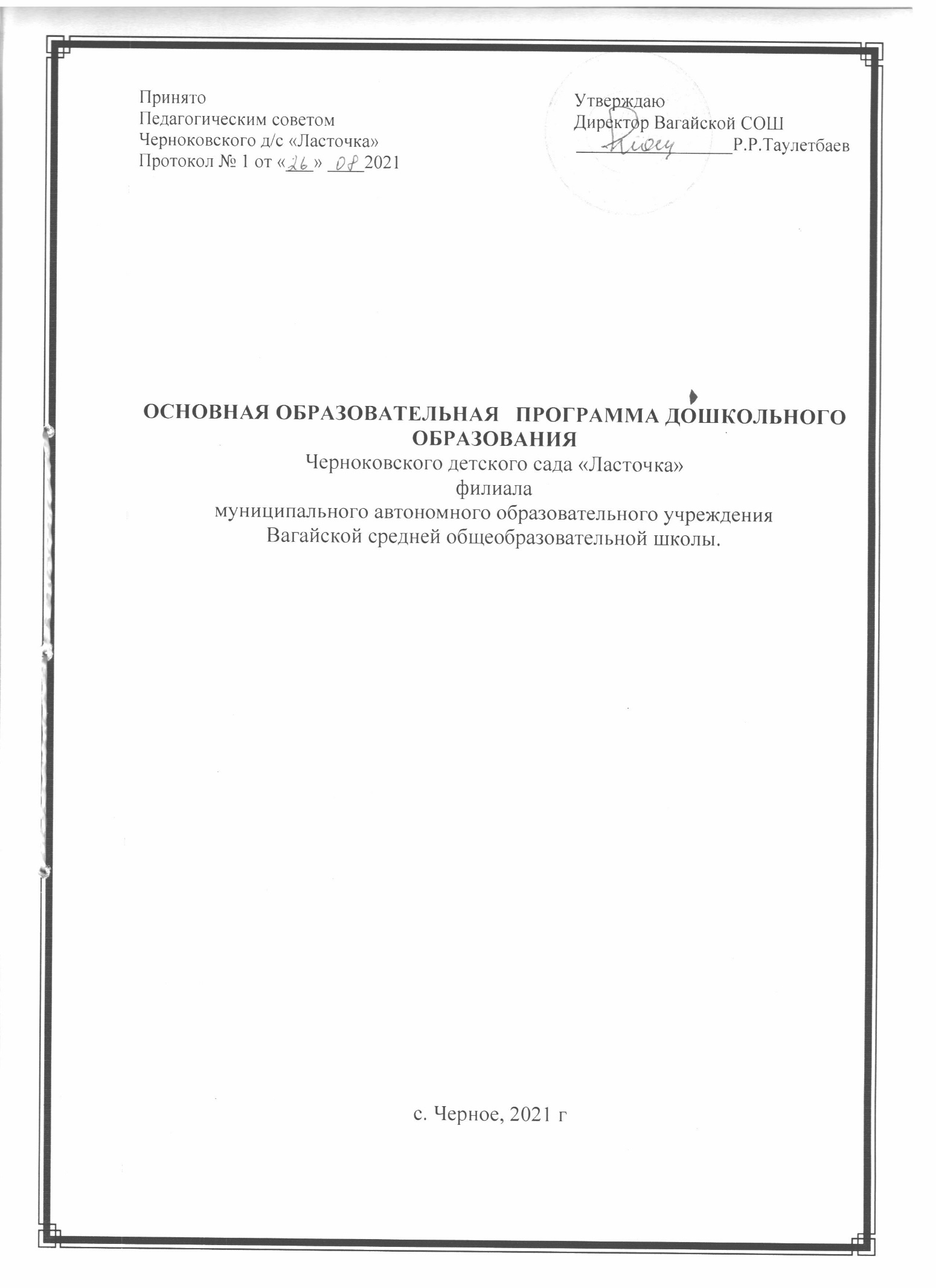 I ЦЕЛЕВОЙ РАЗДЕЛПояснительная запискаОсновная образовательная программа дошкольного образования Черноковский детский сад «Ласточка» филиал МАОУ Вагайской СОШ, Вагайского района (далее Программа) является нормативно-управленческим документом, определяющим специфику организации образовательного процесса. Программа разработана на основе примерной основной образовательной программы дошкольного образования «Мозаика» под редакцией Н.В. Гребенкиной, В.Ю. Белькович, И.А. Кильдышевой, в соответствии с требованиями Федерального государственного образовательного стандарта дошкольного образования (ФГОС ДО), утверждённого Приказом Министерства образования и науки Российской Федерации от 17 октября 2013 года № 1155 г. Москва. На основании «Порядка организации и осуществления образовательной деятельности по основным общеобразовательным программам – образовательным программам дошкольного образования» от 31.07.2020 г. № 373;Программа включает в себя совокупность образовательных областей, которые обеспечивают разностороннее развитие детей с учётом их возрастных и индивидуальных особенностей по основным направлениям развития (далее - образовательные области) - социально коммуникативному, познавательному, речевому, художественно-эстетическому и физическому, где задачи решаются интегрировано. В программе представлена модель инклюзивного образования детей с ограниченными возможностями здоровья, которая основана на их включении в общеразвивающие группы с целью более успешной их социализации в современных условиях жизни. Программа определяет содержание и организацию образовательного процесса для детей от 1,6 лет до прекращения образовательных отношений и направлена на формирование общей культуры, развитие физических, интеллектуальных и личностных качеств, формирование предпосылок учебной деятельности, обеспечивающих социальную успешность, сохранение и укрепление здоровья детей дошкольного возраста, коррекцию недостатков в физическом и психическом развитии. Программа определяет целевые ориентиры, содержание и организацию образовательного процесса для детей дошкольного возраста и направлена, в соответствии с требованиями ФГОС ДО (раздел II «Требования к структуре образовательной программы и её объёму», п. 2.3—2.4), на создание условий развития ребёнка, открывающих возможности для его позитивной социализации, личностного развития, развития инициативы и творческих способностей на основе сотрудничества со взрослыми и сверстниками и соответствующим возрасту видам деятельности; на создание развивающей образовательной среды, которая представляет собой систему условий социализации и индивидуализации детей. Содержание общеобразовательной программы соответствует основным положениям возрастной психологии и дошкольной педагогики выстроено по принципу развивающего образования, целью которого является развитие ребенка, и обеспечивает единство воспитательных, развивающих и обучающих целей и задач.1.1. Цели и задачи деятельности Учреждения по реализации основной образовательной программы дошкольного образования. Ступень дошкольного детства в системе непрерывного общего образования рассматривается как один из главных образовательных резервов. Дошкольный возраст представляет собой сензитивный (благоприятный) период для становления ряда способностей, задающих основу формирования системы компетенций ребенка, необходимых для его дальнейшего обучения в школе. Реализация основной образовательной программы осуществляется через комплексное решение задач по охране и укреплению здоровья детей, обогащению развития ребенка на основе организации разнообразных видов детской творческой деятельности. Особое внимание уделяется игровой деятельности как ведущей в дошкольном детствеЦель: создание благоприятных условий для расширения возможностей развития личностного потенциала и способностей каждого ребёнка дошкольного возраста.Программа направлена на реализацию задач: • обеспечение условий здорового образа жизни и безопасности ребёнка; • приобщение детей через соответствующие их индивидуально - возрастным особенностям виды деятельности к социокультурным нормам, традициям семьи, общества государства; • развитие интереса и мотивации детей к познанию мира и творчеству; • реализация вариативных образовательных программ; • сформированность познавательных и социальных способностей у детей с ограниченными возможностями здоровья; • соблюдение прав ребёнка, родителей и других участников образовательного процесса.Программа нацелена на создание следующих психолого-педагогических условий: • личностно - ориентированного взаимодействия взрослых с детьми; • полноценного общения ребёнка со сверстниками, старшими и младшими детьми; • разработку развивающих педагогических технологий, соответствующих возрасту и опирающихся на усвоение культурных средств деятельности в определённом возрасте; • разработку развивающей предметно-пространственной среды, обеспечивающей коммуникативную, игровую, познавательную, речевую, физическую, творческую деятельность детей в соответствии с возрастом; • возможности выбора для всех субъектов образования (педагогов, детей, родителей (законных представителей)) образовательных программ, педагогических технологий и видов деятельности.Принципы и подходы к формированию и реализации ПрограммыОсновными принципами к формированию и реализации Программы являются: • Сохранение уникальности и самоценности дошкольного детства как важного этапа в общем развитии человека, полноценное проживание ребенком всех этапов детства (младенческого, раннего и дошкольного возраста), обогащение детского развития. • Поддержка специфики и разнообразия дошкольного детства. • Реализация Программы в формах, специфических для детей данной возрастной группы, прежде всего в форме игры, познавательной и исследовательской деятельности. • Создание благоприятной социальной ситуации развития каждого ребёнка и построение образовательной деятельности на основе индивидуальных особенностей и склонностей каждого ребенка, при котором сам ребенок становится активным в выборе со держания своего образования. • Личностно - развивающий и гуманистический характер содействия и сотрудничества детей и взрослых в процессе развития детей и их взаимодействия с людьми, культу рой и окружающим миром. • Вариативность организации дошкольного образования. • Для комплексного развития ребенка используется принцип интеграции образовательных областей в соответствии с возрастными возможностями и особенностями воспитанников, спецификой и возможностями образовательных областей. • Программа основывается на комплексно-тематическом принципе построения образовательного процесса. Программа создает простор для творческого использования различных педагогических технологий. Во всех ситуациях взаимодействия с ребенком воспитатель выступает как проводник личного опыта, гуманистического отношения к людям. Ему предоставлено право выбора способов решения педагогических задач, а также создания конкретных условий воспитания и развития детей.1.3. Значимые для реализации Программы характеристики.Полное наименование учреждения: Черноковский детский сад «Ласточка», филиал муниципального автономного образовательного учреждения Вагайской средней общеобразовательной школы.Официальное сокращенное наименование учреждения: Черноковский д/ с «Ласточка» филиал МАОУ Вагайской СОШ.Место нахождения образовательной организации: Юридический адрес: 626240, Российская Федерация, Тюменская область, Вагайский район, с.Вагай, ул. Мира, д. 18Фактический адрес: 626240, Российская Федерация, Тюменская область, Вагайский район, с.Черное, ул. Библиотечная, д.3.Детский сад осуществляет свою образовательную, правовую, хозяйственную деятельность на основе законодательных нормативных документов:-  Устав школы;- Лицензия на право осуществления образовательной деятельности ОУ.В детском саду функционирует 3 разновозрастные группы, которые посещают дети в возрасте от 1,5 лет до прекращения образовательных отношений.  Общая численность воспитанников по состоянию на сентябрь 2021 года составляет 45 воспитанников, 11 детей посещают детский сад в режиме консультативно-методическом пункте (КМП) для получения бесплатного дошкольного образования. Режим работы детского сада с 7.30 до 16.30, что составляет 9 часов. Продолжительность учебного времени: с 01.09.2020 по 31.05.2021. Длительность занятий и количество занятий в неделю: Продолжительность учебных занятий: в группе раннего возраста - 8-10 мин, в младшей группе -15 мин,в средней группе -20 мин, в старшей группе -25 мин., в подготовительной к школе – 30 мин. Максимально допустимый объем образовательной нагрузки в первой половине дня:- в младшей и средней группах не превышает 30 и 40 минут соответственно,- в старшей и подготовительной группах – 45 минут и 1,5 часа соответственно.
Лето: 01.06.2021-31.08.2021 – общеразвивающая деятельность.  Дети с ОВЗ (при наличии таких детей) могут посещать КМП и детский сад при отсутствии медицинских противопоказаний.  Режим работы: 5 дней в неделю, 9 часов в день.  Возрастные и индивидуальные особенности воспитанников.Планируемые результаты освоения Программы в виде целевых ориентиров дошкольного образованияЦелевые ориентиры дошкольного образования.Целевые ориентиры образования в раннем возрасте: • ребёнок интересуется окружающими предметами и активно действует с ними; эмоционально вовлечён в действия с игрушками и другими предметами, стремится проявлять настойчивость в достижении результата своих действий; • использует специфические, культурно фиксированные предметные действия, знает назначение бытовых предметов (ложки, расчёски, карандаша и пр.) и умеет пользоваться ими. Владеет простейшими навыками самообслуживания; стремится проявлять самостоятельность в бытовом и игровом поведении; • владеет активной речью, включённой в общение; может обращаться с вопросами и просьбами, понимает речь взрослых; знает названия окружающих предметов и игрушек; • стремится к общению со взрослыми и активно подражает им в движениях и действиях; по являются игры, в которых ребёнок воспроизводит действия взрослого;• проявляет интерес к сверстникам; наблюдает за их действиями и подражает им; • проявляет интерес к стихам, песням и сказкам, рассматриванию картинки, стремится двигаться под музыку; эмоционально откликается на различные произведения культуры и искусства; • у ребёнка развита крупная моторика, он стремится осваивать различные виды движения (бег, лазанье, перешагивание и пр.). Целевые ориентиры на этапе завершения дошкольного образования: • ребёнок овладевает основными культурными способами деятельности, проявляет инициативу и самостоятельность в разных видах деятельности — игре, общении, познавательно исследовательской деятельности, конструировании и др.; способен выбирать себе род занятий, участников по совместной деятельности;• ребёнок обладает установкой положительного отношения к миру, к разным видам труда, другим людям и самому себе, обладает чувством собственного достоинства; активно взаимодействует со сверстниками и взрослыми, участвует в совместных играх. Способен договариваться, учитывать интересы и чувства других, сопереживать неудачам и радоваться успехам других, адекватно проявляет свои чувства, в том числе чувство веры в себя, старается разрешать конфликты; ребёнок обладает развитым воображением, которое реализуется в разных видах деятельности, и прежде всего в игре; ребёнок владеет разными формами и видами игры, различает условную и реальную ситуации, умеет подчиняться разным правилам и социальным нормам;• ребёнок достаточно хорошо владеет устной речью, может выражать свои мысли и желания, может использовать речь для выражения своих мыслей, чувств и желаний, построения речевого высказывания в ситуации общения, может выделять звуки в словах, у ребёнка складываются предпосылки грамотности; • у ребёнка развита крупная и мелкая моторика; он подвижен, вынослив, владеет основными движениями, может контролировать свои движения и управлять ими; • ребёнок способен к волевым усилиям, может следовать социальным нормам поведения и правилам в разных видах деятельности, во взаимоотношениях со взрослыми и сверстниками, может соблюдать правила безопасного поведения и личной гигиены;• ребёнок проявляет любознательность, задаёт вопросы взрослым и сверстникам, интересуется причинно-следственными связями, пытается самостоятельно придумывать объяснения явлениям природы и поступкам людей; склонен наблюдать, экспериментировать. Обладает начальными знаниями о себе, о природном и социальном мире, в котором он живёт; знаком с произведениями детской литературы, обладает элементарными представлениями из области живой природы, естествознания, математики, истории и т.п.; ребёнок способен к принятию собственных решений, опираясь на свои знания и умения в различных видах деятельности.Показатели развития детей в соответствии с возрастомРанний возрастМладший дошкольный возрастСредний дошкольный возрастСтарший дошкольный возраст (5 - 6 лет)Старший дошкольный возраст (6 – 7 лет)II. СОДЕРЖАТЕЛЬНЫЙ РАЗДЕЛОбразовательная деятельность в соответствии с направлениями развития ребёнка, представленными в пяти образовательных областях.Содержание образовательной работы по освоению детьми образовательных областей зависит от возрастных и индивидуальных особенностей детей и осуществляется в процессе организации различных видов деятельности, а также в ходе режимных моментов и через организацию самостоятельной деятельности детей: в раннем возрасте от 1 год 6 месяцев до 4 лет; для детей дошкольного возраста от 4 лет до 7 лет. Задачи образовательной работы решаются в ходе освоения всех образовательных областей наряду с задачами, отражающими специфику каждой образовательной области, с обязательным психологическим сопровождением. Решение образовательных задач предусматривается не только в рамках непосредственно образовательной деятельности, но и в ходе режимных моментов - как в совместной деятельности взрослого и детей, так и в самостоятельной деятельности дошкольников.Образовательная область «Социально-коммуникативное развитие»Социально-коммуникативное развитие дошкольников направлено на достижение целей развития навыков социального поведения; умения адаптироваться к разным условиям индивидуума; развития уверенности и самостоятельности через решение следующих задач: • развитие положительного отношения ребёнка к себе, к сверстникам, взрослым людям и окружающему миру; • создание условий для формирования у ребёнка уверенности в себе, в своих возможностях, в том, что он хороший, его любят; • формирование чувства собственного достоинства, осознания своих прав и свобод (право иметь собственное мнение и личные вещи, право выбирать друзей, игрушки, виды деятельности); • воспитание уважения и терпимости к детям и взрослым независимо от социального происхождения, расовой и национальной принадлежности, языка, пола, вероисповедания, возраста, личностного и поведенческого своеобразия, уважения к чувству собственного достоинства других людей, их мнениям, желаниям, взглядам; • оказание помощи при необходимости друг другу, планирование совместной деятельности, соподчинении и контроле своих желаний, согласовании с партнёрами по деятельности мнений и действий; • развитие ответственности за друга, общее дело, данное слово; • умение распознавать эмоциональные переживания и состояния окружающих, выражение собственных переживаний; • формирование социальных навыков: освоение различных способов разрешения конфликтных ситуаций, умений договориться, соблюдать очерёдность, устанавливать новые контакты; • развитие (с учётом возрастных возможностей) интереса к труду, желание трудиться, воспитание навыков элементарной трудовой деятельности, трудолюбия; • содействие становлению внутренней позиции «Я — будущий школьник»; • приобщение гендерной, семейной, гражданской принадлежности, нравственной ос новы патриотических чувств. Формы реализации: • организация среды для различных видов игр: сюжетно-ролевых, с правилами, подвижных; • вовлечение ребёнка в различные виды деятельности, где могут проявиться индивидуальные способности.           Основные задачи образовательной деятельности по овладению детьми элементарной трудовой деятельностью:• развитие трудовой деятельности;• воспитание ценностного отношения к собственному труду, труду других людей и его результатам;• формирование первичных представлений о труде взрослых, его роли в обществе и жизни каждого человека.Основные задачи образовательной деятельности по формированию у детей основ собственной безопасности и безопасности окружающего мира (в быту, социуме, природе):•  формирование представлений об опасных для человека и окружающего мира природы ситуациях и способах поведения в них; •  приобщение к правилам безопасного для человека и окружающего мира природы поведения; •  передача детям знаний о правилах безопасности дорожного движения в качестве пешехода и пассажира транспортного средства; •  формирование осторожного и осмотрительного отношения к потенциальноопасным для человека и окружающего мира ситуациям.Образовательная область«Познавательное развитие» Содержание познавательного развития дошкольников направлено на достижение целей расширения и обогащения ориентировки в окружающем мире, проживании ребёнком позновательно-исследовательской деятельности, освоенной как с помощью взрослых, так и -самостоятельно через решение следующих задач: • содействовать проявлению и развитию у дошкольников потребности в активном взаимодействии с окружающей действительностью, любознательности, радости открытий нового на основе вопросов, практических действий и выбора; • помогать ребёнку применять открытые им способы познания в разных видах деятельности, неожиданных комбинациях; • поддерживать процесс поиска вариантов продолжения и завершения гипотетических знаний путём опытничества и экспериментирования; • обогащать сенсорный опыт ребёнка. Специфика данного направления определяется включением в содержание образования регионального компонента, выраженного в географическом, природно-экологическом, культурном своеобразии. Учёт региональной специфики позволит приблизить содержание образования к личному опыту ребёнка и лучше адаптировать его к жизни в уконкретных условиях.Формы реализации: • организация разнообразных мобильных центров: воды и песка, продуктивной деятельности, математических игр, моделирования и экспериментирования, уголков природы и книг, мини- музеев; • расширение границ образовательного пространства детского сада: целевые прогулки, экскурсии в парк, лес, туристические походы, поездки в театр и т.д.; • вовлечение ребёнка в разные виды деятельности, где в большей степени могут про явиться индивидуальные способности.Основные задачи образовательной деятельности по формированию у детей познавательно-исследовательской деятельности:           • развитие сенсорной культуры;            • развитие познавательно-исследовательской и продуктивной (конструктивной) деятельности;            • формирование элементарных математических представлений;           • формирование целостной картины мира, расширение кругозора детей.Образовательная область «Речевое развитие»Содержание познавательного развития дошкольников направлено на достижение целей «владения речью как средством общения и культуры, происходящим в различных видах Деятельности (познавательно-исследовательской, коммуникативной, восприятии художественной литературы и других), освоенной как с помощью взрослых, так и самостоятельно через решение следующих задач: • создавать условия для развития свободного общения воспитанников со взрослыми и детьми; • развивать все компоненты устной речи детей (лексической стороны, грамматического строя речи, произносительной стороны речи; связной речи — диалогической и монологической форм) в различных видах деятельности; • формировать интерес и потребность в чтении, эмоционально - образное восприятие произведений разных жанров (сказки, рассказа, стихотворения, малых фольклорных форм); • развивать чуткость к выразительным средствам художественной речи, умение вос производить эти средства в своём творчестве.Основные задачи образовательной деятельности по овладению детьми речью как средством общения и культуры:•  развитие свободного общения со взрослыми и детьми;•  развитие всех компонентов устной речи детей (лексической стороны, грамматического строя речи, произносительной стороны речи; связной речи — диалогической и монологической форм) в различных формах и видах детской деятельности; •  практическое овладение воспитанниками нормами речи.Основные задачи образовательной деятельности по обогащению активного словаря детей в процессе восприятия художественной литературы и фольклора: •  формирование целостной картины мира, в том числе первичных ценностных представлений; •  развитие литературной речи;  • приобщение к словесному искусству, в том числе развитие художественного восприятия и эстетического вкуса.Образовательная область «Художественно-эстетическое развитие»Содержание художественного творчества развития дошкольников направлено на достижение целей взаимодействия и проникновения различных видов искусства и художественной деятельности в образовательный процесс дошкольной организации через решение следующих задач: • формирование основ художественной культуры: представления о специфике изобразительного искусства, потребности в художественном творчестве и в общении с искусством, первоначальные понятия о выразительных возможностях языка искусства; • развитие продуктивной деятельности; • развитие интереса к различным видам искусства (пластическим и сценическим); • формирование основ художественного мышления, художественного мировидения, художественной ментальности, эмоционально-чувственного отношения к предметам и явлениям действительности;• развитие потребности в художественном творчестве (изобразительном, художественно-речевом, музыкально-пластическом); • обучение основам создания художественных образов, формирование практических навыков работы в различных видах художественной деятельности; • приобщение детей к лучшим образцам отечественного и мирового искусства, воспитание у детей уважения, эмоционально- ценностного отношения к искусству. Основным результатом художественно-эстетического развития в дошкольном возрасте является развитие воображения, слухового и зрительного восприятия, коммуникативных умений, способности создавать образы; овладение техническими умениями в рисовании, лепке, аппликации, пластическими и словесно-образными умениями в театрализованной, музыкальной деятельности.Основные задачи образовательной деятельности по овладению детьми изобразительной и продуктивной деятельностью:• развитие продуктивной деятельности детей (рисование, лепка, аппликация, художественный труд); •  развитие детского творчества; 	•  приобщение к изобразительному искусству.Основные задачи образовательной деятельности по овладению детьми музыкальной деятельностью:• воспитание эмоциональной отзывчивости на музыку через речевое, двигательное, инструментальное выражение; • развитие музыкального восприятия; •  развитие общей и мелкой моторики; • формирование коммуникативных умений; • воспитание нравственных качеств.Образовательная область «Физическое развитие»Физическое развитие детей основывается на разумном приоритете ценностей здоровья и норового образа жизни при организации образовательной работы с воспитанниками и их семьями. В основе создания образовательной среды со здоровьесберегающими функциями лежит тесное сотрудничество воспитателей, специалистов (инструктора по физической культуре, музыкального руководителя), а также родителей. Такое взаимодействие предусматривает охрану жизни ребёнка, профилактику негативных эмоций, поддержание бодрого, жизнерадостного настроения, создание условий, когда детская заинтересованность, предметная и социальная умелость становится личным достоянием ребёнка, выраженным в желании заниматься физической культурой не только на занятии, но и в свободной деятельности как в группе, так и дома. Содержание физического развития дошкольников направлено на достижение целей создания благоприятных условий для оптимального физического развития, формирования базиса физической культуры личности через решение следующих задач: • обеспечивать охрану жизни детей; • совершенствовать работу сердечно - сосудистой, дыхательной, нервной систем организма ребёнка; • повышать его работоспособность; • осуществлять закаливание растущего организма. Образовательные задачи: • формировать систему знаний о физических упражнениях, их структуре, оздорови тельном воздействии на организм; • целенаправленно развивать физические качества и координационные способности; • формировать двигательные умения в соответствии с особенностями возрастного развития и на этой основе расширять двигательный опыт, создавая ситуации радости и удовольствия в движении; • формировать устойчивый интерес к регулярным занятиям физической культурой и различным видам физкультурно-спортивной деятельности, выявлять спортивно одарённых детей. Специфика реализации данного направления включает формирование интереса к физической культуре с учётом климатических условий, спортивных традиций региона. Формы реализации: • естественная природная и социокультурная среда (физкультурные занятия, утренние разминки, игровая деятельность, повседневная жизнь детей); • занятия в кружках и секциях (туризм, футбол, шахматы, акробатика, степ-аэробика, плавание и др.); • спортивно-игровые праздники, развлечения, дни здоровья. Основным результатом физического развития детей дошкольного возраста является: • здоровый, жизнерадостный, физически развитый ребёнок (в соответствии с возрастными показателями), имеющий устойчивый интерес к физкультурно-спортивной деятельности.Основные задачи образовательной деятельности по овладению детьми двигательной деятельностью: • формирование системы знаний о роли физических упражнений для здоровья;  • развитие физических (кондиционных) качеств и координационных способностей; • формирование двигательных умений, накопление и обогащение двигательного опыта детей;  • формирование у детей интереса и потребности в двигательной активности, физическом совершенствованииОсновные задачи образовательной деятельности по овладению детьми элементарными нормами и правилами здорового образа жизни:•  сохранение и укрепление физического и психического здоровья детей; • воспитание культурно-гигиенических навыков; •  формирование начальных представлений о здоровом образе жизни.Содержание психолого - педагогической работы по освоению детьми  образовательных областей по возрастам.2.1. Третий год жизни (Группа раннего возраста)Образовательная область«Социально-коммуникативное развитие»Задачи возраста: • создавать условия для благоприятной адаптации к дошкольному учреждению; • обеспечивать эмоциональную поддержку, доброжелательное внимание и заботу со стороны взрослых: родителей и воспитателей детского сада; • развивать и поддерживать потребность ребёнка в общении и сотрудничестве со взрослым по поводу предметов, игрушек, действий с ними, стремление слушать и слышать взрослого, выполнять его просьбы; • помогать вступать в контакт со сверстниками, побуждать играть рядом и вместе друг с другом, создавать условия для совместной с воспитателем и сверстниками деятельности; • побуждать к сопереживанию другому человеку, поддерживать каждое проявление доброжелательности, поощрять общение, способствующее возникновению взаимной симпатии детей; • учить элементарным способам общения, умению обратиться с просьбой, поменяться игрушкой с другим ребёнком; • способствовать тому, чтобы ребёнок называл себя в первом лице («Я рисую»), по внешним признакам (одежде, причёске), своему имени, различал свою принадлежность («Я мальчик!», «Я девочка!»); • поддерживать общую высокую самооценку ребёнка, которая ярко эмоционально окрашена и связана с его стремлением быть хорошим; • положительно оценивать те или иные действия и поступки ребёнка; не допускать отрицательных оценок ребёнка;• поддерживать стремление действовать самому, развивать потребность в самостоятельности («Я сам!»), уверенность в себе, своих силах («Я могу!», «Я сильный!»); • обогащать реальный жизненный (бытовой) опыт; •  создавать условия для игры путём предоставления разнообразных игрушек; •  играть вместе с ребёнком, разыгрывая с помощью кукол знакомые ребёнку ситуации из жизни, способствовать возникновению цепочки игровых действий; •  демонстрировать и поощрять игры с назначением предметов-заместителей; •  поощрять самостоятельность в игре и подборе игрушек; •  организовывать прослушивание сказок, показ картинок, слайдов, мультфильмов, тематические прогулки, что обогащает содержание игр.  Для благоприятной адаптации к дошкольному учреждению воспитатель обеспечивает эмоциональный комфорт детей в группе. Побуждает ребёнка к совместным действиям с предметами и игрушками, поддерживает потребность в доброжелательном отношении, заботе, положительной оценке взрослых. В процессе совместных действий воспитатель стремится, чтобы каждый ребёнок мог испытать радость, удовлетворение по поводу успехов, поддерживает и поощряет каждое самостоятельное усилие ребёнка, при затруднениях помогает ему, воздерживаясь от негативных оценок. Воспитатель постоянно использует положительную оценку любых позитивных проявлений ребёнка в присутствии других детей. Взрослый открыто и доверительно выражает свои чувства, даёт понять ребёнку, что он любит его и беспокоится о нём, готов разделить его переживания. Благодаря этому ребёнок может свободно выражать эмоции: как положительные (радость, удовольствие), так и отрицательные (страх, беспокойство, обиду). Нравственная основа социального поведения и общения закладывается через эмоциональную сферу ребёнка. Необходимо использовать различные естественно возникающие и специально созданные ситуации, где взрослому требуется помощь, забота, внимание со стороны ребёнка. Важно привлекать к созданию таких ситуаций и родителей воспитанников в семье. Причём взрослый демонстрирует ребёнку способы выражения как положительных, так и отрицательных эмоций. Ребёнок раннего возраста может не только называть свои имя, фамилию, имена членов своей семьи, а также проявлять эмоциональную отзывчивость на состояние близких в семье (пожалеть, посочувствовать). Важно вовлекать детей в совместную деятельность с воспитателем и детьми, чтобы дать ребёнку возможность ближе узнать сверстников (игру, инсценировку сказок, потешек, песенок, рисование, пение, двигательную импровизацию под музыку и др.). Воспитатель организует взаимодействие детей с учётом их индивидуальных особенностей и поддерживает общение, способствующее возникновению взаимной симпатии. Поощряет инициативу ребёнка в общении со взрослыми и сверстниками. Очень важно в ходе взаимодействия выделять положительные черты, говорить о чувствах, возникающих в подобных ситуациях. Взрослый старается вызвать у ребёнка интерес к себе, желание участвовать в совместной деятельности, игре, развлечении. С этой целью он включает детей в игровые ситуации, вспоминая любимые сказки, стихотворения. Для возникновения игровой (условной) ситуации необходимо, чтобы сначала её создавал взрослый: через интерпретацию действий ребёнка, через специальное создание небольших драматизаций, когда игрушки начинают «разговаривать» между собой и ребёнком, представлять знакомые ему сценки. Если ребёнок принимает игровые задачи и включается в игру, сюжет можно усложнять, вводя новые задачи. Дети легко принимают введение предметов-заместителей. И если ребёнку понятна функция предмета (а не игрушки), то он легко принимает, например, палочку за ложку. Для развития сюжетно-отобразительной игры и подготовки перехода к сюжетно-ролевой игре следует обогащать представления детей: читать им сказки, рассказывать по картинкам, расширять их игровой опыт. Чаще всего сюжетно-отобразительные игры детей индивидуальны. Следует поощрять их игры рядом и первые совместные игры, помогать играть парами, обращая внимание на игровые действия партнёра, показывая, как можно взаимодействовать в игре.Овладение элементарной трудовой деятельностью Задачи возраста: •  воспитывать стремление к самостоятельности (при одевании, умывании, во время еды); формировать элементарные умения и навыки самообслуживания;•  побуждать бережно относиться к труду других людей: не бросать на пол мусор, аккуратно обращаться с вещами и предметами, не ломать, не рвать, не мять их, вытирать ноги перед входом в помещение; •  развивать интерес к поручениям взрослых, желание их выполнять. СамообслуживаниеДля поддержания самостоятельности воспитатель привлекает ребёнка к участию в одевании, умывании, кормлении. Учит надевать, снимать и складывать одежду, ставить на место обувь. Сначала ребёнок выполняет то или иное действие с помощью взрослого, затем по мере освоения он выполняет действия самостоятельно. Необходимо приучать замечать неопрятность в своей одежде, побуждать обращаться к взрослому и с его помощью приводить себя в порядок, благодарить за помощь. Важно не оставлять без внимания малейшую попытку ребёнка выполнить то или иное действие, поддержать и одобрить каждое его достижение. Не следует пресекать самостоятельность ребёнка. Взрослые, его окружающие (воспитатель, помощник воспитателя, родители), не должны делать за него то, что он в состоянии сделать сам.Хозяйственно-бытовой трудОпираясь на потребность ребёнка в подражании взрослому, воспитатель даёт доступные ему поручения: принести что-то, положить в указанном месте. Привлекает детей к элементарному хозяйственно-бытовому труду: помогать взрослым при подготовке к завтраку, обеду (ставить свой стул к столу, раскладывать ложки на столе, подставки для хлеба), раскладывать карандаши и другие материалы, убирать игрушки после игры, класть книги на отведённое для них место. Овладение основами собственной безопасности и безопасности окружающего мира Ранний возраст — возраст повышенного детского травматизма, поскольку у детей ещё не совершенна координация движений и не сформированы навыки поведения в быту. Вблизи ребёнка не должно быть предметов, потенциально опасных для его жизни и здоровья (острых, режущих, мелких, легко бьющихся). Дети не должны оставаться без присмотра взрослого. 	Задачи возраста: •  создавать условия, исключающие разные формы детского травматизма; •  учить элементарным правилам поведения, способствующим сохранению своего здоровья; •  не допускать ситуаций, опасных для жизни и здоровья (перегревание, переохлаждение, отравление); •  формировать навыки поведения, позволяющие обратиться в нужный момент за помощью к воспитателю. Необходимо предупреждать возможное падение детей (при спуске с лестницы, во время игры и т.п.). Каждый ребёнок должен находиться в поле зрения воспитателя. Поверхность пола в помещении группы, в спальне должна быть ровной и нескользкой. Игровую комнату не следует загромождать лишней мебелью, функционально не предназначенной для детей. Для обеспечения чувства защищённости взрослые создают атмосферу психологического комфорта, формируют навыки адаптивного поведения и общения с окружающими, чтобы ребёнок мог обратиться за помощью в любой ситуации. Взрослый является образцом культуры и нравственности, носителем здорового образа жизни, от его грамотного поведения зависят безопасность детей, их физическое и психическое благополучие.Образовательная область«Познавательное развитие»Овладение познавательно-исследовательской деятельностьюЗадачи возраста: •  проводить игры-занятия с использованием предметов-орудий (сачки, сачки для выуживания из специальных ёмкостей, плавающие игрушки); •  учить в процессе совместных дидактических игр, а также в быту и на прогулке выделять форму, цвет, величину предметов; •  развивать координированные движения обеих рук и тонкие движения кончиков пальцев, сенсомоторные пространственные координации «глаз — рука»; •  формировать умения составлять башенки из трёх одноцветных последовательно уменьшающихся деталей-вкладышей (кубы, конусы, цилиндры; •  учить составлять пирамидки разного цвета (красного, зелёного, синего, жёлтого, оранжевого, фиолетового); из трёх и более последовательно уменьшающихся деталей; • закреплять понимание слов, обозначающих различные величины предметов, их цвет, форму в ходе подбора деталей по указанным качествам; • учить собирать пирамидки по принципу простого чередования двух свойств (по цвету и форме, форме и величине, величине и цвету;• проводить игры-занятия с игрушками, имитирующими орудия труда;• поощрять использование предметов-орудий в самостоятельной игровой и бытовой деятельности с целью решения детьми практических задач в ходе своей деятельности;• формировать наглядно-действенное мышление; • развивать практическое экспериментирование. С окружающими предметами быта, личными вещами ребёнку приходится встречаться каждый день, они ему хорошо знакомы. Игрушки — значимые предметы, нужные для предметной деятельности, ведущей в этот период жизни. Среди них выделяется особая категория — дидактические игрушки. Они дают обобщающую информацию не только относительно формы, величины, цвета предметов, но и других физических свойств (масса, фактура). Воспитатель знакомит с пятью видами дидактических игрушек: с объёмными геометрическими фигурами (шары, кубы), предметами для нанизывания (втулки, кольца, плоские и объёмные), геометрическими фигурами-вкладышами (колпачки-конусы, кубы), сборноразборными народными игрушками (матрёшки), а также с предметами, подобранными по какому-то одному признаку (куколки, флажки, машинки, грибочки). Проводя занятия с детьми, воспитатель обращает внимание на определённые свойства предметов, а затем предлагает ребёнку выполнить несколько простых заданий (постучать погремушкой, нанизать кольца на стержень). На занятиях с дидактическими игрушками дети осваивают прямые и обратные действия (открывают и закрывают коробочки, собирают и раскладывают шарики, нанизывают и снимают кольца с пирамидки), получают первые представления о количестве (много, мало). Эта сложная для детей практическая деятельность формирует восприятие, мышление, память. На третьем году жизни пирамидки, башенки, матрёшки собираются уже в усложнённых вариантах. Обращается внимание на выполнение мелких и точных действий, например, не только приложить одну часть к другой, но и совместить рисунок на матрёшках. Если ребёнок 2 лет собирает пирамидку из трёх последовательно уменьшающихся колец, то к концу третьего года он может выполнить это задание с пирамидкой из 4–5 колец. Занятия с объёмными геометрическими фигурами (шары, кубики) усложняются за счёт выполнения действий, требующих более тонкой дифференциации. При выборе отверстия ребёнок уже ориентируется на два свойства одновременно: величину и форму предмета. Также усложняются занятия с геометрическими фигурами-вкладышами. Башенки составляются из трёх последовательно уменьшающихся деталей. Наряду с этим детям предлагают предметы-вкладыши, кубы, конусы, цилиндры. Включаются задания на чередование деталей по цвету, форме, величине, совершая действия вначале по показу взрослого, а потом по его словесной инструкции. В совместной деятельности с ребёнком воспитатель показывает разнообразные действия с игрушками и предметами быта, а также с простейшими орудиями (молоточками, грабельками, лопаточками) и способы их использования (машинку можно покатать, за верёвочку потянуть к себе, палочкой оттолкнуть плавающий предмет). Важно, чтобы способы действия с тем или иным предметом ребёнок усваивал не механически, а мог использовать их в другом контексте, с другими предметами. Следует поощрять ребёнка действовать с одной и той же игрушкой разными способами. В ходе игр-занятий воспитатель сначала показывает ребёнку предмет, даёт возможность самостоятельно его обследовать, осмотреть, ощупать, познакомиться с его свойствами. При этом он его обязательно называет, затем показывает и называет свои действия с предметом, предлагая детям повторить их за ним, поясняя действия ребёнка. Каждая игра-занятие многократно повторяется.Сенсорное развитиеФормирование сенсорной культуры в раннем возрасте происходит в форме игр-занятий с дидактическими игрушками и материалами. Задачи возраста: •  учить различать четыре цвета спектра (красный, жёлтый, зелёный, синий, пять геометрических фигур (круг, квадрат, прямоугольник, треугольник, овал), три фигуры (куб, шар, призма), три градации величины (большой, поменьше, маленький); •  развивать действия по использованию сенсорных эталонов;•  формировать умение выделять в объектах цвет, форму, величину; •  учить пользоваться приёмом наложения и приложения одного предмета к другому для определения их равенства или неравенства по величине и тождественности по цвету, форме;•  формировать способность группировать однородные предметы по одному из трёх признаков (величина, форма, цвет) по образцу и словесному указанию (большой, маленький, такой же), используя опредмеченные слова-названия (предэталоны формы: «кирпичик», «крыша», «огурчик», «яичко»). Дети выполняют задания воспитателя на ориентировку в величине предметов — раскладывают на две группы игрушки, предметы и геометрические фигуры (квадраты, круги и т.д.), однородные по цвету и форме, но разные по величине. Самый маленький предмет должен быть не менее . Воспитатель организует игры-занятия, формирующие умение собирать дидактические игрушки. С этой целью сначала учат различать предметы по контрастной величине и соответственно называть их (большой, маленький), затем вводится промежуточная величина и слово «поменьше», соответствующее промежуточной величине предмета. Дети учатся собирать пирамидку на стержне из 4–6 колец двух величин. Оказывая небольшую помощь ребёнку, воспитатель помогает ему собрать пирамидку. Затем предлагаются кольца для пирамидки трёх величин (большое, поменьше, маленькое). Дети собирают трёхчастную пирамидку под руководством взрослого, а затем самостоятельно. Задание собрать игрушку (матрёшку) из двух половинок одинаковой величины даётся ребёнку не раньше, чем он научится соединять их. В процессе занятий с вкладышами, где дети выполняют более точные действия с предметами, они упражняются не только в различении цвета, формы и величины, но и одновременно развивают мелкую моторику рук. Раскладывание вкладышей разной формы в аналогичные отверстия фигурных досок имеет усложнение. Вначале дети раскладывают вкладыши, резко отличающиеся друг от друга по форме (круг — квадрат, круг — треугольник). Затем учатся раскладывать вкладыши более близкие по форме (круг — овал, квадрат — прямоугольник). Постепенно от одновременного выбора и соотнесения из двух заданных форм дети переходят к заданиям на выбор двух форм из четырёх разновидностей. Особого внимания от воспитателя требуют занятия по ознакомлению детей с цветом. Вначале ребёнку даётся материал двух цветов (любое сочетание из четырёх). Затем предлагается задание с использованием предметов трёх цветов: зелёные кубики положить в зелёную машину, красные — в красную. В процессе игры воспитатель знакомит детей с простейшими приёмами установления тождества и различия однородных предметов (машин и кубиков) по цвету и понимать слова «цвет», «такой же», «разные». На третьем году жизни детям предлагаются задания на сравнение предметов, отличающихся по степени насыщенности сенсорного эталона, различных по величине, по форме, и на построение пирамидок из 3–5 колец (по степени убывания их величины). Для максимальной активизации каждого ребёнка в процессе групповых занятий — детям, сидящим рядом, воспитатель предлагает разный материал: одному ребёнку даёт круги, другому — квадраты. Тому, кто быстрее справится с заданием, целесообразно предоставить возможность выполнить его ещё раз, но с другими пособиями. Воспитатель формирует у детей простейшие приёмы установления тождества и различия однородных предметов по форме, умение сопоставлять по этому признаку предметы с образцом, ориентируясь на слова «форма», «такой», «не такой», «разные». Занятия изобразительной и конструктивной деятельностью предоставляют детям возможность использовать знания о внешних свойствах предметов в элементарной продуктивной деятельности. Материалом для занятий служат краски, листы цветной бумаги разного размера и формы. Детей подводят к самостоятельному выбору цвета (из четырёх предложенных). Воспитатель знакомит детей с сенсорными свойствами предметов и в процессе конструирования. Например, действуя со строительным материалом, они овладевают умением учитывать форму и величину предметов. Накопление сенсорного опыта в повседневной жизни и в процессе различных видов продуктивной деятельности позволяет формировать у ребёнка восприятие окружающей действительности. Ознакомление с окружающей природойПознание окружающей малышей природы включает наблюдения за живыми объектами: животными, живущими рядом, растениями на огороде, на участке, природными явлениями. Ознакомление с миром природы направлено на развитие у детей доброжелательного и бережного отношения ко всему живому. Воспитатель наблюдает вместе с детьми за животными, рассматривает иллюстрации, обращает внимание детей на детёнышей животных, а также их поведение (котята играют, кошка на них смотрит, собака лает и т.д.). Желательно использовать фольклорные тексты (потешки, песенки, сказки), в которых ярко, эмоционально отражены характерные особенности животных и птиц. С помощью иллюстраций в книгах, игрушек детей можно вводить в мир экзотических животных (слон, обезьянка, крокодил). Мир растений раскрывается в связи с сезонными изменениями в природе. В повседневной жизни их внимание обращают на изменения в живой и неживой природе в разные времена года. Воспитатель и дети любуются красотой природы. Ознакомление происходит в процессе наблюдения реальной действительности и отражения её в картинках, а также в художественном слове.Образовательная область«Речевое развитие»Задачи возраста: • побуждать к общению на близкие ребёнку темы из личного опыта, жизни близких людей, животных; • подводить к внеситуативному диалогу со взрослым (о том, что сейчас находится в поле зрения); • побуждать активно включаться в общение всеми доступными (неречевыми и речевыми) средствами, откликаться на вопросы и предложения взрослого, инициативно высказываться; • поощрять интерес ребёнка к делам сверстников, желание сопровождать речью свои действия;•  проговаривание слов в сказке; • обогащать словарь названиями профессий людей (врач, водитель, воспитатель), растений, предметов и их частей, одежды, мебели, игрушек, домашних животных и их детёнышей; •  обогащать словарь глаголами, побуждая соотносить словесное обозначение действий с собственными движениями и действиями игрушек; •  помогать изменению слов (по числам, падежам, временам), согласованию их в предложениях разной структуры, образованию уменьшительно-ласкательных наименований, глаголов совершенного и несовершенного вида; •  учить говорить внятно, не торопясь, достаточно громко, развивать речевой слух; •  упражнять в правильном произношении гласных и простых согласных (кроме шипящих и сонорных); •  поддерживать игры со звуками в звукоподражательных словах; •   учить узнавать персонажи по звукоподражанию; •  учить производить выдох через рот плавно и протяжно (дуновением приводить в движение султанчики, лодочки на воде, шарики из ваты). Для развития речи воспитатель использует самостоятельные предметные и игровые действия ребёнка, подсказывая, как можно обозначить их словом, как развить несложный сюжет («Устала кукла. Спит: а-а-а-а»). Важны наблюдения детей за живыми объектами и движущимся транспортом, привлекающими их внимание и вызывающими яркие эмоциональные и речевые реакции, непроизвольную ситуативную речь. С детьми организовывают игры-занятия по рассматриванию предметов, игрушек, картинок («Чудесный мешочек», «Кто в домике живёт?», «Кто приехал на машине?»). В них объекты и действия обозначаются словом, одноимённые действия выполняются разными игрушками, одна и та же игрушка действует многообразными способами. Ребёнок включается в различные ситуации и небольшие сюжетные сценки («Покатаем зверей. Мишка едет с горки: у-у-ух! Зайка едет с горки: у-у-ух! Устал зайка, уложим его спать. Поспал. Угостим морковкой. Ешь морковку. Как зайка ест морковку? Ам-ам?»). Звукоподражания персонажей дети повторяют. Взрослый использует естественное желание ребёнка обладать предметом или картинкой и побуждает его выражать свои желания в словесной форме (задаёт вопросы, ждёт, пока ребёнок попросит игрушку, позовёт её). Третий год жизни. Речь взрослого должна быть грамотной, содержательной. Нужно говорить в умеренном темпе, чётко артикулируя звуки, используя точные слова. Для организации игр и занятий используются игрушки, реальные предметы, муляжи, куклы и фигуры настольного театра, игрушки- самоделки, картинки, костюмы сказочных персонажей, элементы декораций. Использование сюрпризных моментов, внесение реквизитов по конкретной теме привлекает непроизвольное внимание детей: «Буратино, что у тебя в мешке? Что это такое? Тут есть кузов, колёса, кабина. Догадались? Кто будет кататься на машине?» Необходимо давать детям возможность самостоятельно обследовать принесённые предметы, пробовать с ними играть. В процессе разыгрывания небольших сценок с игрушками воспитатель привлекает детей к инсценированию, проговариванию слов, звукоподражанию, изображению движений персонажей.Обогащение активного словаря в процессе восприятия художественной литературы и фольклораЗадачи возраста: •  развивать эмоциональную отзывчивость на литературные произведения и интерес к ним;  •  вырабатывать умение слушать чтение вместе с группой сверстников, когда воспитатель читает или рассказывает; •  стимулировать ребёнка повторять отдельные слова и выражения из стихов и сказок, испытывать радость от игр со звуками, словами, рифмами; •  учить следить за развитием действия в коротких стихотворениях, потешках, сказках с наглядным сопровождением (картинки, игрушки, действия), а затем и без него; •  побуждать самостоятельно рассматривать книги, узнавать героев литературных произведений и их действия при многократном чтении, рассказывании, рассматривании иллюстраций; •  активно выражать свои впечатления, отвечать на элементарные вопросы по содержанию иллюстраций («Кто это?», «Где у зайки ушки?», «Что он делает?»). Воспитатель знакомит детей с произведениями, отражающими явления природы, известными ребёнку эпизодами, игровыми и бытовыми ситуациями. Читает и рассказывает наизусть детям несложные произведения фольклора (потешки, прибаутки, побасёнки, стихи и др.), в которых принимают участие знакомые персонажи (птички, собачка, кошечка, петушок), описывающие понятные детям ситуации, отражающие доступные пониманию ребёнка действия. Важнейшее условие педагогической работы с детьми — эмоциональная включенность самого воспитателя в процесс чтения или рассказывания художественного произведения, как если бы он сам был зрителем или участником событий. В коротких играх-драматизациях и инсценировках с игрушками по мотивам потешек, стихов воспитатель побуждает детей вступать в элементарное игровое и речевое взаимодействие со сверстниками. При этом у детей формируется умение выражать мысль в словесной форме (фразовая речь), вести ролевой диалог. Воспитатель постоянно включает художественное слово в повседневную жизнь ребёнка, использует собственное имя ребёнка в народной песенке, подходящей к тому или иному игровому или бытовому моменту. Воспитатель рассматривает вместе с детьми иллюстрации в знакомых и незнакомых им книгах. Он побуждает детей узнавать героев известных произведений в иллюстрациях и игрушках, называть героя и его действия, воспроизводить отдельные выразительные отрывки из художественного текста. Образовательная область«Художественно-эстетическое развитие» Задачи возраста:•  знакомить с предметами и явлениями окружающей действительности, народными игрушками; •  учить узнавать образы объёмных предметов в плоскостном изображении; предлагать детям рассматривать созданные ими рисунки, лепку, аппликацию, находить сходство с предметами, явлениями; •  знакомить с видами изобразительной деятельности: рисованием, лепкой, аппликацией, вызывать и поддерживать интерес к ним; •  поддерживать желание сотворчества со взрослыми, использовать игровые приёмы, помогающие вызвать эмоциональный отклик на создаваемый образ; •  интегрировать рисование, аппликацию и лепку с целью обогащения содержания и средств выразительности; •  поощрять желание экспериментировать с художественными материалами (красками, карандашами, фломастерами, восковыми мелками), поддерживать самостоятельный выбор этих материалов, фона листа бумаги; •  помогать осваивать технические навыки: правильно держать кисточку (карандаш), аккуратно брать краску, промывать кисть, отряхивать её о край баночки, рисовать на всём пространстве листа, учить ориентироваться на листе бумаги, обучать созданию простейших композиций из мазков, пятен, штрихов, линий, форм; •  познакомить с пластическими материалами (глина, пластилин, масса для моделирования) и их свойствами, помогать создавать и видоизменять простые формы, учить сравнивать их с реальными предметами; •  помогать осваивать приёмы лепки, раскатывая комок глины в ладонях, видоизменять комок пальцами, соединять части; •  знакомить с бумагой разных цветов и фактуры, учить приёмам наклеивания заранее вырезанных взрослым готовых форм и создания выразительных аппликационных образов. Детям второго года жизни воспитатель предоставляет возможность экспериментировать с красками, глиной, пластилином. Предлагает толстые фломастеры, восковые мелки, карандаши, кисти разной толщины и формы. Предлагает рисовать на больших цветных листах бумаги и обращает внимание на красоту цветовых пятен. Процесс рисования, лепки носит характер совместных действий, например, воспитатель начинает рисовать «дорожки», а ребёнок продолжает. Часто занятия проводит с одним ребёнком, а затем объединяет их в малые группы (2—4 ребёнка). На третьем году жизни в процессе рисования, лепки, аппликации обогащается сенсорный опыт. Чтобы вызвать интерес к деятельности, воспитатель показывает, как можно украсить вырезанный из бумаги силуэт, а затем предлагает детям выполнить это самостоятельно. В процессе рисования обращает особое внимание на разнообразие красок. Предоставляет детям возможность самостоятельно выбрать цвета для разрисовывания. Метод сотворчества способствует творческим проявлениям в изобразительной деятельности. Он наиболее эффективен при создании коллективных композиций. Процесс сотворчества включает детей в реальное действие. Например, они «зажигают огоньки в окнах домов, чтобы стало светло», «посыпают снегом деревья» и т.п. В лепке дети имеют возможность создавать и обыгрывать конкретный образ — слепить колобка и посадить его на пенёк, спеть его песенку, слепить брёвнышки и сделать из них заборчик, а затем поставить его вокруг домика — тогда лиса не унесёт петушка. Воспитатель помогает развитию сюжета, используя дополнительный игровой материал. Воспитатель учит держать карандаш, кисть в правой (левой) руке, приёмам изображения простейших форм, обращая внимание на их разнообразие. Затем постепенно предоставляет возможность детям самостоятельно изобразить предметы, персонажи, явления. Для обогащения содержания и средств выразительности необходима интеграция видов изобразительной деятельности при создании конкретных образов. Рисунок можно дополнить аппликацией, вылепленную из глины или пластилина куколку украсить цветным пояском, платочком. Развитие детей в процессе овладения музыкальной деятельностьюЗадачи возраста:•  увлекать, удивлять и радовать детей музыкой; •  приучать внимательно её слушать;•  развивать умение прислушиваться к словам песен, воспроизводить звукоподражания и простейшие интонации;•  учить выполнять под музыку игровые и плясовые движения, соответствующие словам песни и характеру музыки; •  развивать умение вслушиваться в музыку, понимать её образное содержание;•  учить различать контрастные особенности её звучания (громко — тихо, быстро — медленно, высокий — низкий регистр); •  побуждать к подпеванию и пению; •  развивать умение связывать движения с музыкой в сюжетных играх, упражнениях, плясках.Слушание музыкиНа музыкальных занятиях детям предлагают для прослушивания инструментальные пьесы и песни, которые исполняют для них взрослые. Важно, чтобы дети слушали знакомые мелодии, звучащие на разных музыкальных инструментах, в ансамблях. А на третьем году жизни — рассказы, иллюстрируемые музыкой.ПениеТолько на основе положительных эмоций у детей возникает желание приобщиться к этому замечательному виду музыкальной деятельности. Очень важен выбор песни. Иногда трудности в пении связаны с тем, что словарный запас ребёнка ещё очень мал, ребёнок ещё не научился говорить те или иные слова. Важно учитывать также физические данные, здоровье детей и степень организованности группы. В песне должны быть: понятное и интересное содержание, слова не только понятные, но и лёгкие для произношения, текст — короткий; мелодия, состоящая из повторяющихся лёгких и коротких фраз, диапазон — соответствующий возрастным и индивидуальным природным особенностям голосов детей. В процессе работы с детьми третьего года жизни музыкальный руководитель учит: •  петь без напряжения, естественным голосом, не форсировать звук и выкрикивать отдельные слова; •  вместе начинать и заканчивать пение, петь, не опережая и не вторя, выдерживать паузы, слушать вступление и заключение; •  передавать общее направление движения мелодии и ритмический рисунок песни. Музыкальное движениеЕсли дети второго года жизни чаще всего воспроизводят движения по показу воспитателя и с некоторым опозданием, то на третьем году они более самостоятельны и точны. В этом возрасте им доступны разнообразные и сложные музыкальные движения в упражнениях и плясках. Основные движения, выполняемые под музыку: ходьба, бег, прыжки. Движения под весёлую, живую музыку радуют детей.  В плясках дети могут: хлопать в ладоши и по коленям, хлопать в ладоши и одновременно притоптывать двумя ногами, бегать на месте на носочках, стучать каблучком, поочерёдно выставлять вперёд то правую, то левую ногу, делать шаг вперёд — шаг назад на носочках, кружиться на носочках, выполнять маленькую пружинку с небольшим поворотом корпуса вправо-влево, бег и шаг по кругу стайкой в одном направлении. Положение рук варьируется: руки на поясе, одна рука на поясе. Другая поднята, руки разведены в стороны, ладонями вверх, «ручки пляшут» — поворот кистей (руки слегка подняты). Музыкальная игра занимает на музыкальном занятии место эмоциональной кульминации. Именно в игре ребёнок наиболее активен, радостен, полностью поглощён происходящим. Она положительно влияет на физическое развитие детей, является важным средством становления движений у детей раннего возраста, развивает умение слушать музыку, действовать согласно с ней. В занятиях с детьми третьего года жизни начинают использоваться сюжетно-ролевые игры, где они изображают кого-либо (зайчиков, птичек и т.д.). В игре солистом может быть не только воспитатель («мама-зайка» или «мишка»), но и ребёнок, если он охотно, радостно и без напряжения «играет роль».Детские праздничные утренники Основа детского утренника — игра. Она должна быть подобрана, организована и проведена взрослыми так, чтобы дети поняли игровую ситуацию. Только тогда они начинают играть, «жить» в игре. Для детей второго года жизни в течение года проводят один праздничный детский утренник «Ёлка» и два занятия-развлечения в месяц. Одно из лучших развлечений — кукольный спектакль. Для детей третьего года жизни праздничные утренники проводятся осенью (октябрь), зимой (Ёлка) и весной (май); занятие-развлечение — одно в месяц, при условии, что третье музыкальное занятие в неделю — слушание классической музыки. Репертуар музыкальный руководитель подбирает с учётом особенностей детей каждой конкретной группы. Для детей второго года жизни рекомендуется в среднем 6–7 песен в течение года, 3–4 музыкальных упражнения, пляски, музыкальных игры. Для детей третьего года жизни рекомендуется в среднем 10– 12 песен (подпевание, пение), 9–11 инструментальных пьес и 4–6 песен для слушания, 5–7 музыкально-двигательных упражнений, 10 плясок и 8–9 музыкальных игр. На третьем музыкальном занятии вводится слушание классической музыки.Образовательная область«Физическое развитие»Задачи возраста: •  способствовать формированию естественных видов движений (ходьба, ползание, лазанье, попытки бега и подпрыгивания вверх и др.); •  развивать основные движения в играх, упражнениях и самостоятельной двигательной деятельности; •  умеренно стимулировать развитие физических качеств (гибкости, быстроты, силы); •  содействовать улучшению координации движений, повышению ритмичности их выполнения;•  обогащать двигательный опыт выполнением игровых действий с предметами и игрушками, разными по форме, величине, цвету, назначению;•  приучать к согласованным совместным действиям в подвижных играх, при выполнении упражнений и двигательных заданий. Движения развиваются на утренней гимнастике, занятиях по физической культуре, на прогулке, в подвижных играх, самостоятельной двигательной деятельности. Воспитатель использует приёмы, побуждающие ребёнка подражать взрослому и выполнять упражнения вместе с ним. При объяснении двигательных заданий воспитатель показывает, поясняет, образно рассказывает, помогает и страхует, подбадривает, хвалит, поддерживает у детей чувство удовольствия и уверенности в себе. Поощряются доброжелательность и дружелюбие в общении со сверстниками и взрослыми. Общеразвивающие упражненияДвижения головы: поднимание, опускание, повороты вправо, влево. Положения и движения рук вниз, вперёд, вверх, в стороны, за спину, поднимание вперёд, в стороны, опускание; сгибание и разгибание; скрещивание перед грудью; разведение в стороны; отведение назад за спину; размахивание вперёд-назад; хлопание в ладоши перед собой, над головой; сжимание и разжимание пальцев, захватывание пальцами мелких предметов. Положения и движения ног: ноги слегка расставлены, вместе; ходьба на месте, шаги вперёд, в сторону; сгибание и разгибание одной ноги в колене (стоя на другой); приподнимание на носки; выставление вперёд на пятку; шевеление пальцами, сгибание, разгибание стоп. Положения и движения туловища: стоя, сидя, лёжа; повороты вправо, влево; наклоны вперёд, в стороны, выпрямление; сгибание и разгибание ног, сидя на полу; приседание с опорой; поднимание и опускание ног и рук, лёжа на спине, переворачивание со спины на бок, живот и обратно. Общеразвивающие упражнения выполняются с мелкими предметами (погремушками, колечками, платочками), рядом с предметами (стул, скамейка) и на них. Упражнения в основных движенияхХодьба парами, по кругу взявшись за руки; в прямом направлении, меняя направление, в заданном направлении; «стайкой» за воспитателем; огибая предметы. Бег за воспитателем и от него; в разных направлениях (не наталкиваясь друг на друга); между двумя линиями (не наступая на них). Катание мячей, шаров в паре с воспитателем; двумя и одной рукой; бросание двумя руками снизу, от груди, из-за головы; ловля мяча, брошенного воспитателем; перебрасывание через ленту, натянутую на уровне груди ребёнка; бросание предметов (мешочки, шишки, мячи) в горизонтальную цель двумя руками, правой и левой (расстояние ).Основные движения и другие действия в игровых ситуацияхПодвижные игры, игровые упражнения, преимущественно связанные с ходьбой и бегом: «Идите (бегите) ко мне», «К куклам (мишке) в гости», «Собери колечки», «Догони меня», «Догони собачку», «Догони мяч (обруч)», «Принеси мяч», «Пройди по дорожке», «Пройди по мостику», «Пройди через ручеёк», «Пройди по тропинке», «Поднимай ноги выше», «Перешагни через палку», «Кто тише», «Поезд», «Воробышки и автомобиль», «Автомобиль», «Курочка-хохлатка», «Жуки» и др. Игры с подлезанием, ползанием: «Доползи до погремушки», «Проползи в воротца», «Перелезь через бревно», «Будь осторожен», «Котята», «Мишки идут по дороге», «Обезьянки» и др. Игры с бросанием, ловлей: «Попади в воротца», «Передай мяч», Брось мяч», «Лови мяч», «Мяч в кругу», «Попади в корзину», «Сбей кеглю», «Целься вернее», «Кто дальше». Игры с подпрыгиванием, прыжками: «Подпрыгни до ладони», «Позвони в колокольчик», «Попрыгай, как мячик», «Пробеги-подпрыгни», «Поймай комара», «Через ручеёк», «Зайка беленький сидит», «Зайка серый умывается», «Мой весёлый, звонкий мяч», «По ровненькой дорожке», «Птички в гнёздышках». Игры на ориентировку в пространстве: «Где звенит?», «Найди предмет (мишку, игрушку, зайку)». Игры с пением и разнообразными движениями: «Заинька», «Поезд», «Флажок». Народные игры, забавы: «Прятки», «Жмурки». Упражнения в организационных действиях. Построения в круг, в пары, друг за другом подгруппами и всей группой с помощью воспитателя.Овладение элементарными нормами и правилами здорового образа жизниЗадачи возраста: •  обеспечивать медико-педагогические условия, способствующие своевременному развитию всех физиологических структур и функций организма ребёнка; •  осуществлять целенаправленные мероприятия по охране и укреплению здоровья детей; •  обеспечивать условия для приобщения детей к выполнению гигиенических и закаливающих процедур, формировать культур- но-гигиенические навыки; •  создавать атмосферу психологического комфорта и предупреждать утомление; •  обеспечивать выполнение физиологически целесообразного единого для всей группы режима дня.Взрослый приучает детей находиться в помещении в облегчённой одежде. Обеспечивает длительность их пребывания на воздухе в соответствии с режимом дня. При проведении закаливающих мероприятий осуществлять дифференцированный подход к детям с учётом состояния их здоровья, принимая во внимание пожелания родителей. Продолжать учить детей под контролем взрослого, а затем самостоятельно мыть руки по мере загрязнения, перед едой, насухо вытирать лицо и руки личным полотенцем. Формировать навык пользования индивидуальными предметами (носовым платком, салфеткой, полотенцем, расчёской, горшком). Во время еды учить детей правильно держать ложку. Обучать детей порядку одевания и раздевания; в определённом порядке аккуратно складывать снятую одежду; правильно надевать одежду и обувь. Формировать представления о значении каждого органа для нормальной жизнедеятельности человека: глазки — смотреть, ушки слышать, носик — нюхать, ротик — пробовать (определять) на вкус; ручки — хватать, держать, ножки — стоять, прыгать, бегать; голова — думать, запоминать; туловище — наклоняться и поворачиваться в разные стороны.2.2. Четвёртый  год жизни (Младшая группа)Образовательная область«Социально-коммуникативное развитие»Задачи возраста:•  развивать положительное отношение ребёнка к себе, взрослым людям и окружающему миру; •  формировать бережное отношение к своей семье, к родителям, к дому, к детскому саду; •  создавать условия для формирования у ребёнка представлений о себе, о том, что он хороший и любимый.СамопознаниеМой организм Кто я — мальчик (девочка). Мои помощники: голова, глаза, рот, уши, нос, шея, руки, ноги, животик, спинка. Я люблю свой организм, поэтому всегда ухаживаю за собой. Чувства, поступки, уменияКакой я ребёнок — хороший, умею радоваться, смеяться, улыбаться, огорчаться, плакать, когда плохо, грустно. Иногда совершаю плохие поступки. Учусь понимать, как исправить свои ошибки. Умею и люблю играть, петь, рисовать, строить, убирать на место за собой игрушки и материал. Умею мыть руки и лицо.Я и моя семья Знаю свою фамилию, имя, сколько мне лет. Знаю, как зовут родителей, бабушку, дедушку. Я сын (дочь), брат (сестра), внук (внучка). Я и сверстники Хожу в детский сад, знаю свою группу, участок, как зовут воспитателей, как зовут детей в группе.Мир, в котором я живуРебёнок и обществоЯ знаю народные сказки, потешки, народные песенки, знаком с народными игрушками, свистульками. Называю родной город (село). Рассказываю, где мы гуляли в выходные с родителями (в парке, лесу, детской площадке). Различаю проезжую часть дороги, тротуар, понимаю значение светофора. В дни праздников обращаю внимание на убранство улиц, детского сада, группы. Игра Я умею брать на себя роль в игре и выполнять несколько взаимосвязанных действий: варю кашу, накрываю на стол, кормлю куклу. Я умею взаимодействовать с двумя действующими лицами: водитель — пассажир, мама — дочка.Овладение элементарной трудовой деятельностью. Задачи возраста: •  воспитывать стремление к самостоятельности (при одевании, умывании, во время еды); формировать элементарные умения и навыки самообслуживания; •  побуждать бережно относиться к труду других людей: не бросать на пол мусор, аккуратно обращаться с вещами и предметами, не ломать, не рвать, не мять их, вытирать ноги перед входом в помещение; •  развивать интерес к поручениям взрослых, желание их выполнять. В совместных действиях, наблюдениях, поручениях обеспечивать освоение процессов самообслуживания. Привлекать к выполнению отдельных процессов в хозяйственно-бытовом труде: убирать за собой игрушки, одежду, всё складывать аккуратно на полочку, чтобы в группе было красиво, приятно находиться, играть. Формировать представление о труде взрослых: знакомить с некоторыми профессиями (медицинский работник, повар, воспитатель, нянечка), обращать внимание на их действия и результат: нянечка накрывает на стол, убирает со стола. Побуждать беречь то, что сделано людьми.Овладение основами собственной безопасности и безопасности окружающего мираЗадачи возраста: •  формировать у детей понимание того, что ребёнок должен находиться рядом со взрослыми; •  учить детей различать родных и чужих людей; •  знакомить детей с источниками потенциальной опасности, которые находятся в помещении (окна, различные предметы и др.); •  приучать детей к осторожному обращению с объектами природы;•  дать понятие детям об элементарных правилах дорожного движения. Блок «Наши дети и другие люди»Знакомить детей с понятиями «родной человек» и «чужой человек». Рассказывать, что может быть опасным в общении с другими людьми. Требовать от детей постоянно быть на виду у взрослых, причём близких людей. Блок «Наш ребёнок в доме»Объяснить детям, что существуют предметы, которыми маленьким пользоваться нельзя (ножи, иголки, ножницы, лекарства, спички, розетки и др.); что нельзя самостоятельно включать плиту и другие электроприборы, открывать кран с водой. Обращать внимание детей на то, что, когда в помещении открыто окно, ни в коем случае нельзя подходить к нему, а также выходить на балкон без сопровождения взрослых.Блок «Наши дети и окружающая природа»Детям следует объяснить, что надо быть осторожнее на своём игровом участке, полянке, в лесу, на даче и отучиться от вредной привычки пробовать всё подряд (ягоды, траву, грибы). Рассказать детям, что животные окружают нас повсюду: на улице, в квартире, на участке детского сада. Поэтому необходимо объяснить малышам, что можно и что нельзя делать при контакте с животными. Блок «Наши дети и дорога» Учить детей различать виды наземного транспорта. Познакомить малышей с сигналами светофора. Формировать представление об улице: объяснить, для чего предназначены тротуар, проезжая часть, почему транспорт может быть опасным.Блок «Родители должны знать»Необходимо: •  активно вмешиваться и защищать детей в случае необходимости от посторонних;•  быть рядом с ребёнком и активно помогать ему устанавливать границы дозволенного и недозволенного, которые он не может ещё определять сам.Образовательная область «Познавательное развитие»Овладение познавательно-исследовательской деятельностью Спонтанная манипуляция Сенсорное развитиеЗадачи возраста: •  формировать умение различать и выделять в предметах и объектах основные цвета (красный, жёлтый, зелёный, белый, чёрный, синий) и их оттенки (розовый, серый, голубой); пять геометрических форм (круг, квадрат, треугольник, овал, прямоугольник) и четыре фигуры (куб, кирпичик, пластина, призма);•  различать параметры величины (длина, ширина, высота) и их сравнение (длинный — короче — короткий);•  развивать действия по использованию эталонов: устанавливать тождество какого-либо качества воспринимаемого объекта эталону;•  соотносить с эталоном предмет, свойство которого не точно такое же, как эталон, но может быть к нему отнесено; •  развивать предметно-орудийные действия, знакомить с функциями предметов; •  обеспечить постепенный переход от предметного восприятия и узнавания объекта к простейшему сенсорному анализу; •  способствовать сенсорному развитию в процессе исследования различного природного материала.Для ознакомления детей с общепринятыми сенсорными эталонами цвета, формы, величины широко используются дидактические игры, различные материалы: дети познают свойства предметов (цвет, форму, величину), совершенствуют свой сенсорный опыт в выделении и назывании. Постепенно дети могут играть с материалом, где необходимо ориентироваться сразу на 2 — 3 признака. Игровое действие в дидактических играх может совпадать с практическим действием с предметами («Подбери, сложи, разложи, вставь») или не совпадать (игры с прятаньем и поиском предметов, загадыванием и отгадыванием («Узнай», «Отгадай», «Что здесь?»)). Знание детьми эталонов цвета — необходимое условие выполнения игровых и практических заданий. Предлагать детям дидактический материал для упражнений с вкладышами, сборно-разборными игрушками (матрёшка, грибочек, башенка из 5 — 8 деталей), основанные на многократных практических действиях ребёнка с материалом (собрать, разобрать, составить целое из частей, вложить в отверстие соответствующей формы). В сюжетно-отобразительных играх и  бытовых ситуациях формировать умения сравнивать и определять цвет, величину, форму, вес (лёгкий, тяжёлый) предметов; ориентироваться в расположении предметов по отношению к ребёнку (далеко, близко, высоко). В процессе игр помогать осваивать приёмы обследования предмета (обведение пальцем его контура), способы по освоению сенсорных эталонов. Например, практические действия наложения и приложения одного предмета (или группы предметов) к другому для определения равенства или разности их свойств. Для передачи своих впечатлений доступными изобразительными средствами в рисунке учить самостоятельно определять, а затем подбирать необходимый материал. В процессе аппликации при составлении изображений предметов и персонажей упражнять детей в различении геометрических форм по цвету, величине. Познавательно-исследовательская деятельность Задачи возраста: •  развивать интерес к экспериментированию с предметами окружающего мира и познанию их свойств; •  формировать элементарные представления о материалах, из которых изготовлены предметы, учить пользоваться предметами в соответствии с их назначением; •  поощрять самостоятельные открытия детьми свойств природных объектов, знакомить с некоторыми свойствами воды, песка, глины, камешков, особенностями растений, животных. Предоставлять детям возможность открывать для себя мир предметов и явлений во всём многообразии их форм, красок, звуков, запахов; знакомить с назначением предметов ближайшего окружения; называть вещи и типичные действия, которые с предметами совершают («Стул — на нём сидят, можно сесть на скамейку, диван, лавочку»). В играх «Домик для зайчика», «Большой и маленький автомобили» научить детей помогать замечать целенаправленность действий, видеть простейшие причины и следствия собственных действий (если кубики поставить друг на друга неровно, то башенка может сломаться). Формировать представления о разнообразии вещей: игрушек, видов транспорта (машина, автобус, корабль), книг (большие, маленькие, толстые, тонкие, книжки-игрушки, книжки-картинки) и др. В самостоятельной деятельности для выполнения заданий использовать «Ящик ощущений». Это поможет привлекать внимание детей на особенности материала, из которого изготовлены игрушки, предметы быта и др. (дерево, бумага, ткань, глина), знакомить со свойствами (прочность, твёрдость, мягкость). Приглашая детей в игры «Фокусники», «Что изменилось?», помогать детям осваивать способы обследования предметов (тонет — не тонет, рвётся — не рвётся), группировки (чайная, столовая, кухонная посуда) и классификации (посуда — одежда) хорошо знакомых предметов. Проводить вместе с детьми эксперименты с окружающими природными материалами (камешками, водой, песком, плодами, семенами, шишками) как в группе, так и на территории детского сада. Устанавливать причинно-следственные связи (палочка лёгкая — она плавает, тяжёлый камень тонет, вода на морозе замерзает). Удовлетворять познавательно-речевую активность детей через организацию мини-музеев «Чудо-дерево», «Игрушки-забавы», «Наш огород», «Курочка-рябушечка», «Музей ветерка». КонструированиеВместе с детьми строить простые конструкции, знакомые им из опыта (стол, стульчик, кроватка, домик, машинка), объединять в разные сюжеты (двор, улица, детская площадка). С помощью строительного материала, конструктора типа Лего помогать создавать постройки «по сюжету» (дом, машина и т.д.), формировать первые технические умения работы с деталями (учить изменять постройки, надстраивая или заменяя одни детали другими). Знакомить с простейшими способами соединения и размещения деталей в пространстве по горизонтали (дорожки разной длины и ширины, заборы разной высоты и формы) и вертикали (башенка, лесенка). Помогать создавать различные образы из бумаги для общей композиции, используя разные способы работы с бумагой (сминание, скручивание и др.). Природное окружение Задачи возраста: •  развивать интерес ко всему живому, природе в целом, объектам живой и неживой природы, наиболее ярко выраженным сезонным явлениям; •  воспитывать эмоционально-положительное, бережное отношение к природе, способность любоваться её красотой; •  формировать первые представления о взаимосвязях в природе на примерах из ближайшего окружения. Мир растений и животныхЗадачи возраста:•  поддерживать и стимулировать познавательные мотивы дошкольников к знакомству с миром растений и животных: •  в процессе непосредственного наблюдения, ухода за растениями в группе и ближайшем окружении на территории детского сада знакомить с комнатными растениями (1—2) и дикорастущими растениями (1—2) региона (название, условия для роста); •  расширять представления о домашних животных (кошка, собака) и их детёнышах, знакомить с особенностями поведения и питания; •  приобщать детей к наблюдению за обитателями уголка природы: аквариумными рыбками, декоративными птичками;•  организовывать наблюдения за птицами, прилетающими на участок; •  расширять представления о диких животных. • формировать умение понимать простейшие взаимосвязи в природе (например, без воды растение может засохнуть). Сезонные наблюдения (неживая природа)• обращать внимание детей на сезонные изменения в природе: погодные условия, растительный мир, птиц.• обращать внимание детей на необходимость иметь сезонную одежду.• побуждать замечать красоту каждого сезона года, расширять представления о сезонных особенностях.•  демонстрировать действия по уходу (с учётом сезона) за растениями на участке детского сада, привлекать к отдельным действиям детей.•  результаты совместных наблюдений отмечать в разных видах продуктивной деятельности.• обращать внимание детей на то, что к живым существам нужно относиться бережно, формировать доброжелательное и осторожное отношение к животным, растениям, предупреждать об отрицательных последствиях вмешательства в природу.• знакомить с правилами поведения в природе, давать запрещающим правилам альтернативу («Нельзя ловить бабочек, но можно любоваться ими»).Развитие элементарных математических представленийЗадачи возраста: •  формировать интерес к математической стороне действительности; •  знакомить с количественными характеристиками, величиной, формой предметов; •  содействовать овладению умениями понимать множества (различать «много», «мало», «один») предметов и явлений в ближайшем окружении; •  формировать способность к практическому сравнению множеств по количеству входящих в них элементов без счёта (освоение способов наложения, приложения); •  содействовать ориентировке во времени и пространстве.Количественные представленияВ условиях группового пространства, физкультурного зала, сенсорной комнаты, музыкального зала развивать умение видеть общий признак предметов ближайшего окружения: например, все кубы — красные, мячи — круглые и т.п. Находить и составлять группы из однородных предметов, выделять из них отдельные предметы; различать понятия «много», «один», «по одному», «ни одного»; понимать вопрос «Сколько?», при ответе пользоваться словами «много», «один». Сравнивать две равные и неравные группы предметов на основе взаимного сопоставления элементов (предметов). Познакомить с приёмами последовательного наложения и приложения предметов одной группы к предметам другой; учить понимать вопросы: «Поровну ли?», «Чего больше (меньше)?». Величина.В игровых и  бытовых ситуациях помогать детям сравнивать предметы контрастных и одинаковых размеров. При сравнении предметов соизмерять один предмет с другим по заданному признаку величины (длине, ширине, высоте), пользуясь приёмами наложения и приложения; обозначать словами результат сравнения: длинный — короткий, одинаковые (равные по длине); широкий — узкий, одинаковые (равные по ширине); высокий — низкий, одинаковые (равные по высоте), большой — маленький, одинаковые (равные по величине). ФормаПри ознакомлении с формой предметов (круг, квадрат, треугольник) использовать не только специальный дидактический материал — геометрические фигуры, но и предметы в окружении ребёнка, имеющие заданные характеристики. Стимулировать детей к определению формы предметов, с которыми они встречаются в повседневной жизни (в бытовой, игровой деятельности, на прогулке): вначале — по отношению к предметам, не имеющим деталей (платок — квадрат), а далее — дети учатся определять форму основных деталей предметов (рисунок цветка содержит круг, карман на платье похож на квадрат). С помощью геометрического лото содействовать овладению детьми способами обследования и анализа (умение в фигуре заметить части, её составляющие). Ориентировка в пространстве В играх развивать умение ориентироваться в расположении частей своего тела (голова, ноги, правая — левая рука и др.). В соответствии с ними различать пространственные направления от себя: вверху — внизу, впереди — сзади (позади), справа (слева) — направо (налево). Учить различать правую и левую руки. Ориентировка во времениРассматривая картинки, иллюстрации к произведениям, модели времени, в ходе непосредственного наблюдения помогать различать контрастные части суток (утро — вечер, день — ночь), называть их.Образовательная область «Речевое развитие»Овладение речью как средством общения и культурыЗадачи возраста:•  обогащать активный словарь; •  способствовать правильному и чёткому произнесению слов; •  формировать предпосылки связной речи, умения строить предложения.Лексическое развитиеПознавательная форма общения становится основой расширения и активизации словарного запаса детей. Воспитатель уточняет и стимулирует использование детьми названий и назначений предметов (одежды, обуви, головных уборов, посуды, мебели, видов транспорта.) Широко используются побуждающие вопросы, стимулирующие ответ, отгадывание описательных загадок, творческие упражнения. В режимных моментах с помощью дидактических игр формируются умения различать и называть существенные детали и части предметов, качества, особенности поверхности, некоторые материалы и их свойства, местоположение. В речевых играх используются одни и те же предметы, которые каждый раз включаются в разные контексты: «Чашка стоит на столе», «Из чашки пьют чай». Стимулировать детей к подбору и активизации слов-синонимов, слов-антонимов, обобщающих слов, используя семантические кар- ты, упражнения и игры. С помощью графического моделирования, предметных моделей содействовать называнию частей суток. Звуковая культура речиВоспитатель с помощью артикуляционной гимнастики, специально подобранного словесного материала совершенствует звукопроизношение в слова: гласных (а, у, и, о, э) и некоторых согласных звуков (п-б’, т-д’, к-г, ф-в, т-с’, з-ц). Использование поговорок, скороговорок, пословиц способствует правильному произношению и хорошей дикции. Значительное внимание уделяется развитию моторики речедвигательного аппарата, слухового восприятия, речевого дыхания (развивать умение протяжно и плавно производить выдох через рот; произносить протяжно на одном выдохе гласные и согласные звуки, короткие фразы, чистоговорки). Воспитатель демонстрирует правильные образцы речи, вырабатывает у детей правильный темп речи, интонационную выразительность.Грамматический строй речи Побуждать детей согласовывать прилагательные с существительными в роде, числе, падеже; употреблять существительные с предлогами (в, на, под, за, около). Помогать употреблять в речи имена существительные в форме единственного и множественного числа, обозначающие животных и их детёнышей (утка — утёнок — утята); форму множественного числа существительных в родительном падеже (ленточек, матрёшек, книг, груш, слив). С помощью игр «Кто пришёл в теремок?», «Куда прыгнул зайчонок?», «Где спрятался бельчонок?», «Что бывает таким?» дошкольники учатся преодолевать ошибки в согласовании прилагательного и существительного, глагола во времени и с существительным, в употреблении предлогов. Поощрять словотворчество детей как этап активного овладения грамматикой, подсказывать ненавязчиво в игровых ситуациях пра- вильную форму слова. Помогать детям составлять из нераспространённых простых предложений распространённые путём введения в них прилагательных (обучать составлению сравнений), определений, дополнений; составлять предложения с однородными членами («Мы пойдём в лес и увидим там разные деревья: сосны, берёзы, ели»). Развитие связной речиДля развития фразовой речи вовлекать детей в разговор во время рассматривания предметов, обучать умению вести диалог, формировать потребность делиться своими впечатлениями со знакомыми, упражнять в употреблении форм словесной вежливости, побуждать участвовать в драматизации знакомых сказок. В специально организованном общении, рассказывая о жизни группы, воспитатель упражняет детей в построении связных высказываний (описание игрушки, придумывание рассказа по картинке, из собственного опыта) с помощью вопросов, ориентирующих на опыт ребёнка об увиденном и пережитом. Искренне и ярко рассказывая об ожидаемых событиях, воспитатель помогает ребёнку почувствовать себя значимым, уверенным в себе, настраивает на позитив завтрашнего дня. Рассказы воспитателя о себе в сказочной форме помогают детям преодолеть различные страхи, понять нежелательность некоторых поступков. Развивать связную диалогическую речь, вовлекая детей в сюжетные игры «Телефон», «Магазин», «Семья». Для развития монологической речи «уводить» от слепого подражания и побуждать к самостоятельному рассказыванию: менять героев сказки, обстоятельства, тему рассказа. При описании одного предмета включать детей в игры «Чудесный мешочек», «Кто это?», «Что ты нашёл?» с целью выделения конкретных признаков (приём сравнения). В игровых ситуациях побуждать детей говорить «спасибо», «здравствуйте», «до свидания», «спокойной ночи». Формировать потребность делиться своими впечатлениями с воспитателями и родителями.Обогащение активного словаря в процессе восприятия художественной литературы и фольклораЗадачи возраста:•  развивать эмоциональную отзывчивость на литературные произведения и интерес к ним, желание отвечать на вопросы; •  поддерживать стремление детей повторять ритмически организованные строки, воспроизводить небольшие стихотворения; •  создавать условия для самостоятельного рассматривания детьми книгВоспитатель побуждает детей слушать сказки, рассказы, стихи, а также следить за развитием действия в сказке, сочувствовать положительным героям. Обращает внимание детей на образный язык сказок, рассказов, стихотворений, привлекая дошкольников к повторению запомнившихся им отдельных слов, выражений, песенок персонажей. После прослушивания сказок можно предложить детям повторить песенки действующих лиц. В процессе усвоения содержания сказки учить детей передавать слова разных героев. И даже если они повторяют интонации воспитателя, это закладывает основы для дальнейшего самостоятельного развития интонационной выразительности в более старшем возрасте. При знакомстве детей с народными сказками, песенками, потешками, загадками воспитатель обращает внимание детей на красочность и образность родного языка. Это помогает ребёнку легко запоминать такие образцы, как «Петушок — Золотой гребешок», «козлятушки-ребятушки», «коза-дереза» и др. Младших дошкольников особенно привлекают стихотворные произведения, отличающиеся чёткой рифмой, ритмичностью, музыкальностью. При повторном чтении дети начинают запоминать текст, усваивают смысл стихотворения. Повторное прочтение стихотворений воспитывает у маленьких слушателей чувство симпатии, умение эмоционально откликаться на прочитанное. Несложное содержание, близкое личному опыту ребёнка, выражено в простой, доступной форме: смежная рифма, короткие стихотворные строчки. Дети, повторяя их, улавливают созвучность, музыкальность стиха. Чтение стихов и сказок сопровождается описанными в них движениями как взрослого, так и ребёнка. Это расширяет кругозор малыша, его ориентацию в мире предметов, животных, людей, развивает координацию движений, представления о своём теле и укрепляет эмоциональную связь со взрослым. Обогащение речи ребёнка запомнившимися ему словами и выражениями из произведения продолжается в процессе совместной со взрослым инсценировки и драматизации. Формирование интереса к книге осуществляется через регулярное рассматривание с детьми иллюстраций. Образовательная область«Художественно-эстетическое развитие»Задачи возраста: •  развивать эстетическое восприятие; обращать внимание детей на красоту окружающих предметов, объектов природы (растения, животные); вызывать чувство радости; •  формировать интерес к занятиям изобразительной деятельностью. Учить в рисовании, лепке, аппликации изображать простые предметы и явления, передавать их образную выразительность;•  развивать умение видеть красоту основной формы предмета, его частей, цвета. Использовать для обследования предметов обе руки; •  развивать умение видеть красоту цвета в объектах природы, картинках, народных игрушках (дымковские, филимоновские игрушки, матрёшки), одежде детей; •  вызывать положительный эмоциональный отклик на красоту природы, произведения искусства (книжные иллюстрации, изделия народных промыслов, предметы быта, одежда); •  развивать умение создавать как индивидуальные, так и коллективные композиции в рисунках, лепке, аппликации.Содержание обучения изобразительной деятельностиВызывать у детей интерес к процессу изобразительной деятельности, а постепенно и к результатам деятельности. Создавать атмосферу радостного настроения на каждом занятии. Обращать у детей внимание на разнообразие цветовой гаммы. Знакомить со следующими цветами: красный, жёлтый, зелёный, синий, чёрный, белый и с ослабленными оттенками (например, розовый, голубой и др.). Показать детям вариативное использование цвета как средства выразительности («Разноцветные ленточки», «Неваляшки — розовая, красная, жёлтая»).Изображение отдельных предметовОбучать детей простейшему сенсорному анализу предметов ближайшего окружения. На основе данного анализа, а также по показу и слову педагога, учитывая эмоционально-интеллектуальный опыт детей, побуждать их передавать в продуктах собственной деятельности вначале одночастные предметы, затем двух-трёхчастные (в рисовании и аппликации части предмета круглой, квадратной, прямоугольной, треугольной формы; в лепке — цилиндрической, кольце- и шарообразной, дисковидной формы). Создание сюжетно-тематических композицийСоздавать несложные сюжетные композиции на всём листе бумаги, повторяя изображение одного и того же предмета в рисунке, аппликации («Мячи раскатились», «Снеговики гуляют в морозный день»), лепке, объединять вылепленные отдельными детьми фигурки на тематическом макете («Грибы на полянке»). Декоративная деятельностьОбращать внимание детей на декоративное оформление предметов быта, одежды, народных игрушек. Побуждать детей составлять узоры в полосе, квадрате, круге, силуэтной форме, используя в аппликационной работе геометрические и растительные элементы узора, в рисовании — линии, мазки, кольца, круги. В лепных работах побуждать детей украшать вылепленные изделия разными способами: прорисовывая узоры заострённой палочкой, прилепляя мелкие шарики, цилиндры, диски, кольца. Познакомить детей с дымковской и филимоновской игрушкой, загорской матрёшкой; учить выполнять декоративные композиции по их мотивам. Обучение техническим приёмам изобразительной деятельностиПобуждать детей рисовать цветными карандашами, фломастерами, гуашевыми красками. Совершенствовать умения правильно держать карандаш, кисть тремя пальцами. Учить наносить карандашом, фломастером штрихи разной длины движением руки сверху вниз и снизу вверх. Учить рисовать линии всем ворсом кисти движением руки сверху вниз, слева направо, наискось, пересекать их. Учить по-разному рисовать круг: контур круга круговым неотрывным движением руки или двумя дугами с последующим закрашиванием линиями по форме в пределах контура; рисовать круг от точки наращиванием. Учить лепить из глины, пластилина, теста, используя следующие приёмы лепки: прямое раскатывание ладонями или пальцами до получения цилиндра, соединение концов цилиндра до получения кольца; раскатывание круговыми движениями ладоней или пальцев до получения шара, сплющивание (сдавливание) шара до получения диска. Учить приёмам прищипывания, защипывания. Учить делить пластическую массу на неравные части или отщипывать мелкие кусочки, соединять части прижиманием. Учить детей составлять аппликацию из бумаги, использовать готовые формы, намазывая их клеящим составом на специальной клеёнке; наклеивать, прижимая тканевой салфеткой. Приучать детей соблюдать последовательность в аппликационной работе — выкладывание, затем наклеивание.Развитие детей в процессе овладения музыкальной деятельностьюЗадачи возраста: •  создать комфортные психолого-педагогические условия для сенсорного развития; •  воспитывать интерес к пению, слушанию, эмоциональную отзывчивость на музыку образного содержания; •  развивать основные виды движений.Слушание музыкиУчить внимательно слушать музыку образного содержания и выражать своё отношение к ней эмоциями, движениями. Понимать содержание песен. Развивать сенсорную основу восприятия музыки (высота, динамика, тембр).ПениеУчить петь выразительно, ясно произносить слова, брать дыхание между фразами, сопровождать собственное пение простейшими движениями (хлопки, шлепки, притопы), шумовыми игрушками (погремушки, колокольчики, кубики, шаркунки), мелодическими и ритмическими инструментами (металлофоны, дудочки, свирели, барабаны, ложки).Музыкально-двигательное развитие Учить выполнять основные виды движения (шаг, бег, прыжки) в различных пространственных положениях, учить двигаться в соответствии с ярко выраженным характером музыки (спокойный, плясовой, маршевый и т.п.). Менять движения соответственно двухчастной, куплетной форме музыки, динамике звучания (громко — тихо, громче — тише). Выполнять образные движения, «одушевляя» животных, растения, предметы и т.п. Реагировать на начало и окончание музыки. Выполнять танцевальные движения (хлопки в ладоши, по коленям, притопы, пружинки, кружение, прямой галоп). Строить геометрические фигуры: круг, линию, полукруг, диагональ. Учить выполнять движения с предметами (флажки, погремушки, платочки). Использовать пальчиковые игры для развития тонкой моторики, речи, тактильности, коммуникативных умений вместе». Образовательная область«Физическое развитие»Овладение двигательной деятельностьюЗадачи возраста:• развивать физические качества (скоростные, силовые, гибкость, выносливость и координацию); • накапливать двигательный опыт детей (овладение основными движениями); • формировать потребность в двигательной активности и физическом совершенствовании;• обеспечивать необходимый объём двигательной активности детей; • создавать условия для развития творчества и самостоятельности в приобретении двигательного опыта в разнообразной предметно-игровой среде.Становление основных необходимых в жизни движенийХодьбаСвободно ходить, сохранять правильную осанку, согласовывать движения рук и ног, формировать разнообразные виды ходьбы,  привычку ходить, не опуская головы, не шаркая ногами. Проходить от , перешагивать через препятствия. Ходьба обычная, на носках, с высоким подниманием бедра, мелким и широким шагом, приставными шагами боком, перекатывая с пятки на носок. В колонне по одному, парами. В различных направлениях: по прямой, по кругу, змейкой (между предметами), врассыпную, по зигзагу. С выполнением заданий: с остановкой, приседанием, поворотом, сводя и разводя носки ног («утёнок», «медвежонок»), ходьба по следам, регулирующим длину шага и правильную постановку стопы. Ходьба с изменением скорости, по различным поверхностям. Игры: «Гномы и великаны», «Здравствуй! Догони!», «Шла коза по лесу», «У медведя во бору», «Вперёд быстрей иди, только не беги», «Перешагни», «Пройди и не упади», «С мамой на прогулку», «Найди погремушку», «Петрушка», «По ровненькой дорожке», «Хоровод»БегБеговые упражнения: бег обычный, на носках, с высоким подниманием колена, в колонну по одному, встречными колоннами, объединяясь в пары, тройки. Бег с изменением направления, по кругу, змейкой, врассыпную, зигзаг. С выполнением заданий: останавливаться, убегать от догоняющего, догонять убегающего, бежать по сигналу в указанное место, с преодолением препятствий. Бег в медленном темпе от 60 с до 2 мин, в быстром темпе , , . Бег на ловкость, челночный бег 3 × . Бег от 2 до 4 мин с изменением темпа. Бег по пересечённой местности. Бег по узкой дорожке. В игры включать задания-сигналы «беги», «лови», «стой», «замри» и др.; выполнять правила в подвижных играх. Подвижные игры с элементами бега: «Беги ко мне!», «Птички-птенчики!», «Мыши и кот», «Беги к флажку!», «Лохматый пёс», «Дождик и солнце», «Гуси-лебеди», «Птички в гнёздышках», «Здравствуй! Догони!», «Северный и южный ветра», «Летят самолёты», «Такси», «Догони мяч», «Куры в огороде», «Пчёлка и ласточка», «Поезд».Предметно-манипулятивная деятельность рукамиС мячом: научить энергично отталкивать мяч при катании друг другу, по прямой; при бросании вдаль, в цель. Научить ребёнка ловить мяч двумя руками одновременно. Метание на дальность правой и левой руками; в горизонтальную цель двумя руками: снизу, от груди правой и левой рукой (расстояние до центра мишени 1,5– ); в вертикальную цель правой и левой рукой (высота центра мишени 1,2–1,4 м; расстояние 1–1,5 м); ловля мяча, брошенного воспитателем (от , далее увеличение расстояния индивидуально); бросание мяча вверх, вниз, ловля его 2–3 раза подряд; бросать мяч двумя руками от груди, из-за головы.С другими предметами: разбрасывание и собирание мелких предметов; одной формы, но разных размеров, цвета, структуры; катание предметов (мяч, шарик, короткий цилиндр, колечко, косички и т.д.) друг другу, в воротца (50–60 см). С обручем: надевать на себя, перешагивать через него, переносить обруч в парах, ходить приставным шагом по обручу, лежащему на полу, упражняться в прокатывании обруча. Подвижные игры: «Резвый мешочек», «Мой весёлый, звонкий мяч», «Принеси игрушки кукле», «Кто дальше бросит», «Машины», «Кегельбан», «Лунки», «Полёт на Марс», «Поезд с арбузами», «Попади в ворота», «Мышки в кладовке», «Самый меткий», «Найди домик для шарика», «Назови своё имя», «Море, суша, пальма». Спортивные игры: «Дартс», «Боулинг».Лазанье: по лестнице-стремянке, по гимнастической стенке, по детским конструкциям, по верёвкам, по наклонной скамейке.  Подвижные игры: «Наседка и цыплята», «Мыши в кладовой», «Кролики», «Найди клад», «Тише воды, ниже травы», «Сердитый медвежонок», «Пауки на охоте», «Сорви банан», «С горки на горку», «Через мостик», «Ладушки», «Шла коза». Прыжки: учить принимать правильное исходное положение. Прыжки на двух ногах: на месте; с продвижением вперёд на 2–3 м; из кружка в кружок; вокруг предметов; между ними; с высоты (15–20 см); вверх с места, доставая предмет, подвешенный выше поднятой руки ребёнка; через линию; через 4–6 линий; через предметы (высота ); в длину с места через две линии (расстояние между ними 25– ), в длину с места на расстояние от . Прыжки на одной ноге: на месте, с продвижением вперёд, с ноги на ногу, подскоки. Техника безопасности. Подвижные игры: «Зазевавшаяся лошадка», «По ровненькой дорожке», «Зайцы в цирке», «Весёлый ипподром», «Воробушки и кот», «С кочки на кочку», «Попрыгунчик-лягушонок», «Поймай комара», «Заяц, ёлочки, мороз», «Журавли и лягушки», «Перепрыгни ручеёк».Строевые упражненияРазвивать умения двигаться не только рядом, но и вместе; строиться в колонну по одному, шеренгу, круг, парами, находить ориентиры при выполнении упражнений, своё место при построениях, среди других. Координировать движения, изменять направление при движении. Учить сохранять правильную осанку во всех положениях: сидя, стоя, в движении, при выполнении упражнений и равновесии. Математические понятия (линия, круг, две линии) приобретают образность. В игре строим детей в шеренгу, круг, колонны. Игры: «Надувайся пузырь», «Рассыпался горошек», «Шли солдаты», «Два весёлых ручейка», «На сено, на солому». Ритмическая гимнастикаРитмическая гимнастика направлена на активизацию сердечно-сосудистой, дыхательной, мышечной и других систем организма. Она воспитывает чувство ритма, формирует плавность и ритмичность движений. Танцевальные упражнения: «Танец маленьких утят», «Чунга-Чанга», «Два весёлых гуся», «В лесу родилась ёлочка», «Зимняя пляска». Общеразвивающие упражнения Время проведения: 4 мин. Каждое упражнение повторять от 4 до 6 раз. Общеразвивающие упражнения заканчиваются бегом от 30 секунд в сентябре до 3 мин в мае. Упражнения для кистей рук, развития и укрепления мышц плечевого пояса: поднимать и опускать прямые руки вперёд, вверх, в стороны, вниз (одновременно, поочерёдно). Перекладывать предметы из одной руки в другую: перед собой, за спиной, над головой. Хлопать в ладоши: перед собой, за спиной, справа, слева. Вытягивать руки: вперёд, в стороны, поворачивать ладонями вверх, поднимать и опускать кисти, шевелить пальцами, пальчиковый театр теней. Упражнения для развития и укрепления мышц спины и гибкости позвоночника: «Ладони к пяткам», «Часики» — наклоны в стороны, «Насос» — наклон вперёд, «Достань пальчики ног» — наклон вперёд, «Лошадка» — стоя на коленях, сесть на пятки, «Крокодил» — стоя на четвереньках, сесть на пятки, лечь на живот, «Носорог» — стоя на четвереньках, сгибать руки в локтях. Передавать предметы друг другу над головой вперёд-назад, с поворотом в стороны. Из положения сидя: повороты в стороны за предметом, наклоны вперёд, сгибание и разгибание ног, «Медведь лапу сосёт». Из положения лёжа на животе: «Скорпион», «Змея», «Паучок». Упражнения для развития и укрепления брюшного пресса и ног, профилактика плоскостопия: подниматься на носки; поочерёдно ставить ногу на носок, вперёд, в сторону, назад. Приседание: держась за опору, без опоры, руки вперёд, в группировку. Махи ногами: поочерёдно с согнутыми коленями. Выполнять прыжок на двух ногах «Зайчик», прыжок «Лягушка»; стойку на одной ноге, поочерёдно — «Цапля». Элементы спортивных игр (футбол) Ведение мяча по прямой и по периметру площадки. Остановка катящегося мяча. Удар по мячу. Игры, подводящие к игре в футбол: «Ну-ка отними», «Забей в ворота», «Кто быстрее», «Останови ногой». Овладение элементарными нормами и правилами здорового образа жизниЗадачи возраста:• формировать навыки здорового образа жизни, закреплять потребность в чистоте и аккуратности; • формировать навыки культурного поведения; добиваться понимания детьми предъявляемых им требований; • знакомить детей с факторами, влияющими на их здоровье; • воспитывать потребность в оздоровительной активности.В младшем возрасте необходимые культурно-гигиенические навыки лучше всего усваиваются детьми в играх специально направленного содержания. Важно, чтобы эти игры были интересны, могли увлечь детей, активизировать их инициативу и творчество. Гигиеническое воспитание и обучение неразрывно связано с воспитанием культурного поведения. Формирование культурно-гигиенических навыков совпадает с основной линией психического развития в раннем возрасте — становлением орудийных и соотносящих действий. Первые предполагают овладение предметом-орудием, с помощью которого человек воздействует на другой предмет, например: полотенцем вытирает руки в режиме дня. На основе литературных сюжетов («Мойдодыр», «Федорино горе» и др.), потешек, песенок можно разыгрывать маленькие сценки, распределив роли между детьми. Все сведения по гигиене прививаются детям в повседневной жизни в процессе разнообразных видов деятельности и отдыха, т.е. в каждом компоненте режима можно найти благоприятный момент для гигиенического воспитания. Средства воспитания культурно-гигиенических навыков и поддержки здоровья детей Игровой массаж. Закаливающее дыхание: «Поиграем с носиком». Массаж рук: «Поиграем ручками». Массаж ушек: «Поиграем с ушками». Закаливающий массаж подошв: «Поиграем с ножками». Обширное умывание: «Умывайка», «Босоножье»2.3. Пятый год жизни (Средняя группа)Образовательная область«Социально-коммуникативное развитие»Задачи возраста •  формировать бережное отношение к своей семье, к детскому саду, к родному городу (селу); •  содействовать становлению индивидуальности ребёнка, его «Я»; •  развивать положительное отношение ребёнка к себе, к сверстникам, взрослым людям и окружающему миру; •  создавать условия для формирования уверенности в себе, в своих возможностях; •  формировать чувство собственного достоинства, осознания своих прав;  •  способствовать пониманию того, что вкусы и желания людей бывают разные; •  содействовать оказанию помощи сверстникам; •  формировать чувство ответственности за общее дело, данное слово; •  содействовать формированию умения находить различные способы разрешения конфликтных ситуаций.СамопознаниеМой организм Проявлять интерес к особенностям строения своего организма, знать о назначениях некоторых органов (глаза — смотреть, уши — слышать, нос — дышать). Знать, что для сохранения здоровья нужно: умываться по утрам и вечерам, мыть руки, содержать в чистоте тело. Устанавливать связь между совершаемым действием и состоянием организма, настроением, самочувствием: чищу зубы — значит, зубы будут здоровые, белые, красивые; закаляюсь — буду здоровым; промочил ноги, замёрз — начался насморк, заболел; помог маме убрать посуду — сели вместе читать сказки. Чувства, поступки, умения Радоваться, смеяться, грустить. Понимать некоторые свои состояния, желания («Мне скучно, весело», «Я хочу рисовать», «Я думаю»). Рисовать, лепить, знать, как строить башню. Понимать, что капризничать, жадничать, не слушаться — это плохо, стараюсь не поступать так, но не всегда получается. Любить своих друзей, дружно играть вместе, делиться игрушками. Я и моя семья Знать имя, фамилию, возраст, домашний адрес, телефон, как зовут родителей, где они работают. Любить свою семью. Уметь называть родственные отношения (кто есть кто в семье). Заботиться друг о друге (выполнять просьбы, дарить подарки, рассказывать, как прошёл день). Любить семейные праздники, помогать к ним готовиться. Проявлять интерес к жизни других семей и их традициям. Рассматривать картинки, фотографии с изображением других семей. Составлять семью из набора фигурок, изображающих взрослых разного возраста и детей. Отражать сюжеты из жизни семьи, проигрывать проблемные ситуации, возникающие в семье, используя для этого наборы мебели, транспорта, городских построек (семья празднует день рождения, семья на даче, в отпуске). Я и сверстникиИметь друзей в детском саду. Участвовать в праздниках детского сада, вместе готовиться, приглашать родителей. Иметь представления о детях разного возраста и пола (мальчики и девочки). Уметь выделять особенности совсем маленьких детей (грудных), малышей дошкольников и детей школьного возраста. Уметь различать одежду совсем маленьких детей и детей постарше, их игрушки, предметы пользования, типичные занятия. Знакомиться с уменьшительно-ласкательными именами детей, формами обращения к маленьким ребятишкам. Рассматривать картинки, фотографии, скульптурные компози- ции, отражающие сюжеты общения, совместных дел, любви и нежности детей и взрослых (мать и дитя, отец и дети, бабушка и внуки, братья и сёстры), дружеского общения детей разного возраста. Учить выделять в литературных произведениях, на картинах добрые поступки детей по отношению друг к другу, выражать к ним своё положительное отношение. Учить видеть негативные действия сверстников, рассуждать о них, называть последствия, высказывать своё отношение. Различать по мимике и жестам разные эмоциональные состояния детей и взрослых, вслушиваться в интонацию речи, её содержание и на этой основе делать вывод о настроении и чувствах других. Представлять, как можно помочь и чем порадовать в случае огорчения своих сверстников. Владеть элементарными правилами культуры поведения среди сверстников: быть вежливым, внимательным, делиться игрушками. Знать, что в детском саду игрушки общие, у всех равные права на них; игрушки надо беречь, чтобы они дольше служили; если игрушка сломалась, нужно попытаться сделать вместе со взрослым. Знать, что бывает грустно и одиноко, если не приглашают в игру или в общие дела. Чтобы не стать одиноким, необходимо быть внимательным к сверстникам. Уметь использовать элементарные оценки поступков: добрая девочка, дружные ребята. Учиться справедливо оценивать свои поступки и поступки сверстников. Устанавливать связь между поведением в группе сверстников и ответным отношением других детей. Пробовать разрешать проблемные ситуации. (Почему Лида не хочет ходить в детский сад? Почему Саша не желает играть с мальчиками и вышел из игры?) Проявлять интерес к поступкам сверстников, интересоваться делами, играми, интересами, событиями в их жизни. Мир, в котором я живуПознаю мир Знать, что я живу в России. Знать флаг, герб, узнавать гимн своей страны. Знакомиться с государственными и народными праздниками. Знать, где находится мой дом, детский сад. Игра. Самостоятельно выбирать, в какую игру играть. Уметь воплощать новые игровые замыслы. Расширять во время игры словарный запас. Уметь объединяться для игр, содержащих 2—3 роли (совместно с воспитателем), распределять их между собой. Использовать различные постройки из строительного материала в игре. Уметь договариваться о том, что строить, с друзьями, распределять между собой материал, согласовывать действия друг с другом и совместными усилиями достигать результата. Овладение элементарной трудовой деятельностью Воспитывать положительное отношение к труду, желание трудиться. Учить выполнять индивидуальные и коллективные поручения. Совершенствовать умение самостоятельно одеваться и раздеваться, складывать вещи и убирать игрушки. Учить использовать рациональные способы трудовых действий, контролировать результаты своего труда. Продолжать расширять представления о труде взрослых, воспитывать уважение к человеку умелому, учить выполнять простейшие трудовые процессы, чтобы помогать взрослым. Знакомить с некоторыми профессиями, значимостью труда, с инструментами и оборудованием некоторых профессий. Приучать бережно относиться к результатам чужого труда, радоваться успехам и достижениям товарищей, предлагать помощь при необходимости. Учить рассказывать о трудовом процессе, опираясь на предметно-схематическую модель. Способствовать включению в игру деятельности людей разных профессий. В игре отражать характер  взаимоотношений людей соответственно конкретной профессии, отношение к работе, инструментам, оборудованию.Овладение основами собственной безопасности и безопасности окружающего мира Задачи возраста: • формировать у детей представления об опасных формах поведения при встрече с незнакомыми людьми, с объектами природы; • обучать детей простейшим способам преодоления опасностей и получения помощи (знание своего имени, фамилии, домашнего адреса, имени родителей); •  познакомить детей с тем, какую опасность несут огонь и вода; •  учить детей основам безопасного поведения на улицах города; • доводить до сознания родителей значимость положительного примера в их поведении. Полученные в младшей группе знания, умения и навыки необходимо расширять и дополнять. Блок «Наши дети и другие люди»Научить детей определять незнакомых людей, объяснить детям, что незнакомец — это тот, кого мы не знаем. Рассказать детям об опасности контактов с незнакомыми взрослыми, учитывая, что у детей собственные представления о том, какие взрослые могут быть опасными, а какие — нет. Обучать детей запоминанию своего полного имени, адреса, телефонного номера, имени родителей, объяснить детям, что это необходимо знать и данные знания пригодятся ребёнку, если он попадёт в беду. Внушить детям, что не следует опасаться называть своё имя, возраст, адрес и телефонный номер полицейскому, пожарному.Блок «Наш ребёнок в доме»Продолжать знакомить детей с предметами быта, которые являются источниками потенциальной опасности для детей. Объяснить детям, что существуют предметы, которыми детям категорически запрещается пользоваться (спички, газовые плиты, электрические розетки, электроприборы), но также существуют предметы, которыми дети данного возраста должны научиться правильно пользоваться (вилки, ножницы). Обратить внимание детей на то, что с водой нужно быть внимательным и осторожным, что вода может быть слишком горячей либо слишком холодной. А также напомнить ребятам о том, что нельзя оставлять кран с водой открытым даже на минутку. Объяснить, что такое пожар, чем он опасен для человека. Рассказать детям о том, что нельзя самостоятельно открывать окно, выходить на балкон, если он не застеклён, а также не подходить к окну, если оно уже открыто. Быть осторожными на лестнице, в лифте. Блок «Наши дети и окружающая природа»Рассказать детям, что в лесу, на полях, лугах, вдоль дорог, на пустырях, на участке детского сада растут ядовитые растения, которые нельзя не только употреблять в пищу, но и брать в руки. Объяснить детям, что никакие грибы нельзя брать в рот или пробовать в сыром виде. Так как животные присутствуют в нашей жизни: в доме, на улице, объяснять детям, что животное может быть агрессивным и злым, поэтому трогать животных, особенно незнакомых, нельзя. Обратить внимание детей на то, что существуют природные явления, которые несут опасность для человека (гроза, сильный ветер, дождь, мороз, метель, гололёд). Блок «Наши дети и дорога»Знакомить детей с назначением и работой светофора. Расширять представление об улице: закрепить, что такое тротуар, проезжая часть, для чего они предназначены. Познакомить детей с видами городского транспорта. Формировать навыки культурного поведения в транспорте. Дать детям элементарные знания о правилах безопасного поведения на улице. Объяснить, почему нельзя играть на тротуаре, на обочине дороги.Блок «Родители должны знать»Необходимо осознать, что нельзя требовать от ребёнка выполнения какого-либо правила поведения, если самим не всегда ему следовать. Образовательная область«Познавательное развитие»Овладение познавательно-исследовательской деятельностьюВ среднем дошкольном возрасте возрастает познавательная потребность, которая частично удовлетворяется в общении с окружающими (взрослыми, сверстниками). Высокая познавательная активность ребёнка ведёт к тому, что ребёнок на пятом году жизни хочет не столько слушать о мире, сколько исследовать его. Удовлетворить эту жажду познания возможно практическим путём в процессе предметной деятельности, экспериментирования и игры. Сенсорное развитиеЗадачи возраста: •  различать цвета (красный, оранжевый, жёлтый, зелёный, синий, коричневый, чёрный, белый) и их светлые и тёмные оттенки (тёмно-красный, светло-жёлтый, серый); геометрические формы (круг, полукруг, квадрат, треугольник, овал, прямоугольник) и фи- гуры (куб, шар, полушар, призма, конус, цилиндр, полуцилиндр); •  различать параметры величины (длина, ширина, высота) и использовать их для сравнения объектов (длинный — короче — ещё короче — самый короткий); •  развивать действия по использованию сенсорных эталонов: выделять в объектах и называть цвет, форму и параметры величины (высоту, длину, ширину); •  сравнивать предметы, находить в них сходство и различие, систематизировать и группировать объекты по разным основаниям (цвету, форме, величине); •  проводить анализ объектов: выделение целого, затем его частей, затем деталей, соответствующих усвоенным эталонным представлениям, их пространственному расположению; •  способствовать сенсорному развитию в процессе изучения природы (предоставлять возможность играть с шишками, палочками, обращать внимание на характер поверхности разных природных объектов). Представления о цвете могут закрепляться в процессе игры с дидактическим материалом, например в игре «Подбери предмет определённого цвета». Чтобы представления о форме приобрели обобщённый характер, целесообразно предлагать игры на сопоставление формы предметов с геометрическими образцами в играх «Магазин», «Поручение», «Путешествие по групповой комнате». Побуждать детей действовать самостоятельно со знакомым материалом («Собери башенку», «Собери колечки по цвету», «Цветная посуда», «Домино», «Предмет и форма»). Активизировать действия детей по словесному заданию воспитателя в играх «Подбери предметы», «Построй предметы в ряд», в которых дети различают предметы по форме и величине. Формировать умения в освоении и различении величины с помощью наборов палочек (брусков, кубов разной величины), формы (наборы кругов, квадратов, треугольников, шаров, кубов, конусов), цвета (наборы разных по цвету и величине плоских и объёмных геометрических фигур). В самостоятельной практической деятельности, в процессе экспериментирования с красками двух цветов знакомить с оттенками цветовых тонов, формы (вариантами геометрических форм), величины (отдельными параметрами). В процессе рисования ребёнок самостоятельно получает новый цвет, а используя белила или воду, осваивает приёмы осветления цвета краски. Осваивать приём обследования предмета по описанию его признаков. В процессе дидактической игры «Чудесный мешочек» учить узнавать форму предметов, рассказывать о их признаках. В изобразительной и конструктивной деятельности помогать осваивать действия по использованию эталонов в качестве «единиц измерения». Показывать предварительное обследование образца (предмета, объекта, конструкции), включать детей в выполнение практических действий. Не ограничивать простым зрительным ознакомлением с объектом, а организовывать его обследование, учить выделять внешние свойства предмета (цвет, форма, пространственные отношения). Формировать целостно-обобщённое представление об объекте (обобщённый способ обследования). Сначала выделяется объект в целом, затем выделяются его части и их свойства (форма, величина), а далее детали этих частей. Затем выделяются детали объекта и определяется их пространственное расположение относительно друг друга. И наконец, объект в целом. Происходит развитие более точного восприятия объекта по определённой схеме анализа (обведение контура рукой и со всех сторон, выделение основных частей и их свойств (форма, величина, цвет), выделение деталей этих частей и их места расположения по отношению друг к другу. Обследование объекта в процессе продуктивной деятельности помогает ребёнку освоить цвет как характерный признак предметов и объектов действительности. Помогать использовать один и тот же цвет для создания разных образов. Подводить детей к осознанному выбору цвета красок, карандашей для создания реалистичного рисунка, а не только для выражения своего эмоционального отношения к образу. Совершенствовать знания цвета и формы готовых геометрических фигур в процессе самостоятельной работы с ножницами (вырезать простейшие по форме предметы, состоящие из кругов, овалов и треугольников разной величины). Познавательно-исследовательская деятельность Задачи возраста: • развивать естественное любопытство и интерес к экспериментированию с предметами окружающего мира и познанию их свойств; •  формировать элементарные представления о материалах, из которых изготовлены предметы, развивать умение устанавливать связи между назначением предмета и его формой, структурой, материалом, из которого он сделан;•  учить пользоваться предметами в соответствии с их назначением;•  поощрять самостоятельные «открытия» детьми свойств природных объектов (камешки тонут в воде, глина лепится, песок сыплется и т.д.). Представления детей об окружающем мире связываются с их личным опытом и выступают как основа для обобщений и осмысленного экспериментирования с предметами. Продолжать способствовать развитию у дошкольников восприятия окружающего мира. Обучить рациональным приёмам обследовательских действий: зрительно двигаться по предмету, разделив его на части, фиксировать наиболее характерные признаки предмета. Развивать умения находить взаимосвязи характеристик предмета (формы, цвета, размера, веса, материала), знакомить со способами создания знакомых предметов (мебели, одежды) и названиями профессий (столяр, портной). Подводить детей к сравнению предметов между собой, замечать их отличия друг от друга, узнавать, как они называются. Экспериментальным путём показывать и рассказывать о материалах, из которых сделаны предметы, об их свойствах и качествах. Объяснять целесообразность изготовления предмета из определённого материала (корпус машин — из металла, шины — из резины и т.п.). Помогать детям устанавливать связь между назначением и строением, назначением и материалом предметов. Включать пластические этюды «Изобрази предмет»Конструирование Предлагать строительные детали, природный и бросовый материал, рассказывать об их конструктивных свойствах. Предлагать создавать постройки и поделки по рисунку из пластмассового, деревянного конструкторов, из природного и бросового материала; создавать макет групповой комнаты в уменьшенном масштабе, используя мелкую игрушечную мебель; моделировать костюмы для кукол и конструировать их из кусочков ткани. С помощью конструктора обеспечивать возможности в ходе экспериментирования самим открывать способы крепления и создавать простейшие постройки для игры. Помогать овладевать новыми способами конструирования из бумаги — складыванием квадратного листа бумаги по диагонали и пополам с совмещением противоположных сторон и углов. Развивать воображение, элементарное творчество в конструировании с природным материалом. Природное окружение Задачи возраста:•  развивать и поддерживать интерес к природе; •  формировать первые представления о целостности природы и о связи человека с ней; •  учить замечать происходящие в природе суточные и сезонные изменения, явления (дождь, распускание листьев, цветков, появление первоцветов, красота капелек дождя на листьях, прилетают или улетают птицы); •  инициировать проявления эмоционально-положительного отношения к окружающему, стремление поделиться своими впечатлениями со взрослыми и другими детьми, способность любоваться красотой природы, сопереживать живым существам; •  формировать элементарные умения предвидеть положительные и отрицательные последствия своего поведения по отношению к объектам природы. Мир животных и мир растенийПродолжать расширять представления детей о природе. В процессе наблюдений:•  обращать внимание на многообразие птиц, особенности их внешнего облика и поведения; •  развивать представления о повадках животных; •  наблюдая за насекомыми (муравей, бабочка, жук, божья коровка), обращать внимание на их отличительные особенности, информировать детей о пользе/вреде для природы; формировать представления о приспособлении насекомых к сезонным изменениям; •  совершенствовать ориентировку в узнавании и назывании 3—4 деревьев;•  расширять представления об условиях, необходимых для жизни растений, животных; •  используя условные обозначения, графические модели объектов живой и неживой природы, содействовать узнаванию и различению растений, побуждать составлять рассказ по схеме-модели;•  формировать представления о самых простых природных взаимосвязях (одни животные и растения обитают в лесу, другие — в озёрах, третьи — на лугу), помогать устанавливать элементарные причинно-следственные связи между явлениями природы, между состоянием объектов природы и окружающей среды («Растениям нужны вода, свет, почва. Животным — пища, вода»); •  на основе сенсорного обследования расширять представления детей об овощах, фруктах; развивать представления о среде обитания (сад-огород); •  через моделирование игровых ситуаций прививать трудолюбие, заботу об охране растений и животных. В продуктивной деятельности (рисовании, аппликации) побуждать отмечать результаты своих наблюдений. Предупреждать попытки детей пугать птиц, ловить животных, ломать ветки, рвать цветы, бросать мусор, приводить альтернативные варианты действий.Сезонные наблюдения (неживая природа) Побуждать детей: •  замечать и называть изменения в природе: похолодало, осадки, ветер, листопад, птицы улетают на юг, созревают плоды и корнеплоды;•  устанавливать простейшие связи между явлениями живой и неживой природы («Похолодало — исчезли бабочки, жуки; отцвели цветы», «С первым теплом появляются растения, насекомые, прилетают птицы» и т.д.). Стимулировать детей: •  к наблюдениям за поведением птиц, животных в разные сезоны года; •  к рассматриванию и сравнению следов, повадок птиц.Развитие элементарных математических представленийЗадачи возраста: •  формировать у детей интерес к знаниям, желание приобретать их; •  знакомить с опосредованными способами сравнения множеств; •  учить сравнивать совокупности на основе взаимооднозначного соответствия; развивать представление о равенстве и неравенстве групп предметов; •  формировать умение сравнивать два предмета по двум параметрам одновременно; •  развивать счётную деятельность, с помощью счёта определять количество, различать процесс счёта и его итог (в пределах пяти — десяти, в зависимости от успехов группы). Количественные представления и счётФормирование представления о том, что множество может состоять из разных по качеству элементов: предметов разного цвета, размера, формы; учить сравнивать части множества, определяя их равенство или неравенство на основе составления пар предметов (не прибегая к счёту). Уделяется внимание формированию умения считать до 5, пользуясь приёмами счёта: называть числительные по порядку, соотносить каждое числительное только с одним предметом пересчитываемой группы; относить последнее числительное ко всем пересчитанным предметам («Один, два, три — всего три кружка»). Помогать детям уравнивать двумя способами группы предметов, когда в одной из них содержится на один предмет больше, чем в другой: либо добавляя к меньшей группе один предмет, либо убирая из большей группы один предмет. Отсчитывать предметы из большего количества; выкладывать, приносить определённое количество предметов в соответствии с образцом или заданным числом в пределах 5. На основе счёта устанавливать равенство (неравенство) групп предметов в ситуациях, когда предметы в группах расположены на разном расстоянии друг от друга, когда они отличаются по размерам, по форме расположения в пространстве. Учить считать предметы на ощупь, на слух, считать движения.ВеличинаСовершенствовать умение сравнивать два предмета по величине (длине, ширине, высоте); учить сравнивать два предмета по толщине (способами наложения и приложения); отражать результаты сравнения в речи. Содействовать умению сравнивать предметы по двум признакам величины (красная лента длиннее и шире зелёной). Устанавливать размерные отношения между 3—5 предметами разной длины (ширины, высоты, толщины), располагать их в определённой последовательности — в порядке убывания или нарастания. Вводить в активную речь понятия, обозначающие размерные отношения предметов (красная башенка — самая высокая, эта (синяя) — пониже, эта (белая) — ещё ниже, а эта (зелёная) — самая низкая). Геометрические представленияПродолжать развивать представление о геометрических фигурах: круге, квадрате, треугольнике, а также шаре, кубе, цилиндре. Учить выделять особые признаки фигур с помощью зрительного и осязательно-двигательного анализаторов (наличие или отсутствие углов, устойчивость, подвижность). Познакомить с прямоугольником, сравнивая его с кругом, квадратом, треугольником; учить различать его элементы: углы и стороны. Продолжать содействовать соотнесению формы предметов с известными геометрическими фигурами: тарелка — круг, дверь — прямоугольник, платок — квадрат, мяч — шар, стакан — цилиндр и др. Формировать представление о том, что фигуры могут быть одной формы, но разных размеров. Ориентировка в пространстве Развивать умения определять пространственные направления от себя, двигаться в заданном направлении. Побуждать детей в речевом общении обозначать словами положение предметов по отношению к себе (передо мной коробка, справа от меня стул, слева от меня — шкаф, сзади меня — стол). Познакомить в сравнении с пространственными отношениями: далеко — близко (дом находится близко, а магазин далеко).Ориентировка во времениРасширять представления детей о частях суток (утро, день, вечер, ночь), их характерных особенностях, последовательности. Объяснять значение слов вчера, сегодня, завтра. На наглядных моделях времени показать последовательность: вчера, сегодня, завтра. Образовательная область«Речевое развитие»Задачи возраста: •  обогащать и активизировать словарь (понимание значения, точности словоупотребления в активной речи);•   совершенствовать звуковую культуру речи; •  развивать умение составлять рассказы (о себе, событиях своей жизни, по картине, об игрушке). Лексическое развитиеАктивизировать употребление в речи названий предметов, их частей, материалов, из которых они изготовлены. Содействовать использованию в речи прилагательных, наречий, глаголов (формирование умения по составлению сравнений, загадок). Вводить в словарь существительные, обозначающие профессии; глаголы, характеризующие трудовые действия. Помогать детям на наглядных примерах определять и называть местоположение предмета (слева, справа, рядом, около, между), время суток. Содействовать замене часто используемых детьми указательных местоимений и наречий (там, туда, такой) более точными выразительными словами; употреблению слов — антонимов, синонимов, существительных с обобщающим значением (мебель, овощи, животные).Звуковая культура речиЗакреплять правильное произношение гласных и согласных звуков, отрабатывать произношение свистящих, шипящих и сонорных (р, л) звуков. Развивать артикуляционный аппарат. Продолжать работу над дикцией: совершенствовать отчётливое произнесение слов и словосочетаний. Совершенствовать интонационную выразительность речи. Развивать фонематический слух, с помощью игр учить различать на слух и называть слова, начинающиеся на определённый звук. Для поддержания интереса к ритмико-слоговой структуре слов упражнять детей в подборе к заданному слову «друга» (свечка — печка, галка — палка, норка — корка). Грамматический строй речиДля развития связной речи детей воспитатель стимулирует их к использованию разных типов предложений, формирует умение согласовывать слова в предложении, правильно использовать предлоги в речи. Учить образовывать форму множественного числа сущес- твительных, обозначающих детёнышей и животных, употреблять эти существительные в именительном и винительном падежах (медвежата — медвежат); правильно употреблять форму множественного числа родительного падежа существительных (вилок, яблок, туфель). Дети на интуитивном уровне начинают использовать грамматические правила. Поощрять словотворчество детей, подсказывать общепринятый образец слова. Побуждать детей активно употреблять в речи простейшие виды сложносочинённых и сложноподчинённых предложений. Связная речьПродолжать совершенствовать диалогическую речь: побуждать детей использовать объяснительную речь, привлекая детей к участию в беседе, понятно для слушателей отвечать на вопросы и задавать их. Содействовать рассматриванию и рассказыванию по предмету, картинке, картине. При рассматривании сюжетных картинок стимулировать индивидуальное восприятие, инициативность, эмоциональный настрой. Проводить задания по созданию и описанию картинок с опорой на схему, символы, модели. Проведение занятий по пересказу литературных произведений вызывает трудности у детей средней группы, целесообразным может быть упражнение детей в драматизации наиболее выразительных и динамичных отрывков из сказок. Обогащение активного словаря в процессе восприятия художественной литературы и фольклораЗадачи возраста: • использовать художественную литературу как источник расширения и культурного обогащения мира ребёнка; • развивать способность детей слушать произведения разных жанров и тематики (сказка, рассказ, стихотворение, формы поэтического фольклора); • привлекать детей к совместному с воспитателем пересказыванию знакомых произведений, полной или частичной драматизации; • способствовать вовлечению родителей в систематическое чтение детских книг в семье. Воспитатель фиксирует внимание детей не только на содержании литературного произведения, но и на некоторых особенностях литературного языка: образные слова и выражения, некоторые эпитеты и сравнения. После рассказывания сказок необходимо учить детей отвечать на вопросы, связанные с содержанием, а также на самые простые вопросы по художественной форме. Очень важно после чтения произведения правильно сформулировать вопросы, чтобы помочь детям вычленить главное — действия основных героев, их взаимоотношения и поступки. Правильно поставленный вопрос заставляет ребёнка думать, размышлять, приходить к правильным выводам и в то же время замечать и чувствовать художественную форму произведения. При чтении стихотворений, выделяя ритмичность, музыкальность, напевность стихотворений, подчёркивая образные выражения, развивать у детей способность замечать красоту и богатство русского языка. Продолжать работу по формированию интереса к книге. Предлагать вниманию детей иллюстрированные издания знакомых произведений. Объяснять, как важны в книге рисунки; показывать, как много интересного можно узнать, внимательно рассматривая книжные иллюстрации.Образовательная область«Художественно-эстетическое развитие»Развитие детей в процессе овладения изобразительной деятельностьюЗадачи возраста: • развивать интерес к изобразительной деятельности. Вызывать положительный, эмоциональный отклик на предложение рисовать, лепить, вырезать и наклеивать; • продолжать развивать эстетическое восприятие, воображение, эстетические чувства; формировать образные представления; • обогащать представления детей об искусстве (иллюстрации к произведениям детской литературы, репродукции произведений живописи, скульптура малых форм, декоративно-прикладное искусство) как основе развития творчества; • способствовать проникновению детей в мир отношений, переживаний и чувств героев произведений изобразительного искусства и вызывать чувство сопричастности к ним; • продолжать формировать умения создавать коллективные произведения в рисовании, лепке, аппликации; • учить проявлять дружелюбие при оценке работ других детей; • учить выделять средства выразительности;• формировать представление о театре как ярком, зрелищном искусстве, где посещение театра и просмотр спектаклей становится основным условием развития личности в этом направлении; •  развивать способность использовать различные виды искусства для создания художественного образа и умения перевоплощаться.Содержание обучения изобразительной деятельностиИзображение отдельных предметов Поддерживать познавательный интерес к рукотворному предметному миру и миру предметов в природе.Побуждать детей к отражению в рисунке, аппликации одночастных и многочастных предметов, помогать осваивать изображение предметов или частей предметов круглой, овальной, квадратной, прямоугольной, треугольной формы. Продолжать учить детей лепить предметы, в основе которых есть цилиндр, кольцо, шар, диск, конус. Формировать у детей способы рассматривания и обследования предметов, умение сравнивать предметы, отмечая сходство и различие. Учить передавать величинные соотношения частей, использовать цвет и как средство выразительности образа, и как средство выражения собственных чувств и эмоций. Учить переносить полученные знания, умения на специально организованных занятиях в другие условия (в самостоятельную художественную изобразительную деятельность, в деятельность по собственному замыслу). Учить детей в изобразительной деятельности действовать не только на репродуктивном, но и на творческом уровне. Создание сюжетно-тематических композиций Учить детей в рисунке и аппликации передавать несложные сюжетные композиции («Сельская улица», «Волшебный сад», «Рыбки в аквариуме»), обучать простейшим формам расположения изображений: на одной линии или на всём листе. Привлекать детей к посильному участию в составлении коллективных сюжетных композиций в технике коллаж, которая поможет детям увидеть варианты расположения отдельных изображений, их величинные соотношения, цветовое решение. На занятиях лепкой побуждать детей создавать сюжетные композиции за счёт объединения детских работ на тематическом макете и использования дополнительных материалов.Декоративная деятельностьОбучать детей декоративно-художественной деятельности в процессе рисования, аппликации, лепки. Учить детей выполнять узор из линий, колец, кругов, точек, мазков (одноцветных и двухцветных) в полосе, квадрате, круге, овале. Использовать для украшения силуэты народных игрушек (матрёшек и др.), предметов быта, деталей костюма с целью наполнения деятельности конкретным образным содержанием. Обучать основным принципам построения узора (повтора, чередования, симметрии) не только на занятиях рисованием, но и в аппликативной деятельности, используя геометрические (квадрат, круг, треугольник) и растительные элементы узора. Поощрять стремление детей украшать вылепленные поделки мелкими цилиндриками, кольцами, шарами, дисками налепом или прорисовывая стекой. Обучение техническим приёмам изобразительной деятельностиЗакреплять приёмы рисования гуашевыми красками, познакомить с особенностями работы акварельными красками. Совершенствовать умение рисовать всем ворсом кисти линии, кольца, а также учить рисовать точки, линии, кольца концом кисти. Учить рисовать круг от точки наращиванием или начиная с контура, с последующим закрашиванием линиями по форме в пределах контура. Закреплять приём рисования одноцветного мазка и научить сочетать его с двухцветным мазком («Свечи на ёлке», «Осенние листья»). Учить рисовать приёмом по-сырому («Румяное яблоко», «Полосатый арбуз»). Показать детям возможности нетрадиционных техник рисования (пальцевая живопись, штамповка различными материалами, рисование ладонью и др.). Познакомить детей с ножницами, учить правильно их держать и действовать с ними. Учить разрезать полоску бумаги на глаз или по линии сгиба; разрезать квадраты, прямоугольники по диагонали; срезать углы четырёхугольника; закруглять углы квадрата и прямоугольника до получения круга и овала. Учить сминать бумагу и наклеивать комочки на основу («Снеговик», «Цветы»). В лепке совершенствовать приёмы раскатывания прямыми, круговыми движениями ладоней или пальцев; сплющивания (сдавливания); деления пластической массы (глины, пластилина, теста) на неравные части. Учить детей использовать стеку для деления кусочка глины или пластилина на равные части, для прорисовки мелких частей или элементов узора. Учить соединять части, прижимая и заглаживая место соединения. Познакомить детей с различными приёмами лепки посуды (вдавливанием, загибанием и оттягиванием или защипыванием краёв расплющенной формы). Учить создавать овальную овоидную форму, раскатывая шар прямыми движениями ладоней. Учить наряду с конструктивным способом лепки использовать скульптурный способ. Развитие детей в процессе овладения музыкальной деятельностью Задачи возраста: •  развивать слушательские, певческие навыки, сопровождать своё «пение звучащими жестами», использовать простейшие ритмические инструменты (бубны, клавесы, колокольчики и т. д.); •  развивать ритмичность и выразительность движений.Слушание музыкиВызывать эмоциональную отзывчивость на музыку разного характера (спокойный — энергичный, печальный — весёлый). Побуждать детей самостоятельно высказываться о прослушанной музыке. Формировать представления о средствах музыкальной выразительности: регистре, динамике, тембре, темпе. Выразительно передавать характер музыки в движении с предметами и без них.ПениеУчить петь выразительно, протяжно, подвижно. Правильно передавать мелодию, брать дыхание между фразами. Одновременно начинать и заканчивать пение. Петь с инструментальным сопровождением и без него. Учить сопровождать своё пение звучащими жестами, ритмическими и мелодическими инструментами. Музыкально-двигательное развитиеУчить двигаться в соответствии с характером музыки, динамикой, регистрами. Самостоятельно менять движение в соответствии с 2—3-частной формой музыки, двигаться в умеренном, быстром темпе. Учить инсценировать песни, хороводы, выразительно передавать игровые образы, выполнять танцевальные движения (прямой галоп, поскоки, кружение, прыжки на месте, выставление ноги на пятку). Выполнять действия с предметами. Воспитывать желание, умение быть ведущими в различных пространственных построениях (круг, змейка, квадрат). Развивать мышечные и тактильные ощущения кистей рук как подготовка к тонким, дифференцированным движениям пальцев. Элементарное музицированиеФормировать умение исполнять простейшие мелодии на музыкальных инструментах (погремушки, деревянные ложки, барабан, металлофон). Учить играть со звуком, словом; побуждать к самостоятельному поиску извлечения звука. Способствовать придумыванию несложных сюжетов, коллективному воплощению их. Образовательная область«Физическое развитие»Задачи возраста: •  закреплять умения в основных видах движений и обогащать двигательный опыт ребёнка; •  развивать физические качества: быстроту, выносливость, ловкость и др.; •  формировать общие координационные способности; •  развивать адаптационные и функциональные возможности дошкольников за счёт всестороннего воздействия физических упражнений и естественных сил природы на развитие основных органов и систем их организма; •  развивать у детей организованность, самостоятельность, инициативность, умение концентрировать внимание, творчество, умение поддерживать дружеские взаимоотношения со сверстниками учить выполнять ведущую роль в подвижной игре, соблюдать и контролировать правила в подвижных играх. Упражнения в основных движенияхХодьба Упражнять в ходьбе с согласованными движениями рук и ног. Упражнения в ходьбе со сменой направления движения, схождения и расхождения колонн, прохождение сквозь шеренги «гребёнка». Ходьба обычным шагом, на носках, на пятках, на наружных сторонах стоп. Ходьба мелким и широким шагом, сводя и разводя носки ног («утёнок», «медвежонок»), перекатывая с пятки на носок, в полуприседе. С поворотами, с заданиями (руки на поясе, к плечам, в стороны, за спину и т.д.). Ходьба по следам, регулирующим длину шага и правильную постановку стопы (угол разворота), по «скату крыши» и «жёлобу». Ходьба в колонне по одному, парами, по прямой, по кругу, вдоль границ зала, змейкой, зигзаг, врассыпную. Подвижные игры с элементами ходьбы (рекомендуется увеличить динамику игр). БегБегать легко, ритмично, энергично, отталкиваясь носком; закреплять умения бегать (появление фазы полёта в беге) с согласованными движениями рук и ног; бег обычный, на носках, с высоким подниманием колена, мелким и широким шагом, захлестывая голень. В колонне по одному, в колонне по два. В разных направлениях: по кругу, змейкой, врассыпную, зигзаг. Бег с изменением темпа: с ускорением, замедлением, с ловлей и увёртыванием, с преодолением препятствий, сохранением равновесия после внезапной остановки, со сменой ведущего, повторный бег. Непрерывный бег в медленном темпе в течение 1—1,5 мин; бег на расстояние 10—60 м со средней скоростью, быстрый бег на ; челночный бег 3×5 м; 3×10 м, эстафетный бег. Бег с высокого старта. Бег по узкой дорожке (). Игры с элементами бега: «Самолёты»,  «Птички и собачка», «Найди себе пару», «У медведя во бору», «Бездомный заяц», «Кот и мыши», «Горелки», эстафеты. ПрыжкиПрыжки на двух ногах: на месте (от 20 прыжков); с продвижением вперёд на 2—3 м (от 7 до 10 прыжков); с поворотом кругом; ноги вместе, ноги врозь; через линию; через 4—6 линий (расстояние между которыми от ); прыжки через предметы высотой от  (3—4 предмета). С высоты от , на высоту от  (далее индивидуально); из обруча в обруч, с кочки на кочку; через короткую скакалку на двух ногах и в шаге, с продвижением вперёд. Прыжки в длину с места (не менее ), «слалом» (на двух ногах вправо, влево вдоль обозначенной линии). Прыжки на одной ноге: поочерёдно на правой и левой на месте, с продвижением вперёд от 4 прыжков (далее индивидуально). Игры с элементами прыжков: «Зайцы и волк», «Цапля и лягушка», «Заячий чемпионат», «Лиса в курятнике», «Кузнечики», «Парашютисты».Предметно-манипулятивная деятельность рук Прокатывание друг другу мячей, обручей, колец сидя ноги врозь, стоя напротив друг друга; между предметами (ворота, дуга). Прокатывание мячей по гимнастической скамейке; катание мяча по скамейке в парах; катание мяча по наклонной доске. Бросание мяча друг другу и ловля мяча (расстояние , далее индивидуально) двумя руками, не прижимая к груди: снизу, из-за головы. Перебрасывание мяча двумя руками и одной через препятствия (расстояние , далее индивидуально), из-за головы, стоя боком. Отбивание мяча о землю (пол) правой и левой руками (не менее 5 раз). Отбивание мяча от пола, земли, стены — поочерёдно правой и левой руками; бросать и ловить его кистями рук (не прижимая к груди). Разбрасывание и собирание мелких предметов (кто быстрее). Строевые упражнения Самостоятельное построение в колонну по одному, шеренгу, круг, два круга с соблюдением интервала и дистанции. Перестроение в колонну по два, по три на месте и в движении через середину зала по ориентирам. Повороты: направо, налево, кругом. Размыкание, смыкание на вытянутые руки. Двигаться в заданном направлении. Смена направления движения по сигналу. Рассчитываться на первый, второй с перестроением в две шеренги. Игры: «Внимание! Стой», «Летят самолёты. Идёт пехота», «Раз, два, три, замри!» Равновесие Сохранение равновесия: стоя на носках, руки вверх; стоя на одной ноге, руки на поясе; в кружении в обе стороны, руки на поясе. Выполнять знакомые, разученные ранее упражнения и различные движения под музыку. Упражнения «Ласточка», «Цапля», стоя на полу. Ритмическая гимнастика Выполнять элементы ритмической гимнастики: попеременные шаги вперёд-назад, вправо-влево в сочетании с движениями рук. Танцевальные движения в парах: приставные шаги, подскоки, кружение, пружинка, лодочка. Игры: «Школа танцев», «Магазин игрушек», «На морском дне», «Цапля на болоте». Общеразвивающие упражненияУчить правильно принимать исходные положения при выполнении общеразвивающих упражнений; время проведения 5 мин. Каждое упражнение повторять 5—6 раз. Упражнения заканчиваются бегом, от 40 сек. в сентябре до 4 мин. в мае. Выполнять без предметов, с обручами, гантелями, флажками, косичками, кубиками. Выполнять упражнение стоя свободно, на ограниченной площади, на коленях, на четвереньках; сидя на гимнастических скамейках, на полу, на фитболах; лёжа на спине, животе. Парами. Упражнения для кистей рук, развития и укрепления мышц плечевого пояса Поднимать руки вперёд, вверх, в стороны (одновременно, поочерёдно). Отводить руки за спину из положений: руки вниз, руки на поясе, перед грудью. Махи руками вперёд-назад. Круговые движения руками, согнутыми в локтях. Руки за голову, в стороны, опустить через стороны — вверх, плотно прижимаясь к стене. Поднимать палку (предмет) вверх. Опускать за плечи. Сжимать, разжимать кисти рук, вращать кисти рук из исходного положения руки вперёд, в стороны. Сгибать руки в упоре стоя на коленях. Упражнения для развития мышц спины и гибкости позвоночника Повороты в стороны «Шелкопряд»: руки на поясе, руки в стороны. Наклон вперёд, касаясь пальцев ног. Наклон вперёд «Дровосек», наклон вперёд, класть предметы: ноги врозь, ноги вместе. Наклоны в стороны, руки на пояс. Прокатывать мяч вокруг себя: сидя, стоя на коленях; перекладывание предметов из одной руки в другую под приподнятой ногой; поднимать ноги над полом из исходного положения сидя, лёжа. Перекат на спине «Дельфин»; переворот из положения лёжа на животе на спину без предметов и с предметами. Приподнимать вытянутые вперёд руки, плечи и голову, лёжа на животе. Упражнения: «Утюжок» — лёжа на спине; «Сердитый медвежонок» — на четвереньках; «Крокодил» — стоя на четвереньках; «Змея»; «Лошадка» — стоя на коленях; «Носорог» — стоя на четвереньках; «Лодочка» — в движении, ползание на четвереньках; «Каракатица»; «Слоник». Упражнения для укрепления мышц брюшного пресса и ног Подниматься на носки, выставлять ногу (поочерёдно): на пятку, на носок, притопы; полуприседания; приседания). Ходить по массажной дорожке «Колючий ёжик»; захватывать предметы и перекладывать с места на место пальцами ног; массажёры «Колибри». Статические упражнения: сохранение равновесия, стоя на носках, руки вверх, на одной ноге, руки на пояс. Спортивные упражненияХодьба на лыжах Передвигаться по лыжне скользящим шагом. Спортивные игры Элементы игры футболТактика, техника выполнения, соблюдение правил игры в команде, роли в команде, формирование психофизических качеств. Ведение мяча под контролем: по периметру зала; со сменой направления ведения, приставным шагом, по диагонали. Выполнять удар по мячу внутренней частью стопы, посылая его в стену. Выполнять пас в парах. Выполнять удар по воротам. Уметь выполнять ведение змейкой. Выполнять пас в парах через ворота. Тренировка вратаря: стойка вратаря. Ловля мяча двумя руками, прижимая к груди. Выбрасывание мяча. Отбивание мяча ногой. Подводящие игры: «Ну-ка, отними!», «Из класса в класс», «Сбей кеглю», «Удар за ударом». Шахматы Знать название шахматных фигур. Уметь делать ходы всеми фигурами. Уметь решать простые шахматные задачи. Овладение элементарными нормами и правилами здорового образа жизниЗадачи возраста: •  закреплять потребность в чистоте и аккуратности, продолжать формировать навыки культурного поведения; •  продолжать знакомить с факторами, влияющими на здоровье;•  развивать умение осознать и сформулировать свои ощущения, переживания, потребности, желания. Дети среднего возраста более осознанно должны относиться к выполнению правил личной гигиены: •  самостоятельно мыть руки с мылом, намыливая их до образования пены, и насухо их вытирать;•  пользоваться индивидуальным полотенцем; •  следить, чтобы все вещи содержались в чистоте; •  быть всегда опрятными, замечать неполадки в своей одежде, самостоятельно или с помощью взрослых их устранять. Необходимо вырабатывать внимание к своему внешнему виду (не ходить в обуви с развязанными шнурками, платье либо рубашке с расстёгнутыми пуговицами, в испачканной одежде). Если ребёнок не в состоянии сам справиться с небрежностью в своём туалете, он должен знать, что следует попросить об этом взрослого. Формировать привычку самостоятельно умываться, мыть руки после пользования туалетом, по мере загрязнения.2.4. Шестой год жизни (Старшая группа)Образовательная область«Социально-коммуникативное развитие»Овладение коммуникативной деятельностью и элементарными нормами и правилами поведения в социумеЗадачи возраста:•  формировать уверенность в себе, умение отстаивать собственное мнение, доверять своим чувствам;•  развивать положительное отношение ребёнка к себе, к другим людям и окружающему миру; •  формировать чувство собственного достоинства, осознание своих прав и свобод (иметь собственное мнение и личные вещи, выбирать друзей, игрушки, виды деятельности); •  воспитывать уважение и терпимость к людям независимо от социального происхождения, национальной принадлежности, языка, пола, возраста, уважение к чувству собственного достоинства других людей, их мнениям, желаниям, взглядам;•  поощрять стремление к совместной работе, оказанию помощи друг другу;•  развивать ответственность за друга, общее дело, данное слово;•  знакомить с различными эмоциональными состояниями других людей, развивать способность понимать эмоциональные состояния по выражению лица, позам, жестам; •  формировать понимание значения собственных усилий для получения качественного результата; •  формировать социальные навыки: различные способы разрешения конфликтных ситуаций, умение договориться, соблюдать очерёдность, умение устанавливать новые контакты; •  содействовать становлению внутренней позиции «Я — будущий школьник»; •  формировать бережное отношение к своей семье, к детскому саду, к родному городу (селу), к родному краю и стране. СамопознаниеМой организм Понимать, что я — человек (такой же, как все, у меня голова, туловище, руки, ноги, но я другой, я отличаюсь от всех; у меня тёмные волосы, карие глаза, а у моего друга светлые волосы, голубые глаза; каждый человек похож на всех и отличается от всех). Знать некоторые внутренние органы (сердце, лёгкие, желудок), для чего они нужны. Уметь радоваться, грустить, по-разному выражать свои чувства, управлять своими чувствами: не капризничать, не плакать (трудно управлять собой, но у меня уже получается; я понимаю чувства других людей, в этом мне помогают глаза, губы, интонация, поза). Наблюдать, сопоставлять, сравнивать, оценивать поступки сверстников и свои; понимать последствия своих поступков, их влияние на эмоциональное состояние других людей (я знаю, что поступки бывают хорошие и плохие). Проявлять интерес к эмоциям и чувствам людей. Узнавать и называть разные эмоциональные состояния людей по мимике и жестам. Под руководством взрослого выделять характерные позы, жесты, мимику, эмоциональные состояния взрослого в скульптуре и в жизни. Рассматривать и эмоционально воспринимать картины, в которых отражена материнская любовь. Осознавать связь между настроением взрослых и поведением детей, их поступками по отношению к старшим (сын помогает маме — радует, отказался помочь бабушке — огорчает). Анализировать разные ситуации общения и взаимодействия детей со взрослыми (в жизни, на иллюстрациях, в литературе), выделять мотивы поведения детей, положительные или отрицательные действия, выражать отношение к поступкам с позиции известных норм поведения. Я и семья, родословная Знать свою семью и своих родственников (тётя — сестра мамы, дядя — брат папы, я для них племянник; мои родственники живут в разных домах, на разных улицах, в других городах, но мы любим и стараемся помогать друг другу; мы поддерживаем родственные связи разговорами по телефону, ездим в гости, поздравляем с праздниками). Знать традиции, любимые занятия своей семьи (папа любит играть в шахматы с дедушкой, бабушка любит печь пироги и читать, сестра играет на гитаре). Испытывать гордость за достижения членов семьи. Я и сверстники Иметь много друзей, иметь самого любимого и верного друга (мы всегда вместе). Знать и выполнять правила в группе, выражающие равенство всех (использование игрушек, предметов, материалов). Знать право на обособление в игре, выбор партнёра, право первенства на пользование игрушкой, право на собственность («принёс из дома — это моё»). Уметь прислушиваться к предложениям и советам сверстников, уступать (у нас дружная группа). Культура поведения Приветливо разговаривать, внимательно слушать, вежливо отвечать на просьбу; обращаясь, смотреть в лицо. Использовать в своей речи вежливые выражения «добрый день», «до завтра», «извините», «не могли бы вы…», «будьте любезны» и т.д. Я — будущий школьник Проявлять интерес к школе, к школьной жизни. Знать, что после окончания детского сада все дети идут в школу. Слушать художественную литературу о школе и о необходимости учения. Уметь отмечать достигнутые успехи, знать, к чему стремиться. Уметь работать и играть по правилу. Уметь договариваться с партнёрами по игре, соблюдать правила и контролировать их выполнение другими. Понимать необходимость точного воспроизведения образца (я знаком с примерами негативных последствий неточного воспроизведения образца (при составлении карт; пошиве одежды; постройке дома и т.п.)). Пользоваться вспомогательными приёмами при воспроизведении образцов в продуктивных видах деятельности (конструировании, аппликации). Уметь анализировать образец и делить его на фрагменты: выделять начало, середину и окончание работы, фиксировать уже воспроизведённые элементы; сравнивать результаты работы с образцом. Знать приёмы поэлементного сопоставления, изготовления парных предметов и комплектов (перчатки, сапожки, сервизы и т.п.). Уметь удерживать и выполнять словесную пошаговую инструкцию (это очень важно для успешного обучения в школе). Проявлять настойчивость в достижении поставленных целей. Стремиться овладеть новым материалом. Учиться строить свою деятельность (ставить цель и удерживать её во время работы, определять пути достижения задуманного, контролировать процесс деятельности, стараясь получить качественный результат). Быть аккуратным, стараться доводить начатое дело до конца, повторно возвращаться к нему, если не успел. Мир, в котором я живуЯ и общество Осознавать, что я — человек (умею думать, рассказывать, о чём думаю; живу среди людей, они все разные, думают и поступают по-разному). Замечать затруднения окружающих, стремиться им помочь. Знать правила поведения в общественных местах: вести себя сдержанно, не привлекать излишнего внимания, разговаривать негромко, соблюдать порядок, чистоту. Знать стихи, поговорки, пословицы, отражающие любовь и заботу к близким, семье; труд людей, добрые и героические поступки.Родной край, моя странаОсознавать себя гражданином России. (Я живу в России. Главный город нашей страны — Москва. Москва — красивый, большой город, в нём много музеев и театров. Москву знают все жители нашей страны и мечтают в ней побывать. Я живу в области, в селе. В России живут люди разных национальностей. Они все разные, и у них разные традиции и праздники. Мне нравится знакомиться с народными промыслами людей, живущих в нашей области и стране.) Знать достопримечательности города, села, названия нескольких улиц, носящих имена известных людей. Знать герб и флаг города и области. Знать народные и государственные праздники, государственные символы (флаг, герб, гимн). Любить свою семью, родной край, страну, людей, населяющих её. ИграУметь самостоятельно организовывать игры, выбирать тему, развивать сюжет на основе знаний об окружающем, использовать сюжеты литературных произведений и телевизионных передач. Обсуждать тему игры, распределять роли, договариваться о последовательности совместных действий; налаживать и регулировать контакты в совместной игре (договариваться, мириться, убеждать, действовать). Иметь устойчивые игровые объединения, компании. Уметь усложнять игру путём расширения состава ролей, согласования и прогнозирования ролевых действий и поведения в соответствии с сюжетом игры, увеличением количества объединяемых сюжетных линий. Комбинировать различные тематические сюжеты в единый игровой сюжет.Овладение элементарной трудовой деятельностью Воспитывать у детей желание участвовать в совместной трудовой деятельности. Формировать необходимые умения и навыки в разных видах труда. Воспитывать самостоятельность, ответственность. Проявлять интерес к труду взрослых и стремление ценить его общественную значимость, учить беречь результаты труда, приобщать трудиться совместно со взрослыми. Продолжать расширять представления детей о разных профессиях и трудовой деятельности взрослых. Труд делится на производственный (строительство, шитьё одежды, производство продуктов питания, сельское хозяйство и т.д.) и обслуживающий (медицина, торговля и т.д.). Расширять представление о роли современной техники в трудовой деятельности (электронные весы, компьютер, автопогрузчик и пр.), о роли машин и механизмов в жизни человека получения результатов труда, улучшение его качества, облегчение труда). Закреплять полученные представления о содержании и значении труда взрослых. Формировать представление о семейном бюджете, умение быть бережливым. Формировать понимание о том, что трудом взрослых людей созданы города, посёлки, транспорт, искусство, здравоохранение, образование, осуществляется охрана природы. Знакомить с людьми творческих профессий: художниками, дизайнерами, писателями и поэтами, композиторами. Помогать воспитателю раскладывать и убирать материалы для занятий.Овладение основами собственной безопасности и безопасности окружающего мира Полученные ранее знания и навыки необходимо расширять и дополнять. Задачи возраста: •  развивать у детей умение наблюдать, анализировать, сравнивать; •  выделять характерные, существенные признаки предметов и явлений окружающего мира;•  развивать волевые качества: умение ограничивать свои желания, выполнять установленные нормы поведения, в своих поступках следовать хорошему примеру;•  обучать детей простейшим способам преодоления опасности и получения помощи;•  учить детей соблюдать технику безопасности в помещении и на улице. Блок «Наши дети и другие люди» Научить детей видеть различия между семьёй, родственниками, друзьями и незнакомыми людьми. Передавать ребёнку знания о том, «кто есть кто», и научить наблюдательности по отношению к окружающим людям. Рассматривать с детьми типичные ситуации опасных контактов с незнакомыми людьми: взрослый уговаривает ребёнка пойти с ним куда-либо, пообещав подарить игрушку, угостить конфеткой, покатать на машине, отвезти к маме, представляясь знакомым родителей или сообщая, что он действует по их просьбе. Для закрепления правил поведения с незнакомыми людьми придумывать игры-драматизации, используя образы сказочных персонажей. Объяснять ребёнку, что он должен уметь сказать «нет» другим детям (сверстникам, подросткам), которые хотят втянуть его в опасную ситуацию (разжечь костёр, забраться на крышу, дерево, спуститься в подвал и др.).Блок «Наш ребёнок в доме» Обучать детей правильно и осторожно пользоваться ножницами, вилкой, ножом. Рассказывать детям об опасных вещах, которые находятся в помещении: колющие и режущие предметы, электроприборы, краны. Объяснять, почему домашние вещи могут стать опасными, почему ребёнок ни при каких обстоятельствах не должен сам зажигать спички, включать плиту, прикасаться к включённым электроприборам. Рассказывать детям об электрическом токе. Объяснять причины пожара и обращать внимание на его последствия. Довести до сведения детей правила поведения при угрозе пожара. Рассказывать о том, что ни в коем случае нельзя принимать лекарства самостоятельно. Приучать детей соблюдать элементарные правила обращения с водой. Рассказывать детям о бытовых травмах. Блок «Наши дети и окружающая природа»Дать представление детям об опасных растениях и грибах, которые нельзя трогать руками, нюхать, пробовать на вкус. Приучать детей быть осторожными с незнакомыми растениями и грибами. Учить соблюдать осторожность с насекомыми. Научить детей обращаться к взрослому за помощью при укусе пчелы или осы. Продолжать учить детей правильно обращаться с животными. Дать им сведения об агрессивности некоторых животных и мерах предосторожности в общении с ними. Закреплять с детьми правила поведения при таких природных явлениях, как гроза, гололёд, метель, мороз. Учить одеваться в соответствии с погодой. Блок «Наши дети и дорога»Продолжать закреплять и дополнять представления детей о правилах дорожного движения. Рассказывать, как следует переходить дорогу, познакомить с пешеходным маршрутом (переход «зебра», светофор, «островок безопасности»). Познакомить детей с дорожными знаками: «Пешеходный переход», «Движение пешеходов запрещено», «Дети», «Остановка автобуса», «Пункт медицинской помощи», «Пункт питания», «Место стоянки», «Дорожные работы», «Въезд запрещён». Воспитывать у детей культуру поведения на улице и в транспорте. Познакомить детей с правилами поведения в общественном транспорте. Блок «Родители должны знать» Необходимо: •  создавать условия (соответствующее оборудование и обстановка), предупреждающие детский травматизм; •  подготовить ребёнка к встрече с опасными жизненными ситуациями.Образовательная область«Познавательное развитие»Сенсорное развитие Задачи возраста: •  продолжать развивать действия по использованию сенсорных эталонов; •  формировать умение выделять в предметах цвет и делать его объектом специального рассмотрения: располагать цвета по степени интенсивности, по их порядку в спектре, комбинировать цвета и создавать новые, находить определённые сочетания цветов для создания выразительного образа, отображать один объект с помощью нескольких цветов или оттенков одного цвета, выбирать цвет материала (краски, карандаша, природного материала) для создания художественного образа; •  развивать способность выделять форму в объектах (конструкциях, деталях строительного материала, геометрических узорах), анализировать форму с разных сторон одного и того же объёмного объекта, подбирать материал определённой формы для создания выразительного образа, преобразовывать плоскостной материал в объёмные формы (квадрат и прямоугольник — в цилиндр, круг — в конус);•  учить сравнивать предметы по параметрам величины (длине, ширине, высоте) и выстраивать их в ряды, раскладывать предметы (7—15) с небольшой разницей в размере, в возрастающем или убывающем порядке, выстраивать их в ряды; •  содействовать умению проводить анализ объектов: выделение целого, затем его частей, деталей, их пространственного расположения и далее объекта в целом, формировать обобщённые способы обследования; •  закреплять умения группировать объекты по цвету, форме, величине;•  экспериментировать с цветом, формой, величиной. В совместной деятельности предлагать задания на отделение свойств и признаков предмета от него самого. Осуществлять освоение детьми сенсорных эталонов и действий по их использованию в детских продуктивных видах деятельности. В изобразительной деятельности использовать возможности различных материалов (плотность гуаши, прозрачность акварели, нежность пастели) при создании различных образов. Обучать выражать с помощью цвета, формы своё настроение, эмоции. Подводить к реалистичному отражению действительности, учить передавать  характерные особенности изображаемых объектов (форму, цвет, величину). Предлагать разнообразные задания на завершение контура геометрических фигур, штрихование внутри его, рисование по трафарету и от руки орнамента из фигур разных форм. Закреплять представления о геометрических фигурах в процессе выкладывания их контура из веревочек, палочек, готовых форм и классификации по разным основаниям (форме, величине). Создавать мотивацию у детей для совместной деятельности (коллективная аппликация, театральная декорация). Уточнять представления детей об изменении предметов по длине, ширине, высоте, толщине. Учить на глаз определять длину или ширину предмета (толщину палки, ширину полоски бумаги, картона, ленты, высоту забора, дерева), использовать в речи сравнитель- ные конструкции, оценивая размеры путём сопоставления с величиной известных предметов (толщиной в палец, длиной в два шага). Способствовать сенсорному развитию с помощью различных типов дидактических игр, в том числе игр с правилами «Подбери по цвету», «Геометрическое лото», «Семь в ряд», «Скажи наоборот», «Чей домик?», «Кто быстрее соберёт предметы?», «Назови предметы». Закреплять представления о многообразии свойств предметов и явлений окружающей действительности в усложнённых играх с поиском предметов, загадыванием и отгадыванием. Совершенствовать непосредственные чувственные впечатления о предметах и вещах в процессе разных вариантов игры «Магазин», «Овощной магазин». Познавательно-исследовательская деятельность Задачи возраста: •  развивать общие познавательные способности (наблюдать, описывать, сравнивать, строить предположения и предлагать способы проверки); •  учить находить признаки используемых предметов (острый, тупой, зазубренный, зубчатый), выявлять принадлежность или соотнесённость одних предметов с другими (столяру нужна пила, доски, рубанок, отвёртка, клещи, напильник, гвозди, шурупы, клей); •  формировать умение находить причины и следствия событий, сравнивать свой образ жизни с образом жизни других людей, выделять общее и частное в поведении людей и явлениях культуры; •  развивать символическую функцию мышления в процессе овладения элементами системы составления карт (условными  обозначениями), умение создавать систему знаков и применять её, понимать планы-карты, считывать маршруты, придумывать символы или знаки событий или мест (пиктограммы); •  учить классифицировать объекты по характерным признакам. Создавать широкие возможности для дальнейшего самостоятельного изучения дошкольниками предметов, например через создание «театра вещей» (старинных и современных). Создавать условия для целенаправленного обследования предметов (например, при конструировании внимательно рассмотреть конструкцию предмета, узлы креплений и т.п.). Включать детей в экспериментальную, исследовательскую деятельность, развивать умения определять материалы, из которых изготовлены предметы, сравнивать предметы (по назначению, цвету, форме, материалу), классифицировать их. Знакомить в практической деятельности с разными характеристиками свойств предметов (плотный, рыхлый, негнущийся, прозрачный, вращающийся, вертящийся, близкий, далёкий). Рассказывать о предметах, облегчающих труд человека в быту, создающих комфорт. Создавать условия для экспериментирования с природным, искусственным, бросовым материалом, простейшим оборудованием для проведения опытов. Стимулировать детей в процессе эксперимента самостоятельно выстраивать гипотезу, сравнивать её с окончательными результатами (если бросить лёд в стакан с водой, то он: утонет, будет плавать, растворится, растает), самостоятельно выполнять опыты по схемам. Содействовать развитию у дошкольников желания и умения ставить вопросы взрослым в процессе поисковой деятельности. Стимулировать к ориентировке в непосредственно прошедшем и ближайшем будущем времени (сообщать о том, что уже было, что ещё будет). Стимулировать желания детей рассказать о том, что они делали в выходные дни, вчера, что будут делать завтра. Формировать бережное отношение к окружающему: экономно пользоваться вещами (брать столько бумаги, пластилина, чтобы хватило для работы; не лить зря воду и т.п.).КонструированиеВ процессе конструирования учитывать особенности природного материала как основы для получения выразительных образов, развивать воображение и творчество, стимулировать желание рассказать о своей поделке.Природное окружение Задачи возраста:•  поддерживать и развивать интерес к природе, её живым и неживым объектам и явлениям; •  развивать элементарные представления о целостности природы и взаимозависимости её компонентов, взаимосвязях живых организмов со средой обитания (особенности внешнего вида, поведения животных, связь растений со средой обитания), взаимосвязи человека и природы;•  развивать обобщённые представления о сезонных изменениях в природе по существенным признакам;•  побуждать к наблюдениям за поведением животных, к выделению характерных особенностей их внешнего вида, способов передвижения, питания, приспособления;•  наблюдать за развитием растений, их различиями и особенностями;•  продолжать формировать основы экологически грамотного поведения, экологической культуры, навыки ресурсосбережения; •  учить бережно относиться к живой и неживой природе; •  приучать экономно расходовать воду, бумагу, продукты. Мир животных и мир растенийРазвивать умения различать растения ближайшего окружения (деревья, кустарники, травянистые растения) по стволам, веткам, плодам, листьям; многолетние и однолетние растения, привлекать детей к уходу за комнатными растениями. Рассказать о вегетативном способе размножения растений (листьями, отростком, усами), проводить эксперименты по посадке растений. Дать представление о том, где живут, как добывают пищу, готовятся к зимовке дикие животные. Разъяснять взаимосвязи между поведением людей и состоянием окружающей среды, включая детей в игровые проблемные ситуации, игры-имитации, организуя экскурсии в ближайший парк, лес, собственными примерами поведения в природе («Если я оставлю мусор в лесу, то…»). Организовывать наблюдения за ростом и развитием растений, поведением животных. Развивать обобщённые представления о последовательности изменений в природе весной, летом, осенью, зимой по существенным признакам («Осенью насекомые прячутся в земле, под корой деревьев и спят», «Многие птицы улетают в тёплые края», «Зимой такие животные, как ёж, медведь, впадают в спячку»). Используя предметно-схематические модели содействовать установлению причинно-следственных связей между природными явлениями (сезон — растительность — труд людей), описанию внешнего вида, повадок живых объектов. Сезонные наблюдения (неживая природа)Закреплять представления детей о том, как сезонные изменения (например, сокращение продолжительности дня) влияют на жизнь растений, животных, человека; формировать обобщённые представления о каждом времени года, основных признаках, погодных явлениях; развивать умения сопоставлять связь сезона с одеждой человека. Формировать представления о способах приспособления животных, растений в зависимости от сезона. Способствовать развитию и обобщению представлений по признакам, закреплённым в модели. Развитие элементарных математических представленийЗадачи:  •  формировать интерес детей к знаниям, развивать познавательные способности (в том числе математические); •  прививать интерес к интеллектуальной деятельности (размышлению, рассуждению, поиску различных вариантов решения задачи); •  формировать представления о числах первого десятка и более, различении количественного и порядкового счёта; •  развивать способность использовать символические средства в разных видах деятельности, моделирования окружающего, отражая наиболее общие отношения между предметами и явлениями (части-целое, отношения порядка, последовательности); •  формировать умения измерительной деятельности (измерение предметов с помощью условных и общепринятых мер, измерение жидких и сыпучих тел); •  стимулировать и поддерживать словесные рассуждения детей о результатах собственного опыта.Количественные представления и счётВ экспериментировании, игровой деятельности, в условиях созданной проблемной ситуации учить детей: •  создавать множества (группы предметов) из разных по качеству предметов разного цвета, размера, формы, назначения; звуков, движений; •  разбивать множества на части и воссоединять их; устанавливать отношения между целым множеством и каждой его частью; •  сравнивать разные части множества на основе счёта и соотнесения элементов (предметов) один к одному; определять большую (меньшую) часть множества или равенство частей. Обучать счёту до 10; последовательно знакомить с образованием каждого числа в пределах 5—10 (на наглядной основе). В ходе игр и выполнения заданий обучать детей: называть соседей числа, сравнивать рядом стоящие числа в пределах 10 на основе сравнения конкретных множеств; получать равенство из неравенства (неравенство из равенства), добавляя к меньшему количеству один предмет или убирая из большего количества один предмет («7 меньше 8, если к 7 добавить один предмет, будет 8 — поровну»). Отсчитывать предметы из большого количества по образцу и заданному числу (в пределах 10). Считать предметы на ощупь, считать и воспроизводить количество звуков, движений по образцу и заданному числу (в пределах 10). В сюжетной игре «Цирк» дошкольники осваивают порядковый и количественный счёт (по билетам занимают свои места). Познакомить с порядковым счётом в пределах 10, учить различать вопросы «Сколько?», «Который?» («Какой?») и правильно отвечать на них. Продолжать формировать представление о равенстве: определять равное количество в группах, состоящих из разных предметов. Упражнять в понимании того, что число не зависит от величины предметов, расстояния между предметами, формы, направления счёта. Познакомить с составом числа из единиц в пределах 5 на конкретном материале. Формировать понятие о том, что предмет (лист бумаги, лента, круг, квадрат) можно разделить на несколько равных частей. Учить называть части, сравнивая целое и части, понимать, что целое больше каждой своей части, а часть меньше целого. Упражнять в счёте звуков, в счёте на ощупь, в счёте и воспроизведении заданного количества движений по образцу и названному числу (в пределах 10). Величина Учить устанавливать размерные отношения между 5—10 предметами разной длины (высоты, ширины) или толщины: систематизировать предметы, располагая их в возрастающем (убывающем) порядке по величине; отражать в речи порядок расположения предметов и соотношение между ними по размеру: «Красная лента — самая широкая, фиолетовая лента — немного уже, розовая лента — ещё уже, но она шире жёлтой, а зелёная уже всех остальных лент». С помощью условной мерки предлагать детям для сравнения два предмета по величине (длине, ширине, высоте). Развивать глазомер детей, умение находить предметы длиннее (короче), выше (ниже), шире (уже), толще (тоньше) образца и равные ему. Геометрические представления Познакомить детей с овалом на основе сравнения его с кругом и прямоугольником. Дать представление о четырёхугольнике: подвести к пониманию того, что квадрат и прямоугольник являются разновидностями четырёхугольника. Познакомить детей с конусом на основе сравнения его с шаром, цилиндром и кубом. Выявить общие свойства: конус так же, как шар и цилиндр, может катиться, но его путь описывает круг; конус так же, как цилиндр и куб, может устойчиво стоять. Развивать геометрическую зоркость: умение анализировать и сравнивать предметы по форме, находить в ближайшем окружении предметы одинаковой и разной формы. Ориентировка в пространстве. Совершенствовать умение ориентироваться в окружающем пространстве; понимать смысл пространственных отношений; двигаться в заданном направлении, меняя его по сигналу, а также в соответствии со знаками — указателями направления движения; определять своё местонахождение среди окружающих людей и предметов; обозначать в речи взаимное расположение предметов (слева - справа, вверху-внизу и др.). Формировать умение ориентироваться на бумаге (вверху-внизу, в середине). Ориентировка во времени Формировать у детей представление о сутках: утро, вечер, день, ночь. Обучать определять последовательность событий: раньше (сначала), позже (потом). Обучать определять, какой день сегодня, какой был вчера, какой будет завтра.Образовательная область«Речевое развитие»В данный возрастной период развития дошкольников воспитатель решает следующие задачи:•  совершенствование лексического развития; •  совершенствование звуковой культуры;•  формирование грамматического строя речи; •  поощрение активного использования образных средств выразительности;•  развитие связной речи — монологической и диалогической. Лексическое развитиеОбогащать словарный запас детей посредством углубления знаний о мире: существительными (бытовые предметы), прилагательными (свойства и качества предметов); наречиями (взаимоотношения людей, их отношение к труду). Обучать детей в подборе существительных к прилагательному (чёрный — уголь, карандаш, кот).Обучать подбирать сходные и противоположные по значению слова. Активизировать словарь с помощью игр и упражнений, в том числе с использованием наглядного материала: «Что лишнее?», «Вершки-корешки», «Что не так?» (картинки-путаницы), «Чем похожи предметы?», «Чем похожи слова?», «Как сказать иначе?». Помогать детям правильно употреблять слова: в соответствии со значением. Звуковая культура речиПродолжать закреплять правильное, отчётливое произнесение звуков. Учить различать на слух и произносить сходные по артикуляции и значению согласные звуки (с – з, с – ц, ш – ж, ч – ц, ж – з, л – р). Развивать фонематический слух. Учить определять место звука в слове (начало, середина, конец), выделять в произношении заданный звук, сравнивать (различать) звуки, близкие в артикуляционном или акустическом отношении (твёрдые и мягкие согласные, глухие и звонкие, шипящие, свистящие, сонорные); замечать слова заданным звуком в потешке, скороговорке, стихотворении. Использовать упражнения на дифференциацию наиболее часто смешиваемых звуков. Тренировать интонационную выразительность речи в играх-драматизациях, при рассказывании и придумывании сказок Грамматический строй речиФормировать осмысленное отношение к грамматической правильности речи, стремление говорить правильно: совершенствовать умение согласовывать слова в предложениях (существительные с числительными, прилагательные с существительными). Обращать внимание детей на неправильную постановку ударения в слове, ошибку в чередовании согласных, предоставлять возможность её исправить. Знакомить с разными способами образования слов (сахарница, маслёнка).Упражнять в образовании однокоренных слов и слов с приставками (забежал, выбежал, перебежал). Использовать упражнения на объяснение этимологии слов (холодильник, вездеход, судоводитель, ракетоносец), образование слов по аналогии (сахарница – сухарница), употребление несклоняемых имён существительных и прилагательных в сравнительной степени (чистый — чище). В активный словарь вводить слова, помогающие соединять слова в предложении (потому что, ведь), конкретизировать мысль (например, вот), обобщать сказанное (всегда, никогда).Связная речьРазвивать диалогическую форму речи. Поощрять высказывания своего мнения, согласие или несогласие со сверстниками. Формировать умение вести диалог. Обучать пересказыванию по плану (с опорой на схему) сказки. Обучать творческому рассказыванию на ту или иную тему, придумывать загадки и окончания к незнакомым сказкам. Развивать монологическую форму речи (рассматривание и рассказывание по картине, составление рассказа по картинкам, пересказы небольших сказок, рассказов, придумывание историй). Развивать умение рассказывать о событиях своей жизни (такие рассказы можно начинать с простых, близких ребёнку тем (моя мама, мой папа, мои друзья, мой дом и т.п.) с опорой на вопросы воспитателя (Кто это? Что обычно делает? На кого похож?).Развитие мелкой моторики кистиВключение игр на ориентировку:•  самостоятельная ориентировка в назывании рук, действиях к себе и от себя (включение во все виды деятельности оценки выбора партнёром руки); •  ориентировка на плоскости (графические диктанты, серии рисунков, карта города, села, улицы); •  пространственная ориентировка (игра «Разведчики», подвижные игры, хороводы, сговор на перемещение в пространстве); •  согласование действий руки и голоса (считалки в медленном и быстром темпе с движениями руки, пение с дирижированием).Обогащение активного словаря в процессе восприятия художественной литературы и фольклораПоддерживая детскую игру-придумывание на основе художественных произведений, воспитатель решает следующие задачи: •  ориентировать детей при восприятии содержания литературных произведений замечать выразительные средства; •  знакомить детей с различными жанрами литературных произведений и некоторыми специфическими особенностями каждого жанра; •  стимулировать детей к пересказу произведений или творческому рассказыванию с опорой на модель, придуманную самостоятельно или предложенную взрослым; •  поощрять детей выразительно, с естественными интонациями читать стихи, участвовать в чтении текста по ролям, в инсценировках. Для того чтобы дети почувствовали эмоциональное состояние героев при прочтении произведения, следует предложить рассматривание иллюстраций с выполнением задания: «Попробуйте сделать так же, как на картинке. Что вы при этом чувствуете?» Затем взрос- лый уточняет: «Как себя чувствует герой? Почему? Хочешь узнать? Давай почитаем». Предлагая детям дополнить, «дорисовать» образы исходя из своего жизненного опыта, богатства впечатлений, активности воображения, воспитатель помогает детям понять и почувствовать глубокое идейное содержание и художественные достоинства произведения, чтобы им надолго запомнились и полюбились поэтические образы. При ознакомлении дошкольников со стихотворными произведениями воспитатель помогает ребёнку почувствовать красоту и напевность стихотворения, глубже осознать содержание. С опорой на прочитанное произведение воспитатель объясняет жанровые особенности сказок, рассказов, стихотворений. Продолжает знакомить с книгами. Обращает внимание детей на оформление книги, на иллюстрации. Сравнивает иллюстрации разных художников к одному и тому же произведению. Выясняет симпатии и предпочтения детей.Образовательная область«Художественно-эстетическое развитие»В старшей группе воспитатель ставит перед собой и творчески реализует комплекс взаимосвязанных задач: •  продолжать развивать интерес детей к изобразительной деятельности. Обогащать сенсорный опыт, развивая органы восприятия: зрение, слух, обоняние, осязание, вкус; закреплять знания об основных формах предметов и объектов природы; •  развивать эстетическое восприятие, учить созерцать красоту окружающего мира. В процессе восприятия предметов и явлений развивать мыслительные операции: анализ, сравнение, уподобление, устанавливать сходство и различие предметов и их частей;•  способствовать развитию образного мышления и творческого воображения; •  развивать способность к эстетическому мировосприятию, замечать изменения в окружающей природе и мире; •  знакомить детей с произведениями разных видов искусств (живопись, графика, народное и декоративно-прикладное искусство, архитектура) для обогащения зрительных впечатлений, формирования эстетических чувств и оценок; •  формировать простейшие обобщённые способы построения образа: пространственное изменение деталей, целостной основы будущей конструкции или отдельных частей по отношению друг к другу; •  знакомить с национальным декоративно-прикладным искусством (на основе региональных особенностей); с другими видами декоративно-прикладного искусства (фарфоровые и керамические изделия, ювелирное искусство); •  формировать умение организовывать своё рабочее место, готовить все необходимые для занятия материалы; •  развивать у детей замысел, умение действовать в соответствии с ним, определяя последовательность изодеятельности, композицию. Учить детей различным способам изображения одних и тех же предметов; •  продолжать учить детей широко использовать не только основные, но и разнообразные дополнительные цвета; помочь детям в освоении основных свойств цвета: цветового тона, насыщенности и светлоты; •  побуждать детей проявлять инициативу в выборе цвета; •  развивать декоративный вкус, желание не только изображать, но и украшать, понимать символику узора;•  продолжать совершенствовать умения детей рассматривать работы (рисунки, лепку, аппликации), радоваться достигнутому результату. Содержание изобразительной деятельностиИзображение отдельных предметовРазвивать познавательный интерес к предметному миру, воспитывать желание выражать своё отношение к нему в продуктивных видах деятельности. Учить изображать по памяти, с натуры и по представлению фрукты, овощи, растения, деревья, здания, транспорт, рыб, птиц, животных, фигуру человека, передавая основные средства выразительности (строение, форму и цвет частей, пропорции, фактуру поверхности, состояние статики или движения), акцентировать внимание детей на мелких деталях. Создавать условия для создания детьми вариативных образов с передачей наиболее характерных их особенностей, в лепке с этой целью использовать дополнительные материалы. Учить детей анализировать предметы, видеть сходство отдельных признаков предметов одной группы и определять соответственно сходство в способах изображения.Создание сюжетно-тематических композицийСпособствовать отражению детьми картин окружающей природы, явлений социальной жизни, календарных дат, сюжетов литературных произведений, выбирая форму композиции рисунка или аппликации, соответствующую теме (или на одной линии, или на всём листе, или на широкой полосе земли и неба), показывая взаимосвязь и отношения изображаемого. Учить передавать величинные соотношения объектов. При изображении птиц, животных, людей в сюжетно-тематической композиции передавать их действие через изображение движения, динамики, позы. Учить создавать в лепке композиции из однородных изображений («Птицы на кормушке», «Кошка играет с котёнком») или композиции, в которых лишь один предмет сложен по технике выполнения («Встреча колобка с медведем», «Я леплю снеговика»)Декоративная деятельностьПродолжать формировать интерес к народному декоративно-прикладному искусству. Познакомить детей с истоками искусства городецких, хохломских, гжельских мастеров, учить понимать особенности их росписи. Осваивать с детьми в практической деятельности элементы узора российских промыслов (в узорах хохломы — разнообразие трав и ягод; фантастические городецкие бутоны, купавки, ромашки, розаны и т.п.), характерные цвета, принципы компоновки элементов узора. Учить рисовать симметричные узоры, начиная с центрального элемента. Поддерживать интерес к народной игрушке, рисовать узоры по мотивам народных игрушек на бумажных силуэтах и вылепленных игрушках. Знакомить детей с народной посудой и учить выполнять лепку по мотивам её ленточным способом. Учить украшать вылепленные поделки налепом или (и) углублённым рельефом. Развивать чувство композиции и способность выполнять узор из растительных и геометрических элементов на листе разной формы, в том числе силуэтной. Воспитывать интерес к местным народным ремёслам и промыслам. Формировать способность к познанию костюма народов, населяющих родной край, к пониманию семантики орнаментов костюма, цветового решения. Учить составлять узоры по мотивам местных народных ремёсел и промыслов. Обучение техническим приёмам изобразительной деятельности Совершенствовать технику рисования кистью, учить усиливать или ослаблять нажим на кисть, делать плавные повороты или повороты под определённым углом. Учить приёму набивки щетинной полусухой кистью. Учить выполнять лёгкий набросок (эскиз) простым графитным карандашом не только на занятиях рисованием, но и аппликацией. Показать детям технику рисования дополнительными материалами: мелками (школьными, восковыми, акварельными), углём, сангиной, пастелью. В течение года освоить с детьми различные способы рисования птиц, животных (начиная с контура, от пятна, раздельным штрихом), фигуры человека (по частям, начиная со схемы, одной линией части туловища и ноги). Учить использовать нетрадиционные материалы и техники (монотипия, граттаж, фотокопия, печатанье специальными клише и подручными материалами, ниткография, кляксография и др.). Учить детей смешивать краски, разбелять и затемнять цветовые тона. Совершенствовать технику рисования цветными карандашами, учить понимать зависимость получения насыщенности тона от силы нажима на карандаш. Закреплять приёмы работы ножницами: разрезание по прямой линии (на глаз и по линии сгиба), срезание и закругление углов четырёхугольника. Познакомить с приёмами вырезания симметричных форм из листа, сложенного вдвое; нескольких одинаковых форм из листа, сложенного гармошкой; учить волнистообразному и зигзагообразному разрезанию. Сочетать технику вырезания с техникой обрывания. Широко использовать коллаж. Показать детям преимущества скульптурного и комбинированного способов лепки перед конструктивным. Побуждать детей к использованию различных пластических материалов (глины, пластилина, теста, бумажной массы, воска). Совершенствовать умение в раскатывании прямыми и круговыми движениями ладоней, с большим усилением нажима на внешнюю сторону ладоней; оттягивать (вытягивать), вдавливать, заглаживать, примазывать. Варьировать технику работы стекой: деление на части, надрезание, перемещение пластической массы, проработка формы и т.п. При раскатывании ленты использовать цилиндры (или скалки). Развитие детей в процессе овладения музыкальной деятельностьюЗадачи возраста: •  продолжать развивать певческие, слушательские навыки;•  обогащать накопленные музыкальные впечатления;• продолжать развивать импровизационные проявления детей, опираясь на их самостоятельность и помощь взрослых в совместной творческой деятельности;• продолжать формировать нравственные поведенческие мотивы с помощью русского фольклора для детей; • продолжать развивать и воспитывать у детей любовь к ритмичной музыке и умениям передавать её в движениях. Слушание музыкиУчить детей слушать классическую и современную музыку, говорить о ней, рефлексировать под музыку собственное понимание художественного образа. Побуждать детей к самостоятельному высказыванию и показу в пространстве игровой комнаты. Учить отличать средства музыкальной выразительности в музыкальных произведениях, начиная с мелодии. Продолжать учить детей двигаться под знакомую музыку с предметами и без них, опираясь на возможности одарённых детей.Распевание. ПениеУчить детей петь протяжным звуком, хорошо открывая нижнюю челюсть, опираясь на пропевание гласных звуков. Продолжать учить детей выполнять правильную посадку при пении, брать дыхание между музыкальными фразами по показу педагога. Продолжать учить детей чётко произносить согласные звуки. Учить детей выступать друг перед другом, петь соло, дуэтом, подгруппами, использовать по желанию при исполнении песни музыкальные инструменты и игрушки. Элементарное музицированиеПродолжать учить детей самостоятельно выбирать и музицировать на простых самодельных музыкальных игрушках, а также на инструментах.Развитие детей в театрализованной деятельностиЗадачи возраста: •  включать ребёнка в систему «человек — образ — спектакль», что предполагает погружение его в разноликое пространство человеческой культуры, в котором детское творчество выступает как неотъемлемая часть этой культуры и как условие её постижения; •  продолжать тренировать навыки и умения, связанные с воображением и фантазией, эмоциональной памятью и другими психическими процессами, лежащими в основе любой творческой деятельности. Образовательная область«Физическое развитие»Задачи возраста: •  формировать у детей устойчивые привычки к систематическим занятиям физическими упражнениями, упражнениями по профилактике плоскостопия и формированию правильной осанки, утренней и дыхательной гимнастикой; потребность в ежедневной двигательной деятельности; •  содействовать повышению функциональных возможностей вегетативных органов, физиологических систем организма; •  целенаправленно развивать физические качества и координационные способности;•  содействовать постепенному освоению техники движений; формировать представления о разнообразных способах выполнения физических упражнений;•  контролировать и направлять двигательную активность воспитанников с учётом проявляемой ими индивидуальности; •  воспитывать положительные черты характера, нравственные и волевые качества (настойчивость, самостоятельность, смелость, честность, взаимопомощь, трудолюбие); •  содействовать разностороннему развитию личности ребёнка, формированию физических, умственных, нравственных, эстетических, духовных качеств;•  формировать умение устанавливать связь между сезонными явлениями природы и спортивно-игровой деятельностью; •  поддерживать интерес детей к различным видам физкультурно-спортивной деятельности, знакомить с ведущими спортивными направлениями и видами спорта региона, сообщать им о событиях спортивной жизни региона, города (посёлка) и страны; •  продолжать учить детей самостоятельно организовывать подвижные игры с правилами, придумывать собственные игры, варианты игр, комбинировать движения, проводить экспериментально-исследовательскую работу по двигательным навыкам и умениям. Основные движенияХодьба Ходьба обычная, на носках с разным положением рук, на пятках, на наружных сторонах стоп, с высоким подниманием колена (бедра), широким и мелким шагом, приставным шагом вперёд и назад, гимнастическим шагом, перекатом с пятки на носок; в полуприседе, выпадами, с наклонами к ступне. Ходьба в колонне по одному, по двое, по трое, по четверо, в шеренге. Ходьба в разных направлениях: по кругу, по прямой с поворотами, змейкой, врассыпную, по лабиринтам, спиной вперёд. Ходьба в сочетании с другими видами движений. БегОбычный бег, на носках, высоко поднимая колена, захлёстывая голень, семенящий. С изменением темпа и скорости. Непрерывный бег 2—3 мин. Челночный бег 3 × . Повторный бег в среднем темпе на 80—120 м;  на время (от 7,5 с — мальчики, 8,5 с — девочки),  на время (от 60—90 мин), змейкой, врассыпную, с препятствиями. Прыжки Учить прыгать в длину, в высоту с разбега, сочетая разбег с отталкиванием, приземляться в зависимости от вида прыжка, прыгать  на мягкое покрытие через длинную скакалку, сохранять равновесие при приземлении. Прыжки на двух ногах на месте (по 30—40 прыжков за 3 подхода). (от , далее индивидуально). Прыжок «слалом», продвигаясь вперёд и на месте. Прыжок в приседе. Длинные, короткие прыжки на двух ногах. Прыжки: на одной ноге на месте до 20 раз и продвигаясь вперёд до ; перепрыгивая через предметы (высота 15—20 см — индивидуально) прямо и боком. Игры: «Классики», «Волк во рву», «Чемпионат лягушат», «Заячий чемпионат», «Кто дальше», «Удочка», «Не оставайся на полу», «С кочки на кочку», «Кто сделает меньше прыжков», «Заячий чемпионат». ПолзаниеПолзание на четвереньках змейкой между предметами, в чередовании с ходьбой, бегом, переползание через препятствия; ползание на четвереньках, толкая мяч головой. Проползание в  тоннель, ползание по-пластунски; в упоре на руках без помощи ног; в упоре на ступнях и кистях кверху животом вперёд, назад. Игры: «Парашютисты», «Флюгер на крыше», «Охотники и обезьяны», «Пропеллер», «Кто дольше простоит», «Кто скорее доберётся до флажка», «Медведь и пчёлы», «Пожарные на учении». Предметно-манипулятивная деятельность рукамиЗакреплять умение сочетать замах с броском при метании, добиваться активного движения кисти руки при броске. Учить подбрасывать и ловить мяч одной рукой, отбивать его правой и левой рукой на месте и выполнять дриблинг. Бросок мяча вверх. Удар об землю (пол). Ловля мяча кистями рук. Парные упражнения в бросании и ловле мяча до 15 бросков. Сжимание, разжимание предметов. Разбрасывание и собирание предметов. Движение «сеятеля». Катание обруча, колец, колеса. Перебрасывание обруча друг другу. Самостоятельные опыты и эксперименты при собирании мелких и крупных предметов, переносе одного и нескольких мячей, предметов разной формы. Общеразвивающие упражненияУчить быстро перестраиваться на месте и во время движения, равняться в колонне, шеренге, по кругу; выполнять упражнения ритмично, в указанном воспитателем темпе. Учить выполнять общеразвивающие упражнения из различных исходных положений, в разном темпе, ритме, с разными усилиями, амплитудой точно и красиво. Упражнения проводятся в течение 5 мин. Каждое упражнение в динамике от 6 до 12 повторений. Формировать потребность в ежедневной двигательной деятельности, воспитывать умение сохранять правильную осанку при выполнении упражнений; учить самостоятельно проводить общеразвивающие упражнения; закреплять умение соблюдать заданный темп; поддерживать интерес к физическим упражнениям как средству укрепления и сохранения здоровья; воспитывать целеустремлённую личность, заботящуюся о своём здоровье. Упражнения для кистей рук, развития и укрепления мышц плечевого поясаПоднять руки вверх, вперёд, в стороны, вставая на носки. Отставить ногу назад на носок. Поднять руки вверх из положения руки к плечам. Поднять и опустить плечи. Сгибание и разгибание рук к плечам и вперёд, в стороны. Рывки назад согнутыми в локтях руками. Рывки прямыми руками в горизонтальной и вертикальной плоскости. Круг руками вперёд и назад. Вращать обруч одной рукой: вокруг вертикальной оси, на предплечье перед собой, сбоку, на кисти руки перед собой. Вращать кистями рук. Сводить и разводить пальцы. Соединять поочередно все пальцы с большим пальцем. Упражнения и игры для развития мышц спины и гибкости позвоночникаНаклон головы вперёд, в стороны. Скручивание туловища в стороны, руки вверх, из положения руки на пояс из-за головы, с предметом. Наклон вперёд руки вверх, в стороны. Упор сидя, поднять прямые ноги. «Складной ножик». Переносить прямые ноги через скамейку, сидя упор сзади. Сесть из положения лёжа на спине и снова лечь. «Лодочка» лёжа на животе. Из положения лёжа на спине — «плуг». Из упора присев — упор лёжа. Мах прямой ногой стоя. Мах ногой, согнутой в колене. «Крокодил». «Сердитый медвежонок». «Носорог». «Каракатица» в движении. «Слоник» в движении. «Улитка» в движении. «Лодочка» в движении. «Землемер» в движении. «Сухое плавание». Упражнения для развития и укрепления мышц брюшного пресса и ногПереступать на месте, не отрывая носки ног от пола. Шаг на месте, высоко поднимая бедро. Приседать с различным положением рук. Поднимать прямые ноги вперёд (махом). Выполнять выпад вперёд, в сторону с различным положением рук и совершая руками движения. Выполнять движение ногами вперёд, скрестно, в сторону на носок. Выполнять перекаты. Выполнять растяжку: «Барьерист», «Слоник». Выполнять прыжки: слалом, «Лягушка», «Заяц», «Кенгуру», «Мячик». Статические упражненияПродолжать упражнять детей в статическом и динамическом равновесии, развивать координацию движений и ориентировку в пространстве. Сохранять равновесие, стоя на на носках, приседая на носках; сохранять равновесие после бега и прыжков (приседая на носках, руки в стороны), стоя на одной ноге, руки на поясе; после кружения по одному, парами. СкольжениеСамостоятельно скользить по ледяным дорожкам с разбега, приседая и вставая во время скольжения. Скользить на лыжах-ледянках: на одной, на двух. Игры: «Кто дальше», «Кто быстрее», «Проскользи в приседе».Ходьба на лыжах Ходить на лыжах скользящим шагом. Выполнять повороты на месте и в движении. Подниматься на горку лесенкой, спускаться с неё в основной стойке. Проходить на лыжах в медленном темпе дистанцию 1—2 км. Проходить дистанцию в среднем темпе до . Игры: «Кто первый повернётся?», «Слалом», «Подними», «Догонялки». Ритмическая гимнастика Уметь выполнять общеразвивающие упражнения, комплексы утренней гимнастики, элементы равновесия, акробатики под музыкальное сопровождение, сохраняя заданный ритм движений. Элементы акробатики Выполнять перекаты в группировке назад, вправо, влево. Выполнять полумост. Выполнять полушпагат. Удерживать кистями рук щиколотки, лежа на животе, выпрямляя ноги в коленях (парусник). Имитация повадок животных. Элементы спортивных игр Футбол Прокатывать мяч правой и левой ногой в заданном направлении. Обводить мяч вокруг предметов. Закатывать мяч в лунки, ворота. Передавать мяч друг другу в парах. Отбивать мяч в стену несколько раз подряд. Знать элементарные правила игры: одиннадцатиметровый удар, игра руками, уход мяча, грубая игра, угловой удар. Выполнять дриблинг внутренней и внешней стороной стопы. Упражняться в выполнении «финта Мэтьюза». Выполнять короткий пас в парах и тройках. Упражняться в выполнении дальнего удара «шведой». Остановка катящегося мяча подошвой. Уметь выстраивать защитную стенку. Знать экипировку футболиста. Выполнять пас в движении. Упражняться в силовой борьбе. Подводящие игры: эстафеты с мячом, «Чеканка», «Ну-ка, отними!», «Квадрат», «Школа мяча», «Не заходи в зону». Хоккей Прокатывать шайбу клюшкой в заданном направлении, закатывать её в ворота. Прокатывать шайбу друг другу в парах. Выполнять ведение шайбы на скорость. Прокатывать шайбу в тройках. Знать простейшие правила игры. Подводящие игры: эстафеты, «Попади в ворота», «Ну-ка, отними!», «Гонка шайбы», «Фигурное катание».Шахматы Разучивать ходы каждой фигуры в отдельности. «Догонять» различные фигуры: одной, двумя, тремя фигурами. Решать шахматные задачи. Овладение элементарными нормами и правилами здорового образа жизниЗадачи возраста:•  способствовать накоплению знаний о факторах, влияющих на здоровье человека;•  формировать позитивное отношение к гигиеническим навыкам, соотносить знания детей о культуре тела и психогигиене с реальными действиями в повседневной жизни; •  способствовать формированию представлений о душевной красоте и душевном здоровье человека; •  стимулировать ребёнка активно включаться в процесс физического развития. Основные темы и образовательные задачи по обучению детей элементарным нормам и правилам здорового образа жизни2.5. Седьмой год жизни (Подготовительная к школе группа)Образовательная область«Социально-коммуникативное развитие»Овладение коммуникативной деятельностью и элементарными общепринятыми нормами и правилами поведения в социуме Задачи возраста:  •  формировать уверенность в себе, умение отстаивать собственное мнение; •  формировать чувство собственного достоинства, осознания своих прав и свобод (право иметь собственное мнение и личные вещи, право выбирать друзей, игрушки, виды деятельности); •  воспитывать уважение и терпимость к детям и взрослым независимо от социального происхождения, расовой и национальной принадлежности, языка, пола, вероисповедания, возраста, личностного и поведенческого своеобразия, уважение к чувству собственного достоинства других людей, их мнениям, желаниям, взглядам;  •  содействовать планированию совместной работы, контролю своих желаний, согласованию с партнёрами по деятельности свои действия; •  развивать ответственность за дело, данное слово;  •  продолжать знакомить с различными эмоциональными состояниями других людей, учить понимать причины эмоциональных состояний;  •  формировать понимание значения собственных усилий для получения качественного результата; •  формировать социальные навыки: разрешение конфликтных ситуаций, умений договориться, соблюдать очерёдность, устанавливать новые контакты; •  содействовать становлению внутренней позиции «Я — будущий школьник», социальной и познавательной мотивации учения;  •  формировать бережное отношение к своей семье, к детскому саду, к родному городу (селу), к родному краю и стране.СамопознаниеМой организмЗнать, что у меня, как и у всех людей, есть внешние и внутренние органы чувств, которые помогают жить и узнавать много интересного. Внутренние органы: сердце, желудок, головной мозг. Знать, что еда обеспечивает наш организм энергией, если не поешь, то не сможешь играть, думать, работать. Знать, что мозг управляет нашим организмом, он находится в голове, без мозга человек не сможет даже двигаться, ведь это мозг даёт разные команды организму: «Подними руки, сядь». Понимать, что, если какие-то органы плохо работают, существуют специальные приборы для улучшения жизни (очки, слуховые приборы).Чувства, поступки, уменияУметь прислушиваться к себе: собственным переживаниям, эмоциональным состояниям («Мне весело», «Я огорчён», «Мне страшно» и т.д.) — и сказать о них. Уметь управлять своими чувствами, иногда скрывать, если они могут кого-то обидеть. Понимать по выражению лица, позе, радуется человек или огорчён. Знать, что о его настроении рассказывают глаза, губы, руки и ноги. Осознавать, что дела по отношению к другим — это поступки. Поступки бывают хорошие и плохие.Стараться совершать только хорошие поступки. Испытывать стыд за плохие поступки. Уметь одеваться, убирать за собой, прыгать, бегать. Осознавать, что многому ещё придётся научиться — читать, писать, высоко прыгать. Проявлять самостоятельность. Я и моя семья, родословная Знать, что семья живёт в квартире, а квартира находится в доме, дом находится на улице … в городе ... Знать, что родственники живут не только в родном городе, но и в других городах и сёлах. Знать родственников: бабушка, дедушка, тёти — дочери бабушки и дедушки, дядя — сын, их дети — мои братья и сёстры. Знать, что объединяет родственников. Гордиться родом, родственниками. Я и сверстникиИметь друзей в группе, во дворе. Уметь вместе с детьми играть, рисовать. Понимать необходимость выполнения правил в детском саду (без правил жить нельзя, потому что будет беспорядок; правила такие: равные права на участие в общем деле (игре, труде и др.); на пользование игрушками, предметами, материалами; на место в помещении или на улице для индивидуальной или совместной деятельности; помощь друг другу).Учиться общаться с друзьями в соответствии с правилами группы: решать возникающие конфликты путём переговоров, искать конструктивные выходы из затруднительных ситуаций. Культура поведения Уметь вести себя среди взрослых людей и сверстников. Уметь обращаться к кому-либо, называя по имени, смотреть при этом в лицо. Пытаться встать на точку зрения другого человека, посмотреть на себя со стороны, выбирать при этом приемлемую линию поведения. Проявлять терпимость к детям и взрослым независимо от их социального происхождения и национальной принадлежности, пола и возраста. Проявлять уважение к чувствам, мнениям и взглядам других людей.Иметь представление о правах и обязанностях ребёнка (Конвенция о правах ребёнка). Я — будущий школьник Интересоваться школьной жизнью детей. Иметь желание пойти в школу. Знать, как важно учиться для того, чтобы быть успешным во взрослой жизни. Знакомиться с художественной литературой, в которой рассказывается о необходимости и ценности учения. Проявлять интерес к символическим языкам (цифры, буквы, знаки, схемы, письмо), к познавательным и художественным книгам. Понимать уровень своих знаний и умений, стремиться к достижению лучших результатов. Радоваться своим успехам в учебной деятельности и успехам других детей. Создавать ситуации, позволяющие обрести уважение и признание детей своей группы (показывать, обучать, рассказывать). Играть вместе с детьми в игры с правилами: подвижные, настольные, речевые. Уметь соблюдать правила и контролировать их выполнение. Уметь договариваться с партнёрами по игре: понимать, что это важно. Понимать необходимость точного воспроизведения образца (знать примеры негативных последствий неточного воспроизведения образца: при составлении карт; пошиве одежды; постройке дома и т.п.). Уметь применять в продуктивных видах деятельности (конструировании, аппликации) различные приёмы при воспроизведении образцов. Уметь анализировать образец и делить его на фрагменты: выделяя начало, середину и завершение работы, фиксировать воспроизведённые элементы; сравнивать результаты работы с образцом. Владеть приёмами поэлементного сопоставления, изготавливая парные предметы и комплекты (варежки, перчатки, носки, сапожки, сервизы и т.п.). По заданному целостному образцу или разделённому на составные части уметь создавать продукт; улавливать предложенную закономерность и продолжать её воспроизведение. Самостоятельно создавать образцы и следовать им. Понимать необходимость точного выполнения словесной инструкции, знать примеры негативных последствий неточного выполнения. Понимать, удерживать и выполнять словесную пошаговую инструкцию и инструкцию в два действия (понимать, что это пригодится при обучении в школе). Проводить дидактические игры с поочередным инструктированием партнёров по игре. Стараться доводить начатое дело до конца, повторно возвращаясь к нему, если не успел что-то доделать. Знать, что для достижения результата и преодоления трудностей необходимо приложить усилия. Мир, в котором я живу Я и общество Знать о Конституции РФ, о том, что в ней говориться о правах и обязанностях взрослых людей, что это главный документ нашей страны. Знать о таких документах, как: «Декларация прав человека», «Декларация прав ребёнка», где говорится о правах и обязанностях детей и взрослых людей. Соблюдать элементарные правила безопасности дома и в общественных местах.Знать, в каких случаях и по какому номеру звонить по телефону в Службу спасения.Родной край, моя страна Иметь представление о том, что Россия — большая страна, в ней много городов, сёл. Знать, что Правительство, Президент работают в Москве в Кремле. Знать, что в Москве много памятников, которые знают все жители нашей страны и других стран. Знать, что в нашей стране живут люди разных национальностей, у каждого народа свой язык и свои традиции. Знать город (село), в котором живёт; герб и флаг области и города. Узнавать государственную символику своей страны, области и села (флаг, герб, гимн), мелодию Государственного гимна. Знать, что во время его исполнения надо вставать, мальчикам снимать головные уборы. Проявлять интерес к прошлому и настоящему своего края, испытывать гордость и уважение к своим землякам.Знакомиться с народными промыслами людей, живущих в родной области и стране. Знать некоторые достопримечательности своего города, села, названия нескольких улиц, носящих имена известных людей. Понимать, что каждый человек должен знать, помнить и любить свою страну, а также важность того, чтобы в нашей стране все жили дружно. ИграПроявлять самостоятельность в создании игровой среды, в организации всех видов игр и соблюдении правил и норм поведения в игре. Уметь договариваться с партнёрами по игре, совместно продумывать игровые действия. Использовать в игре знания об окружающей жизни, из литературных произведений и мультфильмов. Сознательно соблюдать ролевое взаимодействие, направляя внимание на качество исполняемых ролей и их социальную значимость. Обыгрывать характеры, поступки людей. Создавать недостающие для игры предметы, детали (билеты, угощения, деньги и т.п.). Считаться с интересами и мнением товарищей по игре, справедливо решать споры. Овладение элементарной трудовой деятельностьюВоспитывать потребность трудиться. Приучать старательно, аккуратно выполнять поручения, беречь материалы и предметы, убирать их на место после работы. Проявлять интерес к труду взрослых и стремление ценить его общественную значимость, учить беречь результаты труда. Закреплять полученные представления о содержании и значении труда взрослых. Формировать понимание того, что трудом взрослых людей созданы города, посёлки, транспорт, искусство, здравоохранение, образование, осуществляется охрана природы. Продолжать расширять представление о людях творческих профессий: художниках, дизайнерах, писателях и поэтах, композиторах. Продолжать расширять представление о профессиях и трудовой деятельности взрослых. Закреплять знания детей о производственном (строительство, шитьё одежды, производство продуктов питания, сельское хозяйство и т.д.) и обслуживающем труде (медицина, торговля и т.д.). Расширять представление о роли современной техники в трудовой деятельности (электронные весы, компьютер, автопогрузчик и пр.), о роли машин и механизмов в жизни человека (ускорение получения результатов труда, улучшение его качества, облегчение труда). Продолжать формировать представление о семейном бюджете, умении быть бережливым, стремиться участвовать в домашнем труде. Соблюдать правила уличного движения (переходить улицу в указанном месте, в соответствии со световыми сигналами).Формирование основ собственной безопасности и безопасности окружающего мираЗадачи возраста: •  развивать у детей способность к анализу и синтезу, самоконтролю, самооценке при выполнении заданий; •  формировать модели поведения в типичных ситуациях (ребёнок дома, во время купания в водоёмах и бассейне, потерялся на улице или в общественном месте); •  вырабатывать у детей навыки правильного поведения в экстремальных ситуациях;•  совместно с родителями стимулировать развитие у детей самостоятельности и ответственности.Блок «Наши дети и другие люди» Научить детей отличать друзей, знакомых и незнакомых людей. Рассмотреть и обсудить возможные ситуации насильственного поведения взрослого: хватает за руку, затаскивает в машину, подталкивает в подъезд или в какое-либо строение — и объяснить детям, как следует вести себя в подобных ситуациях. Дети должны знать, что при возникновении опасности им надо громко кричать, призывая на помощь и привлекая внимание окружающих. Научить детей правильно вести себя, чтобы окружающие поняли, что совершается насилие, и не спутали его с обычными детскими капризами. Необходимо разъяснить детям, что опасности могут подстерегать их не только на улице, но и дома, поэтому нельзя входить в подъезд одному, без родителей или знакомых взрослых, нельзя открывать дверь чужому, даже если у незнакомого человека ласковый голос или он представляется знакомым родителей, знает, как их зовут, и действует будто от их имени. Выработать у детей навыки правильного поведения в экстремальных ситуациях при контакте с опасными людьми.Блок «Наш ребёнок в доме»Расширять представление детей об источниках опасности в доме, особенно таких, как открытое окно, балкон, лифт, лестница. Обратить внимание детей на то, что они не должны самостоятельно открывать окно. Формировать представление детей о пожароопасных предметах, которыми нельзя самостоятельно пользоваться. Рассказать детям, что существует много предметов, которыми надо уметь пользоваться, и что они должны храниться в специально отведённых местах. Объяснить детям, что такое бытовая химия, чем она опасна для детей. Рассказать детям, что существуют электрические плиты (работают от электрического тока), а ещё есть газовые плиты, в которые подаётся бытовой газ. Газ может быть очень опасен. Научить детей правильному поведению в экстремальных ситуациях в быту: уметь пользоваться телефоном в случаях возникновения пожара, получения травмы, уметь привлечь внимание прохожих и позвать на помощь при пожаре, проникновении в дом преступников, уметь потушить начинающийся пожар, набросив на источник возгорания тяжёлое одеяло. Учить с детьми номера 01, 02, 03, 04 (112 — единый телефон Службы спасения), а также знать номера близких взрослых. Блок «Наши дети и окружающая природа» Познакомить детей с проблемами загрязнения окружающей среды, объяснить, как ухудшение экологических условий сказывается на человеке и живой природе. Рассказать детям о том, что человек долгие годы использует для своего блага леса, моря, горы, полезные ископаемые, животных и птиц. Необходимо объяснить детям, что выполнение привычных требований взрослых не пить некипячёную воду, мыть фрукты и овощи, мыть руки перед едой в наши дни может уберечь от болезней, а иногда и спасти жизнь. Дать детям сведения о непригодности испорченных пищевых продуктов к употреблению. Продолжать рассказывать детям о ядовитых растениях, которые растут в лесу, на полянах, лугах, на пустырях, в парках. Дети должны знать, что существуют ядовитые грибы, и научиться отличать их от съедобных. Объяснить, что даже съедобные грибы нельзя брать в рот или пробовать в сыром виде. Приучить детей к осторожному обращению с объектами природы. Познакомить с сигналами опасности у животных, растений (шипы, колючки, звуки, рога и т.д.). Учить соблюдать меры предосторожности. Объяснить детям безопасные правила поведения на солнце, водоёмах в летний и зимний период времени. Дать сведения о первой помощи при перегревании и обморожении. Блок «Наши дети и дорога» Закреплять с детьми полученные ранее знания, умения и навыки. Познакомить детей с некоторыми дорожными знаками: предупреждающие, запрещающие, информационно-указательные, знаки сервиса — закреплять оформление знаков каждой группы (синий круг, синий квадрат, синий прямоугольник, круг и треугольник с красной окантовкой). Рассказать детям о работе полицейских-регулировщиков, которые следят за порядком на тех перекрёстках, где нет светофоров. Они подают жезлом команды, кому стоять, кому идти или ехать. Познакомить детей с правилами передвижения на велосипеде: ездить можно только там, где нет автомобилей, на закрытых площадках и в других безопасных местах либо где есть знак «Велосипедная дорожка». Закрепить с детьми правило: даже в присутствии взрослого не следует ездить на велосипеде по тротуару, так как они будут мешать пешеходам, могут наехать на маленького ребёнка, сбить пожилого человека, толкнуть коляску с малышом. Совершенствовать у детей культуру поведения на улицах города и в общественном и личном транспорте. Блок «Родители должны знать»Необходимо: • развивать у детей самостоятельность и ответственность;• большое внимание уделять приобретению детьми безопасных навыков поведения, опыта и применения их в реальной жизни, на практике.Образовательная область «Познавательное развитие»Сенсорное развитиеЗадачи возраста:•  развивать действия по использованию эталонов в игре, продуктивных видах деятельности, движении; •  формировать обобщённые способы обследования с целью их воспроизведения в разных видах деятельности; •  самостоятельно проводить анализ объектов: выделение целого, затем его частей, деталей, соответствующих усвоенным эталонным представлениям, их пространственного расположения и далее объекта в целом; •  экспериментировать с цветом, формой, величиной; •  самостоятельно строить практическую деятельность с опорой на уже сформированные сенсорные эталоны и действия с ними: изменять конструкцию в высоту, длину, ширину, преобразовывать плоскостной материал в объёмные формы (квадрат, прямоугольник — в цилиндр, круг и полукруг — в конус, квадрат — в куб), объединять различные геометрические формы в одну (квадрат, прямоугольник, многоугольник); •  создавать художественный образ реальной действительности из разных материалов, узнаваемой по форме, цвету, пропорциям, с опорой на свойства материала (его цвет, форму, фактуру); •  учить исследовать и воспринимать природу с помощью всех органов чувств (слушать её звуки, чувствовать запахи, наслаждаться её красками). Продолжать решать прямо или косвенно задачи сенсорного развития ребёнка. Поддерживать способность передать цветом и формой своё отношение к объекту, явлению действительности, а также своё настроение, эмоции. В беседах о произведениях живописи, графики, декоративно- прикладного искусства уточнять средства, с помощью которых художник передаёт настроение героев, состояние природы (цвет, форма, величина как элементы «языка» изобразительной деятельности). Предлагать решать творческие задания. Используя контрастные и пастельные цвета, экспериментируя с ними на палитре, дети могут передавать в рисунке до 10—12 оттенков, что придаёт особую выразительность сюжетным и декоративным композициям. В аппликации чувство цвета формировать у детей при выборе бумаги разных оттенков, создании декоративно- орнаментальных композиций (панно, фризы). Учить видеть многообразие свойств и качеств предметного мира. Формировать умение применять эталоны в качестве меры конкретных свойств предметов и вещей. Использовать усложнённые варианты игр с предметами и игрушками, картинками. Проводить словесные дидактические игры с правилами нескольких типов: •  игры-загадки на выделение характерных признаков предметов и сравнение их («Какой предмет загадали?», «Да — нет», «Похоже — не похоже», «Чёрное и белое»);•  игры на обобщение и группировку предметов по определённому признаку («Назови три предмета», «Кому что нужно?»), на отличие реальных от нереальных явлений («Кто больше заметит?», «Бывает — не бывает»). В процессе дидактических игр продолжать уточнять представления о величине, положении предметов в пространстве. Знакомясь с эталонами формы, учить различать варианты формы (одной геометрической фигуры) и цвета. Например, при работе с деталями конструктора, бумагой, природными материалами знакомить детей с треугольниками равносторонними и равнобедренными. Давать представления о цветах спектра и об определённой последовательности, как в радуге. Познавательно-исследовательская деятельностьЗадачи возраста: •  продолжать развивать познавательные способности (выявлять общее и различное, обобщать, прослеживать закономерности, классифицировать предметы по разным признакам (внешним и функциональным); •  учить устанавливать простые связи между явлениями и предметами, предполагать изменения предметов в результате воздействия на них, прогнозировать эффект от своих действий; •  учить находить причины и следствия событий, происходящих в историческо-географическом пространстве, сравнивать свой образ жизни с образом жизни других людей;  систематизировать группы предметов по заданным свойствам;•  продолжать развивать символическую функцию мышления в процессе использования элементов традиционной системы составления карт (условных обозначений), умение создавать систему знаков и применять её, строить и понимать планы-карты, прокладывать и считывать маршруты, придумывать символы или знаки событий и мест (пиктограммы), выполнять опыты и наблюдения по моделям и схемам, составлять природоохранные знаки с использованием различных символов.Продолжать учить детей ориентироваться в окружающем мире по символам и знакам, знакомить с основными знаками дорожного  движения для пешеходов, показывать планы помещений, календари и ежедневники, структуру расписаний планов на будущее, составлять их вместе с детьми и поощрять использовать в играх; показывать, как пользоваться дневниками, тетрадями; знакомить с деньгами, предлагать делать игрушечные образцы для игры, придумывать свои знаки и символы. Учить находить связь между климатом и образом жизни людей, знакомить с изменениями климата на протяжении веков. Учить классифицировать предметы по внешним и внутренним признакам (цвету, форме, размеру, весу, скорости передвижения, назначению). Планируя работу, отталкиваться от личного опыта детей, использовать знания, полученные ими на экскурсиях в музеи и к историческим памятникам во время поездок и путешествий с родителями. Расширяя круг ясных, точных знаний включать детей в проблемные ситуации, в практические эксперименты, исследования, которые побуждают задуматься: «Что будет, если я сделаю то или это?», «Что было бы, если бы?..». Подводить детей к формулированию определённых гипотез. Поддерживать детскую фантазию, поощрять придумывание самостоятельных объяснений существующим явлениям. Помогать различать реальный и выдуманный мир, действительность и сказку. Обогащать окружающую среду детей, чтобы она была источником познавательного развития. Предоставлять дошкольникам возможность моделировать, изменять развивающие центры в пространстве группы. Конструирование Учить делать объёмные игрушки из бумаги, конструировать костюмы для кукол из неоформленного, природного и бросового материалов. Вовлекать в поисковую деятельность на основе самостоятельного составления схемы, «чертежа»; развивать умения схематично изображать путь до знакомого объекта, создавать постройку, конструкцию по заданному чертежу, комментируя последовательность действий. Из строительного материала учить конструировать знакомые объекты по фотографии, рисунку, схеме, а также по собственному замыслу.  Из деталей конструктора учить встраивать в свои конструкции механические элементы (подвижные колёса, вращающееся основание подъёмного крана и т.д.), использовать созданные конструкции в играх. Развивать у детей умение самостоятельно конструировать из бумаги в соответствии с интересами и потребностями (например, для изготовления кукольной одежды). Поощрять сюжетное конструирование из природного материала в разных условиях (в детском саду, на участке с использованием снега, камней, песка). Организовывать выставки детских работ, украшать ими интерьеры детского сада. Природное окружениеЗадачи возраста: •  учить бережно относиться к живой и неживой природе, заранее предвидеть положительные и отрицательные последствия своего вмешательства в естественные природные и хозяйственные циклы, формировать ресурсосберегающее отношение к ней; •  продолжать развивать представления о целостности природы и взаимосвязях её компонентов;•  формировать элементарные представления о круговороте воды в природе;•  помогать видеть красоту и разнообразие природы (богатство её форм, красок, запахов), получать удовольствие от общения с ней. Более углублённо знакомить с объектами живой и неживой природы: камнями, песком, глиной, почвой, солнцем, водой, растениями, животными, грибами.Мир животных и мир растенийФормировать представление об отличии природы от рукотворного мира. Организовывать длительные наблюдения за природными объектами в уголке природы: •  развивать способность различать по существенным признакам объекты живой и неживой природы; •  знакомить на примере комнатных растений, животных уголка природы с ростом, развитием и размножением живых организмов, их потребностью в пище, тепле, воде; •  расширять и систематизировать знания о домашних, зимующих и перелётных птицах; домашних животных и обитателях уголка природы. Учить детей ухаживать за комнатными растениями. Формировать умение поливать растения в соответствии с их потребностями во влаге. Расширять представления об особенностях приспособления диких животных, млекопитающих, земноводных, пресмыкающихся. Способствовать систематизации и обобщению представлений о многообразии насекомых (особенности внешнего строения, места обитания, способы передвижения, питание, размножение) с использованием моделей; обобщить представления о сезонных изменениях в поведении насекомых. Развивать обобщённые представления о птицах как живых существах, имеющих типичное строение. Развивать интерес к родному краю, вовлекая детей в практическую реализацию интересных проектов «Обитатели рек нашего края», «Деревья родного края», «За чистоту города, посёлка». Закреплять умение передавать своё отношение к природе в рассказах и продуктивных видах деятельности. Содействовать тому, чтобы дети учились устанавливать причинно-следственные связи между природными явлениями (опираясь на детский опыт, символические средства, коллекции детей).Подводить детей к пониманию того, что жизнь человека на Земле во многом зависит от окружающей среды: чистый воздух, вода, лес, почва благоприятно сказываются на здоровье и жизни человека. Воспитывать бережное и заботливое отношение к живой природе. Сезонные наблюдения (неживая природа)Обогащать представления детей о сезонных изменениях в природе (самые короткие дни, длинные ночи). Обращать внимание на взаимосвязь природных объектов (например, осенью плоды остаются на рябине. Это корм для птиц). Практическим путём определять свойства природных объектов (например, при расчистке снега, во время трудовой деятельности на огороде и т.д.). Знакомить с народными приметами. Формировать положительно-эмоциональное отношение к каждому сезону года. Организовывать совместно с родителями различные природоохранные акции, экологические праздники (изготовление и развешивание кормушек, скворечников, посадка деревьев и других растений, создание природоохранных знаков, празднование Дня птиц, Дня Земли и т.д.).Развитие элементарных математических представлений Задачи возраста: •  способствовать проявлению и развитию математических способностей; поддерживать интерес к миру чисел и фигур;•  формировать обобщённые представления о величине и форме; •  содействовать развитию умений сравнивать множества практическим путём и опосредованно; •  формировать умения вычислительной деятельности на материале решения простых арифметических задач; •  знакомить с множествами и операциями над ними, с графическим изображением множеств. Количество и счётВ условиях познавательно-практической деятельности содействовать получению детьми новых сведений о числе (число как результат измерения). Продолжать развивать общие представления о множестве: умение формировать множества по заданным основаниям, видеть составные части множества, в которых предметы отличаются определёнными признаками. Упражнять в объединении, дополнении множеств, удалении из множества части или отдельных его частей. Совершенствовать навыки количественного и порядкового счёта в пределах 10. Познакомить со счётом в пределах 20 без операций над числами. Познакомить с цифрами от 0 до 9. Закреплять понимание отношений между числами натурального ряда (7 больше 6 на 1, а 6 меньше 7 на 1). Учить называть числа в прямом и обратном порядке (устный счёт), последующее и предыдущее число к названному или обозначенному цифрой, определять пропущенное число. Познакомить с составом чисел из единиц в пределах 10 на конкретном материале. Учить раскладывать число на два меньших и составлять из двух меньших большее (в пределах 10, на наглядной основе). Учить на наглядной основе составлять и решать простые арифметические задачи на сложение (к большему прибавляется меньшее) и на вычитание (вычитаемое меньше остатка); при решении задач учить пользоваться знаками действий «+», «—» и знаком отношения «=». ВеличинаУчить делить предмет на 2, 4, 8 равных частей путём сгибания (бумаги, ткани, ленты), а также с помощью измерения условной мерой; правильно называть части целого (половина, одна часть из четырёх, одна четвёртая, две четвёртых и т.д.); понимать, что целое больше своей части, а часть меньше целого. Формировать у детей первоначальные измерительные умения. Привлекая детей к выполнению практических заданий, учить измерять длину, ширину, высоту предметов (отрезки прямых линий) с помощью условной меры (бумаги в клетку). Учить детей измерять объём жидких и сыпучих веществ с помощью условной меры. Развивать «чувство веса». Формировать представление о весе предмета как о свойстве предмета обладать тяжестью и о способах его измерения. Сравнивать вес предметов (тяжелее — легче) путём взвешивания их на ладонях. Познакомить с весами. Развивать представление о том, что результат измерения (длины, веса, объёма предметов) зависит от величины условной меры. Геометрические представленияСистематизировать представления о многоугольниках, сформировать представления о правильных многоугольниках и их свойствах (в процессе выполнения практической работы с моделями правильных треугольников, четырёхугольников, пятиугольников, шестиугольников). Формировать представление о прямой линии, об отрезке прямой. Учить распознавать плоскостные фигуры независимо от их пространственного положения, изображать, располагать на плоскости, упорядочивать по размерам, классифицировать, группировать по цвету, форме, размерам. Совместно с детьми в проблемных, игровых ситуациях моделировать плоскостные геометрические фигуры; конструировать фигуры по словесному описанию и перечислению их характерных свойств; составлять тематические композиции из фигур по собственному замыслу. Предлагать детям воссоздавать сложные по форме предметы из отдельных частей по контурным образцам, по описанию, представлению. Продолжить формирование представлений о пространственных геометрических фигурах: шаре, призмах (в том числе кубе, параллелепипеде («кирпичике»), цилиндре, конусе, пирамидах. Показать изготовление моделей этих фигур путём составления их из «развёрток». Учить составлять собственные композиции из фигур и давать им словесное описание.Ориентировка в пространствеВовлекая детей в игровые проблемные ситуации, продолжать знакомить с планами, схемами, маршрутом, картой. Развивать способность к моделированию пространственных отношений между объектами в виде рисунка, плана, схемы. Учить детей ориентироваться на ограниченной территории (лист бумаги, учебная доска, страница тетради); располагать предметы и их изображения в указанном направлении, отражать в речи их пространственное положение. Учить «читать» простейшую графическую информацию, обозначающую пространственные отношения объектов и направление их движения в пространстве; самостоятельно передвигаться в пространстве, ориентируясь на условные обозначения (знаки и символы). Ориентировка во времениПродолжать формировать представления о времени (используя наглядные модели времени и графические модели, сюжеты художественной литературы): его текучести, периодичности, необратимости, последовательности всех дней недели, месяцев, времён года. Познакомить детей с календарём. Побуждать пользоваться в речи словами-понятиями: сначала, потом, после, раньше, позже, в одно и то же время.Образовательная область «Речевое развитие»На занятиях и в свободной деятельности в подготовительной к школе группе решаются следующие задачи: •  продолжать развитие фонематического слуха и навыков звукового анализа речи; •  совершенствовать умения пользоваться краткой и развёрнутой формой ответа; •  развивать связную монологическую речь; •  совершенствовать подготовку к обучению грамоте.Лексическое развитиеПродолжать работу по обогащению бытового, природоведческого, обществоведческого словаря детей. Побуждать детей интересоваться смыслом слова в повседневном общении, в специальных лексических играх и упражнениях; убеждать, что слова в разговоре необходимо употреблять в соответствии с их значением. Развивать понимание таких языковых явлений, как антонимия, синонимия, многозначность слова, побуждать активно использовать их в речи. Совершенствовать умение использовать разные части речи в точном соответствии с их значением и целью высказывания. Помогать осваивать выразительные средства языка (эпитеты, метафоры, образные выражения) с помощью восприятия музыки, психогимнастических этюдов. Содействовать установлению динамического равновесия между речевыми сообщениями и действиями в играх-драматизациях.Звуковая культура речиСовершенствовать умение различать на слух и в произношении близкие в артикуляционном отношении звуки — согласные свистящие, шипящие, сонорные (с — з, ш — ж, с — ш, л — р и др.), твёрдые и мягкие (р — рь, л — ль, с — сь), звонкие и глухие (д — т, б — п). Различение осуществляется в процессе проговаривания чистоговорок, скороговорок, коротких стихотворений. Использование упражнений на дифференциацию наиболее часто смешиваемых звуков: воспитатель вперемешку произносит два сходных по звучанию звука (ж, з), а дети показывают движения, характеризующие образ, с которым связан звук; педагог произносит 9—11 слов со сходными звуками, а дети показывают движения; детям предлагается назвать три слова со звуком, встречающиеся в предложении или в отрывке из стихотворения; с опорой на картинки дети составляют цепочку слов. Воспитатель прилагает усилия, чтобы к концу дошкольного возраста все дети правильно произносили звуки родного языка. Для этого поддерживает интерес к звучащему слову через игры со звуками и рифмами, умению называть слова с определенным звуком, находить слова с этим звуком в предложении, определять место звука в слове. Развивать и отрабатывать интонационную выразительность речи (изменение высоты голоса, силы его звучания, ритма и темпа) в процессе разучивания стихотворений, средствами театрализованной деятельности, в игровых заданиях и пр. Отрабатывать дикцию: внятно и отчетливо произносить все слова и словосочетания с естественными интонациями. Грамматический строй речиУчить детей употреблять в высказываниях различные типы предложений (простые, сложные, с прямой речью). Помогать правильно строить сложноподчинённые предложения, использовать языковые средства для соединения их частей (чтобы, когда, потому что, если, если бы). Продолжать упражнять детей в согласовании слов в предложении. Закреплять умение осознанного и уместного употребления слов в соответствии с контекстом высказывания. Упражнять в образовании слов по образцу (однокоренных, слов с суффиксами, глаголов с приставками, прилагательных в сравнительной и превосходной степени). Обращать внимание на формирование способов слово-образования глаголов, существительных, прилагательных (хочу пить — пей, продаёт — продавец, шкатулка из дерева — деревянная шкатулка); умений от исходного слова подобрать словообразовательное: снег — снежинка, снежный, снеговик, подснежник. Связная речьФормировать умение вести диалог между воспитателем и ребёнком, между детьми; воспитывать культуру речевого общения. Налаживать совместную игровую деятельность детей, в процессе которой возникает необходимость объяснения друг другу содержания и правил игры.Совершенствовать умения составлять рассказы (о предметах, по картине, набору картин, на тему из личного опыта), сочинять короткие сказки на заданную тему, простые небылицы, загадки. Стимулировать детей к содержательному и выразительному пересказу литературных произведений, их драматизации, составлению описательных и сюжетных рассказов (по игрушке, картине, набору игрушек, сюжетных картин). Знакомить со структурой описания и повествования. Подготовка к освоению детьми письменной формы речи (письмо и чтение)Обучать звуковому анализу слова, выделять последовательность звуков в простых словах. Формировать у детей представление о предложении (без грамматического определения), упражнять в составлении предложений, членении простых предложений (без союзов и предлогов) на слова с указанием их последовательности.При работе со словом знакомить детей со способами деления двусложных и трёхсложных слов с открытыми слогами (на-ша Ма - ша, ма-ли-на) на части.Учить составлять слова из слогов (устно). Учить ориентироваться на плоскости — составлять серии рисунков, писать простые графические диктанты.В течение года крупно рисовать цифры от 1 до 9. Подписывать свои работы (буквой, значком, именем и др.).Обогащение активного словаря в процессе восприятия художественной литературы и фольклораЗадачи возраста: •  воспитывать читателя, способного испытывать сострадание и сочувствие к героям книги, отождествлять себя с полюбившимися персонажами;•  развивать поэтический слух (способность улавливать звучность, музыкальность, ритмичность поэтической речи), интонационную выразительность речи: воспитывать способность чувствовать и понимать образный язык сказок, рассказов, стихотворений;•  развивать чувство юмора. Объяснять детям основные различия между литературными жанрами: сказкой, рассказом, стихотворением; учить чувствовать образность языка сказок, рассказов, стихотворений, басен и произведений малых фольклорных жанров. Обращать внимание детей на выразительные средства (образные слова и выражения, эпитеты, сравнения), поощрять детей пользоваться этими средствами в обыденном речевом общении и в самостоятельном словесном творчестве. Предлагать детям творческие задания на придумывание сравнений, эпитетов, загадок. Необходимо поощрять творческие проявления детей в области слова и предлагать старшим дошкольникам задания на придумывание сказок и рассказов. Продолжать совершенствовать художественно-речевые исполнительские навыки детей при чтении стихотворений, в драматизациях (эмоциональность исполнения, естественность поведения, умение интонацией, жестом, мимикой передать своё отношение к содержанию). Продолжать знакомить детей с иллюстрациями известных художников. Стимулировать к рассказыванию с опорой на иллюстрации. Содействовать детскому сочинительству, фантазированию с опорой на книгу, ибо всё это развивает устную речь, повышает интерес к чтению.Образовательная область«Художественно-эстетическое развитие»Задачи возраста: •  формировать у детей устойчивый интерес к изобразительной деятельности; •  продолжать развивать образное эстетическое восприятие, образные представления, формировать эстетические суждения; •  продолжать знакомить с произведениями разных видов искусства (живопись, графика, народное и декоративно-прикладное искусство, архитектура) для обогащения эстетического опыта и формирования эстетического восприятия. Рассказывать детям о народных мастерах, деятелях культуры и искусства; посещать с ними музеи, выставки, рассматривать книги об искусстве, прослушивать записи классической музыки; •  развивать композиционные умения: размещать объекты в соответствии с особенностями их формы, величины; создавать композицию в зависимости от сюжета; учить планированию — эскиз, рисунок, композиционная схема; •  инициировать самостоятельный выбор детьми художественных образов, сюжетов композиций, а также материалов, инструментов, способов и приёмов реализации замысла; •  создавать условия для свободного, самостоятельного, экспериментирования с художественными материалами. В лепке — побуждать детей создавать динамичные выразительные образы и коллективные сюжетные композиции, самостоятельно выбирая тему, материал (глина, пластилин, солёное тесто), способы лепки (скульптурный, комбинированный, конструктивный, модульный, рельефный, папье-маше), приёмы декорирования образа. В аппликации и конструировании — инициировать самостоятельный выбор детьми разных способов создания выразительного образа (обрывание, сминание бумажной формы для передачи фактуры, вырезание симметричное, силуэтное, модульная аппликация, сво- бодное сочетание разных техник). Содержание обучения изобразительной деятельностиИзображение отдельных предметовПродолжать учить изображать предметы по памяти, по представлению и с натуры, передавая их характерные признаки. Поощрять детей за желание детализировать изображение, передавать атрибутику, мимику, пантомимику. Формировать обобщённые способы восприятия различных предметов. Учить анализировать предметы с точки зрения их строения, формы, пропорций, цвета, фактуры поверхности. Показывать своеобразие предметов при помощи изобразительных материалов и инструментов. Подводить детей к импровизации в цвете и на основе геометрических форм.Создание сюжетно-тематических композицийПоддерживать интерес к изображению сюжетов на различные темы: реальные, сказочные, импровизационные. При предложении детям тематики работ учитывать их представления о картине мира. Учить выделять в сюжете главное, в зависимости от чего строить композицию, ставить на первое место изображение основного действия, переходя к второстепенным фрагментам. Учить детей 2—3-плановому построению композиции. Совершенствовать умение передавать величинные соотношения, разнообразие поз. Поощрять желание детей импровизировать на различные темы, например на темы сказок (изменение места действия сказки, переплетение сюжетов сказок, изменение характера героев сказки), на темы музыкальных произведений, на темы представленных ощущений.Декоративная деятельностьВоспитывать устойчивый интерес к декоративно-прикладному и народному искусству. Обращать внимание детей на красоту декора тканых, вязаных изделий, показывая набивные узоры, вывязанные, вышитые или выполненные в виде аппликации. Продолжать учить детей использовать в практической декоративной деятельности не только геометрические и растительные, но и животные элементы узора перечисленных ремёсел и промыслов, придерживаясь присущего им колорита. В свободной деятельности импровизировать в выборе цвета (например, украшение ковров по теме «Времена года»), элементов узора, вариантов их компоновки. Учить украшать не только силуэты предметов, но и реальные поделки (вылепленные игрушки, посуду). Обучение техническим приёмам изобразительной деятельностиСовершенствовать технику рисования различными изобразительными материалами и инструментами; гуашевыми и акварельными красками (свободно экспериментировать, смешивая разные краски для получения задуманных цветов и оттенков). Учить детей самостоятельно выбирать способы и технические приёмы изобразительной деятельности, сочетать их. Познакомить с новыми способами рисования птиц, животных по линиям, обозначающим изменение положения частей тела в зависимости от выполняемого движения; фигуры человека по линиям, обозначающим пропорции. Совершенствовать работу ножницами при силуэтном вырезании. Учить вырезать из листа бумаги, сложенного в 4, 6, 8 раз; хороводы из листа, сложенного гармошкой; по нарисованному контуру, по  опорным точкам; начиная с дополнительных срезов. Привлекать детей не только к созданию плоскостной аппликации, но и (полу) объёмной. Развитие детей в процессе овладения музыкальной деятельностьюЗадачи возраста:•  развивать творческие возможности каждого ребёнка;•  в совместной деятельности использовать индивидуальный подход как основу творческих отношений педагогов с детьми;•  закреплять импровизационные навыки в певческой деятельности, в двигательной и эмоционально-волевой сфере как едином цикле формирования детской исполнительской импровизации; •  содействовать закреплению знаний, умений и навыков жизнедеятельности людей различных культур; •  воспитывать устойчивый интерес к музыкальной культуре.Слушание музыкиПродолжать формировать слуховое и зрительное восприятие детей, развивать индивидуальную модальность детей с различными стартовыми возможностями. Продолжать знакомить детей с творческим наследием композиторов-классиков, современных композиторов, моделями русского детского фольклора. Распевание, пениеПродолжать учить детей точно передавать мелодический рисунок песен, петь с выразительной интонацией и мимикой лица, соответственно художественному образу певческих моделей.Продолжать учить детей петь «цепочкой», подгруппами, соло, сидя и стоя по показу руководителя. Учить детей быть дирижёрами, подыгрывать себе во время пения на музыкальных игрушках и на ударных музыкальных инструментах.Музыкально-двигательное творчествоФормировать устойчивый интерес и желание детей двигаться под звучащую музыку и пение взрослых в пространстве игровой комнаты по желанию. Продолжать учить детей свободе творческого выражения, мотивировать ребёнка на успех, содействовать личностному развитию и приобретению социального статуса среди сверстников. Элементарное музицированиеПродолжать учить детей играть со словом, звуком, аккомпанировать себе «звучащими жестами». Способствовать самостоятельному воплощению собственных игровых театральных сюжетов. Развитие детей в процессе овладения театрализованной деятельностьюЗадачи возраста: •  формировать навыки коллективной работы и творческой дисциплины. Ребёнок, включённый в театральную деятельность, постепенно приобретает навыки межличностных отношений, у него происходит осознание зависимости всех от одного и одного от всех (навык группового поведения);•  формировать отношение к спектаклю как к произведению искусства, способному повлиять на стереотипы поведения, постижение нравственных законов бытия, познание национальной специфики мира. Образовательная область«Физическое развитие»Задачи возраста: •  формировать у детей потребность в ежедневной активной двигательной деятельности; •  воспитывать умения сохранять правильную осанку в различных видах деятельности, выполнять упражнения по профилактике плоскостопия, приёмы самомассажа; •  продолжать развивать физические качества: силу, быстроту, выносливость, ловкость, гибкость; •  совершенствовать технику основных движений, добиваясь естественности, лёгкости, точности, выразительности их выполнения; •  воспитывать выдержку, настойчивость, решительность, смелость, организованность, инициативность, самостоятельность, творчество, фантазию; формировать самодисциплину, целеустремлённость, упорство в достижении цели, уверенность в собственных силах; •  продолжать учить детей самостоятельно организовывать подвижные игры, придумывать собственные игры, варианты игр, комбинировать движения; учить справедливо и честно оценивать в игре своё поведение и поведение сверстников, проявлять дружескую взаимопомощь; •  способствовать развитию разносторонних спортивных навыков с целью дальнейшего успешного определения в специализации по видам спорта и развития таланта; поддерживать интерес к физической культуре и спорту, отдельным достижениям в области спорта; •  учить самостоятельно следить за состоянием физкультурного инвентаря, спортивной формы, активно участвовать в уходе за ними. Упражнения в основных движениях Ходьба Ходьба обычная. На носках с разным положением рук; на пятках; на наружных сторонах стоп. С высоким подниманием колена; широким и мелким шагом; приставным шагом вперёд и назад. Гимнастическим шагом; перекатом с пятки на носок. Закреплять умение соблюдать заданный темп в ходьбе. Ходьба по ступенькам. Передвигаться по лестнице, соблюдая требования: наступать на ступеньку всей стопой, спину держать прямо, живот втянуть, колено опорной ноги выпрямлять полностью, не смотреть под ноги. Игры с элементами ходьбы (увеличить дистанцию, варьировать длину шага и скорость передвижения): «Фигурная ходьба», «Простая ходьба», «Пройди, не задень», «По дорожке», «Гусята», «Гонки в зоопарке», «Гномы и великаны», «Военный парад», «Мишка косолапый», игры на стихи А. Барто.БегБег обычный, на носках, высоко поднимая колено, сильно сгибая ноги назад, выбрасывая прямые ноги вперёд, мелким и широким шагом, семенящий бег. В заданном темпе.Бег в колонне по одному, по двое, из разных исходных положений, в разных направлениях, с различными заданиями, с преодолением препятствий. Непрерывный бег в течение 2—3 мин. Бег со средней скоростью на 80—120 м (2—3 раза) в чередовании с ходьбой; челночный бег 3—5 раз по . Игры: Эстафета с преодолением низких препятствий, со сменой места в шеренге, игра в салки «Осьминог», «Успей найти партнёра», игры «Туристы и палатки», «Хранители и добытчики», «Кролики и петухи», «Живая верёвочка», «На четыре — передай мяч», «Голова — хвост», «Совушка», «Чьё звено скорее соберется?», «Кто скорее докатит обруч до флажка?», «Жмурки», «Два Мороза», «Догони свою пару», «Краски», «Горелки», «Коршун и наседка».Прыжки Прыжки на двух ногах на месте и с продвижением вперёд. Прыжки через верёвку вперёд, назад, вправо и влево, на месте и с продвижением. Прыжки вверх из глубокого приседа. Прыжки в приседе — «мячик». Прыжки через большой обруч (как через скакалку). Прыжки на мягкое покрытие: в высоту с разбега (высота до ); с высоты ; в длину с места (около ), в длину с разбега (180—190 см). Игры: «Классики», «Волк во рву», «Чемпионат лягушат», «Заячий чемпионат», «Кто дальше», «Ловишки», «Удочка», «Не оставайся на полу», «С кочки на кочку», «Кто сделает меньше прыжков», «Я знаю пять имён». Ползание, равновесие Ползание на четвереньках. Проползание в тоннель. Ползание по-пластунски, в упоре на руках без помощи ног, в упоре на ступнях и кистях кверху животом вперёд, назад. Пролезание в обруч разными способами.Кружение парами, взявшись за руки. Кружение с закрытыми глазами. Предметно-манипулятивная деятельность рукамиДобиваться активного движения кисти руки при броске, развивать глазомер, используя разные виды метания и катания. Бросание мяча вверх, о землю, ловля его двумя руками (не менее 20 раз), одной рукой (не менее 10 раз), с хлопком, поворотами. Отбивание мяча правой и левой рукой поочерёдно на месте и в движении. Ведение мяча в разных направлениях. Перебрасывание набивных мячей. Метание на дальность (6—12 м) левой и правой рукой. Метание в цель из разных положений (стоя, сидя, стоя на коленях); метание в горизонтальную и вертикальную цель (с расстояния 4—5 м), метание в движущуюся цель. Ощупывание, захватывание предметов различными способами. Сжимание, разжимание предметов, называя их отличия. Разбрасывание и собирание предметов. Использование мяча как зонда для определения поверхности с закрытыми глазами. Катание обруча. Игры: «Охотники и утки», «Мяч капитану», «Мяч через сетку», «Штандер», «Колобок», «Разгрузка арбузов», «Опасный груз», «Перенеси не урони», игра в мяч о стенку, «Из круга вышибалы», эстафеты с предметами, «Охотники и зайцы», «Брось флажок», «Попа- ди в обруч», «Сбей мяч», «Сбей кеглю», «Мяч водящему», «Школа мяча», «Серсо», «Ринго», «Снежки». Общеразвивающие упражненияУпражнения проводятся в течение 5 мин. Каждое упражнение в динамике от 6 до 12 повторений. Упражнения заканчиваются бегом от 1 мин в сентябре до 5 мин в мае. Выполнять упражнения без предметов и с предметами, используя обручи, флажки, мячи, кубики и т.д. Выполнять стоя на месте, стоя на ограниченной площади, в движении. Выполнять упражнения ритмично, в указанном темпе. Формировать потребность в ежедневной двигательной деятельности, воспитывать умение сохранять правильную осанку при выполнении упражнений. Учить самостоятельно проводить общеразвивающие упражнения. Закреплять умение соблюдать заданный темп. Поддерживать интерес к физическим упражнениям как средству укрепления и сохранения здоровья. Воспитывать целеустремлённую личность, заботящуюся о своём здоровье. Упражнения для рук и плечевого поясаПоднимать руки вверх, вперёд, в стороны, вставая на носки (из исходного положения стоя, пятки вместе, носки врозь), отставляя ногу назад на носок, прижимаясь к стенке; поднимать руки вверх из положения руки к плечам. Поднимать и опускать плечи; энергично разгибать согнутые в локтях руки (пальцы сжаты в кулаки) вперёд и в стороны; отводить локти назад (рывки 2—3 раза) и выпрямлять руки в стороны из положения руки перед грудью; выполнять круговые движения согнутыми в локтях руками (кисти у плеч). Вращать обруч одной рукой вокруг вертикальной оси, на предплечье и кисти руки перед собой и сбоку; вращать кистями рук. Разводить и сводить пальцы; поочерёдно соединять все пальцы с большим. Упражнения для развития и укрепления мышц спины, гибкости позвоночника Опускать и поворачивать голову в стороны. Поворачивать туловище в стороны. Поднимая руки вверх — в стороны из положения руки к плечам (руки из-за головы), наклоняться вперёд. Подняв руки вверх, держа руки в стороны, в упоре сидя поднимать обе ноги (оттянув носки), удерживая ноги в этом положении; переносить прямые ноги через скамейку, сидя на ней в упоре сзади. Садиться из положения лёжа на спине (закрепив ноги) и снова ложиться. Прогибаться, лёжа на животе. Из положения лёжа на спине поднимать обе ноги одновременно, стараясь коснуться лежащего за головой предмета. Из упора присев переходить в упор на одной ноге, отводя другую ногу назад (носок опирается о пол). Поочерёдно поднимать ногу, согнутую в колене; стоя, держась за опору, поочерёдно поднимать прямую ногу. Из основной стойки выполнять упор присев, упор лёжа, упор присев и выход в основную стойку. Упражнения для развития и укрепления мышц брюшного пресса и ногВыставлять ногу вперёд на носок, скрестно: приседать, держа руки за головой; поочерёдно пружинисто сгибать ноги (стоя, ноги врозь); приседать из положения ноги врозь, перенося массу тела с одной ноги на другую, не поднимаясь. Выполнять выпад вперёд, в сторону; касаться носком выпрямленной ноги (мах вперёд) ладони вытянутой вперёд руки (одноимённой и разноимённой); свободно размахивать ногой вперёд-назад, держась за опору. Захватывать ступнями ног палку посередине и поворачивать её на полу. Выполнять растяжку: «барьерист», «слоник». Выполнять прыжки: слалом, «Лягушка», «Заяц», «Кенгуру», «Мячик».Статические упражнения Сохранять равновесие, стоя на скамейке, кубе на носках, на одной ноге, закрыв глаз, балансируя на большом набивном мяче (вес ). Общеразвивающие упражнения, стоя на левой или правой ноге, ограниченной поверхности, и т.п. продолжать упражнять детей в статическом и динамическом равновесии, развивать координацию движений и ориентировку в пространстве. Строевые упражнения Перестраиваться на месте и во время движения, равняться в колонне, шеренге, кругу. Самостоятельное построение в шеренгу по одному, круг, колонну по одному. Выполнять расчёт по порядку в группах из 10 человек. Перестроение из колонны по одному в колонны по два, по три, четыре в движении. Из одного круга в два и три круга. Расчёт на первый-второй и перестроение из одной шеренги в две. Равнение в шеренге, колонне, кругу. Размыкание и смыкание приставным шагом. Повороты налево, направо, кругом на месте. Движение по диагонали. Уметь выполнять элементы фигурной маршировки. Ритмическая гимнастика Выполнять физические упражнения красиво, грациозно, под музыку. Согласовывать ритм движений с музыкальным сопровождением. Степ-аэробика Выполнять под музыку различные шаги (подъём-спуск), танцевальные движения, быстрые переходы, менять ритм и направление движений на гимнастической скамейке. Фитнес-аэробика Выполнять упражнения: сидя, лежа спиной, животом на фитболе. Выполнять прыжки на фитболе. Упражнения на оздоровительных тренажёрах.Дыхательная гимнастика Уметь выполнять вдох через нос, выдох через рот при выполнении физических упражнений, дышать ритмично, глубоко, сохраняя ритм выполняемых упражнений. При выполнении дыхательных упражнений уметь следить за своей осанкой. Использовать игры «Воздушный футбол», «Воздушный бильярд», «Полёт бабочек», «Летающее перо», «Гонка корабликов». Подвижные игры Учить детей использовать в самостоятельной деятельности разнообразные по содержанию подвижные игры (в том числе с элементами соревнования), способствующие развитию психофизических качеств: ловкости, силы, быстроты, выносливости, гибкости, координации движений, умения ориентироваться в пространстве. Самостоятельно организовывать знакомые подвижные игры со сверстниками, справедливо оценивать свои результаты и результаты товарищей; придумывать варианты игр, комбинировать движения, проявляя творческие способности. Спортивные упражненияХодьба на лыжах Идти скользящим шагом по лыжне, заложив руки за спину. СкольжениеСкользить с разбега по ледяным дорожкам, стоя и присев, на одной ноге, с поворотом. Скользить с невысокой горки. Спортивные игры Футбол Передавать мяч друг другу, отбивая его правой и левой ногой, стоя на месте. Вести мяч змейкой между расставленными предметами, попадать в предметы, забивать мяч в ворота. Знать правила игры, экипировку футболиста. Выполнять дриблинг внутренней и внешней стороной стопы. Упражняться в выполнении «финта Мэтьюза». Выполнять короткий пас в парах и тройках. Упражняться в выполнении дальнего удара «шведой». Остановка катящегося мяча: бедром, грудью, подошвой. Уметь выстраивать защитную стенку при выполнении штрафного удара. Выполнять пас в движении. Упражняться в силовой борьбе. Выполнять подкат. Тренировка вратаря: стойка, прыжок, выбивание мяча, ловля летящего мяча двумя руками. Угловой удар. Игровые комбинации. Учебные игры: «Два нападающих, один защитник», «Чеканка», «Ну-ка, отними!», «Квадрат», «Школа мяча», «Не заходи в зону». Участие в соревнованиях. Элементы хоккея (без коньков — на снегу, на траве) Вести шайбу клюшкой, не отрывая её от шайбы. Прокатывать шайбу клюшкой друг другу, задерживать шайбу клюшкой. Вести шайбу клюшкой вокруг предметов и между ними. Забивать шайбу в ворота, держа клюшку двумя руками (справа и слева). Попадать шайбой в ворота, ударять по ней с места и после ведения. Выполнять ведение шайбы на скорость. Прокатывать шайбу в тройках. Знать простейшие правила игры. Игры: эстафеты, «Попади в ворота», «Ну-ка, отними!». Учебная игра. «Школа шайбы».Городки Бросать биты сбоку, от плеча, занимая правильное исходное положение. Знать 6—7 фигур. Выбивать городки с полукона и кона при наименьшем количестве бросков бит. Ввести в освоение игры элементы соревнования. Уметь играть в игру, знать правила. Знать историю игры. Элементы баскетболаПередавать мяч друг другу (двумя рукам от груди, одной рукой от плеча). Перебрасывать мячи друг другу двумя руками от груди в движении. Ловить летящий мяч на разной высоте (на уровне груди, над головой, сбоку, снизу, у пола и т.п.) и с разных сторон. Бросать мяч в корзину двумя руками из-за головы, от плеча. Вести мяч одной рукой, передавая его из одной руки в другую, передвигаясь в разных направлениях, останавливаясь и снова передвигаясь по сигналу. Усвоить основные правила игры. Выполнять передачу ударом в пол правой и левой рукой. Упражняться в выполнении передачи в движении. Ловить и передавать мяч. Знать правило двойного ведения. Игры: «Ну-ка, отними!», «Эстафеты», «Мяч капитану», «Собачка», «Передал. Садись». ШахматыРешать этюды с двумя, тремя фигурами, шахматные задачи, комбинации. Уметь выполнять рокировку, знать шахматную нотацию, шахматный квадрат. Элементы настольного тенниса Правильно держать ракетку. Выполнять подготовительные упражнения с ракеткой и мячом: подбрасывать и ловить мяч одной рукой, ракеткой с ударом о пол, о стену. Подавать мяч через сетку после его отскока от стола.Овладение элементарными нормами и правилами здорового образа жизни Задачи возраста: • продолжать формировать культурно-гигиенические навыки: внимательно слушать и действовать по предложенному правилу либо плану; • развивать у детей способность к анализу и синтезу, самоконтролю, самооценке при выполнении заданий по основам здорового образа жизни; • формировать модели гигиенического поведения в типичных ситуациях (гигиенические навыки в режиме дня, во время приёма пищи, водных процедур дома, в детском саду, на улице или в общественном месте); • вырабатывать у детей основы медицинских знаний и начальные навыки активного медицинского поведения в соответствующих жизненных ситуациях; • совместно с родителями стимулировать развитие у детей самостоятельности и ответственности по отношению к своему здоровью и здоровью окружающих. 1Блок «Правила гигиены в режиме дня» Объяснить детям необходимость соблюдения режима дня, гигиенических правил и правильного питанияОсновные темы и образовательные задачи по обучению детей элементарным нормам и правилам здорового образа жизни «Учусь быть здоровым»При реализации Программы педагог:продумывает содержание и организацию совместного образа жизни детей, условия эмоционального благополучия и развития каждого ребенка;определяет единые для всех детей правила сосуществования детского общества;соблюдает гуманистические принципы педагогического сопровождения развития детей,  включающие равенство прав, взаимную доброжелательность и внимание друг к другу, готовность прийти на помощь, поддержать; осуществляет принципы педагогического сопровождения развития детей, в числе которых забота, теплое отношение, интерес к каждому ребенку, поддержка и установка на успех, развитие детской самостоятельности, инициативы; осуществляет развивающее взаимодействие с детьми, основанное на современных педагогических позициях: «Давай сделаем это вместе»; «Посмотри, как я это делаю»; «Научи меня, помоги мне сделать это»; и самостоятельную деятельность детей;ежедневно планирует образовательные ситуации, обогащающие практический и познавательный опыт детей, эмоции и представления о мире; создаёт развивающую предметно-пространственную среду;наблюдает, как развиваются самостоятельность каждого ребенка и взаимоотношения детей;сотрудничает с родителями, совместно с ними решая задачи воспитания и развития малышей3. Организация системы коррекционной работы.I, II виды -— дети с нарушениями слуха: глухие, слабослышащие, позднооглохшие;III, IV виды — дети с нарушениями зрения: незрячие, слабовидящие; V вид — дети с нарушениями речи; VI вид — дети с нарушениями функций опорно-двигательного аппарата; VII вид — дети с задержкой психического развития; VIII вид — дети с нарушениями интеллекта (умственно-отсталые). В особую группу относят детей с нарушениями эмоционально- волевой сферы; с нарушениями поведения (с девиантным поведением); со сложными недостатками в развитии (с комплексными нарушениями).Одним из актуальных направлений совершенстоваввания образования нашего Учреждения является включение любого ребенка и его  семьи в полноценную жизнь в социуме на равных правах с другими здоровыми детьми (интегрированного, инклюзивного) обучения детей с ограниченными возможностями здоровья. При этом детям с ограниченными возможностями здоровья важно обеспечить, с одной стороны, возможность ранней интеграции, а с другой — сохранить систематическое коррекционное обучение. Дошкольное образование детей с ограниченными возможностями здоровья в Учреждении организовано совместно с другими детьми. Для воспитанников, нуждающихся в длительном лечении, детей-инвалидов, которые по состоянию здоровья не могут посещать образовательные организации, на основании заключения медицинской организации и письменного обращения родителей (законных представителей) обучение по образовательным программам дошкольного образования организуется на дому.В программе рассматриваются следующие направления: формирование предметной деятельности; становление игровой деятельности; формирование продуктивных видов детской деятельности (рисование, лепка, аппликация, конструирование); формирование элементов трудовой деятельности, рассматриваются следующие виды эстетического воспитания:музыка; изобразительное искусство; ознакомление с художественной литературой.Основу коррекционной работы составляют следующие принципиальные положения:- коррекционная работа включается во все направления деятельности образовательной организации;- содержание коррекционной работы – это психолого-медико- педагогическое сопровождение детей с ОВЗ, направленное на коррекцию и компенсацию отклонений в физическом и (или) психическом развитии воспитанников;- все специалисты образовательной организации осуществляют коррекционную работу.Коррекционная работа предусматривает решение следующих задач:- обеспечение коррекции нарушений развития различных категорий детей с ОВЗ, оказание им квалифицированной помощи в освоении Программы;- освоение детьми с ОВЗ Программы, их разностороннее развитие с учётом возрастных и индивидуальных особенностей и особых образовательных потребностей, социальной адаптации.- выбор и реализация образовательного маршрута в соответствии с ОВЗ ребёнка; преодоление затруднений в освоении Программы.Условия, необходимые для реализации коррекционной работы:- использование специальных образовательных программ, исходя из категории детей с ОВЗ, а также специальных методов и приёмов обучения и воспитания;- использование технических средств обучения коллективного и индивидуального пользования;- предоставление услуг ассистента (помощника), оказывающего детям с ОВЗ необходимую помощь;- организация и проведение групповых и индивидуальных коррекционных занятий.Индивидуальный образовательный маршрут сопровождения ребёнка с ОВЗ:- даёт представление о видах трудностей, возникающих у ребёнка при освоении основной общеобразовательной программы; - раскрывает причину, лежащую в основе трудностей; - содержит примерные виды деятельности, осуществляемые субъектами сопровождения, задания для коррекции.Система коррекционной работы в образовательной организацииФормируемая часть Программы Образовательная область«Физическое развитие»Одним из важнейших направлений развития и оздоровления детей дошкольного возраста является грамотная организация здоровьесберегающего педагогического процесса, соответствующего возрастным и индивидуальным возможностям детей, использующего адекватные технологии развития и воспитания и способствующего усвоению воспитанниками ценностей здоровья и здорового образа жизни.Цель:Формирование основ здорового образа жизни, его направленность на укрепление здоровья, физическое и психическое развитие, эмоциональное благополучие каждого ребенка.Задачи:Оздоровительные задачи:Охрана жизни и укрепление здоровья (обеспечение нормального функционирования всех органов и систем организма);Всестороннее физическое совершенствование функций организма;Повышение работоспособности и закаливание.Образовательные задачи:Формирование двигательных умений и навыков;Развитие физических качеств;Овладение ребенком элементарными знаниями о своем организме, роли физических упражнений в его жизни, способов укрепления собственного здоровья.Воспитательные задачи:Формирование интереса и потребности в занятиях физическими упражнениями и спортом;Разностороннее, гармоничное развитие ребенка (умственное, нравственное, эстетическое, трудовое).3-4 годаФормировать умение сохранять устойчивое положение тела, правильную осанку. Развивать разнообразные виды движений. Учить детей ходить и бегать свободно, не шаркая ногами, не опуская головы, сохраняя перекрестную координацию движений рук и ног. Приучать действовать совместно. Учить строиться в колонну по одному, шеренгу, круг, находить свое место при построении.Учить энергично отталкиваться двумя ногами и правильно приземляться в прыжках с высоты, на месте и с продвижением вперед; принимать правильное исходное положение в прыжках в длину и высоту с места; в метании мешочков с песком, мячей диаметром 15-20 см.Закреплять умение энергично отталкивать мячи при катании, бросании. Учить ловить мяч двумя руками одновременно.Обучение хвату за перекладину во время лазанья. Закреплять умение ползать.Учить сохранять правильную осанку в положениях сидя, стоя, в движении, при выполнении упражнений в равновесии.Учить реагировать на сигналы «беги», «лови», «стой» и др.; выполнять правила в подвижных играх.Развивать самостоятельность и творчество при выполнении физических упражнений, в подвижных играх.Подвижные игры. Развивать активность и творчество детей в процессе двигательной деятельности. Организовывать игры с правилами.Поощрять самостоятельные игры с каталками, автомобилями, тележками, велосипедами, мячами, шарами. Развивать навыки лазанья, ползания; ловкость, выразительность и красоту движений. Вводить в игры более сложные правила со сменой видов движений.Воспитывать у детей умение соблюдать элементарные правила, согласовывать движения, ориентироваться в пространстве.4-5 летФормировать правильную осанку. Развивать и совершенствовать двигательные умения и навыки детей, умение творчески использовать их в самостоятельной двигательной деятельности.Закреплять и развивать умение ходить и бегать с согласованными движениями рук и ног. Учить бегать легко, ритмично, энергично отталкиваясь носком.Учить ползать, пролезать, подлезать, перелезать через предметы. Учить перелезать с одного пролета гимнастической стенки на другой (вправо, влево).Учить энергично отталкиваться и правильно приземляться в прыжках на двух ногах на месте и с продвижением вперед, ориентироваться в пространстве. В прыжках в длину и высоту с места учить сочетать отталкивание со взмахом рук, при приземлении сохранять равновесие. Учить прыжкам через короткую скакалку.Закреплять умение принимать правильное исходное положение при метании, отбивать мяч о землю правой и левой рукой, бросать и ловить его кистями рук (на прижимая к груди).Учить построениям, соблюдению дистанции во время передвижения.Развивать психофизические качества: быстроту, выносливость, гибкость, ловкость и др.Учить выполнять ведущую роль в подвижной игре, осознанно относиться к выполнению правил игры.	Во всех формах организации двигательной деятельности развивать у детей организованность, самостоятельность, инициативность, умение поддерживать дружеские взаимоотношения со сверстниками.Подвижные игры. Продолжать развивать активность детей в играх с мячами, скакалками, обручами и т.д.Развивать быстроту, силу, ловкость, пространственную ориентировку.Воспитывать самостоятельность и инициативность в организации знакомых игр.Приучать к выполнению действий по сигналу.5-6 летПродолжать формировать правильную осанку; умение осознанно выполнять движения.Совершенствовать двигательные умения и навыки детей.Развивать быстроту, силу, выносливость, гибкость, ловкость.Закреплять умение легко ходить и бегать, энергично отталкиваясь от опоры.Учить бегать наперегонки, с преодолением препятствий.Учить лазать по гимнастической стенке, меняя темп.Учить прыгать в длину, в высоту с разбега, правильно разбегаться, отталкиваться и приземляться в зависимости от вида прыжка, прыгать на мягкое покрытие через длинную скакалку, сохранять равновесие при приземлении.Учить сочетать замах с броском при метании, подбрасывать и ловить мяч одной рукой, отбивать его правой и левой рукой на месте и вести при ходьбе.Учить ориентировать в пространстве.Учить элементам спортивных игр, играм с элементами соревнований, играм-эстафетам.Приучать помогать взрослым готовить физкультурный инвентарь к занятиям физическими упражнениями, убирать его на место.Поддерживать интерес детей к различным видам спорта, сообщать им некоторые сведения о событиях спортивной жизни страны.Подвижные игры. Продолжать учить детей самостоятельно организовывать знакомые подвижные игры, проявляя инициативу и творчество.Воспитывать у детей стремление участвовать в играх с элементами соревнования, играх-эстафетах.Учить спортивным играм и упражнениям.6-7 летФормировать потребность в ежедневной двигательной деятельности.Воспитывать умение сохранять правильную осанку в различных видах деятельности.Совершенствовать технику основных движений, добиваясь естественности, легкости, точности, выразительности их выполнения.Закреплять умение соблюдать заданный темп в ходьбе и беге.Учить сочетать разбег с отталкиванием в прыжках на мягкое покрытие, в длину и высоту с разбега.Добиваться активного движения кисти руки при броске.Учить перелезать с пролета на пролет гимнастической стенки по диагонали.Учить быстро перестраиваться на месте и во время движения, равняться в колонне, шеренге, кругу; выполнять упражнения ритмично, в указанном темпе.Развивать психофизические качества: силу, быстроту, выносливость, ловкость, гибкость.Продолжать упражнять детей в статическом и динамическом равновесии, развивать координацию движений и ориентировку в пространстве.Закреплять навыки выполнения спортивных упражнений.Учить самостоятельно следить за состоянием физкультурного инвентаря, спортивной формы, активно участвовать в уходе за ними.Обеспечивать разностороннее развитие личности ребенка: воспитывать выдержку, настойчивость, решительность, смелость, организованность, инициативность, самостоятельность, творчество, фантазию.Продолжать учить детей самостоятельно организовывать подвижные игры, придумывать собственные игры, варианты игр, комбинировать движения.Поддерживать интерес к физической культуре и спорту, отдельным достижениям в области спорта.Подвижные игры. Учить детей использовать разнообразные подвижные игры (в том числе игры с элементами соревнования), способствующие развитию психофизических качеств (ловкость, сила, быстрота, выносливость, гибкость), координации движений, умения ориентироваться в пространстве; самостоятельно организовывать знакомые подвижные игры со сверстниками, справедливо оценить свои результаты и результаты товарищей.Учить придумывать варианты игр, комбинировать движения, проявляя творческие способности.Развивать интерес к спортивным играм и упражнениям.Деятельность сотрудников по организации физкультурно-оздоровительной работы с детьмиФизкультурно-оздоровительная работа с детьми осуществляется всем коллективом сотрудников дошкольной организации.Медицинский работник проводит лечебно-профилактические мероприятия:- комплексную оценку состояния здоровья детей;- закаливающие процедуры;	- создание оптимальных санитарно-гигиенических условий;- лечебные мероприятия;- медицинский контроль состояния здоровья детей.Воспитатель планирует, организует и проводит физкультурно-оздоровительные мероприятия в режиме дня (утреннюю гимнастику, физкультминутки, подвижные игры и упражнения на прогулке), а также самостоятельную двигательную деятельность детей. Воспитатель следить за состоянием здоровье детей, заботится о соблюдении гигиенических норм в помещении и на участке, оформляет в группе спортивный уголок, участвует в пропаганде здорового образа жизни среди родителей. Принимает активное участие в физкультурных занятиях и различных физкультурно-оздоровительных мероприятиях по плану инструктора по физической культуре.Музыкальный руководитель обеспечивают на своих занятиях охрану здоровья детей, взаимодействуют в организации комплексных занятий, участвуют в подготовке и проведении физкультурных праздников.Организация психолого-педагогических условий:- обеспечение эмоционального благополучия ребенка: уважение к его индивидуальности, чуткости к его эмоциональному состоянию, поддержки его чувства собственного достоинства;- формирование доброжелательных, внимательных отношений;- развитие самостоятельности: адаптивная (умение понимать существующие социальные нормы и действовать в соответствии с ними) и активная (готовность принимать самостоятельные решения);- создание условий для развития свободной игровой деятельности;- создание условий для развития познавательной деятельности;- создание условий для развития проектной деятельности (исследовательские, творческие и нормативные);- создание условий для самовыражения средствами искусства;- создание условий для физического развития.Взаимодействие с семьей по физическому воспитанию детейВажнейшим условием обеспечения целостного развития личности ребенка является развитие конструктивного взаимодействия с семьей.Ведущая цель – создание необходимых условий для формирования ответственных взаимоотношений с семьями воспитанников и развития компетентности родителей; обеспечение права родителей на уважение и понимание, на участие в жизни детского сада.Родителям и педагогу необходимо научиться видеть друг в друге полноправных партнеров, сотрудников.Основные задачи взаимодействия с семьей по физическому воспитанию детей:Изучение отношения педагога и родителей к различным вопросам физического воспитания, обучения, развития детей, условий организации разнообразной деятельности в детском саду и семье;Информирование друг друга об актуальных задачах физического воспитания и обучения детей и о возможностях детского сада и семьи в решении данных задач;Создание в детском саду условий для разнообразного по содержанию и формам сотрудничества, способствующего развитию конструктивного взаимодействия педагога и родителей с детьми;Привлечение семей воспитанников к участию в совместных с педагогами физкультурно-оздоровительных мероприятиях;Поощрение родителей за внимательное отношение к разнообразным стремлениям и потребностям ребенка, создание необходимых условий для их удовлетворения в семье.Основные направления и формы взаимодействия с семьей:Взаимопознание и взаимоинформирование: собрания, беседы, консультации, информационные стенды, организация открытых занятий и т.д.Совместная деятельность педагогов, родителей, детей организуется в разнообразных традиционных и инновационных формах: фестивали, досуги, праздники, проектная деятельность и т.д.5.Особенности образовательной деятельности разных видов и культурных практикОсобенности образовательной деятельности разных видовРазвитие ребенка в образовательном процессе осуществляется целостно в процессе всей его жизнедеятельности. В то же время освоение любого вида деятельности требует обучения общим и специальным умениям, необходимым для ее осуществления. Особенностью организации образовательной деятельности рабочей программы является ситуационный подход. Основной единицей образовательного процесса выступает образовательная ситуация, то есть такая форма совместной деятельности педагога и детей, которая планируется и целенаправленно организуется педагогом с целью решения определенных задач развития, воспитания и обучения.  Особенностью образовательной ситуации является появление образовательного результата (продукта) в ходе специально организованного взаимодействия воспитателя и ребенка. Такие продукты могут быть как материальными (рассказ, рисунок, поделка, коллаж, экспонат для выставки), так и нематериальными (новое знание, образ, идея, отношение, переживание). Ориентация на конечный продукт определяет технологию создания образовательных ситуаций. Используются ситуации выбора (практического и морального). Предоставление дошкольникам реальных прав практического выбора средств, цели, задач и условий своей деятельности создает почву для личного самовыражения и самостоятельности. Образовательные ситуации включены в образовательную деятельность в режимных моментах. Они направлены на закрепление имеющихся у детей знаний и умений, их применение в новых условиях, проявление ребенком активности, самостоятельности и творчества. Образовательные ситуации запускают инициативную деятельность детей через постановку проблемы, требующей самостоятельного решения, через привлечение внимания детей к материалам для экспериментирования и исследовательской деятельности, для продуктивного творчества. Ситуационный подход дополняет принцип продуктивности образовательной деятельности, который связан с получением какого-либо продукта, который в материальной форме отражает социальный опыт, приобретаемый детьми (панно, газета, журнал, атрибуты для сюжетно-ролевой игры, экологический дневник и др.). Принцип продуктивности ориентирован на развитие субъектности ребенка в образовательной деятельности разнообразного содержания. Этому способствуют современные способы организации образовательного процесса с использованием детских проектов, игр-оболочек и игр-путешествий, коллекционирования, экспериментирования, ведения детских дневников и журналов, создания спектаклей-коллажей и многое другое. Непосредственно образовательная деятельность основана на организации педагогом видов деятельности, заданных ФГОС дошкольного образования.Игровая деятельность в организованной образовательной деятельности выступает в качестве основы для интеграции всех других видов деятельности ребенка дошкольного возраста. Игровая деятельность представлена в образовательном процессе в разнообразных формах - это дидактические и сюжетно-дидактические, развивающие, подвижные игры, игры-путешествия, игровые проблемные ситуации, игры-инсценировки, игры-этюды и пр. При этом обогащение игрового опыта творческих игр детей тесно связано с содержанием непосредственно организованной образовательной деятельности.                                     Организация сюжетно-ролевых, режиссерских, театрализованных игр и игр-драматизаций осуществляется преимущественно в режимных моментах (в утренний отрезок времени и во второй половине дня). Коммуникативная деятельность направлена на решение задач, связанных с развитием свободного общения детей и освоением всех компонентов устной речи, освоение культуры общения и этикета, воспитание толерантности, подготовки к обучению грамоте (в старшем дошкольном возрасте). В сетке непосредственно организованной образовательной деятельности она занимает отдельное место, но при этом коммуникативная деятельность включается во все виды детской деятельности, в ней находит отражение опыт, приобретаемый детьми в других видах деятельности. Познавательно-исследовательская деятельность включает в себя широкое познание детьми объектов живой и неживой природы, предметного и социального мира (мира взрослых и детей, деятельности людей, знакомство с семьей и взаимоотношениями людей, городом, страной и другими странами), безопасного поведения, освоение средств и способов познания (моделирования, экспериментирования), сенсорное и математическое развитие детей.  Восприятие художественной литературы и фольклора организуется как процесс слушания детьми произведений художественной и познавательной литературы, направленный на развитие читательских интересов детей, способности восприятия литературного текста и общения по поводу прочитанного. Чтение может быть организовано как непосредственно чтение (или рассказывание сказки) воспитателем вслух и как прослушивание аудиозаписи. Конструирование и изобразительная деятельность детей представлена разными видами художественно-творческой (рисование, лепка, аппликация) деятельности.                Художественно-творческая деятельность неразрывно связана со знакомством детей с изобразительным искусством, развитием способности художественного восприятия. Художественное восприятие произведений искусства существенно обогащает личный опыт дошкольников, обеспечивает интеграцию между познавательно-исследовательской, коммуникативной и продуктивной видами деятельности.  Музыкальная деятельность организуется в процессе музыкальных занятий, которые проводятся музыкальным руководителем ДОО в специально оборудованном помещении.        Двигательная деятельность организуется в процессе занятий физической культурой, требования к проведению которых согласуются дошкольной организацией с положениями действующего СанПиНа. Образовательная деятельность, осуществляемая в ходе режимных моментов, требует особых форм работы в соответствии с реализуемыми задачами воспитания, обучения и развития ребенка. В режимных процессах, в свободной детской деятельности воспитатель создает по мере необходимости дополнительно развивающие проблемно-игровые или практические ситуации, побуждающие дошкольников применить имеющийся опыт, проявить инициативу, активность для самостоятельного решения возникшей задачи.     Образовательная деятельность, осуществляемая в утренний отрезок времени, включает: — наблюдения - в уголке природы, за деятельностью взрослых (сервировка стола к завтраку); — индивидуальные игры и игры с небольшими подгруппами детей (дидактические, развивающие, сюжетные, музыкальные, подвижные и пр.); — создание практических, игровых, проблемных ситуаций и ситуаций общения, сотрудничества, гуманных проявлений, заботы о малышах в детском саду, проявлений эмоциональной отзывчивости ко взрослым и сверстникам; — трудовые поручения (сервировка столов к завтраку, уход за комнатными растениями и пр.); — беседы и разговоры с детьми по их интересам; — рассматривание дидактических картинок, иллюстраций, просмотр видеоматериалов разнообразного содержания; — индивидуальную работу с детьми в соответствии с задачами разных образовательных областей; — двигательную деятельность детей, активность которой зависит от содержания организованной образовательной деятельности в первой половине дня; — работу по воспитанию у детей культурно-гигиенических навыков и культуры здоровья.  Образовательная деятельность, осуществляемая во время прогулки, включает: — подвижные игры и упражнения, направленные на оптимизацию режима двигательной активности и укрепление здоровья детей; — наблюдения за объектами и явлениями природы, направленные на установление разнообразных связей и зависимостей в природе, воспитание отношения к ней; — экспериментирование с объектами неживой природы; — сюжетно-ролевые и конструктивные игры (с песком, со снегом, с природным материалом);— элементарную трудовую деятельность детей на участке детского сада; — свободное общение воспитателя с детьми.  Культурные практики Во второй половине дня организуются разнообразные культурные практики, ориентированные на проявление детьми самостоятельности и творчества в разных видах деятельности. В культурных практиках воспитателем создается атмосфера свободы выбора, творческого обмена и самовыражения, сотрудничества взрослого и детей.           Организация культурных практик носит преимущественно подгрупповой характер. Совместная игра воспитателя и детей (сюжетно-ролевая, режиссерская, игра-драматизация, строительно-конструктивные игры) направлена на обогащение содержания творческих игр, освоение детьми игровых умений, необходимых для организации самостоятельной игры. Ситуации общения и накопления положительного социально- эмоционального опыта носят проблемный характер и заключают в себе жизненную проблему, близкую детям дошкольного возраста, в разрешении которой они принимают непосредственное участие. Такие ситуации могут быть реально-практического характера (оказание помощи малышам, старшим), условно-вербального характера (на основе жизненных сюжетов или сюжетов литературных произведений) и имитационно-игровыми. В ситуациях условно-вербального характера воспитатель обогащает представления детей об опыте разрешения тех или иных проблем, вызывает детей на задушевный разговор, связывает содержание разговора с личным опытом детей.  В реально-практических ситуациях дети приобретают опыт проявления заботливого, участливого отношения к людям, принимают участие в важных делах («Мы сажаем рассаду для цветов», «Мы украшаем детский сад к празднику» и пр.).  Ситуации могут планироваться воспитателем заранее, а могут возникать в ответ на события, которые происходят в группе, способствовать разрешению возникающих проблем. Творческая мастерская предоставляет детям условия для использования и применения знаний и умений. Мастерские разнообразны по своей тематике, содержанию, например: занятия рукоделием, приобщение к народным промыслам («В гостях у народных мастеров»), просмотр познавательных презентаций, оформление художественной галереи, книжного уголка или библиотеки («Мастерская книгопечатания», «В гостях у сказки»), игры и коллекционирование. Начало мастерской - это обычно задание вокруг слова, мелодии, рисунка, предмета, воспоминания. Далее следует работа с самым разнообразным материалом: словом, звуком, цветом, природными материалами, схемами и моделями. И обязательно включение детей в рефлексивную деятельность: анализ своих чувств, мыслей, взглядов («Чему удивились? Что узнали? Что порадовало?» и пр.). Результатом работы в творческой мастерской является создание книг-самоделок, детских журналов, составление маршрутов путешествия на природу, оформление коллекции, создание продуктов детского рукоделия и пр. Музыкально-театральная и литературная гостиная (детская студия) - форма организации художественно-творческой деятельности детей, предполагающая организацию восприятия музыкальных и литературных произведений, творческую деятельность детей и свободное общение воспитателя и детей на литературном или музыкальном материале. Сенсорный и интеллектуальный тренинг — система заданий преимущественно игрового характера, обеспечивающая становление системы сенсорных эталонов (цвета, формы, пространственных отношений и др.), способов интеллектуальной деятельности (умение сравнивать, классифицировать, составлять сериационные ряды, систематизировать по какому-либо признаку и пр.). Сюда относятся развивающие игры, логические упражнения, занимательные задачи. Детский досуг - вид деятельности, целенаправленно организуемый взрослыми для игры, развлечения, отдыха. Как правило, в детском саду организуются досуги «Здоровья и подвижных игр», музыкальные и литературные досуги. Возможна организация досугов в соответствии с интересами и предпочтениями детей (в старшем дошкольном возрасте). В этом случае досуг организуется как кружок. Например, для занятий рукоделием, художественным трудом и пр. Коллективная и индивидуальная трудовая деятельность носит общественно полезный характер и организуется как хозяйственно-бытовой труд и труд в природе.Физкультурно-оздоровительная работаЦель: Сохранение и укрепление здоровья детей, формирование у детей, педагогов и родителей ответственности в деле сохранения собственного здоровья.1. Четкая организация теплового и воздушного режима в помещении (проветривание согласно графика);2. Контроль за одеждой детей (в групповых комнатах дети находятся в облегченной одежде, одежда для прогулок должна соответствовать времени года и характеру погоды);3. Ежедневное проведение утренней гимнастики, организация с детьми подвижных игр и упражнений (в летний период данные мероприятия проводятся на свежем воздухе);4. Проведение различных форм и методов оздоровления детей:Элементы точечного массажа;Пальчиковая гимнастика;Дыхательная гимнастика;5.Ежедневное пребывание детей на свежем воздухе;6. Учитывать характер погоды при проведении подвижных игр; при температуре воздуха ниже -15С проводятся игры с интенсивной двигательной нагрузко; в теплую погоду более спокойные игры;7. Уделять особое внимание беговым упражнениям для тренировки и совершенствования общей выносливости;8. Обеспечить спокойную обстановку в подготовке детей ко сну;9. Соблюдать время, отведенное для сна;10. Специальные меры закаливания: воздушные ванны в сочетании упражнениями для ног, плеч, туловища, рук, на дыхание;11. В летний период:Хождение босиком по земле, траве;Игры детей с водой;Хождение босиком по нестандартному физкультурному оборудованию.12. Активный отдых:развлечения, праздникиигры-забавы, подвижные игрыэстафеты «Мама, папа и я – спортивная семья»дни здоровьяОлимпийские игры13. Социализация личности:целевые установки на деньигры и упражнения на развитие     эмоциональной сферыпсихогимнастикапальчиковая гимнастикаОжидаемые результатыОсознание педагогами и родителями понятия «здоровье» и влияние образа жизни на состояние их здоровья и здоровье ребенка.Улучшение межличностных отношений и психологического микроклимата в социумеПолучение  знаний о своем организме, о причинах, приводящих к заболеваниям и их профилактике.Формирование потребности  вести здоровый образ жизни.Формирование и усовершенствование у детей двигательных умений и навыков.Повышение физической и умственной работоспособности.Снижение заболеваемости и повышение уровня здоровья.Способы и направления поддержки детской инициативыВ образовательном процессе ребёнок и взрослые (педагоги, родители) выступают как субъекты педагогической деятельности, в которой взрослые определяют содержание, задачи, способы их реализации, а ребёнок творит себя и свою природу, свой мир.Детям предоставляется широкий спектр специфических для детей видов деятельности, выбор которых осуществляется при участии взрослых с ориентацией на интересы, способности ребёнка. Ситуация выбора важна для дальнейшей социализации ребёнка, которому предстоит во взрослой жизни часто сталкиваться с необходимостью выбора. Задача педагога в этом случае — помочь ребёнку определиться с выбором, направить и увлечь его той деятельностью, в которой, с одной стороны, ребёнок в большей степени может удовлетворить свои образовательные интересы и овладеть определёнными способами деятельности, с другой — педагог может решить педагогические задачи. Уникальная природа ребёнка дошкольного возраста может быть охарактеризована как деятельностная. Включаясь в разные виды деятельности, ребёнок стремится познать, преобразовать мир самостоятельно за счёт возникающих инициатив. Все виды деятельности, предусмотренные программой, используются в равной степени и моделируются в соответствии с теми задачами, которые реализует педагог в совместной деятельности, в режимных моментах и др. Взрослым необходимо научиться тактично сотрудничать с детьми: не стараться всё сразу показывать и объяснять, не преподносить сразу какие-либо неожиданные сюрпризные, шумовые эффекты и т.п. Необходимо создавать условия, чтобы дети о многом догадывались самостоятельно, получали от этого удовольствие. Обязательным условием взаимодействия педагога с ребёнком является создание развивающей среды, насыщенной социально значимыми образцами деятельности и общения, способствующей формированию таких качеств личности, как: активность, инициативность, доброжелательность и др. Предметно-развивающая среда в группах детского сада подбиралась с учетом возрастных, индивидуальных, психологических и физиологических особенностей. Она построена так, чтобы обеспечить полноценное физическое, художественно - эстетическое, познавательное, речевое и социально - коммуникативное развитие воспитанников. При создании предметной среды учитывалась гендерная специфика. Важную роль играет сезонность и событийность образования дошкольников. Чем ярче будут события, происходящие в детской жизни, тем больше вероятность того, что они найдут отражение в деятельности ребёнка, в его эмоциональном развитии. Структура события: • подготовка к событию, • непосредственное событие (кульминация), • отражение впечатлений о событии в продуктивной деятельности детей и общении. Лента событий: • события основные (календарные праздники: Новый год, День защитника Отечества, 8 Марта и др.); • значимые события социальной и культурной жизни страны и мира; события ДОО (день рождения детского сада, дни рождения педагогов, экскурсии, приезд театра и т.п.).Особенности взаимодействия педагогического коллектива с семьями воспитанниковВ современных  условиях дошкольное образовательное учреждение является общественным институтом, регулярно и неформально взаимодействующим с семьей,  то есть  имеющим возможность оказывать  на неё  определенное влияние.   На сегодняшний день в детском саду  осуществляется интеграция общественного и семейного воспитания дошкольников со следующими категориями родителей:- с семьями воспитанников; - с  будущими родителями.Задачи:1.​ Формирование психолого- педагогических знаний родителей;2.​ Приобщение родителей к участию  в жизни ДОУ;3.​  Оказание помощи семьям воспитанников в развитии, воспитании и обучении детей;4.​  Изучение и пропаганда лучшего семейного опыта.Система  взаимодействия  с родителями  включает:​ ознакомление родителей с результатами работы детского сада на общих родительских собраниях, анализом участия родительской общественности в жизни ДОУ;​ ознакомление родителей с содержанием работы  ДОУ, направленной на физическое, психическое и социальное  развитие ребенка;​ участие в составлении планов: спортивных и культурно-массовых мероприятий, работы родительского комитета​ целенаправленную работу, пропагандирующую общественное дошкольное воспитание в его разных формах;​ обучение конкретным приемам и методам воспитания и развития ребенка в разных видах детской деятельности на семинарах-практикумах, консультациях и открытых занятияхОсновные направления и формы взаимодействия с семьей.Знакомство с семьей:- встречи-знакомства;- посещение семьи;- анкетирование родителей (законных представителей)Наглядно-информационные:- информационные листы о задачах на неделю:- информационные листы о занимательной деятельности за день:- оформление стендов;- организация выставок детского творчества;- создание памяток.Информирование родителей (законных представителей) о ходе образовательного процесса:- дни открытых дверей;- консультации (индивидуальные, групповые);- родительские собрания.Образование родителей:- вечера вопросов и ответов;- тренинги;- организация (лекций, семинаров).Совместная деятельность:- организация праздников;- конкурсы;- маршруты выходного дня.Содержание взаимодействия с семьёй по образовательным областям8. Иные характеристики содержания Программы8.1. Педагогическая и психологическая диагностика личностных образовательных результатов детей Такая оценка производится педагогическим работником в рамках педагогической диагностики (или мониторинга). Результаты педагогической диагностики (мониторинга) могут использоваться исключительно для решения образовательных задач: •  индивидуализации образования (в том числе поддержки ребёнка, построения его образовательной траектории или профессиональной коррекции особенностей его развития); •  оптимизации работы с группой детей.На основе целевых ориентиров ФГОС ДО в Программе  сформулированы предполагаемые результаты её освоения детьми разных возрастных групп (см. раздел «Пояснительная записка»). Произведена дифференциация данных целевых ориентиров по возрастам и направлениям организации жизнедеятельности детей (в виде показателей развития) в соответствии с направлениями развития и образования детей (образовательными областями): социально- коммуникативное развитие; познавательное развитие; речевое развитие; художественно-эстетическое развитие; физическое развитие. Данные показатели развития ребёнка в соответствии с возрастом становятся содержательными критериями педагогической диагностики. Достижение детьми промежуточных результатов оценивается путём наблюдений, анализа детских работ, эпизодов из жизни группы, игр, тренингов, непосредственного общения, создания педагогических ситуаций, тестовых заданий, бесед с родителями (низкоформа- лизованные методы оценки, доступные педагогам, непосредственно работающим с детьми). Высокоформализованные методы оценки используются специалистами: педагогами-психологами, логопедами. Требования к проведению диагностики: •  создание эмоционального комфорта ребёнка; •  индивидуальный подход к ребёнку, уважение его личности; •  учёт интересов и уровня развития ребёнка; •  отбор материалов для каждого ребёнка в зависимости от индивидуальной ситуации развития. Мониторинг проводится в конце года на основе заполнения диагностических листов, содержащих показатели освоения программы для каждого возраста (см. пример такого диагностического листа).  Участие ребёнка в психологической диагностике допускается только с согласия его родителей (законных представителей). По результатам этой оценки составляются индивидуальные программы и рекомендации по коррекции развития ребёнка.8.2. Преемственность дошкольного и начального образованияПрограмма преемственности дошкольного и начального образования.Цель: обеспечение преемственности и непрерывности в организации образовательной, воспитательной, учебно-методической работы между дошкольным и начальным звеном образования.Задачи:1.Согласовать цели и задачи дошкольного и школьного начального образования.2. Создать психолого-педагогические условия, обеспечивающие сохранность и укрепление здоровья, непрерывность психофизического развития дошкольника и младшего школьника.3.Обеспечить условия для реализации плавного, бесстрессового перехода детей от игровой к учебной деятельности.4.Преемственность учебных планов и программ дошкольного и школьного начального образования.Пояснительная записка.Школа и детский сад нацелены на реализацию комплекса образовательных задач, которые исходят из двух взаимодействующих целей – подготовить ребёнка дошкольного возраста к обучению в школе и в начальной школе заложить базу для дальнейшего активного обучения.Готовность к обучению в начальной школе предполагает физиологическую зрелость и психологическую готовность, готовность к обучению в основной школе - наличие способности обучаться.Организация работы по предшкольному обучению детей старшего дошкольного возраста осуществляется по следующим направлениям:​ организационно-методическое обеспечение;​ работа с детьми;​ работа с родителями.Организационно-методическое обеспечение включает:​ Совместные педагогические советы по вопросам преемственности.​ Совместные заседания МО по вопросам эффективности работы учителей и воспитателей детского сада по подготовке детей к обучению в школе.​ Семинары-практикумы.​ Взаимопосещения занятий. Изучение опыта использования вариативных форм, методов и приёмов работы в практике учителей и воспитателей.​ Разработку и создание единой системы диагностических методик “предшкольного” образования.Работа с детьми включает:​ Организацию адаптационных занятий с детьми в  школе.​ Совместное проведение праздников, спортивных мероприятий.Система взаимодействия педагога и родителей включает:​ Совместное проведение родительских собраний.​ Проведение дней открытых дверей.​ Посещение уроков и адаптационных занятий родителями.​ Открытые занятия педагогов дополнительного образования.​ Консультации психолога и учителя.​ Организация экскурсий по школе.​ Привлечение родителей к организации детских праздников, спортивных соревнований.Взаимодействие детского сада и школы в процессе подготовки детей к школьному обучению предполагает создание комплекса условий, обеспечивающих формирование готовности ребенка к школе на основе единых требований. Адаптационные занятия позволяют преодолеть последствия имеющегося у ребенка негативного опыта общения с социумом и предполагают более легкую адаптацию к условиям школы.Ожидаемые результаты.Такая целенаправленная работа по подготовке детей к школе должна способствовать: 1.Созданию и совершенствованию благоприятных условий для обеспечения:​ личностного развития ребенка;​ укрепления психического и физического здоровья;​ целостного восприятия картины окружающего мира;​ формирования социально-нравственных норм и готовности к школьному обучению;​ преодоления разноуровневой подготовки.2.Созданию единой системы диагностических методик за достигнутым уровнем развития детей и дальнейшего прогнозирования его развития.3.Совершенствованию форм организации воспитательно-образовательного процесса и методов обучения в детском саду и начальной школе.4.Обеспечению более успешной адаптации детей к обучению в начальных классах, сохранению желания дошкольников учиться и развиваться5.Для педагогов школы организация работы по предшкольному образованию дает возможность лучше понять детей и выстроить свою работу в соответствии с их развитием.III. ОРГАНИЗАЦТОННЫЙ РАЗДЕЛМатериально-техническое обеспечение ПрограммыНаряду с материалами, представленными в групповых комнатах (уголках книги, природы, развития движений, музыкально-театрализованном, игровом), имеются дополнительные помещения: музыкальный зал, совмещенный с физкультурным. Оборудование для развивающей предметно-пространственной среды соответствует требованиям ФГОС ДО:- отвечает особенностям каждого возрастного периода детей;-обеспечивают максимальную реализацию образовательного потенциала пространства детского сада, группы, а также материалов, оборудования и инвентаря для развития  детей дошкольного возраста в соответствии с особенностями каждого возрастного этапа, охраны  и укрепления их здоровья, учета особенностей и коррекции недостатков из развития, возможности общения и совместной деятельности детей и взрослых, двигательной активности детей, а также возможности для уединения, учета национально-культурных, климатических условий, в которых осуществляется образовательная деятельность. Созданная среда обеспечивает игровую, познавательную, исследовательскую, творческую активность, эмоциональное благополучие, возможность самовыражения детей.Трансформируемость пространства предполагает возможность изменений предметно-пространственной среды в зависимости от образовательной ситуации, в том числе от меняющихся интересов и возможностей детей.Полифункциональность материалов предполагает возможность разнообразного использования различных составляющих предметной среды, например, мебели, мягких модулей, ширм и т.д.Вариативность среды предполагает:- наличие в группе различных пространств (для игры, конструирования, уединения и пр.), а также разнообразных материалов, игр, игрушек и оборудования, обеспечивающих свободный выбор детей;- периодическую сменяемость игрового материала, появление новых предметов, стимулирующих игровую, двигательную, познавательную и исследовательскую активность детей в зависимости от темы проекта.Доступность среды предполагает:-свободный доступ детей к играм, игрушкам, материалам, пособиям, обеспечивающим все основные виды детской активности; - исправность и сохранность материалов и оборудования.Безопасность предметно-пространственной среды предполагает соответствие всех ее элементов требованиям по обеспечению надежности и безопасности их использования.2. Обеспеченность методическими материалами и средствами обучения и воспитанияПрограмма дошкольного образования «Мозаика»В.Ю.Белькович, Н.В.Гребенкина, И.А.Кильдышева «Примерная основная образовательная программа дошкольного образования»В.Ю.Белькович, Н.В.Гребенкина, И.А.Кильдышева «Методические рекомендации к примерной основной образовательной программе дошкольного образования «Мозаика»»3. Организация режима дня дошкольников в ОУРежим работы Черноковского детского сада и длительность пребывания в нем детей определяются Уставом, являются следующими:- пятидневная рабочая неделя; - длительность работы ДОУ - 9 часов; - ежедневный график работы -   с 7.30 до 16.30 часов;- выходные дни – суббота, воскресенье, нерабочие и праздничные дни.Распорядок дня в Черноковском д/с «Ласточка» филиал МАОУ Вагайская СОШ Организация образовательной деятельности в режимных моментах.Ежедневный утренний прием детей проводят воспитатели, которые опрашивают родителей о состоянии здоровья детей.Распорядок дня включает: Прием пищи определяется временем пребывания детей и режимом работы групп (завтрак, обед и полдник). Питание детей организуется в помещении групповой ячейки.Ежедневная прогулка детей, её продолжительность составляет не менее 4 - 4,5 часа. Прогулка организуется 2 раза в день: в первую половину - до обеда и во вторую половину дня - после дневного сна или перед уходом детей домой. При температуре воздуха ниже минус 15 °C и скорости ветра более 7 м/с продолжительность прогулки сокращается. Прогулка не проводится при температуре воздуха ниже минус 15 °C и скорости ветра более 15 м/с для детей до 4 лет, а для детей 5 - 7 лет при температуре воздуха ниже минус 20 °C и скорости ветра более 15 м/с.  Во время прогулки с детьми проводятся игры и физические упражнения. Подвижные игры проводят в конце прогулки перед возвращением детей в помещения ДО. Ежедневное чтение. В режиме дня выделяется постоянное время ежедневного чтения детям. Читаются не только художественная литература, но и познавательные книги, детские иллюстрированные энциклопедии, рассказы для детей по истории и культуре родной страны и зарубежных стран. Чтение книг и обсуждение прочитанного помогает на примере литературных героев воспитывать в детях социально-нравственные качества, избегая нудных и бесполезных поучений и нотаций. При этом нельзя превращать чтение в занятие - у ребенка всегда должен быть выбор: слушать или заниматься своими делами. Задача педагога — сделать процесс чтения увлекательным и интересным для всех детей.Дневной сон. Общая продолжительность дневного сна  отводится 2,0 - 2,5.  Перед сном не проводятся  подвижные эмоциональные игры.Самостоятельная деятельность детей 3 - 7 лет (игры, подготовка к образовательной деятельности, личная гигиена) занимает в режиме дня не менее 3 - 4 часов.Непосредственно образовательная деятельность. Максимально допустимый объем недельной образовательной нагрузки, включая реализацию дополнительных образовательных программ, для детей дошкольного возраста составляет: в младшей группе (дети четвертого года жизни) - 2 часа 45 мин., в средней группе (дети пятого года жизни) - 4 часа, в старшей группе (дети шестого года жизни) - 6 часов 15 минут, в подготовительной (дети седьмого года жизни) - 8 часов 30 минут.Продолжительность непрерывной непосредственно образовательной деятельности для детей 4-го года жизни - не более 15 минут, для детей 5-го года жизни - не более 20 минут, для детей 6-го года жизни - не более 25 минут, а для детей 7-го года жизни - не более 30 минут. Максимально допустимый объем образовательной нагрузки в первой половине дня в младшей и средней группах не превышает 30 и 40 минут соответственно, а в старшей и подготовительной 45 минут и 1,5 часа соответственно. В середине времени, отведенного на непрерывную образовательную деятельность, проводят физкультминутку. Перерывы между периодами непрерывной образовательной деятельности - не менее 10 минут.     Непосредственно образовательная деятельность с детьми старшего дошкольного возраста осуществляется в первой половине дня, но не чаще 4 раза в неделю. Ее продолжительность составляет не более 25 - 30 минут в день. В середине непосредственно образовательной деятельности проводится  физкультминутку.    4.Особенности традиционных событий, праздников, мероприятий.В дошкольном возрасте начинают формироваться нравственные качества, стремления, идеалы. Такому формированию способствуют традиции, которые существуют не только в детском саду, а конкретно в каждой возрастной группе. Каждая традиция направлена, прежде всего на сплочение коллектива. Традиции помогают ребенку освоить ценности  коллектива, способствуют чувству сопричастности сообществу людей, учат прогнозировать  развитие событий и выбирать способы действия. Каждая  традиция помогает решать определенные воспитательные задачи. Ценностью каждой традиции является объединение вокруг себя каждого участника образовательного процесса.В детском саду существуют праздничные традиции, такие, как:- «День знаний» (1 сентября);-«Осенины»;-«День работников дошкольного образования»;-«День матери»;-«Новый год»;-«Рождественские сказки»;-«День защитника Отечества»;-«Масленица»;-«Международный женский день 8 марта»;-«День смеха»;-«День космонавтики»;-«День Победы»;-«День защиты детей»;-«День России»Традиционно участниками праздничных утренников являются родители и учащиеся школы, бывшие воспитанники нашего детского сада.5. Система условий реализации ООП ДОУсловия реализации Программы.Организация жизни детей в детском саду начинается с организации адаптационного периода ребёнка, пришедшего в детский сад, и направлена на обеспечение плавного и безболезненного вхождения в новые условия коллективной жизни. Задача педагога на этом этапе – создать атмосферу доброжелательного общения с детьми, родителями, атмосферу психологического и физиологического комфорта.Условиями успешной адаптации ребёнка к образовательному учреждению являются:- информированность воспитателя о семье ребёнка, о состоянии здоровья и индивидуальных особенностях развития, о привычках, увлечениях и предпочтениях ребёнка (любимые игры, книжки, занятия), привычках задолго до прихода ребёнка в группу;- постепенность вхождения в новый коллектив: плавное увеличение времени пребывания и уменьшение времени повышенного внимания, нивелирование ситуации «расставание с мамой»;- установление доверительного контакта с окружающими ребёнка взрослыми;- вовлечение ребёнка в наиболее привлекательные, интересные виды деятельности.Адаптация ребёнка связана не только с приходом ребёнка в ДОУ, но и с любой новой ситуацией (перевод ребёнка из одной группы в другую, смена воспитателя, долгое отсутствие по причине болезни и др.). В этом случае педагогу необходимо проявлять повышенное внимание с учётом конкретной ситуации.В целом при организации жизни детей в течение всего времени их пребывания в детском саду необходимо учитывать возрастные и гендерные особенности, состояние здоровья и возможности детей, специфику каждого этапа  дошкольного детства (кризисные и сенситивные периоды развития, ведущий вид деятельности, потребности и т.д.).Важным условием организации жизни детей является создание и дальнейшее гибкое проектирование развивающей среды детского сада и каждой дошкольной группы. Требования к организации предметно-развивающей среды:- безопасность и соответствие санитарно-гигиеническим требованиям;- соответствие мебели физическим параметрам развития детей (рост, ограниченные возможности здоровья и т.п.);- соответствие игрового оборудования возрасту детей и образовательным задачам;- использование компактной легкотрансформируемой детской мебели (трёхъярусные и раскладные кровати, складные столы и стулья, ширмы для зонирования и др.) в целях обеспечения оптимальной двигательной активности детей в течение дня, высвобождения дополнительных площадей для полноценной игровой деятельности, а также гибкого моделирования образовательного пространства;- наличие различного «неоформленного», «бросового» материала для организации творческого ручного труда, проведения опытов и экспериментирования (шишки, пуговицы, бусины, кусочки кожи и ткани, камешки, брусочки, нитки,  и др.);- изменение предметно-развивающей среды не реже одного раза в неделю;- доступность игрового оборудования, материалов для творческой деятельности (изобразительной, музыкальной, танцевальной, театральной и др.), игрушек, дидактических материалов, их размещение в поле зрения ребёнка;- вовлечение детей в изменение и проектирование образовательного пространства группы, поощрение активности.Необходимо уделять особое внимание созданию развивающей речевой среды как фактору развития речи и общения. Среда общения строится всеми участниками образовательного процесса: педагог-ребенок, ребенок-ребенок, педагог-родитель, ребенок-родитель. Требования к организации среды общения:- доброжелательный, спокойный тон воспитателя;- культура речи взрослых;-соответствие содержания речи взрослого возрасту детей, их развитию, запасу представлений, с опорой на их опыт;- умение слушать и слышать ребенка;- своевременно реагировать, поддерживать детские высказывания, вступать в диалог;- создавать ситуации для свободного высказывания;- отвечать на детские вопросы;- допускать возможность существования разных точек зрения;- ориентироваться на позицию партнера в общении;- проявлять толерантность в общении;- умение ориентироваться на процесс непосредственной ситуативной коммуникации;- умение посредством речи посочувствовать, порадоваться, поощрить и т.п.Кадровые условияНепосредственно образовательный процесс в группах детского сада организуютПедагоги.Механизм реализации Программы предусматривает разграничение деятельности всех участников образовательного процесса: Директор школы: Комплектует группы педагогическими кадрами.Контролирует соблюдение должностных обязанностей сотрудников по выполнению образовательного процесса. Обеспечивает функциональную пригодность групп, кабинетов, помещений детского сада.Обеспечивает финансирование для обогащения предметно-развивающей среды группы и кабинетов в соответствии с образовательной программой. Контролирует составление сметы доходов и расходов бюджетных и внебюджетных средств.   Контролирует состояние материально-технического оснащения образовательного процесса в группах детского сада. Участвует в изучении запросов родителей на образовательные услуги.Контролирует качество образовательного процесса в детском саду.Вносит коррективы в содержание образования в соответствие с нормативными документами  образовательной программы дошкольного образования ОУ, кадровых и материальных возможностей. Вносит изменения в нормативные документы, локальные акты о реализации ООП ДО.Оценивает работу кадров и результатов деятельности работников детского сада по взаимоотношению сотрудников и детей в группах. Старший воспитаель:Составляет план повышения квалификации педагогов дошкольного образования.Участвует в обеспечении программно-методического оснащения образовательного процесса в детском саду. Проводит методическую работу с педагогами по изучению и внедрению инновационных методов и технологий.Проводит аттестации педагогов по темам самообразования.Контролирует соблюдение педагогами инструкции по охране жизни и здоровья детей.Воспитатель:Организуют образовательный процесс с детьми согласно ООП ДО.Создает условия в группах для развития детей в соответствии с возрастом и реализуемыми программами, технологиями. Организуют взаимодействие с родителями для воспитания и развития детей.Изучают и внедряют новые педагогические технологии, программы, передовой педагогический опыт в образовательный процесс. Повышают свою квалификацию для достижения качества образовательного процесса.Отвечают за охрану жизни и здоровья детей.Создают условия для радостного проживания детства ребенка в детском саду.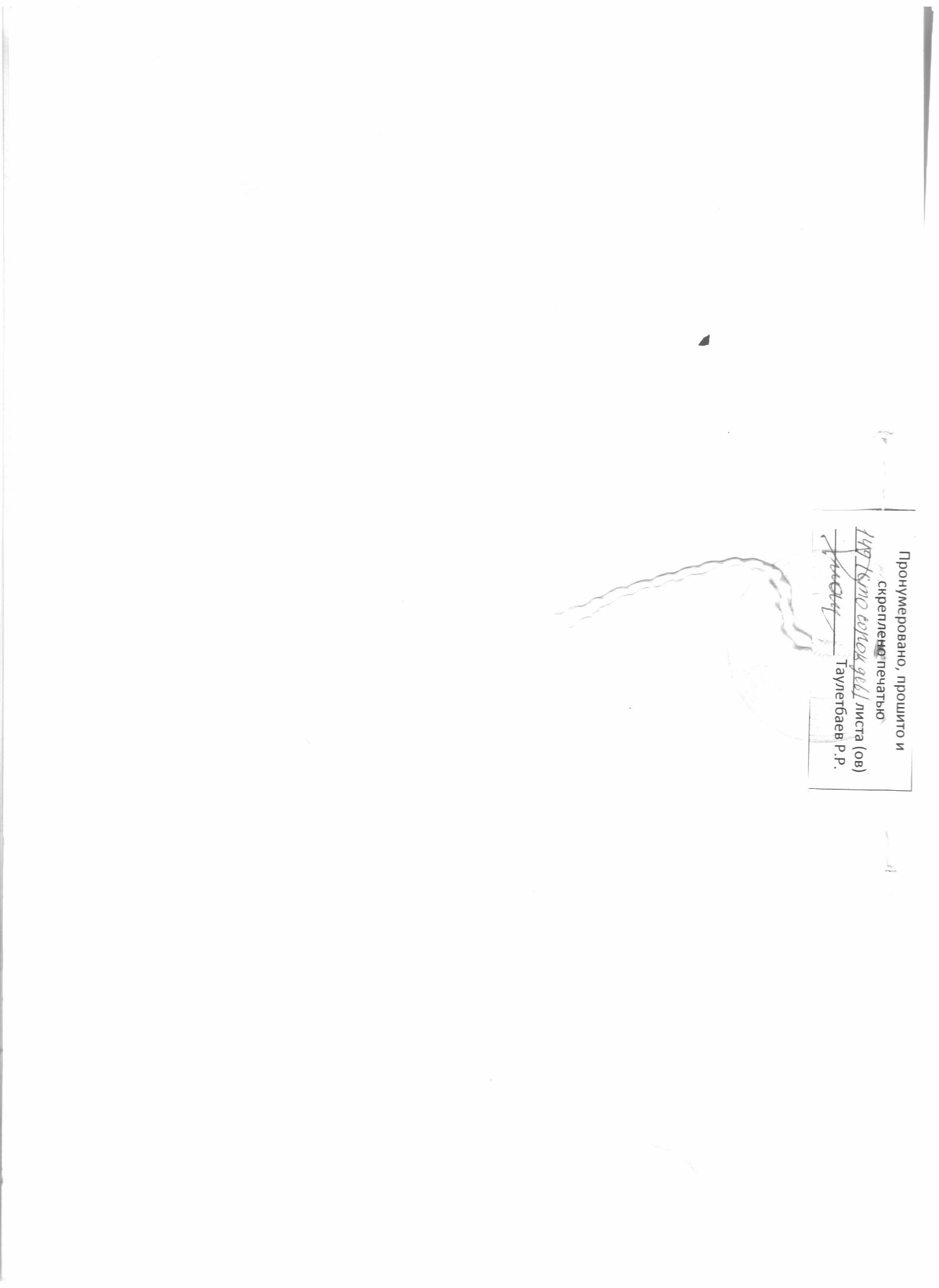 №п/пСодержание образовательной программыСтр.№п/пРазделI Целевой раздел31.Пояснительная записка31.1Цели и задачи реализации программы дошкольного образования 31.2Принципы и подходы к реализации программы41.3Значимые для  реализации Программы характеристики51.4Возрастные и индивидуальные особенности воспитанников52.Планируемые результаты освоения Программы в виде целевых ориентиров дошкольного образования172.1.Целевые ориентиры дошкольного образования172.2.Показатели развития детей в соответствии с возрастом18IIСодержательный раздел421.Образовательная деятельность в соответствии c направлениями развития ребёнка, представленными в пяти образовательных  областях.422.Содержание психолого-педагогической работы по освоению детьми образовательных областей по возрастам.522.1Третий год жизни (Группа раннего возраста)522.2Четвёртый  год жизни (Младшая группа)632.3Пятый год жизни (Средняя группа)742.4Шестой год жизни (Старшая группа)882.5Седьмой год жизни (Подготовительная к школе группа)1043.Организация системы коррекционной работы1224Формируемая часть Программы1245Особенности образовательной деятельности разных видов и культурных практик1285.1Физкультурно-оздоровительная работа 1326.Способы и направления поддержки детской инициативы1337.Особенности взаимодействия педагогического коллектива с семьями воспитанников1348.Иные характеристики содержания программы1388.1Педагогическая и психологическая диагностика личностных образовательных результатов детей1388.2Преемственность дошкольного и начального образования138IIIОрганизационный раздел1401.Материально-техническое обеспечение программы1402.Обеспеченность методическими материалами и средствами обучения и воспитания1413.Организация режима дня1434.Особенности традиционных событий, праздников, мероприятий1465.Система условий реализации ООП ДО146	Группа раннего возраста (третий год жизни)	Группа раннего возраста (третий год жизни)Дети раннего возраста любознательны, они продолжают осваивать окружающий предметный мир, начинают осваивать мир социальный. В этот период начинает происходить овладение социальным пространством человеческих отношений через общение с близкими взрослыми, а также через предметные и игровые отношения со сверстниками. Общение со взрослыми совершенствует речь малыша, вырабатывает психические реакции, адекватные обстановке. В раннем возрасте движения у детей несовершенные, неточные. Маловыраженные изгибы позвоночника, своды стопы, недостаточное развитие вестибулярного аппарата, высоко расположенный центр тяжести, слабость мышц ног — всё это обусловливает частые падения ребёнка. У детей замедленная реакция, недостаточно развиты мышцы-разгибатели. Малыши быстро утомляются. Новые рефлекторные связи создаются легко, но непрочны. Движения детей схематичны, не согласованны, часто замедленны.Дети раннего возраста любознательны, они продолжают осваивать окружающий предметный мир, начинают осваивать мир социальный. В этот период начинает происходить овладение социальным пространством человеческих отношений через общение с близкими взрослыми, а также через предметные и игровые отношения со сверстниками. Общение со взрослыми совершенствует речь малыша, вырабатывает психические реакции, адекватные обстановке. В раннем возрасте движения у детей несовершенные, неточные. Маловыраженные изгибы позвоночника, своды стопы, недостаточное развитие вестибулярного аппарата, высоко расположенный центр тяжести, слабость мышц ног — всё это обусловливает частые падения ребёнка. У детей замедленная реакция, недостаточно развиты мышцы-разгибатели. Малыши быстро утомляются. Новые рефлекторные связи создаются легко, но непрочны. Движения детей схематичны, не согласованны, часто замедленны.Социальная ситуация развития.Ребёнок в системе отношений ещё является центром своей семьи, однако, наряду с близкими взрослыми в круг общения начина ют включаться и другие взрослые (персонал детского учреждения). На этом фоне у детей развивается потребность в общении со взрослыми и сверстниками по поводу предметов, игрушек и действий с ними. Развивается способность устанавливать эмоциональные и деловые кон такты. Самооценка ярко эмоционально окрашена, связана со стремлением быть хорошим, соответствовать требованиям взрослых, получить их одобрение. Ребёнок начинает усваивать нормы поведения, а также различных форм общения. Предметная деятельность всё ещё остаётся ведущей и определяет основные изменения в жизнедеятельности ребёнка. Действия ребёнка с предметами становятся более разнообразными и ловкими, совершенствуются навыки самообслуживания. Он уже многое умеет делать сам, знает названия и назначение бытовых предметов, стремится помогать взрослым: мыть посуду, вытирать стол, поливать цветы. Всё более осознанно хочет действовать как взрослый, его начинает привлекать не только процесс выполнения действия, но и его результат. Овладение предметной деятельностью стимулирует развитие таких личностных качеств детей, как инициативность, самостоятельность, целеустремлённость. Ребёнок становится всё более настойчивым в достижении поставленной цели. К трём годам возникает система «Я », включающая представление о своей половой принадлежности, потребность в одобрении, признании («Я хороший») и самостоятельности («Я сам»).МышлениеРанний возраст — период активного экспериментирования ребёнка с предметным миром. Вещи, игрушки, животные, растения, вода, песок и многое другое, окружающее малыша, вызывает исследовательский интерес. В ходе практического знакомства с ними совершенствуется восприятие, развивается мышление, подкрепляющееся вопросами познавательного характера. К концу раннего возраста у детей складываются элементарные представления о таких свойствах предметов, как форма, величина, цвет, формируется способность соотносить, сравнивать их: малыши охотно выполняют действия по образцу, предлагаемому взрослым.ВосприятиеВосприятие — фундаментальная психическая функция, она составляет центр сознания ребёнка и обеспечивает ориентацию в окружающем. Восприятие развивается в процессе практических действий, общения, игрыРечьВ раннем возрасте речь развивается быстрыми темпами. Дети сопровождают речью почти все свои действия, повторяют всё, что слышат, «играют» словами, повторяя одно слово с разными интонациями, с удовольствием рифмуют слова. Речь становится особым предметом деятельности, в котором они открывают всё новые и новые стороны. Ребёнок может запомнить и воспроизвести стихотворение; пересказать слышанную от взрослого сказку или рассказ (к трём годам). Становятся разнообразными поводы речевых обращений к взрослому: рассказывает о том, что сделал или увидел; просит показать, как надо что-то сделать; делится переживаниями. Задаёт вопросы по поводу всего, что видит вокруг себя. К трём годам ребёнок обладает большим словарным запасом. В речи появляются предлоги, наречия (над, под, на, рядом), некоторые союзы (как, потому что, а, и, когда, только). Усложняется структура речи. Ребёнок начинает пользоваться много словными предложениями, вопросительной и восклицательной формами, со временем начинает употреблять и сложные придаточные предложения.ПамятьУ детей раннего возраста память образная, непроизвольная. Преобладает узнавание, а не запоминание. Ребёнок быстро запоминает стихотворения, сказки, рассказы, сопереживает их героям. Хорошо запоминается только то, что было непосредственно связано с его деятельностью, было интересно эмоционально окрашено.ВниманиеПроизвольное внимание ещё не развито, поэтому ребёнку трудно делать то, что не вызывает интерес, он быстро переключается с одной деятельности на другую.ВоображениеГлавное достижение этого возраста — быстрое развитие воображения, для которого игра является благоприятной почвой. Это выражается в использовании замещающих действий и предметов. Дети третьего го да уже способны придумывать их самостоятельно, проявляя большую изобретательность и творчество. К трём годам ребёнок способен пре одолеть навязываемый сюжетными игрушками ход игры и переструктурировать ситуацию, придумав собственный сюжет, построенный на одних лишь замещениях.Эмоциональная сфераДля детей раннего возраста характерна эмоциональная лабильность — быстрые переходы от одного эмоционального состояния к другому — согласия в капризы, радости в обиду. У ребёнка чётко выявляются индивидуальные черты характера.Развитие самосознанияВнутренний мир ребёнка начинает наполняться противоречиями: он стремится к самостоятельности и в то же время не может справиться с задачей без помощи взрослого, он любит близких, они для него очень значимы, но он не может не злиться на них из-за ограничения свободы. К трём годам начинает формироваться характер, складывается определённое отношение к себе. Для ребёнка становится важным его успешность или неуспешность в делах и играх.Отношения со взрослымиВзрослый является своеобразным проводником в мир людей, природы, вещей. Доброе отношение, доверие, чувство защищённости помогают ребёнку войти в мир. Отношения со сверстникамиНа третьем году начинает складываться общение ребёнка со сверстниками. Малыши любят бегать, прыгать друг перед другом, подражать звукам, заражая один другого весельем. Таким образом, дети примеривают друг к другу свои возможности и умения, опробуют разные способы взаимодействия. В ходе таких эмоционально окрашенных игр дети ощущают своё сходство, равенство возможностей, учатся договариваться на языке действий и сопрягать их с партнёром. Ребёнок, наблюдая за ровесником и подражая его действиям, познаёт себя.Игровая деятельностьДля ребёнка привлекательны действия взрослых, у него появляется стремление жить общей жизнью с ними. Он хочет делать то же и так же, как они. Тенденция подражать взрослому лежит в основе появления процессуальной игры, в ходе которой ребёнок в условном плане, «понарошку» может действовать как взрослый. Ребёнок отражает в игре то, что он видит вокруг себя, то, что с ним происходит. Становление процессуальной игры — одна из главных линий развития детей раннего возраста. На третьем году жизни ребёнка процессуальная игра достигает своего расцвета. Обогащается её эмоциональная окраска, увеличивается её продолжительность, игра становится всё более самостоятельной. Теперь уже ребёнку не столь необходимо постоянное участие взрослого: игрушки сами начинают стимулировать игровые действия с ними. На смену разрозненным игровым действиям приходит последовательная и самостоятельная «проработка» выбранного сюжета, включающая множество разнообразных действий, их постоянные повторения и вариации с использованием различных предметов. Усложняется содержание игр с сюжетными игрушками. Ребёнок разыгрывает разнообразные сюжеты. Игровые действия начинают отражать последовательность событий реальной жизни. Он всё чаще пользуется предметами-заместителями, что свидетельствует о развитии воображения, в игре появляются элементы ролевого поведения (мамы, папы, врача, строителя и пр.).Младшая группа (четвёртый год жизни)Младшая группа (четвёртый год жизни)Этот возраст является прямым продолжением раннего возраста в плане общей сензитивности. Это период овладения социальным пространством человеческих отношений через общение с близкими взрослыми, а также через игровые и реальные отношения со сверстниками. В младшем дошкольном возрасте происходит дальнейший рост и развитие детского организма, совершенствуются физиологические функции и процессы. Организм ребёнка отличается от взрослого организма не только меньшими размерами, но и особенностями строения и деятельности. К особенностям относят: высокие энерготраты, быструю утомляемость при статических нагрузках, не совершенные адаптационные возможности растущего организма, следовательно, важно дозировать физические нагрузки. Условия жизни в это время стремительно расширяются: рамки семьи раздвигаются до пределов улицы, города, страны. Ребёнок открывает для себя мир человеческих отношений, разных видов деятельности и общественных функций. Он испытывает сильное желание включиться во взрослую жизнь, активно в ней участвовать, что, конечно, ему ещё недоступно. Он стремится к самостоятельности. Из этого противоречия рождается ролевая игра — самостоятельная деятельность детей, моделирующая жизнь взрослых. На четвёртом году жизни ребёнок — субъект самостоятельной деятельности и социальных отношений. Этот возраст является прямым продолжением раннего возраста в плане общей сензитивности. Это период овладения социальным пространством человеческих отношений через общение с близкими взрослыми, а также через игровые и реальные отношения со сверстниками. В младшем дошкольном возрасте происходит дальнейший рост и развитие детского организма, совершенствуются физиологические функции и процессы. Организм ребёнка отличается от взрослого организма не только меньшими размерами, но и особенностями строения и деятельности. К особенностям относят: высокие энерготраты, быструю утомляемость при статических нагрузках, не совершенные адаптационные возможности растущего организма, следовательно, важно дозировать физические нагрузки. Условия жизни в это время стремительно расширяются: рамки семьи раздвигаются до пределов улицы, города, страны. Ребёнок открывает для себя мир человеческих отношений, разных видов деятельности и общественных функций. Он испытывает сильное желание включиться во взрослую жизнь, активно в ней участвовать, что, конечно, ему ещё недоступно. Он стремится к самостоятельности. Из этого противоречия рождается ролевая игра — самостоятельная деятельность детей, моделирующая жизнь взрослых. На четвёртом году жизни ребёнок — субъект самостоятельной деятельности и социальных отношений. Социальная ситуация развитияИзменяется место ребёнка в системе отношений (ребёнок уже не является центром своей семьи), развивается способность к идентификации с людьми, образами героев художественных произведений. Происходит усвоение норм поведения, а также различных форм общения. Ребёнок начинает осознавать, что он — индивидуальность, приобретает интерес к телесной конструкции человека.МышлениеАктивность и неутомимость малышей в этом возрасте проявляются в постоянной готовности к деятельности. Ребёнок уже умеет гордиться успехами своих действий, критически оценить результаты своего труда. Формируется способность к целеполаганию: он может более чётко представить результат, сравнить с образцом, выделить отличие. На основе наглядно-действенного к четырём годам начинает формироваться наглядно-образное мышление. Другими словами, происходит постепенный отрыв действий ребёнка от конкретного предмета, перенос ситуации в «как будто». ВосприятиеВ этом возрасте ребёнок воспринимает предмет без попытки его обследования. Его восприятие приобретает способность более полно отражать окружающую действительность. Дети от использования предэталонов переходят к сенсорным эталонам — культурно выработанным средствам восприятия (к концу возраста восприятие до пяти и более форм предметов, до семи и более цветов, дифференциация предметов по величине, ориентировка в пространстве группы). РечьМладшие дошкольники начинают осознавать особенности своего произношения. Развивается звуковая сторона речи. Интенсивно растёт словарный запас ребёнка. Развивается грамматический строй речи. Детьми усваиваются тонкие закономерности морфологического порядка (строение слова) и синтаксического (построение фразы). ПамятьУ младших дошкольников память непроизвольная, характеризуется образностью. Преобладает узнавание, а не запоминание. Ребёнок не ставит перед собой цели что-то запомнить или вспомнить и не владеет специальными способами запоминания. Ребёнок быстро запоминает стихотворения, сказки, рассказы, диалоги из фильмов, сопереживает их героям, что расширяет сферу познавательной деятельности ребёнка. Хорошо запоминается только то, что было непосредственно связано с его деятельностью, было интересно, эмоционально окрашено. Тем не менее, то, что запомнилось, сохраняется надолго. Ребёнок постепенно учится повторять, осмысливать, связывать материал в целях запоминания, использовать связи при воспоминании.ВниманиеРебёнок не способен длительное время удерживать своё внимание на каком-то одном предмете, он быстро переключается с одной деятельности на другуюВоображениеНа четвёртом году жизни преобладает воссоздающее воображение, т.е. ребёнок способен лишь воссоздать образы, почерпнутые из сказок и рассказов взрослого. Большое значение в развитии воображения играют опыт и знания ребёнка, его кругозор. Для детей этого возраста характерно смешение элементов из различных источников, реального и сказочного. Фантастические образы, возникающие у малыша, эмоционально насыщенны и реальны для него.Эмоциональная сфераВ эмоциональном плане характерны резкие перепады настроения. Эмоциональное состояние продолжает зависеть от физического комфорта. На настроение начинают влиять взаимоотношения со сверстниками и взрослыми, поэтому характеристики, которые ребёнок даёт другим людям, очень субъективны. И всё же эмоционально здоровому дошкольнику присущ оптимизм. В процессе общения со сверстниками и взрослыми ребёнок осваивает социальные формы выражения чувств. Изменяется роль эмоций в деятельности ребёнка, формируется эмоциональное предвосхищение. Развитие мотивационной сферыСамым важным личностным механизмом, формирующимся в дошкольном возрасте, считается соподчинение мотивов. Оно появляется в начале дошкольного возраста и затем последовательно развивается. Именно с этими изменениями в мотивационной сфере ребёнка связывают начало становления его личности. Уже в младшем дошкольном возрасте ребёнок сравнительно легко может принять решение в ситуации выбора одного предмета из нескольких, не реагировать на привлекательный предмет. Включаясь в новые системы отношений, новые виды деятельности, появляются соответственно и новые мотивы, связанные с формирующейся самооценкой, самолюбием, мотивы достижения успеха, соревнования, соперничества; мотивы, связанные с усваивающимися моральными нормами, и некоторые другие. Особенно важны интерес к содержанию деятельности и мотивация достижения. Регулировать своё поведение дошкольнику помогает образ другого человека (взрослого, других детей). Развитие самосознанияРазвитие самосознания и выделение образа «Я» стимулируют развитие личности и индивидуальности. Малыш начинает чётко осознавать, кто он и какой он. Внутренний мир ребёнка начинает наполняться противоречиями: он стремится к самостоятельности, но в то же время не может справиться с задачей без помощи взрослого. Он любит близких, они для него очень значимы, но он не может не злиться на них из-за ограничения свободы. К трём годам у него в большей или меньшей степени формируется характер, ребёнок научается действовать человеческими способами, у него складывается определённое отношение к себе. С одной стороны, попытки отделить своё «Я» и формирования своих собственных желаний — тенденция прогрессивная. Но с другой — при объективном отсутствии умения высказывать своё мнение малыш выбирает наиболее доступный способ: противопоставление себя взрослым. Единственная цель ребёнка — дать понять окружающим, что у него есть своя точка зрения и все должны с ней считаться. Это проявление самостоятельности, самоутверждения. Для ребёнка становится важным его успешность или неуспешность в делах и играх. Он начинает остро и бурно реагировать на оценки, учиться самостоятельно оценивать результаты своей деятельности. Отношения со взрослымиПо отношению к окружающим у ребёнка формируется собственная внутренняя позиция, которая характеризуется осознанием своего поведения и интересом к миру взрослых. Развитие ребёнка непосредственно зависит от того, как он взаимодействовал со взрослым. Возможны два варианта: а) если взрослый в целом позитивно оценивал личность ребёнка, тактично и аргументировано указывал на недостатки и промахи, умел поддержать и похвалить за старание и инициативность, то ребёнок научится гордиться собой и своими успехами; б) если взрослый стремится добиться подчинения любой ценой, наказывает за своеволие, стремится подловить на обмане, то, скорее всего, у ребёнка разовьётся желание противостоять взрослому, победить его и ответно добиться своего. Во втором случае гневливость, раздражительность и упрямство укореняются, становятся чертами характераОтношения со сверстникамиВ 3—4 года дети начинают усваивать правила взаимоотношений в группе сверстников, а затем косвенно контролироваться взрослымиИгровая деятельностьИгровая деятельность оказывает значительное влияние на развитие ребёнка. В игре дети учатся полноценному общению друг с другом. В процессе сюжетно-ролевой творческой игры дети берут на себя роли взрослых и в обобщённой форме в игровых условиях воспроизводят деятельность взрослых и отношения между ними. Ребёнок, выбирая и исполняя определённую роль, имеет соответствующий образ — мамы, доктора, водителя, пирата — и образцы его действий. Но хотя жизнь в игре протекает в форме представлений, она эмоционально насыщена и становится для ребёнка его реальной жизнью. Игра способствует становлению не только общения со сверстниками, но и произвольного поведения ребёнка. Механизм управления своим поведением складывается именно в игре, а затем проявляется в других видах деятельности. В игре развивается мотивационно-потребностная сфера ребёнка. Возникают новые мотивы деятельности и связанные с ними цели. Происходят качественные изменения в психике ребёнка. Дошкольник осваивает и изобразительную деятельность. Специфику рисования как особого вида деятельности составляет именно изобразительная, знаковая деятельность. Центральные новообразования: новая внутренняя позиция; соподчинение мотивов, самооценка и осознание своего места в системе общественных отношений. Средняя группа (пятый год жизни)Средняя группа (пятый год жизни)Пятый год жизни характеризуется интенсивным ростом и развитием организма. Это один из периодов так называемого кризиса в морфофункциональном развитии ребёнка, наиболее благоприятный для качественного скачка в двигательном развитииПятый год жизни характеризуется интенсивным ростом и развитием организма. Это один из периодов так называемого кризиса в морфофункциональном развитии ребёнка, наиболее благоприятный для качественного скачка в двигательном развитииМышлениеВ среднем возрасте связь мышления и действий сохраняется, но уже не является такой непосредственной, как раньше. Мышление протекает в форме наглядных образов, следуя за восприятием. Например, дети понимают, что такое план комнаты, могут рассказать, что изображено на плане — части комнаты. С помощью схематического изображения групповой комнаты дети могут найти спрятанную игрушку. Способ познанияАктивно развивающаяся потребность в новых знаниях, впечатлениях и ощущениях, проявляющаяся в любознательности и любопытстве ребёнка, позволяет ему выходить за пределы непосредственно ощущаемого. Другими словами, ребёнок с помощью словесного описания может представить то, что никогда не видел. Большим шагом вперёд является развитие способности выстраивать умозаключения, что является свидетельством отрыва мышления от непосредственной ситуации. На пятом году жизни ребёнок субъект социальных отношений и игровой деятельности (предмет деятельности взрослый). ВосприятиеВ этом возрасте продолжается усвоение детьми общепринятых сенсорных эталонов, овладение способами их использования и совершенствование обследования предметов. Ребёнок может произвольно наблюдать, рассматривать и искать предметы в окружающем пространстве. Восприятие становится осмысленным, целенаправленным и анализирующим.РечьБолее широкое использование речи как средства общения стимулирует расширение кругозора ребёнка, открытием новых граней окружающего мира. Теперь ребёнка начинает интересовать не просто какое-либо явление само по себе, а причины и следствия его возникновения. Поэтому главным вопросом для ребёнка четырёх лет становится вопрос «почему?». ПамятьВ среднем дошкольном возрасте начинает формироваться произвольная память. Память, всё больше объединяясь с речью и мышлением, приобретает интеллектуальный характер, формируются элементы словесно-логической памяти. Память дошкольника, несмотря на её видимое внешнее несовершенство, в действительности становится ведущей функцией. ВниманиеК пяти годам внимание становится всё более устойчивым. Развивается устойчивость и возможность произвольного переключения. Зависимость внимания от эмоциональной насыщенности и интереса к деятельности сохраняется. Важным показателем развития внимания является то, что к пяти годам в деятельности ребёнка появляется действие по правилу — первый необходимый элемент произвольного внимания. ВоображениеПродолжает и активно развивается фантазирование, в процессе которого ребёнок включает себя и своих близких в цепь самых невероятных событий. Грамотное использование взрослыми этих возможностей ребёнка будут способствовать его нравственному и познавательному развитию. Необходимо обсуждать с ребёнком его фантазии, включаться в них, предлагать повороты сюжетной линии, давать нравственные оценки поступкам героевОтношения со сверстникамиРебёнок развивается, становится физически более выносливым. Это стимулирует развитие выносливости психологической. Снижается утомляемость, фон настроения выравнивается, становится более стабильным, менее подверженным перепадам. В этом возрасте сверстник становится более значим и интересен. Ребёнок стремится к партнёрству в играх, ему уже не интересно играть «рядом». Начинают складываться предпочтения по половому признаку. Игровые объединения становятся более или менее устойчивымиНаличие конфликтовСледует обратить внимание на то, что в возрасте 4—5 лет недостатки воспитания ребёнка начинают постепенно укореняться и переходить в устойчивые негативные черты характераИгровая деятельностьВ среднем возрасте дети продолжают проигрывать действия с предметами, но теперь внешняя последовательность этих действий уже соответствует реальной действительности. В игре дети называют свои роли, понимают условность принятых ролей. Происходит разделение игровых и реальных взаимоотношенийСтаршая группа (шестой год жизни).Старшая группа (шестой год жизни).В этот возрастной период происходит смена периодов вытяжения (с набором длины тела) и округления (с накоплением массы тела) волнообразно (у мальчиков и девочек) и рассогласована у детей разных типов конституции. Физиологи называют этот период «возрастом двигательной расточительности». В задачи педагога входит контролировать и направлять двигательную активность воспитанников с учётом проявляемой ими индивидуальности; предупреждать случаи гипердинамии и активизировать тех, кто предпочитает «сидячие» игры. К пяти годам уже возможно оценить характер ребёнка, его индивидуальность, способность к творчеству. Он ориентируется во многих бытовых вещах, ситуациях и даже сложных межличностных отношениях. Этот возраст — пик развития фантазии и вымысла. На шестом году жизни ребёнок — субъект общественной деятельности.В этот возрастной период происходит смена периодов вытяжения (с набором длины тела) и округления (с накоплением массы тела) волнообразно (у мальчиков и девочек) и рассогласована у детей разных типов конституции. Физиологи называют этот период «возрастом двигательной расточительности». В задачи педагога входит контролировать и направлять двигательную активность воспитанников с учётом проявляемой ими индивидуальности; предупреждать случаи гипердинамии и активизировать тех, кто предпочитает «сидячие» игры. К пяти годам уже возможно оценить характер ребёнка, его индивидуальность, способность к творчеству. Он ориентируется во многих бытовых вещах, ситуациях и даже сложных межличностных отношениях. Этот возраст — пик развития фантазии и вымысла. На шестом году жизни ребёнок — субъект общественной деятельности.МышлениеВ старшем возрасте продолжает развиваться образное мышление. Дети способны не только решить задачу в наглядном плане, но совершить преобразования объекта. Развитие мышления сопровождается освоением мыслительных средств (схематизированные представления, комплексные представления, представления о цикличности изменений). Кроме того, после пяти с половиной лет на смену правополушарному (творческому) мышлению приходит левополушарное (логическое) мышление (кроме левшей), совершенствуются обобщения. К шести годам ребёнок в состоянии не просто обобщить животных, но и подразделить их на домашних и диких, способен по отдельным признакам объединить предметы, оценивая их различия и сходство. В связи с тем, что ребёнок осознал себя как личность и может это выразить словами, владея почти в совершенстве речью, способность к творчеству заметно угасает. Ребёнок способен сочинять не только сказки. Он пересказывает книги и фильмы, причём отражает всё то, что видит и знает. Это является качественно иной ступенью в его развитии. Ребёнок в этом возрасте уже имеет собственное мнение. Он наблюдателен. Собственное «Я» его уже интересует меньше, чем мир вокруг, в котором он стремится отыскать причинно-следственные связи, чтобы отличить существенное от второстепенного. Произвольность познавательных процессов. В этот период ребёнок становится сознательно самостоятельным. Желая чему-нибудь научиться, он способен выполнять интересующую его деятельность непрерывно, более чем полчаса. Однако переключаемость с одной задачи на другую крайне затруднена. РечьКроме коммуникативной, развивается планирующая функция речи, т.е. ребёнок учится последовательно и логически выстраивать свои действия, рассказывать об этом. Развивается самоинструктирование, которое помогает ребёнку заранее организовать своё внимание на предстоящей деятельности. К пяти годам ребёнок уже способен правильно произнести почти все звуки речи. Ребёнок бегло излагает свои мысли. Рассказывая, интонационно организует речь. Без труда находит в тексте пропущенное слово, заканчивает незаконченное предложение. Ребёнок способен оценить, как исполнялся стих, найти ошибки речи у других, чуть позже — у себя. ВоображениеВ этот период ребёнок имеет представление не только о названии и назначении тех или иных предметов, но и о том, из чего они сделаны (мяч из резины, кукла из пластмассы). Его воображение претерпевает значительные качественные изменения. Развитие воображения позволяет детям сочинять достаточно оригинальные и последовательно разворачивающиеся истории. Физическое развитиеС пяти до шести лет у ребёнка наблюдаются значительные сдвиги в усовершенствовании моторики и силы. Скорость его движений продолжает возрастать, и заметно улучшается их координация. Ребёнок уже может выполнять одновременно два-три вида двигательных навыков: бежать, подбрасывая мяч; ловить мяч, сев на корточки и пританцовывая. Ребёнок любит бегать. Различая у себя правую и левую руку, он не может определить их у других, что иногда мешает чётко выполнять спортивные заданияОтношения со сверстникамиК этому периоду жизни у ребёнка накапливается достаточно большой багаж знаний, который продолжает интенсивно пополняться. Ребёнок стремится поделиться своими знаниями и впечатлениями со сверстниками, что способствует появлению познавательной мотивации в общении. С другой стороны, широкий кругозор ребёнка может являться фактором, позитивно влияющим на его успешность среди сверстников. После пяти лет отношения со сверстниками нередко переходят в дружеские. Появляются друзья обычно его пола, с которыми он проводит большую часть времени. Отношения со взрослымиДостаточно часто в этом возрасте у детей появляется такая черта, как лживость, т.е. целенаправленное искажение истины. Развитию этой черты способствует нарушение детско-родительских отношений, когда близкий взрослый чрезмерной строгостью или негативным отношением блокирует развитие у ребёнка позитивного самоощущения, уверенности в своих силах. И чтобы не потерять доверие взрослого, а часто и оградить себя от нападок, ребёнок начинает придумывать оправдания своим оплошностям, перекладывать вину на других. Всё больший интерес ребёнка пяти лет направляется на сферу взаимоотношений между людьми. Оценки взрослого подвергаются критическому анализу и сравнению со своими собственными. Под воздействием этих оценок представления ребёнка о Я-реальном и Я-идеальном дифференцируются более чётко. С пяти лет дети твёрдо знают свою половую принадлежность и даже в играх не хотят её менять. В этот период в воспитании мальчика необходимо доминировать отцу, а девочки — матери. Роль другого пола ребёнок в основном осознаёт в семье, у близких. В этот период появляется интерес к тайне рождения человека на свет. Отношения партнёрства между родителями и детьми сменяется взаимным отдалением. Ребёнок уже может безболезненно перенести недолгую разлуку с близкими и даже стать инициатором её. Развитие произвольности и волевых качеств позволяют ребёнку целенаправленно преодолевать определённые трудности, специфические для дошкольника. Нравственное развитие старшего дошкольника во многом зависит от степени участия в нём взрослого, так как именно в общении со взрослым ребёнок узнаёт, осмысливает и интерпретирует нравственные нормы и правила. У ребёнка необходимо формировать привычку нравственного поведения. Этому способствует создание проблемных ситуаций и включение в них детей в процессе повседневной жизни. На фоне эмоциональной зависимости от оценок взрослого у ребёнка развивается притязание на признание, выраженное в стремлении получить одобрение и похвалу, подтвердить свою значимость. Эмоциональная сфераСтарший дошкольник способен различать весь спектр человеческих эмоций, у него появляются устойчивые чувства и отношения. Формируются «высшие чувства»: интеллектуальные (любопытство, любознательность, чувство юмора, удивление, моральные, эстетические), эстетические чувства (чувство прекрасного, чувство героического), моральные чувства (чувство гордости, чувство стыда, чувство дружбы). К шести годам ребёнок уже стремится управлять своими эмоциями, пытаясь их сдерживать или скрывать от посторонних, что не всегда удаётся. Труднее всего спрятать страх, который, являясь во сне в виде тревожных сновидений, беспокоит ребёнка. К шести годам, осознав смысл прошлого и будущего, рождения и смерти, ребёнок делает открытие, что он тоже может умереть, причём не только от болезней, но и от несчастных случаев, стихийных бедствий, странных обстоятельств. Он боится больниц, медицинских процедур, инъекций. Продуктивная деятельностьК шести годам ребёнок уже имеет собственное представление о красоте. Он познаёт мир прекрасного через посещение музеев, театров, филармоний, начинает понимать классическую музыку. В этот период ребёнка привлекает живопись. Он до деталей рассматривает картины, присматриваясь к краскам. Пытается срисовывать с натуры, придумывая свой сюжет. По этому сюжету и по качеству рисунка возможно оценить развитие ребёнка, так как детские рисунки — ключ к внутреннему миру малыша. Ребёнок, используя различные цвета, обычно выражает свои чувства по отношению к тому, что он изображает, вплоть до оттенков настроения, в котором он находился. Поэтому на бумаге нередко сочетаются несочетаемые краски и появляются невероятные тона. В этом возрасте человек на рисунке изображён таким, каков он есть на самом деле: лицо с глазами, с ушами, ртом, носом. Начинает появляться шея. На нём — одежда, обувь. Ребёнок вырисовывает многие детали: манжеты, галстуки, карманыИгровая деятельностьСвои познания ребёнок применяет в играх, выдумывая сам сюжет для них и зная, как он сможет сделать замысел реальным. Детям доступно распределение ролей до начала игры, включение в ролевые диалоги. Игровое взаимодействие сопровождается речью, соответствующей и по содержанию, и интонационно взятой роли. Дошкольники осваивают сложные конструктивные игрушки, вплоть до компьютеров. На улице отдаётся предпочтение спортивным играм. К шести годам ребёнок практически осваивает большинство необходимых ему навыков: он аккуратен, следит за своим внешним видом, причёской, обувью, одеждой, обслуживает сам себя и помогает дома по хозяйству.Подготовительная к школе группа (седьмой год жизни)Подготовительная к школе группа (седьмой год жизни)Седьмой год жизни — продолжение очень важного целостного периода в развитии детей, который начинается в пять лет и завершается к семи годам. Хорошо развита двигательная сфера. Продолжаются процессы окостенения, но изгибы позвоночника ещё неустойчивы. Идёт развитие крупной и особенно мелкой мускулатуры. Интенсивно развивается координация мышц кисти. Общее физическое развитие тесно связано с развитием тонкой моторики ребёнка. Тренировка пальцев рук является средством повышения интеллекта ребёнка, развития речи и подготовки к письму. К этому возрасту у ребёнка сформирована достаточно высокая компетентность в различных видах деятельности и в сфере отношений. Он способен принимать собственные решения на основе имеющихся знаний, умений и навыков. У ребёнка развито устойчивое положительное отношение к себе, уверенность в своих силах. Он в состоянии проявить эмоциональность и самостоятельность в решении социальных и бытовых задач. В 6—7 лет ребёнок — субъект переживания внутренней жизни. Седьмой год жизни — продолжение очень важного целостного периода в развитии детей, который начинается в пять лет и завершается к семи годам. Хорошо развита двигательная сфера. Продолжаются процессы окостенения, но изгибы позвоночника ещё неустойчивы. Идёт развитие крупной и особенно мелкой мускулатуры. Интенсивно развивается координация мышц кисти. Общее физическое развитие тесно связано с развитием тонкой моторики ребёнка. Тренировка пальцев рук является средством повышения интеллекта ребёнка, развития речи и подготовки к письму. К этому возрасту у ребёнка сформирована достаточно высокая компетентность в различных видах деятельности и в сфере отношений. Он способен принимать собственные решения на основе имеющихся знаний, умений и навыков. У ребёнка развито устойчивое положительное отношение к себе, уверенность в своих силах. Он в состоянии проявить эмоциональность и самостоятельность в решении социальных и бытовых задач. В 6—7 лет ребёнок — субъект переживания внутренней жизни. МышлениеМышление в этом возрасте характеризуется переходом от наглядно-действенного к наглядно-образному, в конце периода — к словесному мышлению. Основным видом мышления является наглядно-образное с элементами абстрактного. Тем не менее ребёнок ещё испытывает затруднения в сопоставлении сразу нескольких признаков предметов, в выделении наиболее существенного в предметах и явлениях, в переносе усвоенных навыков мыслительной деятельности на решение новых задач. Дошкольник образно мыслит, но ещё не приобрёл взрослой логики рассуждения. Решает мыслительные задачи в представлении, мышление становится внеситуативным. Складываются предпосылки таких качеств ума, как самостоятельность, гибкость и пытливость. Возникают попытки объяснить явления и процессы. Детские вопросы — показатели развития любознательности. На умственное развитие ребёнка дошкольного возраста постоянное влияние оказывают игровая ситуация и действия. Опыт игровых и реальных взаимоотношений ребёнка в сюжетно-ролевой игре ложится в основу особого свойства мышления, позволяющего стать на точку зрения других людей, предвосхитить их будущее поведение и в зависимости от этого строить свое собственное поведение. Попытки самостоятельно придумать объяснения различными явлениями свидетельствует о новом этапе развития познавательных способностей. Ребёнок активно интересуется познавательной литературой, символическими изображениями, графическими схемами, делает попытки использовать их самостоятельно. ВосприятиеВосприятие утрачивает свой первоначально аффективный характер: персептивные и эмоциональные процессы дифференцируются. Восприятие становится осмысленным, целенаправленным, анализирующим. В нём выделяются произвольные действия — наблюдение, рассматривание, поиск. Значительное влияние на развитие восприятия оказывает в это время речь — ребёнок начинает активно использовать названия качеств, признаков, состояния различных объектов и отношений между ними. В старшем дошкольном возрасте для восприятия характерно следующее:•восприятие превращается в особую познавательную деятельность; •зрительное восприятие становится одним из ведущих. Воспринимая предметы и действия с ними, ребёнок более точно оценивает цвет, форму, величину (освоение сенсорных эталонов). У ребёнка совершенствуется умение определять направление в пространстве, взаимное расположение предметов, последовательность событий.ВоображениеУ старшего дошкольника воображение нуждается в опоре на предмет в меньшей степени, чем на предыдущих этапах развития. Оно переходит во внутреннюю деятельность, которая проявляется в словесном творчестве (считалки, дразнилки, стихи), в создании рисунков, лепке и т.д. Воображение формируется в игровой, гражданской и конструктивной видах деятельности и, будучи особой деятельностью, переходит в фантазирование. Ребёнок осваивает приёмы и средства создания образов, при этом отпадает необходимость в наглядной опоре для их создания. К концу дошкольного возраста воображение ребёнка становится управляемым. Формируются действия воображения: замысел в форме наглядной модели; образ воображаемого объекта; образ действия с объектом.ВниманиеРебёнок организует своё внимание на предстоящей деятельности, формулируя словесно. В этом возрасте значительно возрастают концентрация, объём и устойчивость внимания, складываются элементы произвольности в управлении вниманием на основе развития речи, познавательных интересов, внимание становится опосредованным, связано с интересами ребёнка к деятельности. Появляются элементы послепроизвольного внимания.ПамятьВ 6—7 лет увеличивается объём памяти, что позволяет детям непроизвольно без специальной цели запоминать достаточно большой объём информации. Дети могут самостоятельно ставить перед собой задачу что-либо запомнить, используя при этом простейший механический способ запоминания — повторение. Если задачу на запоминание ставит взрослый, ребёнок может использовать более сложный способ — логическое упорядочивание. Ребёнок начинает относительно успешно использовать новое средство — слово. Но, несмотря на возросшие возможности детей 6—7 лет целенаправленно запоминать информацию с использованием различных средств и способов, непроизвольное запоминание остаётся наиболее продуктивным до конца дошкольного детства. Произвольность познавательных процессов.Развитие произвольности и волевого начала проявляется в умении следовать инструкции взрослого, придерживаться игровых правил. Ребёнок стремится качественно выполнить какое-либо задание, сравнить с образцом и переделать, если что-то не получилось. Отношения со сверстникамиДетям старшего дошкольного возраста свойственно преобладание общественно значимых мотивов над личностными. Происходит постепенное разрешение противоречия между эгоцентризмом и коллективистской направленностью личности в пользу децентации. В процессе усвоения — активное отношение к собственной жизни, развивается эмпатия, сочувствие. Эмоциональная сфераУ ребёнка развито устойчивое положительное отношение к себе, уверенность в своих силах. Он в состоянии проявить эмоциональность и самостоятельность в решении социальных и бытовых задач. Развитие самосознанияСамосознание формируется к концу дошкольного возраста благодаря интенсивному интеллектуальному и личностному развитию, оно обычно считается центральным новообразованием дошкольного детства. Изменение самосознания приводит к переоценке ценностей, к перестройке потребностей и побуждений. То, что было значимо раньше, становится второстепенным. Появляется обобщённое отношение к самому себе, к окружающим. Происходит кризис личности «Я» (соподчинение мотивов). Всё, что имеет отношение к учебной деятельности (в первую очередь отметки), оказывается ценным, то, что связано с игрой, — менее важным. Возникает критическое отношение к оценке взрослого и сверстника. Оценивание сверстника помогает ребёнку оценивать самого себя. Самооценка появляется во второй половине периода на основе первоначальной чисто эмоциональной самооценки («я хороший») и рациональной оценки чужого поведения. О моральных качествах ребёнок судит главным образом по своему поведению, которое или согласуется с нормами, принятыми в семье и коллективе сверстников, или не вписывается в систему этих отношений. Его самооценка поэтому практически всегда совпадает с внешней оценкой, прежде всего — оценкой близких взрослых. К концу дошкольного возраста складывается правильная дифференцированная самооценка, самокритичность. Развивается способность мотивировать самооценку. Самооценка ребёнка старшего дошкольного возраста достаточно адекватна, более характерно её завышение, чем занижение. Ребёнок более объективно оценивает результат деятельности, чем поведение. Появляется осознание себя во времени, личное сознание. Игровая деятельностьВ сюжетно-ролевых играх дети подготовительной к школе группы начинают осваивать сложные взаимодействия людей, отражающие характерные жизненные ситуации. Игровые действия становятся более сложными, обретают особый смысл, который не всегда открывается взрослому. Игровое пространство усложняется. В нём может быть несколько центров, каждый из которых поддерживает свою сюжетную линию. При организации совместных игр дети используют договор, умеют учитывать интересы других, в некоторой степени сдерживать эмоциональные порывы. Происходит постепенный переход от игры как ведущей деятельности к учению. Образовательные области и направления организации жизнедеятельности детейПоказатели развития ребёнкаСоциально – коммуникативное развитиеСоциально – коммуникативное развитиеОвладение коммуникативной деятельностью и элементарными общепринятыми нормами и правилами поведения в социуме.Может играть рядом, не мешать другим детям, подражать действиям сверстника. • Эмоционально откликается на игру, предложенную взрослым, подражает его действиям, принимает игровую задачу. • Самостоятельно выполняет игровые действия с предметами, осуществляет перенос действий с объекта на объект. • Использует в игре замещение недостающего предмета. • Общается в диалоге с воспитателем. • В самостоятельной игре сопровождает речью свои действия. Следит за действиями героев кукольного театраОвладение элементарной трудовой деятельностьюВыполняет простейшие трудовые действия (с помощью педагогов).• Наблюдает за трудовыми процессами воспитателя в уголке природыОвладение основами собственной безопасности и безопасности окружающего мираСоблюдает элементарные правила поведения в детском саду. • Соблюдает элементарные правила взаимодействия с растениями и животными. • Имеет элементарные представления о правилах дорожного движенияПознавательное развитиеПознавательное развитиеОвладение познавательно-исследовательской деятельностью. Развитие интересов детей, любознательности и познавательной мотивации. Развитие воображения и творческой активности. Формирование первичных представлений о себе, других людях, объектах окружающего мираСенсорное развитие • Узнаёт предметы по форме, цвету, величине. • Группирует однородные предметы по одному из трёх признаков.• Собирает цилиндрические пирамидки, составляет пирамидки разного цвета. • Различает четыре цвета спектра. Предметная деятельность • Приближает к себе предметы различных форм с помощью палочки.• Использует предметы-орудия в игре.• Умеет собирать двух- и трёхместные дидактические игрушки. • Подбирает соответствующие детали-вкладыши при выборе из двух, а затем из трёх деталей. • Раскладывает предметы по убывающей величине. • Понимает слова «поменьше», «побольше». • Понимает слова, обозначающие различные величины предметов, их цвет, форму в ходе подбора деталей по указанным качествам.• Участвует в практическом экспериментировании. • Различает основные формы деталей строи- тельного материала.• Сооружает с помощью взрослого разнообразные постройки, используя большинство форм. • Разворачивает игру вокруг собственной постройки. Природное окружение • Узнаёт и называет некоторых домашних и диких животных, их детёнышей. • Различает некоторые овощи, фрукты (1—2 вида). • Различает некоторые деревья ближайшего окружения (1—2 вида). • Имеет элементарные представления о природных сезонных явленияхРечевое развитиеРечевое развитиеОвладение речью как средством общения и культуры.Обогащение активного словаря в процессе восприятия художественной литературы.• Может поделиться информацией («Ворону видел»), пожаловаться на неудобство (замёрз, устал) и действия сверстника (отнимает).• Сопровождает речью игровые и бытовые действия. • Слушает небольшие рассказы без наглядного сопровождения.Слушает доступные по содержанию стихи, сказки, рассказы. При повторном чтении проговаривает слова, небольшие фразы. • Рассматривает иллюстрации в знакомых книжках с помощью педагогаХудожественно – эстетическое развитиеХудожественно – эстетическое развитиеРазвитие детей в процессе овладения изобразительной деятельностьюЗнает, что карандашами, фломастерами, красками и кистью можно рисовать. • Различает красный, синий, зелёный, жёлтый, белый, чёрный цвета.• Умеет раскатывать комок глины, пластилина прямыми и круговыми движениями кистей рук; отламывать от большого комка глины маленькие комочки, сплющивает их ладонями; соединять концы раскатанной палочки, плотно прижимая их друг к другу. • Лепит несложные предметы; аккуратно пользуется глиной, пластилиномРазвитие детей в процессе овладения музыкальной деятельностью• Узнаёт знакомые мелодии и различает высоту звуков (высокий — низкий). Вместе с воспитателем подпевает в песне музыкальные фразы. • Двигается в соответствии с характером музыки, начинает движение с первыми звуками музыки. • Умеет выполнять движения: притопывать ногой, хлопать в ладоши, поворачивать кисти рук. • Называет музыкальные инструменты: погремушки, бубенФизическое развитиеФизическое развитиеОвладение двигательной деятельностьюУмеет ходить и бегать, не наталкиваясь на других детей. • Может прыгать на двух ногах на месте, с продвижением вперёд и т.д. • Умеет брать, держать, переносить, класть, бросать, катать мяч. • Умеет ползать.• Воспроизводит простые движения по показу взрослого. • Охотно выполняет движения имитационного характера.• Участвует в несложных сюжетных подвижных играх, организованных взрослым. • Получает удовольствие от процесса выполнения движенийОвладение элементарными нормами и правилами здорового образа жизниИмеет хороший аппетит, глубокий сон, активное бодрствование, регулярный стул. • Преобладают уравновешенный эмоциональный тонус, радостное настроение в коллективе сверстников. • Умеет самостоятельно одеваться и раздеваться в определённой последовательности. • Проявляет навыки опрятности (замечает непорядок в одежде, устраняет его при небольшой помощи взрослых). • При небольшой помощи взрослого пользуется индивидуальными предметами (носовым платком, салфеткой, полотенцем, расчёской, горшком). • Умеет самостоятельно естьОбразовательные области и направления организации жизнедеятельности детейПоказатели развития ребёнкаСоциально – коммуникативное развитиеСоциально – коммуникативное развитиеОвладение коммуникативной деятельностью и элементарными общепринятыми нормами и правилами поведения в социумеСамопознание • Объясняет, зачем нужны органы чувств и части тела. • Замечает ярко выраженное настроение взрослых и детей (смеётся, плачет, радуется, сердится).Называет и употребляет в общении: свои имя, фамилию; имя родителей, воспитателя; членов семьи, указывая родственные связи и свою социальную роль (мама, папа, дедушка, бабушка, сын, дочь). • Проявляет доброжелательность к сверстникам, оказывает помощь, умеет вместе играть и пользоваться игрушками и книжками.• Соблюдает правила поведения в группе и на улице. • Проявляет интерес к своей семье и родственным связям. Мир, в котором я живу • Называет своё имя, фамилию, возраст; название родного города, села; название группы, которую посещает. • Выбирает и берёт на себя роль в сюжетно-ролевой игре. • Взаимодействует и ладит со сверстниками.•Обогащает игру посредством объединения отдельных действий в единую сюжетную линиюОвладение элементарной трудовой деятельностью• Владеет навыками самообслуживания. • Соблюдает порядок и чистоту в группе и на участке детского сада (убирает на место за собой игрушки, помогает готовить материалы к занятиям, накрывает на стол)Овладение основами собственной безопасности и безопасностями окружающего мираЗнает в лицо своих родственников. • Понимает, что чужой человек может быть опасным. • Понимает, что нельзя подходить к открытому окну, выходить на балкон без сопровождения взрослого. • Знает предметы, представляющие опасность для маленьких детей (ножи, ножницы, иголки, вилки, спички, зажигалки, лекарства). • Отличает движущуюся машину от той, которая стоит на месте. • Называет сигналы светофора, знает, при каком сигнале можно переходить дорогу.Познавательное развитиеПознавательное развитиеОвладение познавательно - исследовательской деятельностью. Развитие интересов детей, любознательности и познавательной мотивации. Развитие воображения и творческой активности. Формирование первичных представлений о себе, других людях, объектах окружающего мираСенсорное развитие • Различает и выделяет в объектах и предметах семь цветов спектра. • Ориентируется в плоскостных фигурах, подбирая формы по образцу. • Различает пять геометрических форм и четыре фигуры. • Осуществляет сенсорный анализ, выделяя ярко выраженные в предметах качества и свойства. • Собирает одноцветные и разноцветные пирамидки из 4—5 деталей. Познавательно-исследовательская деятельность • Проявляет интерес к средствам и способам практических действий, экспериментированию с предметами и материалами. • Замечает существующие в окружающем мире простые закономерности и зависимости. • Составляет описательные рассказы об объектах. •Проявляет активность в экспериментировании. Конструирование • Конструирует несложные постройки из 2—3 деталей.• Создаёт постройки «по сюжету» (дом, машина и т.д.).• Выполняет в сотворчестве со взрослым поделки из природного материала. Мир живой и неживой природы • Проявляет участие в уходе за растениями. • Различает и называет конкретные виды деревьев, кустарников, травянистых растений, животных разных групп. • Называет основное строение, признаки живого объекта, состояние по сезонам.• Выделяет причины изменения во внешнем виде растения (поникшие листочки, опавшие цветы).Определяет состояние живого объекта по сезонам. • Участвует непосредственно в уходе за живыми объектами. Развитие элементарных математических представлений • Находит и группирует предметы по указанным свойствам. • Составляет при помощи взрослого группы из однородных предметов и выделяет один предмет из группы.• Выделяет и называет несколько свойств предметов путём сравнения и обобщения. • Находит в окружающей обстановке один и много одинаковых предметов. • Понимает и использует в речи слова: больше, чем…, короче, чем...; сначала, потом; вперёд, назад; направо, налево и др. • Различает круг, квадрат, соотносит с предметами, имеющими углы и круглую форму. • Понимает смысл обозначений: вверху — внизу, впереди — сзади, слева — справа, верхняя — нижняя полоска. • Понимает смысл слов: утро, вечер, день, ночь. • Выявляет самостоятельно отношения равенства и неравенства путём практического сравнения, зрительного восприятия.Речевое развитиеРечевое развитиеОвладение речью как средством общения и культуры.Обогащение активного словаря в процессе восприятия художественной литературы.Отвечает на разнообразные вопросы взрослого (в пределах ближайшего окружения).• Проявляет желание и умение воспроизводить короткие стихи, рассказы.• Проявляет активность в общении.• Отбирает слова в зависимости от контекста или речевой ситуации. • Оперирует антонимами, синонимамиРассказывает содержание произведения с опорой на рисунки в книге, вопросы воспитателя.• Называет произведение (в произвольном изложении), прослушав отрывок из него. • Читает наизусть небольшое стихотворение.• Самостоятельно рассказывает известную сказку по схеме-модели.• Продолжает или заканчивает начатую взрослым сказку, рассказ.Художественно – эстетическое развитиеХудожественно – эстетическое развитиеХудожественно-эстетическое развитие в процессе овладения изобразительной деятельностью• Проявляет эмоциональную отзывчивость при восприятии иллюстраций, произведений народного декоративно-прикладного искусства, игрушек, объектов и явлений природы. • Радуется созданным ими индивидуальным и коллективным работам. В рисовании • Знает, называет и правильно использует изобразительные материалы.• Знает и называет названия народных игрушек (матрёшка, дымковская игрушка).  Изображает отдельные предметы, простые композиции и незамысловатые по содержанию сюжеты. • Подбирает цвета, соответствующие изображаемым предметам. В лепке  • Знает свойства пластических материалов (глины, пластилина, пластической массы), понимает, как можно из них лепить. • Умеет отделять от большого куска глины небольшие комочки, раскатывать их прямыми и круговыми движениями ладоней.• Лепит различные предметы, состоящие из 1—3 частей, используя разнообразные приёмы лепки. В аппликации • Создаёт изображения предметов из готовых фигур, украшает заготовки из бумаги разной формы• Подбирает цвета, соответствующие изображаемым предметам и по собственному желанию. • Аккуратно использует материалы.Развитие детей в процессе овладения музыкальной деятельностью• Слушает музыкальное произведение до конца. • Узнаёт знакомые песни. • Различает звуки по высоте (в пределах октавы). • Замечает изменения в звучании (тихо — громко). • Поёт, не отставая и не опережая других.• Умеет выполнять танцевальные движения: кружиться в парах, притопывать, двигаться под музыку с предметами.Физическое развитиеФизическое развитиеОвладение двигательной деятельностьюВыполняет правильно все виды основных движений (ходьба, бег, прыжки). • Умеет ходить прямо, свободно, не опуская головы в заданном направлении. • Умеет ходить и бегать, сохраняя равновесие при ходьбе и беге по ограниченной плоскости. • Умеет перестроиться в колонну, шеренгу, круг. • Правильно принимает исходные положения, соблюдает направление движения тела и его частей. • Чувствует ритм, изменяет положение тела в такт музыке или под счёт. • Умеет ползать на четвереньках. • Энергично отталкивается в прыжках на двух ногах, выполняет прыжок в длину с места с мягким приземлением.• Умеет катать мяч в заданном направлении, ловит мяч кистями рук, многократно ударяет им о пол и ловит его. • Участвует в подвижных играх, инициативен, радуется своим успехам в физических упражнениях. Овладение элементарными нормами и правилами здорового образа жизни.• Самостоятельно выполняет гигиенические процедуры (моет руки, лицо). • Самостоятельно соблюдает элементарные правила поведения во время еды. • Имеет элементарные представления о ценности здоровья, закаливании, необходимости соблюдения правил гигиеныСоциально – коммуникативное развитиеСоциально – коммуникативное развитиеОвладение коммуникативной деятельностью и элементарными общепринятыми нормами и правилами поведения в социумеСамопознание• Знает о том, что за организмом необходимо ухаживать, чтобы быть здоровым. • Устанавливает связь между совершаемым действием и состоянием организма, настроением, самочувствием. • Понимает некоторые свои состояния, желания (скучно, грустно, весело, интересно).• Соблюдает правила культуры поведения (здоровается, прощается, не вмешивается в разговор взрослых, вежливо выражает свою просьбу, благодарит за оказанную услугу). • Идентифицирует свои действия с действиями других детей («Я так же быстро бегаю, как Женя»). Мир, в котором я живу • Знает название родного города, села, детского сада, своей группы. • Проявляет самостоятельность в выборе игры и развитии замысла. • Выполняет правила игры. • Распределяет роли, выполняет игровые действия, поступает в соответствии с игровым замыслом. • Ответственно относится к порученному заданию (доводит начатое до конца, стремится сделать хорошо). • Создаёт игровое детское общество на основах партнёрства и уважительного отношения играющих друг к другу. • Самостоятельно создаёт предметно-ролевую среду, используя полифункциональный материал, модули, игрушки-заместители.  В театрализованных играх использует образные игрушки, бибабо и др.Овладение элементарной трудовой деятельностью• Владеет навыками самообслуживания, оказывает помощь сверстникам (одеваться, раздеваться, складывать вещи, убирать игрушки, приводить в порядок рабочее место). • Принимает участие в общих делах — готовит сюрпризы для именинников, украшает группу к празднику, принимает участие в уборке группы или участка. • Интересуется трудом взрослых, его содержанием. • Трудится и играет вместе с другими детьми.Овладение основами собственной безопасности и безопасности окружающего мираСоблюдает элементарные правила поведения в детском саду и на улице, транспорте. • Понимает опасность общения с незнакомым человеком.Понимает, что своё имя, фамилию, адрес нужно сообщать не всегда и не всем, а в случае необходимости (если ребёнок потерялся). • Чётко знает предметы, которыми детям пользоваться запрещено (спички, зажигалки, газовые и электрические плиты, утюги и др.).• Понимает, что животные, даже те, которые живут в их доме, могут быть злыми и агрессивными, поэтому животных обижать и злить нельзя. • Называет все сигналы светофора и рассказывает об их значении. • Знает, что такое тротуар, для кого предназначен, что такое проезжая часть, для чего предназначена. • Знает, где можно переходить проезжую часть.Познавательное развитиеПознавательное развитиеОвладение познавательно-исследовательской деятельностью. Развитие интересов детей, любознательности и познавательной мотивации. Развитие воображения и творческой активности. Формирование первичных представлений о себе, других людях, объектах окружающего мира.Сенсорное развитие • Различает и использует в деятельности различные плоскостные формы (круг, полукруг, квадрат, треугольник, овал, прямоугольник), объёмные фигуры (куб, шар, полушар, кирпичик, пластина, призма, конус, цилиндр, полуцилиндр). • Различает девять цветов (красный, оранжевый, жёлтый, зелёный, синий, фиолетовый, коричневый, чёрный, белый), их светлые и тёмные оттенки. • Различает параметры величины, использует их для сравнения объектов. Познавательно-исследовательская деятельность • Использует предметы в соответствии с их назначением. • Экспериментирует с цветом, формой, величиной, получает новые цвета путём смешивания красок.• Включается в наблюдения, в проведение опытов.Конструирование • Конструирует из строительного материала по собственному замыслу. • Создаёт простейшие постройки для игры из конструктора. • Проявляет творчество по созданию поделок из природного материала. Мир живой и неживой природы• Сравнивает предметы и явления природы по заданным свойствам. • Осознанно относится к растениям и животным, осуществляет уход (под руководством взрослого или самостоятельно) за растениями уголка природы, огорода, цветника. • Выделяет самостоятельно основания для сравнения живых объектов. • Использует графические модели (календарь природы) для установления причинно - следственных зависимостей в природе (заяц приспосабливается к зиме, меняя окраску). • Отражает в речи результаты наблюдений, сравнений. Развитие элементарных математических представлений • Различает, из каких частей составлена группа предметов, называет их характерные особенности (цвет, размер, назначение). • Считает до 5 (количественный счёт), отвечает на вопрос «Сколько?». • Сравнивает количество предметов на основе счёта, а также путём соотнесения предметов двух групп (составления пар). • Сравнивает два предмета по величине на основе приложения их друг к другу или наложения. • Знает характерные отличия круга, квадрата, треугольника, шара, куба. • Определяет положение предметов в пространстве по отношению к себе; двигается в нужном направлении по сигналу. • Определяет части сутокРечевое развитиеРечевое развитиеОвладение речью как средством общения и культуры• Выделяет первый звук в слове. • Умеет производить звуковой анализ односложного трёхзвукового слова. • Составляет описательные рассказы (по игрушке), сюжетные рассказы, сочиняет загадки. • Эмоционально откликается на образное содержание литературных и фольклорных произведений. • Проявляет инициативность, активность в общении.Обогащение активного словаря в процессе восприятия художественной литературы• Называет любимую сказку, читает наизусть стихотворение, считалку. • Рассматривает иллюстрированные издания детских книг. • Драматизирует (инсценирует) с помощью взрослого небольшие сказки (отрывки из сказок).  При рассказывании сказки дополнять её собственными историями, выдерживая авторский сюжет. • Придумывает условные обозначения к событиям истории.Художественно – эстетическое развитиеХудожественно – эстетическое развитиеРазвитие детей в процессе овладения изобразительной деятельностью• Выделяет выразительные свойства дымковской и филимоновской игрушки, проявляет интерес к книжным иллюстрациям. В рисовании • Изображает предметы и явления, используя умение передавать их выразительно путём создания отчётливых форм, подбора цвета, аккуратного закрашивания, использования разных материалов: карандашей, красок (гуашь), фломастеров, цветных мелков и др. • Передаёт несложный сюжет, объединяя в рисунке несколько предметов, располагая их на листе в соответствии с содержанием. • Украшает силуэты игрушек элементами дымковской и филимоновской росписи.В лепке • Создаёт образы разных предметов и игрушек, объединяет их в коллективную композицию. • Использует всё многообразие усвоенных приёмов. В аппликации и конструировании • Правильно держит ножницы и режет ими по прямой, по диагонали (квадрат и прямоугольник). • Вырезает круг из квадрата, овал — из прямоугольника, плавно срезает и закругляет углы. • Аккуратно наклеивает изображения предметов, состоящих из нескольких частей. • Составляет узоры из растительных форм и геометрических фигур. • Подбирает цвета в соответствии с цветом предметов или по собственному желанию.Развитие детей в процессе овладения музыкальной деятельностьюМожет эмоционально отзываться на музыку различного характера в речевом, двигательном, инструментальном, изобразительном и других выражениях. • Ориентируется в выборе деятельности для творческого самовыражения (пение, игра, танец и т.д.). • Знает и называет музыкальные инструменты (барабан, бубен, колокольчик, бубенцы ложки, ксилофон, трещотка и др.).• Умеет выполнять танцевальные движения: пружинка, подскоки, движения парами по кругу, кружение в парах и по одному. • Использует во всех видах деятельности «звучащие жесты» (цокание языком, хлопки в ладоши, шлепки по коленям, притопы ногами), ритмические и шумовые инструменты (колокольчик, треугольник, барабан, ложки, клавесы, штабшпили, шаркунки) в качестве ритмизации или сопровождения. • Может петь протяжно, чётко произносить слова.Развитие детей в процессе овладения театрализованной деятельностью• Имеет представление о театре как ярком зрелищном искусстве. • Имеет первоначальные навыки перевоплощения через освоение образов растительного, животного и предметного мира.Физическое развитиеФизическое развитиеОвладение двигательной деятельностью • Ходит и бегает, согласуя движения рук и ног. • Бегает, соблюдая правильную технику движений. • Ползает разными способами: опираясь на стопы и ладони, колени и ладони, на животе, подтягиваясь руками.• Прыгает на высоту и с высоты.•. Отбивает мяч о землю не менее 5 раз подряд. Ловит мяч кистями рук с расстояния до . • Строится в колонну, в круг, шеренгу, выполняет повороты на месте. • Катается на двухколёсном велосипеде.• Самостоятельно скользит по ледяной дорожке.• Развиты физические качества (скорость, гибкость, выносливость, сила, координация), улучшен индивидуальный результат в конце учебного года.Овладение элементарными нормами и правилами здорового образа жизни• Соблюдает элементарные правила гигиены• Следит за опрятностью одежды и обуви. • Различает, что вредно, а что полезно для здоровья.Социально – коммуникативное развитиеСоциально – коммуникативное развитиеОвладение коммуникативной деятельностью и элементарными общепринятыми нормами и правилами поведения в социумеСамопознание • Называет фамилию, имя, отчество родителей, домашний адрес, родственные связи и свою социальную роль в них (тётя, дядя, внук, внучка, прабабушка, прадедушка, наш род). • Оценивает, сравнивает свои поступки и поступки сверстников, выделяет особенности другого человека и самого себя. • Понимает последствия своего поступка, его влияние на эмоциональное состояние других людей. • Управляет своими чувствами (сдерживать слёзы, огорчение, гнев). •Умеет дружить, оказывать помощь, делиться игрушками. • Использует в речи вежливые выражения «добрый день», «до завтра», «извините», «пожалуйста», «не могли бы вы…».•Внимательно относится к противоположному полу. Мальчики умеют: подавать стул, в нужный момент оказывать помощь донести что-нибудь; девочки — оказывать помощь в соблюдении внешнего вида, уборке вещей и т.п. Умеет с благодарностью относиться к помощи и знакам внимания противоположного пола.Понимает, что причинами конфликта могут быть противоположные интересы, взгляды, суждения, чувства. Мир, в котором я живу • Проявляет интерес к жизни народа в своём городе (селе), к настоящему и будущему. • Называет свою страну, её столицу, область, областной центр, город (село), в котором живёт. • Рассказывает о своей стране, области, областном центре, городе (селе). • Знает стихи, поговорки, пословицы, отражающие любовь и заботу к близким, труд людей. • Имеет представления: о человеческом обществе; об эмоциональном состоянии людей, личностных качествах, характере взаимоотношений. • Называет наиболее известные достопримечательности города, села, названия нескольких улиц, носящих имена известных людей. • Имеет представления о народных и государственных праздниках, государственных символах (флаг, герб, гимн). • Выполняет правила поведения в общественных местах. • Обогащает игру, используя собственный жизненный опыт, кругозор, знания о мире. • Инициирует обобщение игровых действий в слове, перенос их во внутренний воображаемый план (игры-фантазии). • Проявляет интерес к народной культуре, к культуре людей, живущих рядом (татары, народы Севера и т.д.).Овладение элементарной трудовой деятельностью • Бережёт результаты труда, поддерживает порядок в группе и на участке детского сада. • Протирает игрушки и учебные пособия, моет игрушки, строительный материал, ремонтирует книги, игрушки.• Убирает постель после сна. • Оценивает результаты своего труда. •Планирует трудовую деятельность, отбирает необходимые материалы, делает несложные заготовки.Овладение основами собственной безопасности и безопасности окружающего мира• Проявляет внимательность и наблюдательность к окружающим людям. • Может сказать «нет» незнакомому взрослому, который уговаривает ребёнка пойти с ним, а также сверстникам, подросткам, которые пытаются втянуть ребёнка в опасную ситуацию.  • Понимает, насколько опасны колющие, режущие предметы. • Понимает, что электрический ток помогает людям, но он может быть опасен, поэтому детям самостоятельно включать электроприборы нельзя, а также прикасаться к включённым. • Понимает, что существуют пожароопасные предметы, неосторожное обращение с которыми может привести к пожару. Знает о последствиях пожара. • Понимает, что лекарства, в том числе и витамины, в больших количествах очень опасны, поэтому принимать их самостоятельно нельзя. • Соблюдает элементарные правила обращения с водой. • Соблюдает культуру поведения в транспорте.Познавательное развитиеПознавательное развитиеОвладение познавательно-исследовательской деятельностью. Развитие интересов детей, любознательности и познавательной мотивации. Развитие воображения и творческой активности. Формирование первичных представлений о себе, друзьях. Овладение познавательно-исследовательской деятельностью. Развитие интересов детей, любознательности и познавательной мотивации. Развитие воображения и творческой активности. Формирование первичных представлений о себе, других людях, объектах окружающего мираСенсорное развитие • Комбинирует цвета, создаёт новые, находит определённые сочетания цветов для создания выразительного образа. • Анализирует форму с разных сторон одного и того же объёмного объекта. • Сравнивает предметы по параметрам величины. • Группирует объекты по цвету, форме, величине.Познавательно-исследовательская деятельность • Владеет способами достижения цели, самостоятелен в выборе средств и материалов, необходимых для деятельности. • Устанавливает причинно-следственные связи, делает первые обобщения своего практического опыта. • Задаёт познавательные вопросы, с помощью взрослого выдвигает предположения, догадки. • Ориентируется с помощью детей, взрослого по схеме, плану. • Включается в проектно-исследовательскую деятельность. Создаёт постройки и поделки по рисунку, схеме. • Выдвигает гипотезы, проводит элементарные исследования. Конструирование • Конструирует из бумаги, коробочек и дру- гого бросового материала кукольную мебель, транспорт и т.п. • Преобразовывает образцы в соответствии с заданными условиями. Мир живой и неживой природы • Использует наблюдение как способ познания: способен принять цель наблюдения, ставить её самостоятельно. • Сравнивает характерные и существенные признаки объектов природы с помощью предметных, обобщающих моделей. • Составляет творческие рассказы, экологические сказки о наблюдаемых явлениях природы. • Использует модель в качестве плана рассказа, доказательно строит суждение. • Самостоятельно устанавливает причинно-следственные связи на основе понимания зависимости жизнедеятельности живых существ от условий среды их обитания. Развитие элементарных математических представлений • Считает в пределах 10.Образовывает числа в пределах 5–10 на наглядной основе. • Пользуется количественными и порядковыми числительными (в пределах 10), отвечает на вопросы: «Сколько?», «Который по счёту?»• Владеет способом уравнивания неравных групп предметов двумя способами (удаление и добавление единицы).• Сравнивает предметы на глаз (по длине, ширине, высоте, толщине). • Размещает предметы различной величины (до 7–10) в порядке возрастания, убывания их длины, ширины, высоты, толщины. • Выражает словами местонахождения предмета по отношению к себе, другим предметам. • Знает некоторые характерные особенности знакомых геометрических фигур (количество углов, сторон; равенство, неравенство сторон). • Самостоятельно обследует и сравнивает геометрические фигуры, измеряет и сравнивает стороны. • Выявляет общие свойства пространственных геометрических фигур.• Ориентируется во времени (части суток, их смена, текущий день недели). • Называет текущий день недели. • Ориентируется в окружающем пространстве, устанавливает последовательность различных событий.Речевое развитиеРечевое развитиеОвладение речью как средством общения и культурыУчаствует в коллективных разговорах, владеет нормами вежливого речевого общения. • Пересказывает литературное произведение без существенных пропусков.Понимает авторские средства выразительности, использует их в собственном рассказе. • Использует осознанно слова, обозначающие видовые и родовые обобщения. • Подбирает к существительному несколько прилагательных; заменяет слово другим словом со сходным значением. • Имеет чистое и правильное звукопроизношение. • Осуществляет звуковой анализ слова (четырёх-, пятизвуковые слова).• Выделяет ударный слог и ударный гласный звук в слове. • Пользуется способами установления речевых контактов со взрослыми и детьми; уместно пользоваться интонацией, мимикой, жестами. • Использует самостоятельно грамматические формы для точного выражения мыслей. • Точно употребляет слово в зависимости от замысла, контекста или речевой ситуации. • Понимает значения слов в переносном и иносказательном значении. • Использует средства интонационной выразительности при чтении стихов, пересказе, собственном творческом рассказывании.Обогащение активного словаря в процессе восприятия художественной литературыЗнает 2—3 программных стихотворения, 2—3 считалки, 2—3 загадки. • Называет жанр произведения. • Драматизирует небольшие сказки, читает по ролям стихотворения. • Называет любимого детского писателя, любимые сказки и рассказы. • Придумывает загадки, сравнения к образам прочитанных произведений. • Самостоятельно включается в игру-драматизацию.Художественно – эстетическое развитиеХудожественно – эстетическое развитиеРазвитие детей в процессе овладения изобразительной деятельностьюПроявляет интерес к произведениям изобразительного искусства (живопись, книжная графика, народное декоративно-прикладное искусство).Выделяет выразительные средства в разных видах искусства (форма, цвет, колорит, композиция). • Знает особенности изобразительных материалов. В рисовании • Создаёт изображения предметов (по представлению, с натуры); сюжетные изображения (на темы окружающей жизни, явлений природы, литературных произведений и т.д.). • Использует разнообразные композиционные решения, различные изобразительные материалы. • Использует различные цвета и оттенки для создания выразительных образов. • Выполняет узоры по мотивам народного декоративно-прикладного искусства; использует разнообразные приёмы и элементы для создания узора, подбирает цвета в соответствии с тем или иным видом декоративного искусства. В лепке • Лепит предметы разной формы, используя усвоенные ранее приёмы и способы. •Создаёт небольшие сюжетные композиции, передавая пропорции, позы и движения фигур. • Создаёт изображения по мотивам народных игрушек. В аппликации и конструировании • Изображает предметы и создаёт несложные сюжетные композиции, используя разнообразные приёмы вырезывания, украшения, обрывания, складывания бумаги в разных направлениях.Развитие детей в процессе овладения музыкальной деятельностью• Называет элементарные музыкальные термины и использует их в собственной самостоятельной музыкальной деятельности в детском саду и дома. • Оценивает, различает и высказывается о жанрах (песня, марш, танец).Определяет тембр музыкальных инструментов, различает их голоса в оркестровом исполнении, узнаёт детские музыкальные инструменты. • Ориентируется в сфере спектра немузыкальных звуков, умеет выделять звук из окружающей действительности (голосов природы), анализирует звуковую реальность. • Поёт с аккомпанементом, чётко проговаривая слова, без напряжения. Умеет одновременно начинать и заканчивать пение по показу педагога. • Поёт без сопровождения «по цепочке» друг за другом пофразно.• Владеет основными движениями, следит за положением головы, рук, умеет двигаться соответственно характеру звучащей музыки.Развитие детей в процессе овладения театрализованной деятельностью• Включается в творческий процесс, развивает внимание к особенностям исполнения роли. • Погружается в музыкально-двигательную среду с целью развития пластичности и выразительности тела, понимания его возможностей. • Сопереживает и подражает образу. • Осознаёт себя в мире цвета, звука, движения.Физическое развитиеФизическое развитиеОвладение двигательной деятельностью• Бегает легко, сохраняя правильную осанку, темп, скорость, направление, координируя движения рук и ног. • Прыгает на мягкое покрытие с высоты (20–40 см); мягко приземляется в обозначенное место. Прыгает в длину с места, с разбега, в высоту с разбега, прыгает через короткую и длинную скакалку разными способами. • Выполняет упражнения на статическое и динамическое равновесие.•  Перебрасывает набивные мячи (вес ), бросает предметы в цель из разных исходных положений, попадает в вертикальную и горизонтальную цель с расстояния 3–5 м. • Самостоятельно организовывает знакомые подвижные игры, придумывает с помощью воспитателя игры на заданные сюжеты. • Знает исходные положения, последовательность выполнения общеразвивающих упражнений, выполняет чётко, ритмично, в заданном темпе, понимает их оздоровительное значение.•Знает элементарные правила игры в футбол.• Умеет плавать.• Плавает любым удобным способом до 3 мин.• Развиты физические качества (скорость, гибкость, общая выносливость, сила, координация), улучшен индивидуальный результат в конце учебного года. •Продолжает развивать творчество в двигательной деятельности.• В играх, соревновательных упражнениях проявляет     настойчивость, оказывает взаимопомощь.Овладение элементарными нормами и правилами здорового образа жизни • Называет названия органов чувств, отдельных внутренних органов (сердце, лёгкие, желудок), объясняет их значимость для работы организма. • Знает, что полезно, а что вредно для здоровья (зубов, носа, кожи). • Умеет самостоятельно пользоваться зубной щёткой и пастой. • Знает, что нижнее бельё, носки, гольфы или колготы должны меняться ежедневно.Социально – коммуникативное развитиеСоциально – коммуникативное развитиеОвладение коммуникативной деятельностью и элементарными общепринятыми нормами и правилами поведения в социумеСамопознание • Находит дорогу в детский сад, соблюдает правила дорожного движения, правила поведения на улице и в общественных местах. • Называет фамилию, имя, отчество родителей, домашний адрес, родственные связи и свою социальную роль в них (тётя, дядя, племянница, племянник, внук, внучка, прабабушка, прадедушка, двоюродные брат, сестра, родословная, наш род). • Устанавливает и объясняет причинные связи и зависимости: — различие между человеком и животным;— между органами чувств и выполняемой им функцией; — между возможными заболеваниями и отношением к своему организму. • Находит различия между людьми.•Управляет своим настроением, чувствами, сравнивает и оценивает свои и чужие поступки, понимает последствия своих поступков, их влияние на эмоциональное состояние людей. • Умеет дружить, оказывает помощь, делится игрушками. • Использует в речи вежливые выражения «добрый день», «до завтра», «извините», «не могли бы вы…», «будьте любезны» и т.д. • Уважительно относится к себе, имеет чувство собственного достоинства; поддерживает уверенность в себе («Я могу!»).     • Умеет спокойно отстаивать своё мнение.• Умеет слушать собеседника, не перебивая без надобности. • Любит и уважает родителей и других членов семьи.• Проявляет волевые качества: ограничивает свои желания, преодолевает препятствия, стоящие на пути достижения цели, подчиняется требованиям взрослых и выполняет установленные нормы поведения. • Проявляет интерес к жизни детей в школе и их учебному процессу. •Проявляет настойчивость в достижении поставленных целей. Мир, в котором я живу •Имеет представления о мужественности и женственности, стереотипах мужского и женского поведения. • Имеет представления о природе и труде людей родного края. • Знает о том, что армия — защитница нашей Родины, что в годы Великой Отечественной войны солдаты отважно сражались и победили фашистских захватчиков.Имеет представления о родственных связях. • Соблюдает нравственные нормы отношений с окружающими. • Знает о том, что необходимо соблюдать «Декларацию прав ребёнка» взрослыми и детьми. • Прислушивается к себе, к собственным переживаниям, эмоциональным состояниям. • Договаривается с партнёрами по игре и распределяет роли. • Использует знания об окружающем мире в играх. • Обыгрывает проблемные ситуации в сюжетно-ролевой игре. • Считается с мнением других и справедливо решает конфликты и ссоры. • Использует во взаимодействии с другими людьми коммуникативные умения и социальные навыки. • Осознаёт себя гражданином РФ, уважительно и с гордостью относится к символике страны (флаг, герб, гимн), города, села. • Проявляет интерес к своей культуре и культуре народов, живущих рядом. • Самостоятельно организует театрализованные игры, выбирает сказку, стихотворение, песню для постановки. Готовит необходимые атрибуты и декорации к спектаклю. Распределяет роли.Овладение элементарной трудовой деятельностьюОрганизует своё рабочее место и приводит его в порядок по окончании работы. • Осуществляет простые виды трудовой деятельности в природе, по уходу за растениями, на участке и в группе в соответствии с сезоном. • Ухаживает за своими вещами (ставит на место обувь, моет, протирает и чистит её по мере загрязнения, своевременно сушит мокрые вещи). • Выстраивает свою деятельность: ставит цель и удерживает её во время работы, определяет пути достижения задуманного, контролирует процесс деятельности, получает результат.Умеет самостоятельно наводить порядок в группе и на участке детского сада (очищать от мусора, листвы и снега, украшать к праздникам). • Планирует трудовую деятельность и распределяет обязанности между детьми. • Расширяет представления о труде взрослых, специфике профессий, связанных с местными условиями, с профессией и местом работы родителей. • Бережёт результаты труда взрослых и сверстников, поддерживает порядок в группе и на участке детского сада.Овладение основами собственной безопасности и безопасности окружающего мира• Отличает друзей, знакомых и незнакомых. • Предвидит возможность насильственного поведения со стороны незнакомого взрослого. • Знает, что при возникновении подобной опасности надо громко кричать, призывая на помощь и привлекая внимание окружающих. • Проявляет осторожность, как на улице, так и находясь дома в отсутствие взрослых.• Чётко знает предметы, которыми детям можно пользоваться, но с осторожностью, а какими нельзя и почему. • Знает, что опасные предметы должны храниться в специально отведённых местах.  • Понимает, что такое бытовая химия, газ, чем они опасны. • Знает элементарные правила поведения при начинающемся пожаре: не бояться позвать на помощь, накинуть на источник возгорания тяжёлое одеяло.• Знает номера телефонов экстренных служб 01, 02, 03, 04 (единый телефон Службы спасения 112), а также номера близких взрослых, умеет пользоваться этими номерами. • Понимает, что существует проблема загрязнения окружающей среды, какое влияние это оказывает на человека и живую природу. • Соблюдает элементарные требования взрослых: не пить некипячёную воду, мыть руки перед едой, употреблять в пищу только хорошо вымытые фрукты и овощи, для того чтобы уберечь себя от болезней, а иногда и спасти жизнь. • Знает и называет некоторые ядовитые растения, ягоды. • Называет съедобные и несъедобные грибы, понимает, что даже съедобные грибы нельзя употреблять в пищу в сыром виде. • Соблюдает меры предосторожности в обращении с объектами природы, замечает некоторые сигналы опасности у животных, растений (шипы, колючки, звуки, рога и др.). • Знает правила поведения на солнце, водоёмах в летний и зимний периоды времени. • Знает некоторые дорожные знаки. • Знает, где и как правильно кататься на велосипеде.Познавательное развитиеПознавательное развитиеОвладение познавательно-исследовательской деятельностью; развитие интересов детей, любознательности и познавательной мотивации; развитие воображения и творческой активности; формирование первичных представлений о себе, других людях, объектах окружающего мираСенсорное развитие • Самостоятельно проводит анализ объектов: выделяет целое. Затем его части, детали. • Самостоятельно изменяет конструкцию в высоту, ширину, длину, преобразовывает плоскостной материал в объёмные формы. • Исследует и воспринимает природу с помощью всех органов чувств. Познавательно-исследовательская деятельность •Владеет способами познания (анализ, сравнение, классификация, сериация, суждение, обобщение, выводы).• Классифицирует предметы по внешним и внутренним признакам (цвету, красочности, привлекательности, обыденности и необычности, форме, размеру, скорости передвижения). • Пытается самостоятельно найти ответы на некоторые возникающие вопросы путём экспериментирования, проявляет творчество, высказывает догадки, выдвигает гипотезы, проверяет экспериментально; обсуждает результаты, делает умозаключения. • Использует в процессе практического познания, экспериментирования специальные приборы, материалы (весы, термометр, лупа, линейка и т.п.). • Включается в игры с использованием символов, знаков. Конструирование • Создаёт макет знакомого помещения в уменьшенном масштабе, используя разнообразный материал. • Создаёт постройку, конструкцию по заданному чертежу, комментируя последовательность действий. •Придумывает свои знаки и символы и самостоятельно использует их в играх. • Проводит под руководством взрослого (воспитателя, родителя) исследования о предметах, обобщает результаты, сообщает о них сверстникам. • Видит конструкцию предмета и анализирует её с учётом практического назначения. Мир живой и неживой природы • Планирует ход наблюдения, самостоятельно формулирует выводы. • Классифицирует объекты и явления по существенным основаниям. • Составляет творческие рассказы и сказки на природоведческие темы, используя речь-доказательство. • Проявляет творческие находки в продуктивной деятельности• Участвует со взрослыми в доступных способах природоохранной деятельности. • Проявляет эстетические переживания в процессе общения с природой. • Выделяет противоречия в суждениях, использует разные способы проверки предположений. • Моделирует частные и общие связи (взаимозависимости в природе). • Применяет самостоятельно знания о природе при анализе новых ситуаций (в самостоятельных проектах и исследованиях). Развитие элементарных математических представлений • Объединяет самостоятельно различные группы предметов, имеющие общий признак, в единое множество и удаляет из множества отдельные его части. • Находит части целого множества и целое по известным частям. • Считает до 10 и дальше (количественный и порядковый счёт в пределах 20). • Называет числа в прямом и обратном порядке до 10, начиная с любого числа натурального ряда. • Соотносит цифру и количество предметов. • Составляет и решает задачи в одно действие на сложение и вычитание, пользуясь цифрами и арифметическими знаками (+, –, =). • Различает величины: длину, ширину, высоту, объём (вместимость), массу (вес предметов) и способы их измерения. • Делит предметы на несколько равных частей, сравнивает целый предмет и его часть. • Объединяет все предметы, которые можно использовать для измерения, в понятие «мерка». • Различает и называет: отрезок, угол, круг (овал), многоугольники (треугольники, четырёхугольники, пятиугольники), шар, куб; проводит их сравнение. • Выполняет практические работы с моделями правильных треугольников, четырёхугольников, пятиугольников, шестиугольников.• Ориентируется в окружающем пространстве и на плоскости. • Определяет временные отношения (день — неделя — месяц), время по часам с точностью до 1 ч. • Знает состав чисел первого десятка (из отдельных единиц) и состав чисел первого пятка из двух меньших. • Умеет получить каждое число первого десятка, прибавляя единицу к предыдущему и вычитая единицу из следующего за ним в ряду. • Знает название текущего месяца года, последовательность всех дней недели, времён года. • Классифицирует предметы по двум—четырём признакам одновременно. • Выявляет связи и зависимости между величиной, количеством и внешними свойствами, производит их речевое выражение. • Группирует цифры по схожести и по различию их структуры. • Рассказывает про цифры, их структуру: на что похожи, из чего состоят, что обозначает цифра и т.п. • Читает простую схему, способ и последовательность выполнения действий. • Распознаёт плоскостные фигуры независимо от их пространственного положения, располагает на плоскости, упорядочивает по размерам, классифицирует, группирует по цвету, форме, размерам. • Моделирует плоскостные геометрические фигуры; конструирует фигуры по словесному описанию и перечислению их характерных свойств; составляет тематические композиции из фигур по собственному замыслу.Речевое развитиеРечевое развитиеОвладение речью как средством общения и культуры• Вступает в речевое общение различными способами: сообщает о своих впечатлениях, переживаниях; задаёт вопросы; побуждает партнёра по общению к совместной деятельности, действию.• Выражает свои чувства и намерения с помощью речевых и неречевых средств, владеет правилами ведения диалога. • Высказывается простыми распространёнными предложениями, грамматически правильно строит сложные предложения. • Строит связную речь без пауз, запинок, повторений, неточностей словоупотребления. • Составляет предложения, делит предложения на слова. • Использует обобщающие слова, антонимы, синонимы. • Строит связный рассказ о предмете, по сюжетной картине. • Использует речь для планирования действий. • Пересказывает и драматизирует небольшие литературные произведения. • Различает понятия «звук», «слог», «слово», «предложение»; называет в последовательности слова в предложении, звуки и слоги в словах. • Владеет средствами звукового анализа слов, определят качественные характеристики звуков в слове (гласный — согласный, твёрдый — мягкий, ударный — безударный гласный, место звука в слове). • Проявляет самостоятельность в сочинении сюжетных рассказов, различных историй с использованием в них образных выражений, эпитетов, сравнений. • Различает на слух и правильно воспроизводит все звуковые единицы родного языка.Обогащение активного словаря в процессе восприятия художественной литературы• Различает жанры литературных произведений. • Называет любимые сказки и рассказы. • Знает 2—3 любимых стихотворения, 2—3 считалки, 2—3 загадки. • Называет 2—3 авторов и 2—3 иллюстраторов книг. • Выразительно читает стихотворение, пересказывает отрывок из сказки, рассказа. • После рассматривания иллюстраций произведения отражает свой опыт в продуктивной деятельности.Художественно – эстетическое развитиеХудожественно – эстетическое развитиеРазвитие детей в процессе овладения изобразительной деятельностью• Знает разные виды изобразительного искусства: живопись, графика, скульптура, декоративно-прикладное и народное искусство. • Называет основные выразительные средства. • Высказывает эстетические суждения о произведениях искусства, эстетической развивающей среде. В рисовании • Создаёт индивидуальные и коллективные рисунки, декоративные предметные и сюжетные композиции на темы окружающей жизни, литературных произведений. • Использует в рисовании разные материалы и способы создания изображения. В лепке • Лепит различные предметы, передавая их форму, пропорции, позы и движения фигур. • Создаёт сюжетные композиции из 2—3 и более изображений. • Выполняет декоративные композиции способами налепа и рельефа. • Расписывает вылепленные изделия по мотивам народного искусства. В аппликации и конструировании • Создаёт изображения различных предметов, используя бумагу разной фактуры и усвоенные способы вырезания и обрывания. • Создаёт сюжетные и декоративные композиции.Развитие детей в процессе овладения музыкальной деятельностью• Даёт качественные характеристики музыкальных звуков (темп, ритм, высота, динамика, длительность). • Характеризует (описать, найти слова) звуки детских музыкальных инструментов, определяет настроения звуковой реальности. • Подражает (в игре на детских музыкальных инструментах) различным звуковым явлениям окружающей немузыкальной звуковой действительности, самостоятельно выбирая инструмент. • Анализирует звук на уровне образных ассоциаций, чувств, сопереживаний (раскрытие эмоционального содержания звука).• Дифференцирует и подбирает произведения живописи, детской литературы к прослушанной музыке, анализирует средства выразительности стихов, репродукций. • Ориентируется в средствах выразительности музыки, изобразительного искусства, литературы, осваивает средства выразительности в собственной деятельности. • Ориентируется в самостоятельном выборе средств передачи конкретного содержания отображаемой действительности в разных видах деятельности (пении, игре на музыкальных инструментах, двигательной игре, рисовании, лепке, конструировании, чтении, сочинении ролей (театрализации). • Воплощает и передаёт содержание одного образа, одного чувства, одного настроения различными средствами. •«Озвучивает» средствами пластики содержание воображаемых образов прослушанного музыкального произведения в контексте определённой темы программы (темы месяцев). • Владеет основными движениями, двигается с правильной координацией рук и ног, легко, ритмично, соответственно характеру музыки или под звучащий ударный инструмент (барабан, бубен, бубенцы) . Развитие детей в процессе овладения театрализованной деятельностью• Осваивает позиции исполнителя через идентификацию с образом театральных героев. • Действует в образе-маске и соответственно образу организует движения, жест, слова. • Осваивает мир реальной и фантастической природы. • Фантазирует на основе трансформации образов природного и предметного мира. • Владеет навыками коллективной работы (оценка своего и чужого исполнения, умение радоваться удаче другого, умение преодолевать скованность и зажим, нежелание выходить на сценическую площадку).Физическое развитиеФизическое развитиеОвладение двигательной деятельностьюВыполняет правильно все виды основных движений (ходьба, бег, прыжки, метание, лазанье). • Бегает легко, сохраняя правильную осанку, скорость, направление, координируя движения рук и ног. • Прыгает на мягкое покрытие с высоты до ; мягко приземляется, прыгает в длину с места; прыгает через короткую и длинную скакалку разными способами. • Перебрасывает набивные мячи, метает предметы правой и левой рукой. • Выполняет физические упражнения из разных исходных положений чётко и ритмично, в заданном темпе, под музыку, по словесной инструкции. • Умеет сохранять правильную осанку.•Проявляет дисциплинированность, выдержку, самостоятельность и творчество в двигательной деятельности, демонстрирует красоту, грациозность, выразительность движений, оказывает помощь. • Выполняет упражнение на равновесие: ступни на одной линии, руки в стороны.  • Лазает по гимнастической лестнице с изменением темпа. • Участвует в соревнованиях по лёгкой атлетике, футболу, весёлых стартах. • Выполняет упражнения: сидя, лёжа спиной, животом на мяче.         • Развиты физические качества (скорость, гибкость, выносливость, сила, координация), улучшен индивидуальный результат в конце учебного года.Овладение элементарными нормами и правилами здорового образа жизни• Имеет представление о строении человека. • Знает некоторые особенности функционирования своего организма. • Соблюдает правила ухода за органами чувств и своим организмом. • Осознанно принимает ценности здорового образа жизни и осуществляет регуляцию своего поведения в соответствии с ними. • Проявляет любознательность, произвольность, способность к творческому самовыражению в области охраны здоровья. • Проявляет готовность к активному взаимодействию с окружающим миром по проблеме здоровьесбережения. • Проявляет инициативность, самостоятельность, навыки сотрудничества в разных видах двигательной активности.Образовательный эффектОбразовательный эффектОбразовательный эффектКачества личностиВоспитательныйРазвивающийОбучающийДоброжелательное отношение к окружающим. Соблюдение культуры поведения в общественных местах.Познавательная мотивация. Понимание чувств и настроения у себя и окружающих людей. Умение отстаивать собственное мнение. Уважение к себе, положительная самооценка.Знания о родственных связях. Элементарные знания о человеке и человеческом обществе, нравственных нормах. Представления о России, родном крае (области, областном центре, селе). Знания о народных и государственных праздниках.Представления о государственных символах (флаг, герб, гимн).Дружелюбность. Общительность. Самоуважение. Эмоциональная отзывчивость. Вежливость. Доброжелательность. Раскрепощённость. Заботливость. Внимательность. Общительность. Уверенность в себе и своих силах.Активность. Самостоятельность. ОсведомлённостьОбразовательный эффектОбразовательный эффектОбразовательный эффектКачества личностиВоспитательныйРазвивающийОбучающийЖелание трудиться. Отзывчивость к трудностям и огорчениям других людей. Ответственность за порученное дело.Стремление к самостоятельности, ответственности. Умение договориться, действовать согласованно, помогать друг другу, своевременно завершать совместное занятие.Интерес. Любопытство.Знания и представления о профессиях и труде взрослых. Знания о безопасном поведении во время трудовой деятельности. Формирование навыков самообслуживания.Самостоятельность. Старательность. Заботливость. Стремление к созидательной творческой деятельности. Аккуратность. БережливостьАдекватная оценка успешности в деятельности. Трудолюбие.Образовательный эффектОбразовательный эффектОбразовательный эффектКачества личностиВоспитательныйРазвивающийОбучающийКачества личностиВыполнение элементарных правил гигиенического поведения (отворачиваться при кашле, прикрывать рот при чихании). Негативное отношение к вредным привычкам.Физическое и психологическое благополучие. Понимание значения правильного поведения для охраны своей жизни и здоровья. Способность обратиться за помощью к взрослому.Знание норм безопасного поведения на природе (в лесу, у водоёма, на льду), при пожаре, других сложных ситуациях. Представления о приёмах самозащиты в экстренных случаях. Знания о лекарственных растениях, овладение простейшими способами их использования для лечения. Элементарные знания о строении человеческого тела. Представления об опасности огня, газа, ядовитых растений.Самостоятельность. Ответственность. Осторожность. Внимательность. Аккуратность. Адекватность в поведении. Заботливость.Образовательный эффектОбразовательный эффектОбразовательный эффектКачества личностиВоспитательныйРазвивающийОбучающийКачества личностиБережное отношение к объектам живой и неживой природы. Умение предвидеть последствия своего поведенияРазвитие мышления, воображения, памяти, внимания, речи. Познавательная мотивация. Наблюдательность. Поисковые действия, совершение самостоятельных открытий. Интерес. Любопытство. Способность к моделированию. Самоорганизация.Установление причинно-следственных связей. Использование предметов по назначению. Обобщение по определённым признакам. Систематизация объектов с различными свойствами. Представления о количестве, величине, форме. Элементарное планирование своей деятельности. Умение описать наблюдение словами. Представления об элементах универсальных знаковых систем (буквы, цифры).Самостоятельность. Инициативность. Любознательность. Бережливость. Заботливость. Аккуратность. Адекватная оценка успешности в деятельности. Уверенность в себе. Настойчивость.Образовательный эффектОбразовательный эффектОбразовательный эффектКачества личностиВоспитательныйРазвивающийОбучающийКачества личностиКультура речи. Языковое чутье. Критическое отношение к своей и чужой речи, желание говорить правильно. Владение способами диалогического взаимодействия (вежливое обращение к друг другу, соблюдение очерёдности, аргументированное отстаивание своей точки зрения, координация высказывания с партнёром). Владение нормами литературного языкаИнициативное диалогическое общение со сверстниками и взрослыми. Словесное творчество, монологи- рассказы по собственной инициативе. Развитие фонематического восприятия, фонематического слуха, речевого дыхания. Интонационная выразительность речи.Умение пользоваться средствами общения (словесными, мимическими, пантомимическими). Обогащение активного словаря, грамматических форм правильной речи, всех сторон звуковой культуры речи. Умение договариваться, обмениваться предметами. Умение распределять действия при сотрудничестве. Умение привлечь внимание своими высказываниями, изменять стиль общения в зависимости от ситуации.Общительность. Раскрепощённость. Внимательность. Вежливость. Уверенность в себе.Активность. Инициативность. ЭмоциональностьОбразовательный эффектОбразовательный эффектОбразовательный эффектКачества личностиВоспитательныйРазвивающийОбучающийКачества личностиФормирование отношения к книге, к процессу чтения (включение в процесс чтения книги, формирование способности переживать герою). Эстетический вкус. Эстетическая культура.Словотворчество. Элементарное сочинительство. Чувство юмора. Интерпретация литературного образа. Чуткость к описаниям, эпитетам, образным словам. Социальное, эстетическое, познавательное развитие.Знание литературных произведений. Выразительное чтение стихотворений. Способность к описанию, повествованию, рассуждению. Участие в драматизации, театрализации. Понимание других и самого себя. Прогнозирование возможных действий героев книг.Осведомлённость. Общительность. Толерантность Вежливость. Инициативность. Любознательность. Сопереживание. Эмоциональность.Образовательный эффектОбразовательный эффектОбразовательный эффектКачества личностиВоспитательныйРазвивающийОбучающийКачества личностиБережное отношение к изобразительным материалам. Воспитание чувства прекрасного.Способность к созданию образа. Эстетическое, познавательное развитие. Развитие высших психических функций (восприятия, мышления, воображения, памяти, внимания, речи).Высказывание суждения о красоте природы. Различение основных и составных, тёплых и холодных цветов. Способность изменять эмоциональную напряжённость рисунка с помощью смешения красок. Использование основных и составных цветов, различных художественных техник и материалов для передачи замысла. Умение видеть красоту в образах природы, на улице, в архитектуре, скульптуре, дизайне, декоративно- прикладном искусстве.Любознательность. Наблюдательность. Эмоциональная отзывчивость. Сопереживание. Креативность. Аккуратность.Образовательный эффектОбразовательный эффектОбразовательный эффектКачества личностиВоспитательныйРазвивающийОбучающийКачества личностиБережное отношение к музыкальным инструментам. Эмоциональная отзывчивость на музыку образного содержания. Воспитывать интерес к пению, слушанию.Развитие сенсорной основы (высота, динамика, тембр). Инициативное обсуждение музыкальных произведений со сверстниками и взрослыми. Развитие основных видов движений.Высказывание суждения о красоте музыки. Сопровождение пения простейшими движениями, шумовыми игрушками, мелодическими и ритмическими инструментами. Участие в фестивалях, праздниках, драматизациях, театрализации.Любознательность. Старательность. Инициативность. Эмоциональная отзывчивость. Сопереживание. Креативность. Активность.Образовательный эффектОбразовательный эффектОбразовательный эффектКачества личностиВоспитательныйРазвивающийОбучающийКачества личностиСпособность следовать установленным правилам. Положительные черты характера. Толерантность. Формирование дружеских взаимоотношений.Устойчивая мотивация к занятиям различными видами физкультурно-спортивной деятельности. Формирование моторно-двигательной координации. Развитие произвольности психических процессов (тренировка памяти, внимания). Гармонизация развития левого и правого полушарий головного мозга.Владение двигательными навыками. Владение своим телом. Осознание своих двигательных действий. Усвоение физкультур ной и пространственной терминологии. Умение рационально использовать физические упражнения в самостоятельной двигательной деятельности. Умение ориентироваться в пространстве.Общая выносливость. Скоростные качества. Силовые качества. Гибкость. Общие координационные способности. Самостоятельность. Творчество. Инициативность.Самоорганизация. Настойчивость. Активность. Взаимопомощь. ЭмоциональностьОбразовательный эффектОбразовательный эффектОбразовательный эффектКачества личностиВоспитательныйРазвивающийОбучающийКачества личностиСознательное отношение к своему здоровью. Самостоятельное и осознанное выполнение правил личной гигиены. Культура питания. Культура деятельности и общения. Культура здорового образа жизни в семье.Стремление к освоению нового (информации, игр, способов действия с различными предметами). Самостоятельноепознание окружающего. Развитие самосознания и саморегуляции.Знания и представления о здоровом образе жизни. Гигиенические навыки и знания. Представления о собственном теле. Сохранение правильной осанки. Осторожность в потенциально опасных ситуациях.Самостоятельность. Адекватность в поведении. Активность. Осторожность. Бодрость.ТемыОбразовательные задачиИзучение своего организмаДать детям элементарные сведения о своём организме. Научить искать пульс до и после бега. Убедить в необходимости заботиться о своих органах (глаза, уши, руки, ноги, зубы, кожа и т.п.)Обучение правилам здорового образа жизни, личной гигиенеФормировать у детей навыки личной гигиены (ухаживать за волосами, зубами, кожей). Учить видеть пользу в чистоте, опрятности, закаливании. Дать сведения о полезных и вредных продуктахФормирование представлений о здоровье и болезняхОбъяснить детям, как важно следить за своим состоянием здоровья. Учить различать по признакам своего состояния начало болезни. Формировать навык пользования носовым платком, особенно при чихании и кашле. Добиваться, чтобы дети в случае недомогания обращались к взрослым за помощьюИнформирование о врачах – наших помощниках и спасителяхРасширить представления детей о профессии врача, учить осознанно воспринимать врачебные предписания и строго их выполнять. Довести до сознания необходимость лечения в случае заболевания, объяснить, почему нельзя заниматься самолечениемИнформирование о лекарствах и витаминахПознакомить детей в доступной форме с профилактическими и лечебными средствами: медикаментозные, физические, нетрадиционные методы леченияТемыОбразовательные задачиЦенности здорового образа жизниПознакомить детей с основными ценностями здорового образа жизни. Способствовать осознанному приобщению к нимПочему выгодно быть здоровым. Вредные микробы. Чтобы зубы не болели. Как уберечься от простуды?Убедить в необходимости профилактики заболеваний. Расширить и углубить знания детей об инфекционных болезнях, простудных заболеваниях, их вреде. Познакомить с профилактикой заболеваний зубов, причинами и признаками простудных заболеваний. Ознакомить с правилами и видами закаливания теплом (баня, тепловые солнечные ванны) и холодом (обтирания и обливания водой)Изучаем свой организм. Я узнаю себя. Пять помощников моих. Знакомство со своим теломПродолжать изучать с детьми строение организма и правила ухода за ним. Знакомить детей с функциями отдельных органов. Учить беречь свой организм и заботиться о нём. Учить детей распознавать свои недомогания и вовремя сообщать взрослымПравила первой помощи. Уход за больным. Когда врача нет рядомДать детям сведения о службе «Скорой помощи». Продолжать знакомить детей с профессиями врача и медсестры, воспитывать уважение и доверие к людям этих профессийВредные привычкиФормировать у детей отрицательное отношение к вредным привычкам: курению, употреблению алкоголя, перееданию, малоподвижности и т.д.КритерииНаправленность группНаправленность группНаправленность группНаправленность группКритерииобщеразвивающаяоздоровительнаякомпенсирующаякомбинированнаяКатегории детей с ОВЗЛюбая категория детей с ОВЗ, дети-инвалиды-часто болеющие, -другие категории детей, которым необходим комплекс специальных оздоровительных мероприятий-I,II,III,IV,V,VI, VII,VIII вида,- дети с аутизмом,- дети со сложным дефектом,- дети с иными ОВЗ, которым необходим комплекс коррекционно-развиваюших мероприятийЛюбая категория детей с ОВЗ, дети-инвалиды в указанном соотношении в Типовом положении о ДОУ ЦельОбеспечение коррекции недостатков в физическом и (или) психическом развитии различных категорий детей с ОВЗ и оказание помощи в освоении ПрограммыОбеспечение коррекции недостатков в физическом и (или) психическом развитии различных категорий детей с ОВЗ и оказание помощи в освоении ПрограммыОбеспечение коррекции недостатков в физическом и (или) психическом развитии различных категорий детей с ОВЗ и оказание помощи в освоении ПрограммыОбеспечение коррекции недостатков в физическом и (или) психическом развитии различных категорий детей с ОВЗ и оказание помощи в освоении ПрограммыЗадачиВыбор и реализация образовательного маршрута в соответствии с особыми образовательными потребностями ребенка. Преодоление затруднений в освоении ПрограммыВыбор и реализация образовательного маршрута в соответствии с особыми образовательными потребностями ребенка. Преодоление затруднений в освоении ПрограммыВыбор и реализация образовательного маршрута в соответствии с особыми образовательными потребностями ребенка. Преодоление затруднений в освоении ПрограммыВыбор и реализация образовательного маршрута в соответствии с особыми образовательными потребностями ребенка. Преодоление затруднений в освоении ПрограммыСодержание коррекционной работыВыявление особых образовательных потребностей детей с ОВЗ, обусловленных недостатками в их физическом и (или) психическим развитии.Осуществление индивидуально-ориентированной психолого-медико-педагогической помощи детям с ОВЗ с учетом особенностей психофизического развития и индивидуальных возможностей детей (в соответствии с рекомендациями ПМПК).Создание условий для освоения детьми с ОВЗ Программы их интеграции в образовательной организацииВыявление особых образовательных потребностей детей с ОВЗ, обусловленных недостатками в их физическом и (или) психическим развитии.Осуществление индивидуально-ориентированной психолого-медико-педагогической помощи детям с ОВЗ с учетом особенностей психофизического развития и индивидуальных возможностей детей (в соответствии с рекомендациями ПМПК).Создание условий для освоения детьми с ОВЗ Программы их интеграции в образовательной организацииВыявление особых образовательных потребностей детей с ОВЗ, обусловленных недостатками в их физическом и (или) психическим развитии.Осуществление индивидуально-ориентированной психолого-медико-педагогической помощи детям с ОВЗ с учетом особенностей психофизического развития и индивидуальных возможностей детей (в соответствии с рекомендациями ПМПК).Создание условий для освоения детьми с ОВЗ Программы их интеграции в образовательной организацииВыявление особых образовательных потребностей детей с ОВЗ, обусловленных недостатками в их физическом и (или) психическим развитии.Осуществление индивидуально-ориентированной психолого-медико-педагогической помощи детям с ОВЗ с учетом особенностей психофизического развития и индивидуальных возможностей детей (в соответствии с рекомендациями ПМПК).Создание условий для освоения детьми с ОВЗ Программы их интеграции в образовательной организацииФормы организацииИндивидуальная. Подгрупповая. Групповая.Индивидуальная. Подгрупповая. Групповая.Индивидуальная. Подгрупповая. Групповая.Индивидуальная. Подгрупповая. Групповая.Организационное обеспечение коррекционной работыПМПК, Диагностическая карта. Индивидуальный образовательный маршрут. План оздоровительно-профилактических мероприятийПлан (система) работы  с семьей. План повышения квалификации кадров.Комплексирование программ и технологий исходя из категории детей с ОВЗПМПК, Диагностическая карта. Индивидуальный образовательный маршрут. План оздоровительно-профилактических мероприятийПлан (система) работы  с семьей. План повышения квалификации кадров.Комплексирование программ и технологий исходя из категории детей с ОВЗПМПК, Диагностическая карта. Индивидуальный образовательный маршрут. План оздоровительно-профилактических мероприятийПлан (система) работы  с семьей. План повышения квалификации кадров.Комплексирование программ и технологий исходя из категории детей с ОВЗПМПК, Диагностическая карта. Индивидуальный образовательный маршрут. План оздоровительно-профилактических мероприятийПлан (система) работы  с семьей. План повышения квалификации кадров.Комплексирование программ и технологий исходя из категории детей с ОВЗПрограммное обеспечение Примерная  ООП ДО, программа коррекционной направленности  для детей с ОВЗ Примерная  ООП ДО, программа коррекционной направленности  для детей с ОВЗ Примерная  ООП ДО, программа коррекционной направленности  для детей с ОВЗ Примерная  ООП ДО, программа коррекционной направленности  для детей с ОВЗ Результаты коррекционной работыОсвоение детьми с ОВЗ Программы.В случае невозможности освоения Программы из-за тяжести физических и (или) психических нарушений,  подтвержденных в установленном порядке психолого-медико-педагогической комиссией, результатом коррекционной работы является формирование практически-ориентированных навыков и социализация воспитанников Освоение детьми с ОВЗ Программы.В случае невозможности освоения Программы из-за тяжести физических и (или) психических нарушений,  подтвержденных в установленном порядке психолого-медико-педагогической комиссией, результатом коррекционной работы является формирование практически-ориентированных навыков и социализация воспитанников Освоение детьми с ОВЗ Программы.В случае невозможности освоения Программы из-за тяжести физических и (или) психических нарушений,  подтвержденных в установленном порядке психолого-медико-педагогической комиссией, результатом коррекционной работы является формирование практически-ориентированных навыков и социализация воспитанников Освоение детьми с ОВЗ Программы.В случае невозможности освоения Программы из-за тяжести физических и (или) психических нарушений,  подтвержденных в установленном порядке психолого-медико-педагогической комиссией, результатом коррекционной работы является формирование практически-ориентированных навыков и социализация воспитанников Образовательные области и направления организации жизнедеятельности детейСодержаниеСоциально – коммуникативное развитиеСоциально – коммуникативное развитиеОвладение основами собственной безопасности и безопасности окружающего мираЗнакомить родителей с опасными для здоровья ребёнка ситуациями, возникающими дома и на улице, и способами поведения в них. Направлять внимание на развитие у детей способности видеть, осознавать и избегать опасности. Рассказывать о необходимости создания безопасных условий дома (не держать в доступном для ребёнка месте лекарства, бытовую химию, спички, электроприборы; не оставлять детей без присмотра в комнате с открытыми окнами). Создавать условия (соблюдение техники безопасности при развлечениях на качелях и каруселях, лазанье на спортивных снарядах, горках, во время отдыха у водоёма и т.п.) для безопасности пребывания на улице.Информировать о том, что должны делать дети в случае непредвиденной ситуации (кричать, звать на помощь; при необходимости называть свою фамилию, домашний адрес и телефон; при необходимости звонить по телефонам экстренной помощи и т.д.). Помогать в планировании выходных дней с продумыванием проблемных ситуаций, стимулирующих формирование моделей позитивного поведения в разных жизненных ситуациях.Знакомить с формами работы детского сада по проблеме безопасности детей.Овладение коммуникативной деятельностьюОбращать внимание родителей на развитие коммуникативной сферы ребёнка в семье и детском саду. Рассказывать о ценности диалогического общения (обмен информацией, эмоциями, познание). Демонстрировать уместность и ценность делового, эмоционального общения, показывать значение тёплого, доброго общения с ребёнком, не допускающего грубости. Побуждать родителей помогать устанавливать взаимоотношения со сверстниками, разрешать конфликтные ситуации.Овладение элементарными общепринятыми нормами и правилами поведения в социумеПоказывать родителям влияние семьи и её членов на развитие и формирование характера, жизненных позиций, ценностей ребёнка. Рассказывать о важности игровой деятельности, обеспечивающей успешную социалиацию, усвоение гендерного поведения. Помогать осознавать негативные последствия деструктивного общения в семье. Создавать мотивацию к зарождению новых и сохранению старых семейных традиций. Привлекать к сотрудничеству с детским садом. Сопровождать и поддерживать в реализации воспитательных воздействий.Овладение элементарной трудовой деятельностьюРассказывать о необходимости навыков самообслуживания, домашних обязанностях, помощи взрослым. Знакомить с возможностями трудового воспитания в семье и детском саду.Знакомить с лучшим опытом семейного трудового воспитания. Побуждать родителей знакомить с профессиями близких взрослых, с домашним трудом, с трудовыми обязанностями членов семьи. Развивать интерес к проектам по изучению трудовых профессий, традиций в семье, городе (селе). Способствовать совместной трудовой деятельности родителей и детей дома, в группе, в детском саду, формирующей возникновение чувства единения, радости, гордости за результаты общего труда. Проводить совместные с родителями конкурсы, акции по благоустройству и озеленению, строительству снежных фигур на территории детского сада.Познавательное развитиеПознавательное развитиеОвладение познавательно исследовательской деятельностьюОбращать внимание родителей на интеллектуальное развитие ребёнка. Ориентировать на развитие у ребёнка потребности к познанию, общению со сверстниками и взрослыми. Рассказывать о пользе прогулок, экскурсий, музеев, выставок для получения разнообразных впечатлений, вызывающих положительные эмоции и ощущения (слуховые, зрительные, осязательные и др.) Привлекать к совместной с детьми исследовательской, проектной и продуктивной деятельности в детском саду и дома, способствующей познавательной активности. Проводить игры-викторины, конкурсы, эстафеты с семьёй.Речевое развитиеРечевое развитиеОбогащение активного словаря в процессе восприятия художественной литературыОбращать внимание родителей на ценность совместного домашнего чтения, способствующего развитию активного и пассивного словаря, словесного творчества. Рекомендовать произведения для домашнего чтения в соответствии с возрастными и индивидуальными особенностями детей. Ориентировать родителей в выборе мультипликационных и художественных фильмов на развитие художественного вкуса у ребёнка. Проводить литературные вечера, гостиные, викторины, встречи с работниками библиотеки. Побуждать поддерживать детское сочинительство. Привлекать к совместному с детьми оформлению альбомов, газет, книг и т.п.Художественно – эстетическое развитиеХудожественно – эстетическое развитиеРазвитие детей в процессе овладения изобрази - тельной деятельностьюПоддерживать стремление родителей развивать художественную деятельность. Организовывать выставки семейного художественного творчества (достижения взрослых и детей). Создавать условия в ДОО для совместных занятий путём организации художественных студий и мастерских (рисунок, живопись, лепка, бисероплетение и пр.). Побуждать к посещению музея изобразительных искусств, художественных выставок, мастерских художников.Развитие детей в процес - се овладения музыкальной деятельностьюРассказывать о возможностях музыки, благоприятно воздействующей на психическое здоровье ребёнка. Рекомендовать музыкальные произведения для прослушивания дома. Информировать родителей о концертах, про- ходящих в учреждениях дополнительного образования и культуры. Привлекать родителей к совместной музыкально-художественной деятельности с детьми в детском саду, способствующей возникновению ярких эмоций, развитию общения (концерты, музыкально-литературные гостиные, праздники)Физическое развитиеФизическое развитиеОвладение элементарными нормами и правилами здорового образа жизниОбъяснять влияние образа жизни семьи на здоровье ребёнка. Информировать о факторах, влияющих на физическое и психическое здоровье (спокойное общение, питание, закаливание, движение, переохлаждение, перекармливание и др.). Ориентировать на совместное чтение литературы, просмотр художественных и мультипликационных фильмов с ребёнком. Знакомить с оздоровительными мероприятиями, проводимыми в детском саду, городе (селе). Разъяснять важность посещения секций, ориентированных на оздоровление дошкольников. Создавать индивидуальные программы (маршруты) оздоровления детей и оказывать помощь в реализации совместно с медико-психологической службой детского сада.Овладение двигательной деятельностьюРазъяснять необходимость создания предпосылок для полноценного физического развития ребёнка. Ориентировать на формирование у детей положительного отношения к физкультуре и спорту. Стимулировать к совместным спортивным занятиям (посещение спортивного зала), совместным подвижным играм, прогулкам в лесу; созданию спортивного уголка. Информировать о задачах физического развития на разных возрастных этапах развития. Информировать о влиянии физических упражнений на организм ребёнка. Информировать о взаимосвязи показателей физической подготовленности со здоровьем ребёнка.Знакомить с опытом физического воспитания в других семьях, демонстрирующим средства, формы и методы развития важных физических качеств, потребность в движении. Вид помещения функциональное использованиеОснащениеГрупповая комнатаРазвитие речиОзнакомление с окружающим миромОзнакомление с художественной литературой и художественно – прикладным творчествомРазвитие элементарных математических представленийОбучение грамотеРазвитие элементарных историко-географических представленийДидактические игры на развитие психических функций – мышления, внимания, памяти, воображенияДидактические материалы по сенсорике, математике, развитию речи, обучению грамотеКарта РоссииМуляжи овощей и фруктовКалендарь погодыПлакаты и наборы дидактических наглядных материалов с изображением животных, птиц, насекомых, обитателей морей, рептилий, растенийМагнитофон, аудиозаписиДетская мебель для практической деятельностиГрупповая комнатаСюжетно – ролевые игрыСамообслуживаниеТрудовая деятельностьСамостоятельная творческая деятельностьОзнакомление с природой, труд в природеИгровая деятельностьДетская мебель для практической деятельностиКнижный уголокУголок для изобразительной детской деятельностиИгровая мебель. Атрибуты для сюжетно – ролевых игр: «Семья», «Магазин», «Парикмахерская», «Больница», «Школа»Конструкторы различных видовГоловоломки, мозаики, пазлы, настольные игры, лото.Развивающие игры по математике, логикеРазличные виды театровФизкультурное оборудование для гимнастики: ребристая дорожка, обручи, мячиИнформационно – просветительская работа с родителямиВыставки детского творчестваНаглядно – информационный материалФизкультурный залФизкультурные занятияСпортивные досугиРазвлечения, праздникиСпортивное оборудование для прыжков, метанияОбразовательная областьНазвание программы, технологииНаправленность программ, технологийФизическое развитиеЛ.И.Пензулаева «Физкультурные занятия с детьми 3-4 лет.С.Я.Лайзане «Физическая кульутра для малыщей» З.И.Береснева «Здоровый малыш. Программа оздоровления детей в ДОу»С.С.Прищепа «Физичесакое развитие и оздоровление детей 3-7 лет»Обеспечение сохранения и укрепления здоровья детей, физической подготовленности детей, развитие физических качеств дошкольников. Обеспечение сохранения и укрепления здоровья детей, формирование основ здорового образа жизни. Развитие физических качеств. Приобретение двигательного опыта.Познавательное развитиеН.Б.Бочарова. Учимся конструировать. И.А.Пономарева, В.А.Позина. Занятия по формированию элементарных математических представленийв подготовительной группе. Н.Е.Веракса. Проектная деятельность дошкольников. Е.С.Демина. Развитие элементарных математических представлений. Е.В.Колесникова. Математика для дошкольников 3-4 лет. МВ.П.Новикова. Математика в детском саду. 4-5 лет. Н.В.Шайдурова «Развитие ребенка в конструктивной деятельности»Н.Е.Веракса «Позновательно-исследовательская деятельность дошкольников»Формирование представлений о многообразии растительного и животного мира. Воспитание экологической культуры дошкольников. Развивать коммуникативную функцию речи, умение детей общаться со сверстниками и взрослыми, выражать в речи свои чувства, эмоции, отношение к окружающему миру. Развивать мышление, память, внимание, воображение как базисные психические качества, определяющие развитие ребенка; развивать у детей умение выбирать необходимую информацию. Учить обобщать способы и средства построения собственной деятельности. Формировать способность видеть общее в единичном явлении и находить самостоятельное решение возникающих проблем. Речевое развитиеО.А.Шорохова «Речевое развитие ребенка»Л.А.Кулешова «Занятия по обучению грамоте в ДОу»В.В.Гербова «Развитие речи в детском саду»А.И.Максаков «Воспитание звуковой культуры речи у дошкольников»Хрестоматия для дошкольников «Любимые стихи».Формирование представлений о многообразии растительного и животного мира. Воспитание экологической культуры дошкольников. Развивать коммуникативную функцию речи, умение детей общаться со сверстниками и взрослыми, выражать в речи свои чувства, эмоции, отношение к окружающему миру. Развивать мышление, память, внимание, воображение как базисные психические качества, определяющие развитие ребенка; развивать у детей умение выбирать необходимую информацию. Учить обобщать способы и средства построения собственной деятельности. Формировать способность видеть общее в единичном явлении и находить самостоятельное решение возникающих проблем. Художественно-эстетическое развитиеВ.Мальцева «Лепим из пластилина: весёлые уроки».И.В.Мирошниченко «Детские праздники».Н.В.Додокина «Семейный театр в детском саду»М.Б.Зацепина «Развитие ребенка в театрализованной деятельности»М.Б.Зацепина «Развитие ребенка в музыкальной деятельности»Г.С.Швайко «Занятия по изобразительной деятельности в детском саду»И.А.Лыкова «Развитие ребенка в изобразительной деятельности»Е.В.Баранова «От навыков к творчеству. Обучение детей 2-7 лет технике рисования»В.В.Гербова «Приобщение детей к художественной литературе»Формировать эстетическое отношение к миру средствами искусства. Формировать художественные способности (музыкальные, литературные, изобразительную деятельность). Развивать детское творчество.Социально-коммуникативное развитиеН.В.Алёшина «Ознакомление дошкольников с окружающей и социальной действительностью».О.А.Степанова.  Развитие игровой деятельности ребенка. Е.А.Алябьева. Нравственно-этические беседы и игры с дошкольниками. Л.В.Куцакова. Трудовое воспитание в детском саду. Губанова Н. Ф. Игровая деятельность в детском саду. В.А.Зебзеева. Развитие элементарных естественно-научных представлений и экологической культуры детей. Т.М.Горюнова. Развитие детей раннего возраста. Воспитывать у ребенка культуру познания детей и взрослых. Развивать социальные эмоции и мотивы, способствующие налаживанию межличностных отношений со взрослыми и друг с другом как нравственной основы социального поведения.Вид деятельностиВозрастные группыВозрастные группыВозрастные группыВид деятельностиМладшая (1,5-3 лет)Средняя разновозрастная(3-5 лет)Старшая разновозрастная (5-7 лет)Приём детей  (общение с родителями, игры малой подвижности, настольно – печатные развивающие,  чтение худ. литературы, самостоятельная деятельность, хозяйственно – бытовой труд)                                                  7.307.307.30Утренняя разминка (гимнастика)                                                                    8.008.008.00Завтрак (формирование культурно – гигиенических навыков), самостоятельная деятельность         8.158.208.30Организация игровой, познавательной, продуктивной деятельности с детьми по подгруппам                                                                                                             9.009.009.00Второй завтрак9.309.309.30Прогулка (подвижные игры, экспериментирование, самостоятельная деятельность)                                                                                                           9.5010.1010.30Возращение с прогулки (формирование навыков самообслуживания, самостоятельная деятельность)                                                                         11.2011.3011.50Обед (формирование культурно- гигиенических навыков  культура приёмы пищи)                                                                                                                          11.4011.5012.10Подготовка ко сну, сон (дневной отдых перед сном, чтение худ. Литературы, слушание аудиозаписей)                                                                                           12.1012.2012.40Постепенный подъем (закаливающие процедуры, разминка, спокойные игры)                                                                                     15.0015.0015.00Организация игровой, физкультурно – оздоровительной, творческой деятельности с детьми,  самостоятельная деятельность)                                                                            15.1015.1015.10Полдник (формирование культурно – гигиенических навыков, самостоятельная деятельность)                                                                           15.3015.3015.30Прогулка (подвижные игры, экспериментирование и игры с природным материалом), самостоятельная деятельность.                                                 16.0016.0016.00Уход детей домой                                                                                                16.3016.3016.30Режимные компонентыВиды деятельностиФормы работыФорма организацииУтренний приёмОбщениеСамообслуживание и элементарный бытовой трудИгроваяПоручениеБеседа Дидактические игрыПодгрупповаяИндивидуальнаяОрганизация питанияСамообслуживание и элементарный бытовой трудДежурствоСамообслуживание Групповая ИндивидуальнаяОрганизация прогулкиДвигательнаяИгроваяСамообслуживание и элементарный бытовой трудКоммуникация (общение)НаблюдениеИгры с элементами спортаТруд в природеСвободное общение по темеИгровые упражненияГрупповая ИндивидуальнаяПодгрупповаяОрганизация снаСамообслуживание и элементарный бытовой трудСамообслуживаниеГрупповая Подгрупповая2-я половина дняКонструирование ДвигательнаяИгроваяКоммуникацияВосприятие художественной литературы и фольклораТеатрализованные игрыИгровые ситуацииАудирование Использование в конструктивной деятельности разного материалаПодвижные дидактические игрыГрупповая ИндивидуальнаяПодгрупповая